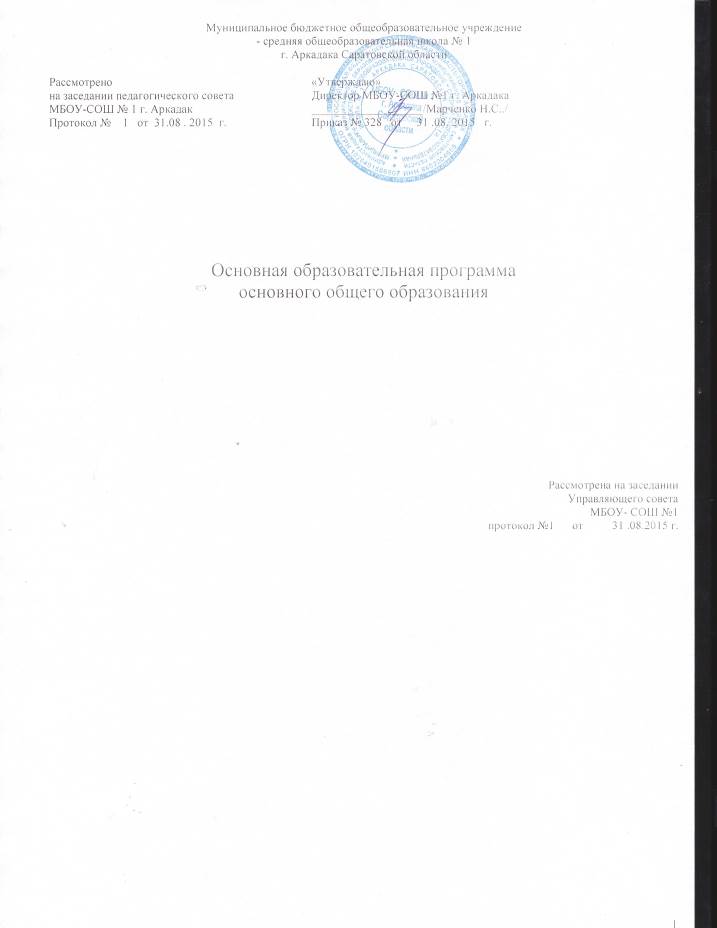 Содержание Разделы Страницы Общие положения 41. Целевой раздел 1.1. Пояснительная записка 51.2. Планируемые результаты освоения обучающимися основной образовательной программы 16основного общего образования 1.2.1. Общие положения 161.2.2. Ведущие целевые установки и основные ожидаемые результаты 17 1.2.3. Планируемые результаты освоения учебных и междисциплинарных программ 18 1.2.3.1. Формирование универсальных учебных действий 18 1.2.3.2. Формирование ИКТ-компетентности обучающихся 22 1.2.3.3. Основы учебно-исследовательской и проектной деятельности 22 1.2.3.4. Планируемые результаты при изучении междисциплинарных программ                                               23 1.2.3.5. Русский язык. 23 1.2.3.6. Литература. 29 1.2.3.7. Иностранный язык. 31 1.2.3.8. История России. Всеобщая история 40 1.2.3.9. Обществознание 43 1.2.3.10. География 48 1.2.3.11. Математика. Алгебра. Геометрия 51 1.2.3.12. Информатика 55 1.2.3.13. Физика 57 1.2.3.14. Биология 61 1.2.3.15. Химия 63 1.2.3.16. Изобразительное искусство 66 1.2.3.17. Музыка 68 1.2.3.18. Технология 69 1.2.3.19. Физическая культура 72 1.3. Система оценки достижения планируемых результатов освоения основной образовательной 83 программы основного общего образования 1.3.1. Общие положения 83 1.3.2. Особенности оценки личностных результатов 84 1.3.3. Особенности оценки метапредметных результатов 84 1.3.4. Особенности оценки предметных результатов 99 1.3.5. Система внутришкольного мониторинга образовательных достижений и портфель достижений 101 как инструменты динамики образовательных достижений 1.3.6. Итоговая оценка выпускника и её использование при переходе от основного к среднему 102 (полному) общему образованию 1.3.7.Оценка результатов деятельности МБОУ - СОШ № . Аркадака Саратовской области  102 2. Содержательный раздел2.1. Программа развития универсальных учебных действий на ступени основного общего 104 образования 2.2. Программы отдельных учебных предметов, курсов 128 2.2.1. Общие положения 128 2.2.2. Основное содержание учебных предметов на ступени основного общего образования 129 Русский язык 129 Литература 133 Иностранный язык 141 История России. Всеобщая история 146 Обществознание 159 География 161 Математика. Алгебра. Геометрия 167 Информатика 171 Физика 173 Биология 174 Химия 176 Изобразительное искусство 177 Музыка 178 Технология 179 Физическая культура 180 Основы безопасности жизнедеятельности 182 2.3. Программа духовно-нравственного развития, воспитания и социализации обучающихся               183 2.3.1. Цель и задачи воспитания и социализации обучающихся 184 2.3.2. Основные направления и ценностные основы воспитания и социализации обучающихся 188 2.3.3. Совместная деятельность МБОУ - СОШ № . Аркадака Саратовской области                                 2052.3.4. Планируемые результаты духовно -нравственного развития и воспитания  обучающихся                    207  2.4. Программа коррекционной работы 212 3. Организационный раздел 3.1. Учебный план основного общего образования МБОУ - СОШ № . Аркадака Саратовской 202 области 3.2. Система условий реализации основной образовательной программы 238 3.2.1. Повышение образовательного ценза педагогами школы                                                                                2383.2.2. Психолого-педагогические условия реализации основной образовательной программы основного 240 общего образования 3.2.3. Финансовое обеспечение реализации основной образовательной программы основного общего         241образования3.2.4. Материально-технические условия реализации основной образовательной программы 243 3.2.5. Информационно-методические условия реализации основной образовательной программы 265 основного общего образования 3.2.6.Дорожная карта 275Используемые понятия, обозначения и сокращения 278 Приложение. Примерная форма договора о предоставлении общего образования муниципальными и 281 государственными общеобразовательными учреждениями Общие положенияОсновная образовательная программа основного общего образования разработана в соответствии с требованиями федерального государственного образовательного стандарта основного общего образования (далее — Стандарт) к структуре основной образовательной программы, и на основе примерной основной образовательной программы основного общего образования - определяет цели, задачи, планируемые результаты, содержание и организацию образовательного процесса на ступени основного общего образования и направлена на формирование общей культуры, духовно-нравственное, гражданское, социальное, личностное и интеллектуальное развитие, саморазвитие и самосовершенствование обучающихся, обеспечивающие их социальную успешность, развитие творческих способностей, сохранение и укрепление здоровья. Основная образовательная программа основного общего образования МБОУ - СОШ № . Аркадака Саратовской области» является программой развития школы. Основная образовательная программа основного общего образования МБОУ - СОШ № . Аркадака в соответствии с требованиями Стандарта содержит три раздела: целевой, содержательный и организационный. Целевой раздел определяет общее назначение, цели, задачи и планируемые результаты реализации основной образовательной программы основного общего образования, конкретизированные в соответствии с требованиями Стандарта и учитывающие региональные, национальные и этнокультурные особенности народов Российской Федерации, а также способы определения достижения этих целей и результатов. Целевой раздел включает: — пояснительную записку;— планируемые результаты освоения обучающимися основной образовательной программы основного общего образования; — систему оценки достижения планируемых результатов освоения основной образовательной программы основного общего образования. Содержательный раздел определяет общее содержание основного общего образования и включает образовательные программы, ориентированные на достижение личностных, предметных и метапредметных результатов, в том числе: — программу развития универсальных учебных действий на ступени основного общего образования, включающую формирование компетенций обучающихся в области использования информационно-коммуникационных технологий, учебно-исследовательской и проектной деятельности; — программы отдельных учебных предметов, курсов; — программу воспитания и социализации обучающихся на ступени основного общего образования, включающую такие направления, как духовно-нравственное развитие и воспитание обучающихся, их социализация и профессиональная ориентация, формирование культуры здорового и безопасного образа жизни, экологической культуры; Организационный раздел устанавливает общие рамки организации образовательного процесса, а также механизм реализации компонентов основной образовательной программы. Организационный раздел включает: — учебный план основного общего образования как один из основных механизмов реализации основной образовательной программы; — систему условий реализации основной образовательной программы в соответствии с требованиями Стандарта. ЦЕЛЕВОЙ РАЗДЕЛ1.1. ПОЯСНИТЕЛЬНАЯ ЗАПИСКА Муниципальное бюджетное общеобразовательное учреждение  - cредняя общеобразовательная школа №1 города Аркадака функционирует с 1965 года. Школа является общеобразовательным учреждением, реализующим общеобразовательные программы начального общего, основного общего и среднего общего образования. Основная образовательная программа основного общего образования муниципального  бюджетного общеобразовательного учреждения МБОУ - СОШ № 1 г. Аркадака  Саратовской области (МБОУ -СОШ №1 г. Аркадака Саратовской области) разработана в соответствии с требованиями федерального государственного образовательного стандарта основного общего образования к структуре основной образовательной программы (утверждён приказом Министерства образования и науки Российской Федерации от 17.12.2010г. №1897) на основе «Примерной основной общеобразовательной программы образовательного учреждения» и с учётом образовательной системы «Школа 2100». Программа разработана членами рабочей группы по введению ФГОС ООО МБОУ – СОШ №1 г Аркадака Саратовской области. Рассмотрена и принята на заседаниях педагогического совета ( протокол №1 от 31.08.2015г.) и Управляющего совета ( протокол №1 от 31.08.2015г.), утверждена приказом директора МБОУ - СОШ №1 от 31.08.2015г. №328. Данная программа является рабочей, т.е. по мере накопления опыта в нее будут вноситься изменения и дополнения.Основная образовательная программа основного общего образования определяет содержание и организацию образовательного процесса на ступени основного общего образования и направлена на формирование общей культуры обучающихся, на их духовно-нравственное, гражданское, социальное, личностное и интеллектуальное развитие, саморазвитие и самосовершенствование, обеспечивающие социальную успешность, развитие творческих способностей, сохранение и укрепление здоровья обучающихся. Идея школы заключается в  создании такой образовательной среды, которая позволит обеспечить успешность каждого ребенка в процессе самореализации в системе социальных отношений вне зависимости от его психофизиологических особенностей, учебных возможностей и склонностей. В соответствии с потребностями  социума и семьи каждый обучающийся получит возможность реализовать себя как субъект деятельности, общения и познания, готовый получать образование в течение всей жизни и преобразовывать общество, в котором он живетЦелями реализации основной образовательной программы основного общего образования МБОУ - СОШ № 1 г. Аркадака Саратовской области являются: — обеспечение планируемых результатов по достижению выпускником целевых установок, знаний, умений, навыков, компетенций и компетентностей, определяемых личностными, семейными, общественными, государственными потребностями и возможностями обучающегося среднего школьного возраста, индивидуальными особенностями его развития и состояния здоровья;— становление и развитие личности в её индивидуальности, самобытности, уникальности, неповторимости.Достижение поставленных целей предусматривает решение следующих основных задач:— обеспечение соответствия основной образовательной программы требованиям Стандарта;— обеспечение преемственности начального общего, основного общего, среднего общего образования;— обеспечение доступности получения качественного основного общего образования, достижение планируемых результатов освоения основной образовательной программы основного общего образования всеми обучающимися, в том числе детьми-инвалидами и детьми с ограниченными возможностями здоровья;— установление требований к воспитанию и социализации обучающихся как части образовательной программы и соответствующему усилению воспитательного потенциала школы, обеспечению индивидуализированного психолого-педагогического сопровождения каждого обучающегося, формированию образовательного базиса, основанного не только на знаниях, но и на соответствующем культурном уровне развития личности, созданию необходимых условий для её самореализации;— обеспечение эффективного сочетания урочных и внеурочных форм организации образовательного процесса, взаимодействия всех его участников;— взаимодействие образовательного учреждения при реализации основной образовательной программы с социальными партнёрами;— выявление и развитие способностей обучающихся, в том числе одарённых детей, детей с ограниченными возможностями здоровья и инвалидов, их профессиональных склонностей через систему клубов, секций, студий и кружков, организацию общественно полезной деятельности, в том числе социальной практики, с использованием возможностей образовательных учреждений дополнительного образования детей;— организация интеллектуальных и творческих соревнований, научно-технического творчества, проектной и учебно-исследовательской деятельности;— участие обучающихся, их родителей (законных представителей), педагогических работников и общественности в проектировании и развитии внутришкольной социальной среды, школьного уклада;— включение обучающихся в процессы познания и преобразования внешкольной социальной среды Аркадакского района Саратовской области для приобретения опыта реального управления и действия;— социальное и учебно-исследовательское проектирование, профессиональная ориентация обучающихся при поддержке педагогов, психологов, социальных педагогов, сотрудничестве с  учреждениями профессионального образования, центрами профессиональной работы;— сохранение и укрепление физического, психологического и социального здоровья обучающихся, обеспечение их безопасности;—организация тьюторской поддержки исследовательской и проектной деятельности учителя и ученика.Основная образовательная программа формируется с учётом психолого-педагогических особенностей развития детей 11—15 лет, связанных:— с переходом от учебных действий, характерных для начальной школы и осуществляемых только совместно с классом как учебной общностью и под руководством учителя, от способности только осуществлять принятие заданной педагогом и осмысленной цели к овладению этой учебной деятельностью на ступени основной школы в единстве мотивационно-смыслового и операционно-технического компонентов, становление которой осуществляется в форме учебного исследования, к новой внутренней позиции обучающегося— направленности на самостоятельный познавательный поиск, постановку учебных целей, освоение и самостоятельное осуществление контрольных и оценочных действий, инициативу в организации учебного сотрудничества;— с осуществлением на каждом возрастном уровне (11—13 и 13—15 лет) благодаря развитию рефлексии общих способов действий и возможностей их переноса в различные учебно-предметные области, качественного преобразования учебных действий моделирования, контроля и оценки и перехода от самостоятельной постановки обучающимися новых учебных задач к развитию способности проектирования собственной учебной деятельности построению жизненных планов во временной перспективе;— с формированием у обучающегося научного типа мышления, который ориентирует его на общекультурные образцы, нормы, эталоны и закономерности взаимодействия с окружающим миром;— с овладением коммуникативными средствами и способами организации кооперации и сотрудничества;развитием учебного сотрудничества, реализуемого в отношениях обучающихся с учителем и сверстниками;— с изменением формы организации учебной деятельности и учебного сотрудничества от классно-урочной к лабораторно-семинарской и лекционно-лабораторной исследовательской.Учёт особенностей подросткового возраста, успешность и своевременность формирования новообразований познавательной сферы, качеств и свойств личности связывается с активной позицией учителя, а также с адекватностью построения образовательного процесса и выбора условий и методик обучения.Объективно необходимое для подготовки к будущей жизни подростка развитие его социальной взрослости требует и от родителей (законных представителей) решения соответствующей задачи воспитания подростка в семье, смены прежнего типа отношений на новый.В основу настоящей программы положены педагогические и дидактические принципы вариативного развивающего образования, изложенные в концепции Образовательной программы «Школа 2100» и направленные на формирование функционально грамотной личности, т.е. человека, который сможет активно пользоваться своими знаниями, постоянно учиться и осваивать новые знания всю жизнь, что соответствует основным принципам государственной политики РФ в области образования, требованиям ФГОС ООО и социальному заказу участников образовательного процесса:а) личностно-ориентированные принципы (принцип адаптивности, принцип развития, принцип психологической комфортности);б)культурно ориентированные принципы (принцип образа мира, принцип целостности содержания образования, принцип систематичности, принцип смыслового отношения к миру, принцип ориентировочной функции знаний, принцип овладения культурой);в) деятельностно ориентированные принципы (принцип обучения деятельности, принцип управляемого перехода от деятельности в учебной ситуации к деятельности в жизненной ситуации, от совместной учебно-познавательной деятельности к самостоятельной деятельности ученика, креативный принцип).– с осуществлением на каждом возрастном уровне (11-13 и 13-15 лет) благодаря развитию рефлексии общих способов действий и возможностей их переноса в различные учебно-предметные области, качественного преобразования учебных действий моделирования, контроля и оценки и перехода от самостоятельной постановки обучающимися новых учебных задач к развитию способности проектирования собственной учебной деятельности и построению жизненных планов во временной перспективе; – с формированием у обучающегося научного типа мышления, который ориентирует его на общекультурные образцы, нормы, эталоны и закономерности взаимодействия с окружающим миром; – с овладением коммуникативными средствами и способами организации кооперации и сотрудничества; развитием учебного сотрудничества, реализуемого в отношениях обучающихся с учителем и сверстниками; – с изменением формы организации учебной деятельности и учебного сотрудничества от классно-урочной к лабораторно-семинарской и лекционно-лабораторной исследовательской. Переход обучающегося в основную школу совпадает с предкритической фазой развития ребёнка - переходом к кризису младшего подросткового возраста (11- 13 лет, 5- 7 классы), характеризующемуся началом перехода от детства к взрослости, при котором центральным и специфическим новообразованием в личности подростка является возникновение и развитие у него самосознания - представления о том, что он уже не ребёнок, т. е. чувства взрослости, а также внутренней переориентацией подростка с правил и ограничений, связанных с моралью послушания, на нормы поведения взрослых. Второй этап подросткового развития (14-15 лет, 8-9 классы) характеризуется: – бурным, скачкообразным характером развития, т. е. происходящими за сравнительно короткий срок многочисленными качественными изменениями прежних особенностей, интересов и отношений ребёнка, появлением у подростка значительных субъективных трудностей и переживаний; – стремлением подростка к общению и совместной деятельности со сверстниками; – особой чувствительностью к морально-этическому «кодексу товарищества», в котором заданы важнейшие нормы социального поведения взрослого мира; – процессом перехода от детства к взрослости, отражающимся в его характеристике как «переходного», «трудного» или «критического»; – обострённой, в связи с возникновением чувства взрослости, восприимчивостью к усвоению норм, ценностей и способов поведения, которые существуют в мире взрослых и в их отношениях, порождающей интенсивное формирование на данном возрастном этапе нравственных понятий и убеждений, выработку принципов, моральное развитие личности; – сложными поведенческими проявлениями, вызванными противоречием между потребностью в признании их взрослыми со стороны окружающих и собственной неуверенностью в этом (нормативный кризис с его кульминационной точкой подросткового кризиса независимости, проявляющегося в разных формах непослушания, сопротивления и протеста); – изменением социальной ситуации развития – ростом информационных перегрузок и изменением характера и способа общения и социальных взаимодействий - объёмы и способы получения информации (СМИ, телевидение, Интернет). Портрет выпускника основной школы.Выпускник, получивший основное общее образование, - это человек:любящий свой край и своё Отечество, знающий русский и родной язык, уважающий свой народ, его культуру и духовные традиции; осознающий и принимающий ценности человеческой жизни, семьи, гражданского общества, многонационального российского народа, человечества; активно и заинтересованно познающий мир, осознающий ценность труда, науки и творчества; умеющий учиться, осознающий важность образования и самообразования для жизни и деятельности, способный применять полученные знания на практике; социально активный, уважающий закон и правопорядок, соизмеряющий свои поступки с нравственными ценностями, осознающий свои обязанности перед семьёй, обществом, Отечеством; уважающий других людей, умеющий вести конструктивный диалог, достигать взаимопонимания, сотрудничать для достижения общих результатов; осознанно выполняющий правила здорового и экологически целесообразного образа жизни, безопасного для человека и окружающей его среды; ориентирующийся в мире профессий, понимающий значение профессиональной деятельности для человека в интересах устойчивого развития общества и природы. В основе реализации основной образовательной программы лежит системно-деятельностный подход, который предполагает:— воспитание и развитие качеств личности, отвечающих требованиям информационного общества, инновационной экономики, задачам построения российского гражданского общества на основе принципов толерантности, диалога культур и уважения его многонационального, поликультурного и поликонфессионального состава;— формирование соответствующей целям общего образования социальной среды развития обучающихся в системе образования, переход к стратегии социального проектирования и конструирования на основе разработки содержания и технологий образования, определяющих пути и способы достижения желаемого уровня (результата) личностного и познавательного развития обучающихся;— ориентацию на достижение цели и основного результата образования — развитие на основе освоения универсальных учебных действий, познания и освоения мира личности обучающегося, его активной учебно-познавательной деятельности, формирование его готовности к саморазвитию и непрерывному образованию;— признание решающей роли содержания образования, способов организации образовательной деятельности и учебного сотрудничества в достижении целей личностного и социального развития обучающихся;— учёт индивидуальных возрастных, психологических и физиологических особенностей обучающихся, роли, значения видов деятельности и форм общения при построении образовательного процесса и определении образовательно-воспитательных целей и путей их достижения;— разнообразие индивидуальных образовательных траекторий и индивидуального развития каждого обучающегося, в том числе одарённых детей, детей-инвалидов и детей с ограниченными возможностями здоровья;—опору на образовательные технологии деятельностного типа;Системная перестройка педагогической практики предполагает реальное обеспечение преемственности между различными уровнями общеобразовательной школы на уровне целей, задач, содержания, технологий, общих представлений о новом образовательном результате и инструментах его измерения (диагностирования). Образовательная программа основного общего образования МБОУ- СОШ № 1 г.Аркадака преемственна по отношению к основной образовательной программе начального общего образования. При решении проблемы преемственности между начальной и основной школой МБОУ- СОШ № 1 г. Аркадака опирается на опыт  развивающей системы «Школа 2100», так как в данной модели заложены такие кардинальные и принципиальные позиции, которые отличают её от других образовательных систем:Системность. Все  учебники и учебные пособия образовательной системы «Школа 2100» (далее ОС «Школа 2100») основаны на единых подходах к содержанию, сохраняют методологическое, дидактическое, психологическое и методическое единство, в них используются одни и те же основные образовательные технологии.Непрерывность.  «Школа 2100» - это совокупность предметных курсов от дошкольного образования до старшей школы. Преемственность. Под преемственностью понимается непрерываемость на границах различных этапов или форм обучения: детский сад – начальная школа, начальная школа – основная школа, основная школа – старшая школа, единая организация этих этапов или форм в рамках целостной системы образования. Данные принципы, заложенные в ОС «Школа 2100», способствуют успешному решению проблемы преемственности образования и созданию в образовательном учреждении единства подходов в обучении, развитии и воспитании на разных уровнях образования, что приведёт к построению единой развивающей образовательной среды школы, обеспечивающей новый образовательный результат.С целью освоения педагогами основной школы технологий, образовательных моделей, реализуемых в начальной школе, и использования преемственного содержания, отражённого в учебниках, в МБОУ- СОШ № 1 г. Аркадака в соответствии с  разработанной концепцией ОС «Школа 2100» внедряется алгоритм деятельности педагогического коллектива школы по организации преемственности, который известен под условным названием «8 шагов» и заключается в отработке механизма преемственности целей и средств, единства требований педагогов всех уровней.Достижение нового образовательного результата в соответствии с требованиями федерального государственного образовательного стандарта основного общего образования (далее ФГОС ООО) зависит напрямую от изменений подходов к содержанию образования, ориентации на системно-деятельностный подход и использование технологий деятельностного типа, в которых роль учителя меняется от наставника к партнёру. В ОС «Школа 2100» это проблемно-диалогическая технология, используемая на уроках изучения нового материала, технология продуктивного чтения и технология оценивания образовательных достижений (Д.Д.Данилов, Р.Н.Бунеев, Е.В.Бунеева, А.А.Вахрушев, А.В.Горячев). Внедрение комплекса инновационных образовательных технологий и алгоритма организации преемственности в условиях принятия педагогами разных уровней образования общих целей и принципов работы с содержанием обучения обеспечит в МБОУ- СОШ № 1 г. Аркадака реальное построение непрерывного образовательного процесса и получение нового образовательного результата в виде развития у большинства учеников требуемых для данного возраста универсальных учебных действий.Достижение планируемых результатов в соответствии с ФГОС ООО ставит перед необходимостью появления новых функциональных действий преподавателя в рамках современных квалификаций: преподаватель – тьютор, преподаватель – исследователь, преподаватель – модератор и т.д. В МБОУ- СОШ № 1 г. Аркадака осуществляется тьюторская поддержка исследовательской и проектной деятельности учителя и ученика, направленная на создание образовательной среды в школе, способствующей развитию творческого и интеллектуального потенциала школьников; формирование социальных, исследовательских, коммуникативных, социально-личностных компетенций; умений и навыков самообразовательной деятельности учащихся посредством осуществления тьютором методической, психолого-педагогической и организационной помощи обучаемым в рамках проектной или исследовательской деятельности.Основная образовательная программа основного общего образования реализуется в МБОУ- СОШ № 1 г. Аркадака через урочную и внеурочную деятельность с соблюдением требований государственных санитарно-эпидемиологических правил и нормативов(СанПиН 2.4.2. 2821-10 "Санитарно-эпидемиологические требования к условиям и организации обучения в общеобразовательных учреждениях").Внеурочная деятельность организуется по направлениям развития личности ( cпортивно-оздоровительное,художественно-эстетическое,научно- познавательное направление) в таких формах, как кружки, художественные студии, спортивные  секции,  краеведческая работа, научно-практические конференции,  олимпиады, поисковые и научные исследования, общественно полезные практики, военно-патриотические объединения и т. д. Среди традиций школы, способствующих реализации целей основной образовательной программы:результативное участие школьников в различных творческих конкурсах, предметных чемпионатах, праздниках, фестивалях;организация на базе МБОУ- СОШ № 1 г. Аркадака:- районного конкурса проектов по истории;проведение на базе школы семинаров, круглых столов различного уровня по актуальным вопросам теории и практики обучения и воспитания школьников;организация эффективного сотрудничества с центрами дополнительного образования:с «ДЮСШ»;с МОУ ДОД «Детская школа искусств».С ГУ «Центр социальной помощи семье и детям»;С Домом  детского творчестваЦентральной  детской библиотекой Краеведческим музеемРДКФОК ПДН  ОВДЦентром  « Молодёжь+»наличие современной материально-технической базыПринципы и подходы к формированию ООП ООО и состава участников образовательного процесса.Основные принципы формирования образовательной программы:преемственность уровней обучения; вариативность учебных курсов;системность контроля уровня освоения учебных программ;интеграция общего и дополнительного образования;индивидуализация на основе дифференциации и профилизации;социально-педагогическая поддержка  детей с ограниченными возможностями;психолого - педагогическое сопровождение образовательного процесса;здоровьесберегающие технологии.СОСТАВ УЧАСТНИКОВ ОБРАЗОВАТЕЛЬНОГО ПРОЦЕССАДети (обучающиеся).Педагоги, изучившие в процессе курсовой подготовки требования, предъявляемые ООП, федеральным государственным образовательным стандартам(ФГОС), владеющие современными технологиями обучения, ответственные за качественное образование, демонстрирующие рост профессионального мастерства.Родители (законный представители) обучающихся, изучившие особенности ООП, нормативные документы и локальные акты, обеспечивающие её выполнение.ООП реализует функцию общественного договора с родителями, предоставляет  возможность  родителям участвовать в работе органов государственно-общественного управления. Для реализации прав семьи и ребёнка на выбор индивидуальногообразовательного маршрута в школе созданы условия для самореализации учащихся в соответствии с их способностями, желанием и направленностью личности.Муниципальное бюджетное общеобразовательное учреждение средняя общеобразовательная  школа №1  располагается в  3-х этажном  кирпичном здании. В школе организуется образовательный процесс на трех  уровнях общего образования: начального, основного общего и среднего общего образования.Образовательный процесс направлен на развитие субъектности обучающегося, его способности самостоятельно решать проблемы в различных областях деятельности, опираясь на освоенный социальный опыт и знания, находить свое место в любых социально-экономических и политических условиях. Планомерно осуществляется профилизация и индивидуализация образовательного процесса, созданы  максимально благоприятные условия для постоянного наращивания личностного творческого потенциала обучающихся, развития их самостоятельности, ответственности, социальной активности. В школе  созданы условия для внеурочной деятельности обучающихся и организации дополнительного образования. В  условиях школы  успешно функционируют внеурочная деятельность по следующим направлениям:cпортивно-оздоровительное,художественно-эстетическое,научно- познавательное направлениеВ школе  дополнительное образование детей осуществляется в форме:1) программ дополнительного образования, реализуемых учителями школы;2) программ дополнительного образования детей, реализуемых муниципальными учреждениями по договору со  школой. Годовой календарный график на 2015 – 2016 учебный годНачало учебного года                              01.09.2015г.Окончание учебного года     Учебные занятия заканчиваются            в  5-8,– 31 мая 2016г.;       в  9, 11 классах – 25 мая 2016г;        3.Начало учебных занятий     в 5 -11 классах  -  с 08.00 часовОкончание учебных занятийв 5 -11 классах  -   в  13.40 часовПродолжительность учебного года          в 5-8, 10 классах – 35 недель;          в 9,11 классах – 34 недели;Режим работыв 2 – 11 классах – 6-ти дневная рабочая неделя;Регламентирование образовательного процесса на учебный год.Учебный год в 1-9 классах состоит из четырех четвертей,Продолжительность каникул в течение учебного годаМероприятия в каникулярное время:Мероприятия в летние каникулы:Регламентирование образовательного процесса на день          5– 11 классы: 1 перемена – 10 минут; 2 перемена – 20 минут; 3 перемена – 10 минут;  4 перемена – 20 минут; 5 перемена – 10 минут.Расписание звонков                  5– 11 классы:              1 урок:08.00 – 08.45              2урок: 08.55 – 09.40              3урок:10.00 – 10.45              4урок:10.55 – 11.40              5урок:12.00 – 12.45              6урок:12.55 – 13.4012.График питания обучающихся8.45	-  завтрак - 6, 7, 8а, 8б, 9а, 9б, 10, 11, корр. классы, 5а, 5б9.40	- завтрак - 2-а, 2-б,  3а, 3б,  4а, 4б, 1а, 1б10.45	- 1-4 классы – молоко11.40 – обед - 2-а, 2-б,  3а, 3б,  4а, 4б, 5а, 5б12.45	-  обед - 6, 7, 8а, 8б,  9а, 9б, 10, 11, корр. классы13.15 – обед - 1а, 1б14.00 – обед - ГПД13.Режим работы группы продлённого дня                12.45 – 13.00-  приём детей в группу                13.00 – 13.35 –игры по интересам                13.35 – 14.00 - обед                14.00 – 14.55- прогулка на свежем воздухе                14.55 – 16.55- самоподготовка                16.55 – 17.55 –клубный час                17.55 – 18.45- занятия по интересам           18.45 – уход детей домой.14. Промежуточная  аттестация         10 сентября – 20 сентября: 4,5,6,9,11 класс – стартовый контроль;         12 декабря – 25 декабря: 2 – 11 класс – промежуточный контроль;         10 мая – 24 мая: 1-11 класс – итоговый контроль.    2- 4 класс: русский язык, математика, литературное чтение (техника чтения).  5- 6 класс: русский язык, математика, литература, иностранный язык;7 – 9 класс: русский язык, математика, биология, физика.10 -11 класс: русский язык, математика, обществознание, география, биология, химия.15.Государственная (итоговая) аттестацияСрок проведения государственной (итоговой) аттестации обучающихся 9,11 классов устанавливается – Федеральной службой по надзору в сфере образования и науки (Рособрнадзор).Внеурочная  деятельность (кружки, секции и т.д.) организуется  как  в основное время обучения, так и после уроков.Недельный учебный план 5-9 классов  рассчитан на реализацию в течение  6 учебных дней.Реализация ООП опирается на позитивный опыт работы школы с различными категориями учащихся Педагогический коллектив.Качество образования, введение ФГОС нового поколения, напрямую зависит от профессионального мастерства педагогов. В связи с чем, администрацией школы была разработана система повышения квалификации учителей, основанная на принципе непрерывного образования через различные формы открытых мероприятий разного уровня, выпуски методических пособий, сборников, курсы повышения квалификации, такие как:   дистанционные курсы; Образовательный процесс в школе обеспечивает 19 учителей, из них на высшую и первую категории аттестованы 67,6% учителей. Все работающие в школе учителя прошли курсовую подготовку, активно участвуют в организации и проведении методических семинаров, мастер- классов, открытых мероприятий и т.д..Принципы  образования:вариативность,  предполагающая разнообразие видов работ, форм организации учащихся;открытость образования;сбалансированность интересов обучающихся, родителей, педагогов, работодателей и учредителей как основных участников образовательного процесса;самостоятельность как потребность действовать не только в пределах, которые подкреплены ресурсами, но и в зоне поиска, неизведанного; ответственность, подтверждающая право на самостоятельность, как готовность принять на себя все последствия собственных действий; инициативность – умение сделать шаг в творческом преобразовании окружающей действительности; уникальность как альтернатива массовости и усредненности, как признание неповторимости каждого, как стремление к сохранению и раскрытию индивидуальности человека; партнерство, понимаемое как сотрудничество, взаимодействие, обмен продуктами деятельности; высокий уровень знаний  педагогов и обучающихся;ориентация содержания образования на новейшие достижения научно-технического прогресса.При разработке Программы  школы нами учитывались:1.2. Планируемые результаты освоения обучающимися основной образовательной программы основного общего образования 1.2.1. Общие положенияПланируемые результаты освоения основной образовательной программы основного общего образования представляют собой систему ведущих целевых установок и ожидаемых результатов освоения всех компонентов, составляющих содержательную основу образовательной программы. Они обеспечивают связь между требованиями Стандарта, образовательным процессом и системой оценки результатов освоения основной образовательной программы основного общего образования. В соответствии с требованиями Стандарта система планируемых результатов — личностных, метапредметных и предметных — устанавливает и описывает классы учебно-познавательных и учебно-практических задач, которые осваивают учащиеся в ходе обучения, особо выделяя среди них те, которые выносятся на итоговую оценку, в том числе государственную итоговую аттестацию выпускников. Успешное выполнение этих задач требует от учащихся овладения системой учебных действий (универсальных и специфических для данного учебного предмета: личностных, регулятивных, коммуникативных, познавательных) с учебным материалом, и прежде всего с опорным учебным материалом, служащим основой для последующего обучения. В структуре планируемых результатов выделяются: 1) Ведущие целевые установки и основные ожидаемые результаты основного общего образовании; 2) Планируемые результаты освоения учебных и междисциплинарных программ. На уровне основного общего образования устанавливаются планируемые результаты освоения: • четырёх междисциплинарных учебных программ — «Формирование универсальных учебных действий», «Формирование ИКТ-компетентности обучающихся», «Основы учебно-исследовательской и проектной деятельности» и «Основы смыслового чтения и работа с текстом»; • учебных программ по всем предметам — «Русский язык», «Литература», «Иностранный язык», «История России. Всеобщая история», «Обществознание», «География», «Математика», «Алгебра», «Геометрия», «Информатика», «Физика», «Биология», «Химия», «Изобразительное искусство», «Музыка», «Технология», «Физическая культура» и «Основы безопасности жизнедеятельности», «Основы духовно нравственной культуры России». Модуль «Основы православной культуры» в курсе «Основы религиозных культур и светской этики» был введен в учебный план МБОУ – СОШ №1 г. Аркадака на основании запросов родителей и с целью духовно нравственного воспитания обучающихся. В данном разделе основной образовательной программы приводятся планируемые результаты освоения всех обязательных учебных предметов на уровне основного общего образования. К компетенции образовательного учреждения относится проектирование и реализация системы достижения планируемых результатов. На основе итоговых планируемых результатов, разработанных на федеральном уровне, образовательное учреждение самостоятельно разрабатывает: 1) систему тематических планируемых результатов освоения учебных программ и 2) программу формирования планируемых результатов освоения междисциплинарных программ. Программа формирования планируемых результатов освоения междисциплинарных программ является составной частью разработанной образовательным учреждением общей программы воспитания и развития школьников, программ формирования универсальных учебных действий, ИКТ-компетентности школьников, основ учебно-исследовательской и проектной деятельности, стратегий смыслового чтения и работы с текстом/работы с информацией. Процедуры разработки, согласования и утверждения названного документа регламентируются локальным нормативным актом, разработанными и утверждёнными на уровне региона. 1.2.2. Ведущие целевые установки и основные ожидаемые результаты. В результате изучения всех без исключения предметов основной школы получат дальнейшее развитие личностные, регулятивные, коммуникативные и познавательные универсальные учебные действия, учебная (общая и предметная) и общепользовательская ИКТ-компетентность обучающихся. В ходе изучения средствами всех предметов у выпускников будут заложены основы формально-логического мышления, рефлексии. В ходе изучения всех учебных предметов обучающиеся приобретут опыт проектной деятельности. В ходе планирования и выполнения учебных исследований обучающиеся освоят умение оперировать гипотезами как отличительным инструментом научного рассуждения, приобретут опыт решения интеллектуальных задач на основе мысленного построения различных предположений и их последующей проверки.В результате целенаправленной учебной деятельности, осуществляемой в формах учебного исследования, учебного проекта, в ходе освоения системы научных понятий у выпускников будут заложены: • потребность вникать в суть изучаемых проблем, ставить вопросы, затрагивающие основы знаний, личный, социальный, исторический жизненный опыт; • основы критического отношения к знанию, жизненному опыту; • основы ценностных суждений и оценок; • уважение к величию человеческого разума, позволяющего преодолевать невежество и предрассудки, развивать теоретическое знание, продвигаться в установлении взаимопонимания между отдельными людьми и культурами; • основы понимания принципиальной ограниченности знания, существования различных точек зрения, взглядов, характерных для разных социокультурных сред и эпох.В основной школе на всех предметах будет продолжена работа по формированию и развитию основ читательской компетенции. В сфере развития личностных универсальных учебных действий приоритетное внимание уделяется формированию: • основ гражданской идентичности личности (включая когнитивный, эмоционально-ценностный и поведенческий компоненты); • основ социальных компетенций (включая ценностно-смысловые установки и моральные нормы, опыт социальных и межличностных отношений, правосознание); • готовности и способности к переходу к самообразованию на основе учебно-познавательной мотивации, в том числе готовности к выбору направления профильного образования. В сфере развития регулятивных универсальных учебных действий приоритетное внимание уделяется формированию действий целеполагания, включая способность ставить новые учебные цели и задачи, планировать их реализацию, в том числе во внутреннем плане, осуществлять выбор эффективных путей и средств достижения целей, контролировать и оценивать свои действия как по результату, так и по способу действия, вносить соответствующие коррективы в их выполнение. Ведущим способом решения этой задачи является формирование способности к проектированию. В сфере развития коммуникативных универсальных учебных действий приоритетное внимание уделяется: • формированию действий по организации и планированию учебного сотрудничества с учителем и сверстниками, умений работать в группе и при обретению опыта такой работы, практическому освоению морально-этических и психологических принципов общения и сотрудничества; • практическому освоению умений, составляющих основу коммуникативной компетентности: ставить и решать многообразные коммуникативные задачи; действовать с учётом позиции другого и уметь согласовывать свои действия; устанавливать и поддерживать необходимые контакты с другими людьми; удовлетворительно владеть нормами и техникой общения; определять цели коммуникации, оценивать ситуацию, учитывать намерения и способы коммуникации партнёра, выбирать адекватные стратегии коммуникации; • развитию речевой деятельности, приобретению опыта использования речевых средств для регуляции умственной деятельн ости, приобретению опыта регуляции собственного речевого поведения как основы коммуникативной компетентности. В сфере развития познавательных универсальных учебных действий приоритетное внимание уделяется: • практическому освоению обучающимися основ проектно-исследовательской деятельности; • развитию стратегий смыслового чтения и работе с информацией; • практическому освоению методов познания, используемых в различных областях знания и сферах культуры, соответствующего им инструментария и понятийного аппарата, регулярному обращению в учебном процессе к использованию общеучебных умений, знаково-символических средств, широкого спектра логических действий и операций. При изучении учебных предметов обучающиеся усовершенствуют приобретённые на первой ступени навыки работы с информацией и пополнят их. Они смогут работать с текстами, преобразовывать и интерпретировать содержащуюся в них информацию. 1.2.3. Планируемые результаты освоения учебных и междисциплинарных программ 1.2.3.1. Формирование универсальных учебных действий Личностные универсальные учебные действия. В рамках когнитивного компонента будут сформированы: • историко-географический образ, включая представление о территории и границах России, её географических особенностях; знаниеосновных исторических событий развития государственности и общества; знание истории и географии края, его достижений и культурных традиций; • образ социально-политического устройства — представление о государственной организации России, знание государственной символики (герб, флаг, гимн), знание государственных праздников; • знание положений Конституции РФ, основных прав и обязанностей гражданина, ориентация в правовом пространстве государственно-общественных отношений;• знание о своей этнической принадлежности, освоение национальных ценностей, традиций, культуры, знание о народах и этнических группах России;• освоение общекультурного наследия России и общемирового культурного наследия; • ориентация в системе моральных норм и ценностей и их иерархизация, понимание конвенционального характера морали; • основы социально-критического мышления, ориентация в особенностях социальных отношений и взаимодействий, установление взаимосвязи между общественными и политическими событиями; • экологическое сознание, признание высокой ценности жизни во всех её проявлениях; знание основных принципов и правил отношения к природе; знание основ здорового образа жизни и здоровьесберегающих технологий; правил поведения в чрезвычайных ситуациях. В рамках ценностного и эмоционального компонентов будут сформированы: • гражданский патриотизм, любовь к Родине, чувство гордости за свою страну; • уважение к истории, культурным и историческим памятникам;• эмоционально положительное принятие своей этнической идентичности; • уважение к другим народам России и мира и принятие их, межэтническая толерантность, готовность к равноправному сотрудничеству;• уважение к личности и её достоинству, доброжелательное отношение к окружающим, нетерпимость к любым видам насилия и готовность противостоять им; • уважение к ценностям семьи, любовь к природе, признание ценности здоровья, своего и других людей, оптимизм в восприятии мира; • потребность в самовыражении и самореализации, социальном признании; • позитивная моральная самооценка и моральные чувства — чувство гордости при следовании моральным нормам, переживание стыда и вины при их нарушении. В рамках деятельностного (поведенческого) компонента будут сформированы: • готовность и способность к участию в школьном самоуправлении в пределах возрастных компетенций (дежурство в школе и классе, участие в детских и молодёжныхобщественных организациях, школьных и внешкольных мероприятиях); • готовность и способность к выполнению норм и требований школьной жизни, прав и обязанностей ученика; • умение вести диалог на основе равноправных отношений и взаимного уважения и принятия; умение конструктивно разрешать конфликты; • готовность и способность к выполнению моральных норм в отношении взрослых и сверстников в школе, дома, во внеучебных видах деятельности; • потребность в участии в общественной жизни ближайшего социального окружения, общественно полезной деятельности; • умение строить жизненные планы с учётом конкретных социально-исторических, политических и экономических условий; • устойчивый познавательный интерес и становление смыслообразующей функции познавательного мотива; • готовность к выбору профильного образования. Выпускник получит возможность для формирования: • выраженной устойчивой учебно-познавательной мотивации и интереса к учению; • готовности к самообразованию и самовоспитанию; • адекватной позитивной самооценки и Я-концепции; • компетентности в реализации основ гражданской идентичности в поступках и деятельности; • морального сознания на конвенциональном уровне, способности к решению моральных дилемм на основе учёта позиций участн иков дилеммы, ориентации на их мотивы и чувства; устойчивое следование в поведении моральным нормам и этическим требованиям; • эмпатии как осознанного понимания и сопереживания чувствам других, выражающейся в поступках, направленных на помощь и обеспечение благополучия. Регулятивные универсальные учебные действия Выпускник научится: • целеполаганию, включая постановку новых целей, преобразование практической задачи в познавательную; • самостоятельно анализировать условия достижения цели на основе учёта выделенных учителем ориентиров действия в новом учебном материале; • планировать пути достижения целей; • устанавливать целевые приоритеты; • уметь самостоятельно контролировать своё время и управлять им; • принимать решения в проблемной ситуации на основе переговоров; • осуществлять констатирующий и предвосхищающий контроль по результату и по способу действия; актуальный контроль на уровне произвольного внимания; • адекватно самостоятельно оценивать правильность выполнения действия и вносить необходимые коррективы в исполнение как в конце действия, так и по ходу его реализации; • основам прогнозирования как предвидения будущих событий и развития процесса.Выпускник получит возможность научиться: • самостоятельно ставить новые учебные цели и задачи; • построению жизненных планов во временной перспективе; • при планировании достижения целей самостоятельно, полно и адекватно учитывать условия и средства их достижения; • выделять альтернативные способы достижения цели и выбирать наиболее эффективный способ; • основам саморегуляции в учебной и познавательной деятельности в форме осознанного управления своим поведением и деятельностью, направленной на достижение поставленных целей; • осуществлять познавательную рефлексию в отношении действий по решению учебных и познавательных задач; • адекватно оценивать объективную трудность как меру фактического или предполагаемого расхода ресурсов на решение задачи; • адекватно оценивать свои возможности достижения цели определённой сложности в различных сферах самостоятельной деятельности;• основам саморегуляции эмоциональных состояний;• прилагать волевые усилия и преодолевать трудности и препятствия на пути достижения целей.Коммуникативные универсальные учебные действия Выпускник научится: • учитывать разные мнения и стремиться к координации различных позиций в сотрудничестве; • формулировать собственное мнение и позицию, аргументировать и координировать её с позициями партнёров в сотрудничестве при выработке общего решения в совместной деятельности; • устанавливать и сравнивать разные точки зрения, прежде чем принимать решения и делать выбор;• аргументировать свою точку зрения, спорить и отстаивать свою позицию невраждебным для оппонентов образом;• задавать вопросы, необходимые для организации собственной деятельности и сотрудничества с партнёром; • осуществлять взаимный контроль и оказывать в сотрудничестве необходимую взаимопомощь;• адекватно использовать речь для планирования и регуляции своей деятельности; • адекватно использовать речевые средства для решения различных коммуникативных задач; владеть устной и письменной речью; строить монологическое контекстное высказывание; • организовывать и планировать учебное сотрудничество с учителем и сверстниками, определять цели и функции участников, способы взаимодействия; планировать общие способы работы; • осуществлять контроль, коррекцию, оценку действий партнёра, уметь убеждать; • работать в группе — устанавливать рабочие отношения, эффективно сотрудничать и способствовать продуктивной кооперации; интегрироваться в группу сверстников и строить продуктивное взаимодействие со сверстниками и взрослыми; • основам коммуникативной рефлексии; • использовать адекватные языковые средства для отображения своих чувств, мыслей, мотивов и потребностей;• отображать в речи (описание, объяснение) содержание совершаемых действий как в форме громкой социализированной речи, так и в форме внутренней речи. Выпускник получит возможность научиться:• учитывать и координировать отличные от собственной позиции других людей в сотрудничестве; • учитывать разные мнения и интересы и обосновывать собственную позицию; • понимать относительность мнений и подходов к решению проблемы; • продуктивно разрешать конфликты на основе учёта интересов и позиций всех участников, поиска и оценки альтернативных способов разрешения конфликтов; договариваться и приходить к общему решению в совместной деятельности, в том числе в ситуации столкновения интересов; • брать на себя инициативу в организации совместного действия (деловое лидерство); • оказывать поддержку и содействие тем, от кого зависит достижение цели в совместной деятельности; • осуществлять коммуникативную рефлексию как осознание оснований собственных действий и действий партнёра; • в процессе коммуникации достаточно точно, последовательно и полно передавать партнёру необходимую информацию как ориентир для построения действия; • вступать в диалог, а также участвовать в коллективном обсуждении проблем, участвовать в дискуссии и аргументировать свою позицию, владеть монологической и диалогической формами речи в соответствии с грамматическими и синтаксическими нормами родного языка; • следовать морально-этическим и психологическим принципам общения и сотрудничества на основе уважительного отношения к партнёрам, внимания к личности другого, адекватного межличностного восприятия, готовности адекватно реагировать на нужды других, в частности оказывать помощь и эмоциональную поддержку партнёрам в процессе достижения общей цели совместной деятельности;• устраивать эффективные групповые обсуждения и обеспечивать обмен знаниями между членами группы для принятия эффективных совместных решений; • в совместной деятельности чётко формулировать цели группы и позволять её участникам проявлять собственную энергию для достижения этих целей.Познавательные универсальные учебные действия Выпускник научится: • основам реализации проектно-исследовательской деятельности; • проводить наблюдение и эксперимент под руководством учителя; • осуществлять расширенный поиск информации с использованием ресурсов библиотек и Интернета;• создавать и преобразовывать модели и схемы для решения задач; • осуществлять выбор наиболее эффективных способов решения задач в зависимости от конкретных условий;• давать определение понятиям; • устанавливать причинно-следственные связи;• осуществлять логическую операцию установления родовидовых отношений, ограничение понятия; • обобщать понятия — осуществлять логическую операцию перехода от видовых признаков к родовому понятию, от понятия с меньшим объёмом к понятию с большим объёмом;• осуществлять сравнение, сериацию и классификацию, самостоятельно выбирая основания и критерии для указанных логических операций;• строить классификацию на основе дихотомического деления (на основе отрицания); • строить логическое рассуждение, включающее установление причинно-следственных связей;• объяснять явления, процессы, связи и отношения, выявляемые в ходе исследования;• основам ознакомительного, изучающего, усваивающего и поискового чтения;• структурировать тексты, включая умение выделять главное и второстепенное, главную идею текста, выстраивать последовательность описываемых событий; • работать с метафорами — понимать переносный смысл выражений, понимать и употреблять обороты речи, построенные на скрытом уподоблении, образном сближении слов. Выпускник получит возможность научиться: • основам рефлексивного чтения; • ставить проблему, аргументировать её актуальность; • самостоятельно проводить исследование на основе применения методов наблюдения и эксперимента;• выдвигать гипотезы о связях и закономерностях событий, процессов, объектов;• организовывать исследование с целью проверки гипотез; • делать умозаключения (индуктивное и по аналогии) и выводы на основе аргументации.1.2.3.2. Формирование ИКТ-компетентности обучающихся Выпускник научится: • обращению с устройствами ИКТ;• фиксации изображений и звуков; • созданию письменных сообщений, графических объектов; • созданию музыкальных и звуковых сообщений; • созданию, восприятию и использованию гипермедиасообщений;• коммуникации и социальному взаимодействию;• поиску и организации хранения информации; • анализу информации, математической обработке данных в исследовании;• моделированию, проектированию и управлению. 1.2.3.3. Основы учебно-исследовательской и проектной деятельности Выпускник научится: • планировать и выполнять учебное исследование и учебный проект, используя оборудование, модели, методы и приёмы, адекватные исследуемой проблеме; • выбирать и использовать методы, релевантные рассматриваемой проблеме; • распознавать и ставить вопросы, ответы на которые могут быть получены путём научного исследования, отбирать адекватные методы исследования, формулировать вытекающие из исследования выводы; • использовать такие математические методы и приёмы, как абстракция и идеализация, до казательство, доказательство от противного, доказательство по аналогии, опровержение, контр пример, индуктивные и дедуктивные рассуждения, построение и исполнение алгоритма;• использовать такие естественно-научные методы и приёмы, как наблюдение, постановка проблемы, выдвижение «хорошей гипотезы», эксперимент, моделирование, использование математических моделей, теоретическое обоснование, установление границ применимости модели/теории; • использовать некоторые методы получения знаний, характерные для социальных и исторических наук: постановка проблемы, опросы, описание, сравнительное историческое описание, объяснение, использование статистических данных, интерпретация фактов; • ясно, логично и точно излагать свою точку зрения, использовать языковые средства, адекватные обсуждаемой проблеме; • отличать факты от суждений, мнений и оценок, критически относиться к суждениям, мнениям, оценкам, реконструировать их основания; • видеть и комментировать связь научного знания и ценностных установок, моральных суждений при получении, распространении и применении научного знания. 1.2.3.4.Планируемые результаты при изучении междисциплинарных программ Элективные курсы ориентированы на приобретение образовательных результатов для успешного продвижения на рынке труда. Осознанного профессионального самоопределения; служат для внутрипрофильной специализации обучения и для построения индивидуальных образовательных траекторий старшеклассников; способствуют развитию: 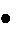 надпредметных умений: знакомят школьников с комплексными проблемами. Требующими синтеза знаний по ряду предметов и способами их разработки в различных профессиональных сферах, способствуют профессиональной ориентации; прагматических – способствуют социальной адаптации учащихся к объективным требованиям современной жизни, формируют актуальные знания и умения, необходимые в повседневной жизни человека; гносеологических умений: «собственно ученической» направленности, способствуют освоению гносеологических умений, умений познавать, учиться, приобретать, организовывать и применять знания на практике. 1.2.3.5. Русский язык Речь и речевое общение Выпускник научится: • использовать различные виды монолога (повествование, описание, рассуждение; сочетание разных видов монолога) в различных ситуациях общения; • использовать различные виды диалога в ситуациях формального и неформального, межличностного и межкультурного общения; • соблюдать нормы речевого поведения в типичных ситуациях общения; • оценивать образцы устной монологической и диалогической речи с точки зрения соответствия ситуации речевого общения, достижения коммуникативных целей речевого взаимодействия, уместности использованных языковых средств; • предупреждать коммуникативные неудачи в процессе речевого общения. Выпускник получит возможность научиться: • выступать перед аудиторией с небольшим докладом; публично представлять проект, реферат; • публично защищать свою позицию; • участвовать в коллективном обсуждении проблем, аргументировать собственную позицию,доказывать ее, убеждать; • понимать основные причины коммуникативных неудач и объяснять их. Речевая деятельность: Аудирование. Выпускник научится: • различным видам аудирования (с полным пониманием аудиотекста, с пониманием основного содержания, с выборочным извлечением информации); передавать содержание аудиотекста в соответствии с заданной коммуникативной задачей в устной форме; • понимать и формулировать в устной форме тему, коммуникативную задачу, основную мысль, логику изложения учебно-научного, публицистического, официально-делового, художественного аудиотекстов, распознавать в них основную и дополнительную информацию, комментировать ее в устной форме; • передавать содержание учебно-научного, публицистического, официально-делового, художественного аудиотекстов в форме плана, тезисов, ученического изложения (подробного, выборочного, сжатого). Выпускник получит возможность научиться: • понимать явную и скрытую (подтекстовую) информацию публицистического текста (в том числе в СМИ), анализировать и комментировать ее в устной форме. Чтение Выпускник научится: • понимать содержание прочитанных учебно-научных, публицистических (информационных и аналитических, художественно-публицистического жанров), художественных текстов и воспроизводить их в устной форме в соответствии с ситуацией общения, а также в форме ученического изложения (подробного, выборочного, сжатого), в форме плана, тезисов (в устной и письменной форме); • использовать практические умения ознакомительного, изучающего, просмотрового способов (видов) чтения в соответствии с поставленной коммуникативной задачей; • передавать схематически представленную информацию в виде связного текста;• использовать приемы работы с учебной книгой, справочниками и другими информационными источниками, включая СМИ и ресурсы Интернета; • отбирать и систематизировать материал на определенную тему, анализировать отобранную информацию и интерпретировать ее в соответствии с поставленной коммуникативной задачей. Выпускник получит возможность научиться: • понимать, анализировать, оценивать явную и скрытую (подтекстовую) информацию в прочитанных текстах разной функционально-стилевой и жанровой принадлежности; • извлекать информацию по заданной проблеме (включая противоположные точки зрения на ее решение) из различных источников (учебно-научных текстов, текстов СМИ, в том числе представленных в электронном виде на различных информационных носителях, официально-деловых текстов), высказывать собственную точку зрения на решение проблемы. Говорение Выпускник научится: • создавать устные монологические и диалогические высказывания (в том числе оценочного характера) на актуальные социально-культурные, нравственно-этические, бытовые, учебные темы (в том числе лингвистические, а также темы, связанные с содержанием других изучаемых учебных предметов) разной коммуникативной направленности в соответствии с целями и ситуацией общения (сообщение, небольшой доклад в ситуации учебно-научного общения, бытовой рассказ о событии, история, участие в беседе, споре); • обсуждать и четко формулировать цели, план совместной групповой учебной деятельности, распределение частей работы; • извлекать из различных источников, систематизировать и анализировать материал на определенную тему и передавать его в устной форме с учетом заданных условий общения; • соблюдать в практике устного речевого общения основные орфоэпические, лексические, грамматические нормы современного русского литературного языка; стилистически корректно использовать лексику и фразеологию, правила речевого этикета. Выпускник получит возможность научиться:• создавать устные монологические и диалогические высказывания различных типов и жанров в учебно-научной (на материале изучаемых учебных дисциплин), социально-культурной и деловой сферах общения; • выступать перед аудиторией с докладом; публично защищать проект, реферат; • участвовать в дискуссии на учебно-научные темы, соблюдая нормы учебно-научного общения;• анализировать и оценивать речевые высказывания с точки зрения их успешности в достижении прогнозируемого результата.Письмо Выпускник научится:• создавать письменные монологические высказывания разной коммуникативной направленности с учетом целей и ситуации общения (ученическое сочинение на социально-культурные, нравственно-этические, бытовые и учебные темы, рассказ о событии, тезисы, неофициальное письмо, отзыв, расписка, доверенность, заявление); • излагать содержание прослушанного или прочитанного текста (подробно, сжато, выборочно) в форме ученического изложения, а также тезисов, плана; • соблюдать в практике письма основные лексические, грамматические, орфографические и пунктуационные нормы современного русского литературного языка; стилистически корректно использовать лексику и фразеологию. Выпускник получит возможность научиться:• писать рецензии, рефераты; • составлять аннотации, тезисы выступления, конспекты;• писать резюме, деловые письма, объявления с учетом внеязыковых требований, предъявляемых к ним, и в соответствии со спецификой употребления языковых средств. ТекстВыпускник научится:• анализировать и характеризовать тексты различных типов речи, стилей, жанров с точки зрения смыслового содержания и структуры, а также требований, предъявляемых к тексту как речевому произведению; • осуществлять информационную переработку текста, передавая его содержание в виде плана (простого, сложного), тезисов, схемы, таблицы и т. п.; • создавать и редактировать собственные тексты различных типов речи, стилей, жанров с учетом требований к построению связного текста. Выпускник получит возможность научиться: • создавать в устной и письменной форме учебно-научные тексты (аннотация, рецензия, реферат, тезисы, конспект, участие в беседе, дискуссии), официально-деловые тексты (резюме, деловое письмо, объявление) с учетом внеязыковых требований, предъявляемых к ним, и в соответствии со спецификой употребления в них языковых средств. Функциональные разновидности языкаВыпускник научится: • владеть практическими умениями различать тексты разговорного характера, научные, публицистические, официально-деловые, тексты художественной литературы (экстралингвистические особенности, лингвистические особенности на уровне употребления лексических средств, типичных синтаксических конструкций); • различать и анализировать тексты разных жанров научного (учебно-научного), публицистического, официально-делового стилей, разговорной речи (отзыв, сообщение, доклад как жанры научного стиля; выступление, статья, интервью, очерк как жанры публицистического стиля; • расписка, доверенность, заявление как жанры официально-делового стиля; рассказ, беседа, спор как жанры разговорной речи); • создавать устные и письменные высказывания разных стилей, жанров и типов речи (отзыв, сообщение, доклад как жанры научного стиля; выступление, интервью, репортаж как жанры публицистического стиля; расписка, доверенность, заявление как жанры официально-делового стиля; рассказ, беседа, спор как жанры разговорной речи; тексты повествовательного характера, рассуждение, описание; тексты, сочетающие разные функционально-смысловые типы речи); • оценивать чужие и собственные речевые высказывания разной функциональной направленности с точки зрения соответствия их коммуникативным требованиям и языковой правильности; • исправлять речевые недостатки, редактировать текст; • выступать перед аудиторией сверстников с небольшими информационными сообщениями, сообщением и небольшим докладом на учебно-научную тему. Выпускник получит возможность научиться: • различать и анализировать тексты разговорного характера, научные, публицистические, официально-деловые, тексты художественной литературы с точки зрения специфики использования в них лексических, морфологических, синтаксических средств; • создавать тексты различных функциональных стилей и жанров (аннотация, рецензия, реферат, тезисы, конспект как жанры учебно-научного стиля), участвовать в дискуссиях на учебно-научные темы; составлять резюме, деловое письмо, объявление в официально-деловом стиле; готовить выступление, информационную заметку, сочинение-рассуждение в публицистическом стиле; • принимать участие в беседах, разговорах, спорах в бытовой сфере общения, соблюдая нормы речевого поведения; создавать бытовые рассказы, истории, писать дружеские письма с учетом внеязыковых требований, предъявляемых к ним, и в соответствии со спецификой употребления языковых средств; • анализировать образцы публичной речи с точки зрения ее композиции, аргументации, языкового оформления, достижения поставленных коммуникативных задач; • выступать перед аудиторией сверстников с небольшой протокольно-этикетной, развлекательной, убеждающей речью.Общие сведения о языке Выпускник научится:• характеризовать основные социальные функции русского языка в России и мире, место русского языка среди славянских языков, роль старославянского (церковнославянского) языка в развитии русского языка; • определять различия между литературным языком и диалектами, просторечием, профессиональными разновидностями языка, жаргоном и характеризовать эти различия;• оценивать использование основных изобразительных средств языка.Выпускник получит возможность научиться:• характеризовать вклад выдающихся лингвистов в развитие русистики.Фонетика и орфоэпия. Графика Выпускник научится: • проводить фонетический анализ слова; • соблюдать основные орфоэпические правила современного русского литературного языка; • извлекать необходимую информацию из орфоэпических словарей и справочников; использовать ее в различных видах деятельности. Выпускник получит возможность научиться: • опознавать основные выразительные средства фонетики (звукопись); • выразительно читать прозаические и поэтические тексты; • извлекать необходимую информацию из мультимедийных орфоэпических словарей и справочников; использовать ее в различных видах деятельности. Морфемика и словообразование Выпускник научится: • делить слова на морфемы на основе смыслового, грамматического и словообразовательного анализа слова; • различать изученные способы словообразования; • анализировать и самостоятельно составлять словообразовательные пары и словообразовательные цепочки слов; • применять знания и умения по морфемике и словообразованию в практике правописания, а также при проведении грамматического и лексического анализа слов. Выпускник получит возможность научиться: • характеризовать словообразовательные цепочки и словообразователь-ные гнезда, устанавливая смысловую и структурную связь однокоренных слов; • опознавать основные выразительные средства словообразования в художественной речи и оценивать их; • извлекать необходимую информацию из морфемных, словообразовательных и этимологических словарей и справочников, в том числе мультимедийных; • использовать этимологическую справку для объяснения правописания и лексического значения слова. Лексикология и фразеология Выпускник научится: • проводить лексический анализ слова, характеризуя лексическое значение, принадлежность слова к группе однозначных или многозначных слов, указывая прямое и переносное значение слова, принадлежность слова к активной или пассивной лексике, а также указывая сферу употребления и стилистическую окраску слова; • группировать слова по тематическим группам; • подбирать к словам синонимы, антонимы; • опознавать фразеологические обороты; • соблюдать лексические нормы в устных и письменных высказываниях; • использовать лексическую синонимию как средство исправления неоправданного повтора в речи и как средство связи предложений в тексте; • опознавать основные виды тропов, построенных на переносном значении слова (метафора, эпитет, олицетворение); • пользоваться различными видами лексических словарей (толковым словарем, словарем синонимов, антонимов, фразеологическим словарем и др.) использовать полученную информацию в различных видах деятельности. Выпускник получит возможность научиться: • объяснять общие принципы классификации словарного состава русского языка; • аргументировать различие лексического и грамматического значений слова; • опознавать омонимы разных видов; • оценивать собственную и чужую речь с точки зрения точного, уместного и выразительного словоупотребления; • опознавать основные выразительные средства лексики и фразеологии в публицистической и художественной речи и оценивать их; объяснять особенности употребления лексических средств в текстах научного и официально-делового стилей речи; • извлекать необходимую информацию из лексических словарей разного типа (толкового словаря, словарей синонимов, антонимов, устаревших слов, иностранных слов, фразеологического словаря и др.) и справочников, в том числе мультимедийных; использовать эту информацию в различных видах деятельности. Морфология Выпускник научится: • опознавать самостоятельные (знаменательные) части речи и их формы, служебные части речи; • анализировать слово с точки зрения его принадлежности к той или иной части речи; • употреблять формы слов различных частей речи в соответствии с нормами современного русского литературного языка; • применять морфологические знания и умения в практике правописания, в различных видах анализа; • распознавать явления грамматической омонимии, существенные для решения орфографических и пунктуационных задач. Выпускник получит возможность научиться: • анализировать синонимические средства морфологии; • различать грамматические омонимы; • опознавать основные выразительные средства морфологии в публицистической и художественной речи и оценивать их; объяснять особенности употребления морфологических средств в текстах научного и официально-делового стилей речи; • извлекать необходимую информацию из словарей грамматических трудностей, в том числе мультимедийных; использовать эту информацию в различных видах деятельности. Синтаксис Выпускник научится: • опознавать основные единицы синтаксиса (словосочетание, предложение) и их виды; • анализировать различные виды словосочетаний и предложений с точки зрения структурной и смысловой организации, функциональной предназначенности; • употреблять синтаксические единицы в соответствии с нормами современного русского литературного языка; • использовать разнообразные синонимические синтаксические конструкции в собственной речевой практике; • применять синтаксические знания и умения в практике правописания, в различных видах анализа. Выпускник получит возможность научиться: • анализировать синонимические средства синтаксиса; • опознавать основные выразительные средства синтаксиса в публицистической и художественной речи и оценивать их; объяснять особенности употребления синтаксических конструкций в текстах научного и официально-делового стилей речи; • анализировать особенности употребления синтаксических конструкций с точки зрения их функционально-стилистических качеств, требований выразительности речи. Правописание: орфография и пунктуация Выпускник научится: • соблюдать орфографические и пунктуационные нормы в процессе письма (в объеме содержания курса);• объяснять выбор написания в устной форме (рассуждение) и письменной форме (с помощью графических символов);• обнаруживать и исправлять орфографические и пунктуационные ошибки; • извлекать необходимую информацию из орфографических словарей и справочников; использовать ее в процессе письма. Выпускник получит возможность научиться: • демонстрировать роль орфографии и пунктуации в передаче смысловой стороны речи; • извлекать необходимую информацию из мультимедийных орфографических словарей и справочников по правописанию; использовать эту информацию в процессе письма. Язык и культура Выпускник научится:• выявлять единицы языка с национально-культурным компонентом значения в произведениях устного народного творчества, в художественной литературе и исторических текстах;• приводить примеры, которые доказывают, что изучение языка позволяет лучше узнать историю и культуру страны;• уместно использовать правила русского речевого этикета в учебной деятельности и повседневной жизни.Выпускник получит возможность научиться: • характеризовать на отдельных примерах взаимосвязь языка, культуры и истории народа — носителя языка;• анализировать и сравнивать русский речевой этикет с речевым этикетом отдельных народов России и мира.1.2.3.6. Литература Устное народное творчество Выпускник научится:• осознанно воспринимать и понимать фольклорный текст; различать фольклорные и литературные произведения, обращаться к пословицам, поговоркам, фольклорным образам, традиционным фольклорным приемам в различных ситуациях речевого общения, сопоставлять фольклорную сказку и ее интерпретацию средствами других искусств (иллюстрация, мультипликация, художественный фильм); • выделять нравственную проблематику фольклорных текстов как основу для развития представлений о нравственном идеале своего и русского народов, формирования представлений о русском национальном характере; • видеть черты русского национального характера в героях русских сказок и былин, видеть черты национального характера своего народа в героях народных сказок и былин; • учитывая жанрово-родовые признаки произведений устного народного творчества, выбирать фольклорные произведения для самостоятельного чтения;• целенаправленно использовать малые фольклорные жанры в своих устных и письменных высказываниях; • определять с помощью пословицы жизненную/вымышленную ситуацию; • выразительно читать сказки и былины, соблюдая соответствующий интонационный рисунок устного рассказывания; • пересказывать сказки, четко выделяя сюжетные линии, не пропуская значимых композиционных элементов, используя в своей речи характерные для народных сказок художественные приемы; • выявлять в сказках характерные художественные приемы и на этой основе определять жанровую разновидность сказки, отличать литературную сказку от фольклорной; • видеть необычное в обычном, устанавливать неочевидные связи между предметами, явлениями, действиями, отгадывая или сочиняя загадку. Выпускник получит возможность научиться: • сравнивая сказки, принадлежащие разным народам, видеть в них воплощение нравственного идеала конкретного народа (находить общее и различное с идеалом русского и своего народов); • рассказывать о самостоятельно прочитанной сказке, былине, обосновывая свой выбор; • сочинять сказку (в том числе и по пословице), былину и/или придумывать сюжетные линии; • сравнивая произведения героического эпоса разных народов (былину и сагу, былину и сказание), определять черты национального характера; • выбирать произведения устного народного творчества разных народов для самостоятельного чтения, руководствуясь конкретными целевыми установками; • устанавливать связи между фольклорными произведениями разных народов на уровне тематики, проблематики, образов (по принципу сходства и различия). Древнерусская литература. Русская литература XVIII в. Русская литература XIX—XX вв. Литература народов России. Зарубежная литература Выпускник научится: • осознанно воспринимать художественное произведение в единстве формы и содержания; адекватно понимать художественный текст и давать его смысловой анализ; интерпретировать прочитанное, устанавливать поле читательских ассоциаций, отбирать произведения для чтения; • воспринимать художественный текст как произведение искусства, послание автора читателю, современнику и потомку; • определять для себя актуальную и перспективную цели чтения художественной литературы; выбирать произведения для самостоятельного чтения; • выявлять и интерпретировать авторскую позицию, определяя свое к ней отношение, и на этой основе формировать собственные ценностные ориентации; • определять актуальность произведений для читателей разных поколений и вступать в диалог с другими читателями; • анализировать и истолковывать произведения разной жанровой природы, аргументированно формулируя свое отношение к прочитанному; • создавать собственный текст аналитического и интерпретирующего характера в различных форматах; • сопоставлять произведение словесного искусства и его воплощение в других искусствах ; • работать с разными источниками информации и владеть основными способами ее обработки и презентации. Выпускник получит возможность научиться: • выбирать путь анализа произведения, адекватный жанрово-родовой природе художественного текста; • дифференцировать элементы поэтики художественного текста, видеть их художественную и смысловую функцию; • сопоставлять «чужие» тексты интерпретирующего характера, аргументированно оценивать их; • оценивать интерпретацию художественного текста, созданную средствами других искусств;• создавать собственную интерпретацию изученного текста средствами других искусств; • сопоставлять произведения русской и мировой литературы самостоятельно (или под руководством учителя), определяя линии сопоставления, выбирая аспект для сопоставительного анализа; • вести самостоятельную проектно-исследовательскую деятельность и оформлять ее результаты в разных форматах (работа исследовательского характера, реферат, проект). 1.2.3.7. Иностранный язык. Второй иностранный язык (английский, немецкий и французский языки) Английский языкКоммуникативные умения Говорение. Диалогическая речь Выпускник научится вести комбинированный диалог в стандартных ситуациях неофициального общения, соблюдая нормы речевого этикета, принятые в стране изучаемого языка. Выпускник получит возможность научиться брать и давать интервью. Говорение. Монологическая речь Выпускник научится: • рассказывать о себе, своей семье, друзьях, школе, своих интересах, планах на будущее; о своём городе/селе, своей стране и странах изучаемого языка с опорой на зрительную наглядность и/или вербальные опоры (ключевые слова, план, вопросы); • описывать события с опорой на зрительную наглядность и/или вербальные опоры (ключевые слова, план, вопросы); • давать краткую характеристику реальных людей и литературных персонажей; • передавать основное содержание прочитанного текста с опорой или без опоры на текст/ключевые слова/план/вопросы. Выпускник получит возможность научиться: • делать сообщение на заданную тему на основе прочитанного; • комментировать факты из прочитанного/прослушанного текста, аргументировать своё отношение к прочитанному/прослушанному; • кратко высказываться без предварительной подготовки на заданную тему в соответствии с предложенной ситуацией общения; • кратко излагать результаты выполненной проектной работы. Аудирование Выпускник научится: • воспринимать на слух и понимать основное содержание несложных аутентичных текстов, содержащих некоторое количество неизученных языковых явлений; • воспринимать на слух и понимать значимую/нужную/запрашиваемую информацию в аутентичных текстах, содержащих как изученные языковые явления, так и некоторое количество неизученных языковых явлений. Выпускник получит возможность научиться: • выделять основную мысль в воспринимаемом на слух тексте; • отделять в тексте, воспринимаемом на слух, главные факты от второстепенных; • использовать контекстуальную или языковую догадку при восприятии на слух текстов, содержащих незнакомые слова; • игнорировать незнакомые языковые явления, несущественные для понимания основного содержания воспринимаемого на слух текста. Чтение Выпускник научится: • читать и понимать основное содержание несложных аутентичных текстов, содержащих некоторое количество неизученных я зыковых явлений; • читать и выборочно понимать значимую/нужную/запрашиваемую информацию в несложных аутентичных текстах, содержащи х некоторое количество неизученных языковых явлений. Выпускник получит возможность научиться: • читать и полностью понимать несложные аутентичные тексты, построенные в основном на изученном языковом материале; • догадываться о значении незнакомых слов по сходству с русским/родным языком, по словообразовательным элементам, по контексту; • игнорировать в процессе чтения незнакомые слова, не мешающие понимать основное содержание текста; • пользоваться сносками и лингвострановедческим справочником. Письменная речь Выпускник научится: • заполнять анкеты и формуляры в соответствии с нормами, принятыми в стране изучаемого языка; • писать личное письмо в ответ на письмо-стимул с употреблением формул речевого этикета, принятых в стране изучаемого языка. Выпускник получит возможность научиться: • делать краткие выписки из текста с целью их использования в собственных устных высказываниях; • составлять план/тезисы устного или письменного сообщения; • кратко излагать в письменном виде результаты своей проектной деятельности; • писать небольшие письменные высказывания с опорой на образец. Языковая компетентность (владение языковыми средствами) Фонетическая сторона речи Выпускник научится: • различать на слух и адекватно, без фонематических ошибок, ведущих к сбою коммуникации, произносить все звуки английского языка; • соблюдать правильное ударение в изученных словах; • различать коммуникативные типы предложения по интонации; • адекватно, без ошибок, ведущих к сбою коммуникации, произносить фразы с точки зрения их ритмико-интонационных особенностей, в том числе соблюдая правило отсутствия фразового ударения на служебных словах. Выпускник получит возможность научиться: • выражать модальные значения, чувства и эмоции с помощью интонации; • различать на слух британские и американские варианты английского языка. Орфография Выпускник научится правильно писать изученные слова. Выпускник получит возможность научиться сравнивать и анализировать буквосочетания английского языка и их транскрипцию.Лексическая сторона речи Выпускник научится: • узнавать в письменном и звучащем тексте изученные лексические единицы (слова, словосочетания, реплики-клише речевого этикета), в том числе многозначные, в пределах тематики основной школы; • употреблять в устной и письменной речи в их основном значении изученные лексические единицы (слова, словосочетания, реплики-клише речевого этикета), в том числе многозначные, в пределах тематики основной школы в соответствии с решаемой коммуникативной задачей; • соблюдать существующие в английском языке нормы лексической сочетаемости; • распознавать и образовывать родственные слова с использованием основных способов словообразования (аффиксации, конверсии) в пределах тематики основной школы в соответствии с решаемой коммуникативной задачей. Выпускник получит возможность научиться: • употреблять в речи в нескольких значениях многозначные слова, изученные в пределах тематики основной школы; • находить различия между явлениями синонимии и антонимии; • распознавать принадлежность слов к частям речи по определённым признакам (артиклям, аффиксам и др.); • использовать языковую догадку в процессе чтения и аудирования (догадываться о значении незнакомых слов по контексту и по словообразовательным элементам). Грамматическая сторона речи Выпускник научится: • оперировать в процессе устного и письменного общения основными синтаксическими конструкциями и морфологическими формами английского языка в соответствии с коммуникативной задачей в коммуникативно-значимом контексте; • распознавать и употреблять в речи: — различные коммуникативные типы предложений: утвердительные, отрицательные, вопросительные (общий, специальный, альтернативный, разделительный вопросы), побудительные (в утвердительной и отрицательной форме); — распространённые простые предложения, в том числе с несколькими обстоятельствами, следующими в определённом порядке (We moved toa new house last year); — предложения с начальным It (It’s cold. It’s five o’clock. It’s interesting. It’s winter); — предложения с начальным There + to be (There are a lot of trees in the park); — сложносочинённые предложения с сочинительными союзами and, but, or; — косвенную речь в утвердительных и вопросительных предложениях в настоящем и прошедшем времени; — имена существительные в единственном и множественном числе, образованные по правилу и исключения; — имена существительные c определённым/неопределённым/нулевым артиклем; — личные, притяжательные, указательные, неопределённые, относительные, вопросительные местоимения; — имена прилагательные в положительной, сравнительной и превосходной степени, образованные по правилу и исключения, а также наречия, выражающие количество (many/m uch, few/a few, little/a little); — количественные и порядковые числительные; — глаголы в наиболее употребительных временных формах действительного залога: Present Simple, Future Simple и Past Simple, Present и Past Continuous, Present Perfect; — глаголы в следующих формах страдательного залога: Present Simple Passive, Past Simple Passive; — различные грамматические средства для выражения будущего времени: Simple Future, to be going to, Present Continuous; — условные предложения реального характера (Conditional I — If I see Jim, I’ll invite him to our school party); — модальные глаголы и их эквиваленты (may, can, be able to, must, have to, should, could). Выпускник получит возможность научиться: • распознавать сложноподчинённые предложения с придаточными: времени с союзами for, since, during; цели с союзом so that; условия с союзом unless; определительными с союзами who, which, that; • распознавать в речи предложения с конструкциями as … as; not so … as; either … or; neither … nor; • распознавать в речи условные предложения нереального характера (Conditional II — If I were you, I would start learning French); • использовать в речи глаголы во временны х формах действительного залога: Past Perfect, Present Perfect Continuous, Future-in-the-Past; • употреблять в речи глаголы в формах страдательного залога: Future Simple Passive, Present Perfect Passive; • распознавать и употреблять в речи модальные глаголы need, shall, might, would. Немецкий язык Коммуникативные умения Говорение. Диалогическая речь Выпускник научится вести комбинированный диалог в стандартных ситуациях неофициального общения, соблюдая нормы речевого этикета, принятые в стране изучаемого языка. Выпускник получит возможность научиться брать и давать интервью. Говорение. Монологическая речь Выпускник научится: • рассказывать о себе, своей семье, друзьях, школе, своих интересах, планах на будущее; о своём городе/селе, своей стране и странах изучаемого языка с опорой на зрительную наглядность и/или вербальные опоры (ключевые слова, план, вопросы); • описывать события с опорой на зрительную наглядность и/или вербальные опоры (ключевые слова, план, вопросы); • давать краткую характеристику реальных людей и литературных персонажей; • передавать основное содержание прочитанного текста с опорой или без опоры на текст/ключевые слова/план/вопросы. Выпускник получит возможность научиться: • делать сообщение на заданную тему на основе прочитанного; • комментировать факты из прочитанного/прослушанного текста, аргументировать своё отношение к прочитанному/прослушанному; • кратко высказываться без предварительной подготовки на заданную тему в соответствии с предложенной ситуацией общения; • кратко излагать результаты выполненной проектной работы. Аудирование Выпускник научится: • воспринимать на слух и понимать основное содержание несложных аутентичных текстов, содержащих некоторое количество неизученных языковых явлений; • воспринимать на слух и понимать значимую/нужную/запрашиваемую информацию в аутентичных текстах, содержащих как изученные языковые явления, так и некоторое количество неизученных языковых явлений. Выпускник получит возможность научиться: • выделять основную мысль в воспринимаемом на слух тексте; • отделять в тексте, воспринимаемом на слух, главные факты от второстепенных; • использовать контекстуальную или языковую догадку при восприятии на слух текстов, содержащих незнакомые слова; • игнорировать незнакомые языковые явления, несущественные для понимания основного содержания воспринимаемого на слух текста. Чтение Выпускник научится: • читать и понимать основное содержание несложных аутентичных текстов, содержащих некоторое количество неизученных языковых явлений; • читать и выборочно понимать значимую/нужную/запрашиваемую информацию в несложных аутентичных текстах, содержащих некоторое количество неизученных языковых явлений. Выпускник получит возможность научиться: • читать и полностью понимать несложные аутентичные тексты, построенные в основном на изученном языковом материале; • догадываться о значении незнакомых слов по сходству с русским/родным языком, по словообразовательным элементам, по контексту; • игнорировать в процессе чтения незнакомые слова, не мешающие понимать основное содержание текста; • пользоваться сносками и лингвострановедческим справочником. Письменная речь Выпускник научится: • заполнять анкеты и формуляры в соответствии с нормами, принятыми в стране изучаемого языка; • писать личное письмо в ответ на письмо-стимул с употреблением формул речевого этикета, принятых в стране изучаемого языка. Выпускник получит возможность научиться: • делать краткие выписки из текста с целью их использования в собственных устных высказываниях; • составлять план/тезисы устного или письменного сообщения; • кратко излагать в письменном виде результаты своей проектной деятельности; • писать небольшие письменные высказывания с опорой на образец. Языковые средства Фонетическая сторона речи Различение на слух всех звуков немецкого языка и адекватное их произношение, соблюдение правильного ударения в словах и фразах. Членение предложений на смысловые группы. Соблюдение правильной интонации в различных типах предложений. Дальнейшее совершенствование слухопроизносительных навыков, в том числе и применительно к новому языковому материалу. Лексическая сторона речи Лексические единицы, обслуживающие новые темы, проблемы и ситуации общения в пределах тематики основной школы, в объёме 900 единиц (включая 500 усвоенных в начальной школе). Лексические единицы включают устойчивые словосочетания, оценочную лексику, реплики-клише речевого этикета. Основные способы словообразования: а) аффиксация: существительных с суффиксами –ung (die Lösung, die Vereinigung); -keit (die Feindlichkeit); -heit (die Ein-heit); -schaft (die Gesellschaft); -um(das Datum); -or (der Doktor); -ik (die Mathematik); -e (die Liebe), -ler (der Wissenschafter); -ie (die Biologie); прилагательных с суффиксами -ig (wichtig); -lich (glücklich); -isch (typisch); -los (arbeitslos); -sam (langsam); -bar (wunderbar); существительных и прилагательных с префиксом un- (das Unglück, unglücklich); существительных и глаголов с префиксами: vor- (der Vorort, vorbereiten); mit- (die Mitantwortung, mitspielen); глаголов с отделяемыми и неотделяемыми приставками и другими словами в функции приставок типа erzählen, wegwerfen; б) словосложение: существительное + существительное (das Arbeitszimmer); прилагательное + прилагательное (dunkelblau, hellblond);прилагательное + существительное (die Fremdsprache); глагол + существительное (die Schwimmhalle); в) конверсия (переход одной части речи в другую): существительные от прилагательных (das Blau‚ der/die Alte); существительные от глаголов (das Lernen, das Lesen); г) Интернациональные слова (der Globus‚ der Computer). Грамматическая сторона речи Дальнейшее расширение объёма значений грамматических средств, изученных ранее, И знакомство с новыми грамматическими явлениями. Нераспространённые и распространённые предложения. Безличные предложения (Es ist warm. Es ist Sommer.) Предложения с глаголами legen, stellen, hängen, требующими после себя дополнение в Akkusativ и обстоятельство места при ответе на вопрос Wohin? (Ich hänge das Bild an die Wand.) Побудительные предложения типа: Lesen wir! Wollen wir lesen! Все типы вопросительных предложений. Предложения с неопределённо-личным местоимением man. (Man schmückt die Stadt vor Weihnachten.) Предложения с инфинитивной группой um … zu. (Er lernt Deutsch, um deutsche Bücher zu lesen.) Сложносочинённые предложения с союзами denn‚ darum, deshalb. (Ihm gefällt das Dorfleben, denn er kann hier viel Zeit in der frischen Luft verbringen.) Сложноподчинённые предложения с союзами dass, оb и др. (Er sagt, dass er gut in Mathe ist.). Сложноподчинённые предложения причины с союзами weil, da. (Er hat heute keine Zeit, weil er viele Hausaufgaben machen muss.) Сложноподчинённые предложения с условным союзом wenn. (Wenn du Lust hast, komm zu mir zu Besuch.) Сложноподчинённые предложения с придаточными времени с союзами wenn, als, nach. (Ich freue mich immer, wenn du mich besuchst. Als die Eltern von der Arbeit nach Hause kamen, erzählte ich ihnen über meinen Schultag. Nachdem wir mit dem Abendbrot fertig waren, sahen wir fern.) Сложноподчинённые предложения с придаточными определительными (с относительными местоимениями die, deren, dessen. (Schüler, die sich für moderne Berufe interessieren, suchen nach Informationen im Internet.) Сложноподчинённые предложения с придаточными цели с союзом damit. (Der Lehrer zeigte uns einen Videofilm über Deutschland, damit wir mehr über das Land erfahren.) Распознавание структуры предложения по формальным признакам: по наличию инфинитивных оборотов: um zu+ Infinitiv, statt ... zu+ Infinitiv, ohne ... zu+ Infinitiv. Слабые и сильные глаголы со вспомогательным глаголом haben B Perfekt. Сильные глаголы со вспомогательным глаголом sein B Perfekt (kommen, fahren, gehen). Präteritum слабых и сильных глаголов, а также вспомогательных и модальных глаголов. Глаголы с отделяемыми и неотделяемыми приставками в Präsens, Perfekt, Präteritum, Futur (anfangen, beschreiben). Все временные формы в Passiv (Perfekt, Plusquamperfekt, Futur). Местоименные наречия (worüber, darüber, womit, damit). Возвратные глаголы в основных временных формах Präsens, Perfekt, Präteritum (sich anziehen, sich waschen). Распознавание и употребление в речи определённого, неопределённого и нулевого артикля, склонения существительных нарицательных; склонения прилагательных и наречий; предлогов, имеющих двойное управление, предлогов, требующих Dativ, предлогов, требующих Akkusativ. Местоимения: личные, притяжательные, неопределённые (jemand, niemand) Омонимичные явления: предлоги и союзы (zu, als, wenn). Plusquamperfekt и употребление его в речи при согласовании времён. Количественные числительные свыше 100 и порядковые числительные свыше. Французский язык Коммуникативные умения Говорение. Диалогическая речь Выпускник научится вести комбинированный диалог в стандартных ситуациях неофициального общения, соблюдая нормы речевого этикета, принятые в стране изучаемого языка. Выпускник получит возможность научиться брать и давать интервью. Говорение. Монологическая речь Выпускник научится: • рассказывать о себе, своей семье, друзьях, школе, своих интересах, планах на будущее; о своём городе/селе, своей стране и странах изучаемого языка с опорой на зрительную наглядность и/или вербальные опоры (ключевые слова, план, вопросы); • описывать события с опорой на зрительную наглядность и/или вербальные опоры (ключевые слова, план, вопросы); • давать краткую характеристику реальных людей и литературных персонажей; • передавать основное содержание прочитанного текста с опорой или без опоры на текст/ключевые слова/план/вопросы. Выпускник получит возможность научиться: • делать сообщение на заданную тему на основе прочитанного; • комментировать факты из прочитанного/прослушанного текста, аргументировать своё отношение к прочитанному/прослушанному; • кратко высказываться без предварительной подготовки на заданную тему в соответствии с предложенной ситуацией общения; • кратко излагать результаты выполненной проектной работы. Аудирование Выпускник научится: • воспринимать на слух и понимать основное содержание несложных аутентичных текстов,содержащих некоторое количество неизученных языковых явлений; • воспринимать на слух и понимать значимую/нужную /запрашиваемую информацию в аутентичных текстах, содержащих как изученные языковые явления, так и некоторое количество неизученных языковых явлений. Выпускник получит возможность научиться:• выделять основную мысль в воспринимаемом на слух тексте; • отделять в тексте, воспринимаемом на слух, главные факты от второстепенных; • использовать контекстуальную или языковую догадку при восприятии на слух текстов, содержащих незнакомые слова; • игнорировать незнакомые языковые явления, несущественные для понимания основного содержания воспринимаемого на слух текста. Чтение Выпускник научится: • читать и понимать основное содержание несложных аутентичных текстов, содержащих некоторое количество неизученных языковых явлений; • читать и выборочно понимать значимую/нужную/запрашиваемую информацию в несложных аутентичных текстах, содержащих некоторое количество неизученных языковых явлений. Выпускник получит возможность научиться: • читать и полностью понимать несложные аутентичные тексты, построенные в основном на изученном языковом материале; • догадываться о значении незнакомых слов по сходству с русским/родным языком, по словообразовательным элементам, по контексту; • игнорировать в процессе чтения незнакомые слова, не мешающие понимать основное содержание текста; • пользоваться сносками и лингвострановедческим справочником. Письменная речь Выпускник научится: • заполнять анкеты и формуляры в соответствии с нормами, принятыми в стране изучаемого языка; • писать личное письмо в ответ на письмо-стимул с употреблением формул речевого этикета, принятых в стране изучаемого языка. Выпускник получит возможность научиться: • делать краткие выписки из текста с целью их использования в собственных устных высказываниях; • составлять план/тезисы устного или письменного сообщения; • кратко излагать в письменном виде результаты своей проектной деятельности; • писать небольшие письменные высказывания с опорой на образец. Языковые средства Лексическая сторона речи Овладение лексическими единицами, обслуживающими новые темы, предметы речи и ситуации общения в пределах выделенной тематики. В объеме 1200 единиц (включая 500 усвоенных в начальной школе). Лексические единицы включают устойчивые словосочетания, оценочную лексику. Реплики-клише речевого этикета, отражающие культуру стран изучаемого языка. Расширение потенциального словаря за счет интернациональной лексики и навыков и навыков овладения новыми словообразовательными средствами: 1) cуффиксация: cуществительных с суффиксами: -tion, -sion (collection, révision); -ement (appartement); -eur (ordinateur); -ure (signature); -ette (bicyclette, disquette); -ique (gymnastique); -iste, -isme (journaliste, tourisme); -er/-ère (boulanger/boulangère); -ien/ -ienne (pharmacien/ pharmacienne); -erie (parfumerie); -ence, -ance (préférence, confiance); -aire (questionnaire); -oir, -oire (couloirs, mémoire); -age (bricolage); -té (activité); -ude (attitude); -aison (comparaison); -esse (jeunesse); -ure (ouverture); -ise (friandise); наречий с суффиксом -ment; прилагательных с суффиксами: -eur/euse (heureux/heureuse); -ique (sympatique); -ant (intéressant); -ain (américain); -ais (français); -ois (chinois); -ien (parisien); -able/-ible (viva-ble, lisible); -el/-elle, -al/-ale, -ile, -il/ille (professionnel, génial, difficile, gentil); -eau/-elle (nouveau/nouvelle); -aire (planétaire); -atif/ative (imaginative); 2) префиксация: cуществительных, прилагательных и глаголов: in-, im-, il- (inconnu, impossible, il-lisible); dé-(départ, décourager); dis- (disparaitre); re-, ré- (refaire, réviser), pré- (prévenir); mé- (méfiant); a-(asymétrique); extra- (extraordinaire); anti- (antiride); 3) словосложение: существительное + существительное (télécarte); существитель-ное + предлог +существительное (sac-à-dos); прилагательное + существительное (cybercafé), глагол + местоимение(rendez-vous), глагол + существительное (passé-temps), предлог + существительное (sous-sol); 4) конверсия (образование существительных от неопределенной формы глагола (conseiller – un conseil). Представления о синонимии, антонимии, лексической сочетаемости, многозначности. Грамматическая сторона речи Дальнейшее расширение объема значений грамматических средств, изученных ранее и овладение новыми грамматическими явлениями. Уровень овладения конкретным грамматическим явлением (продуктивно - рецептивно или рецептивно) указывается в графе «Характеристика основных видов деятельности учащихся» в тематическом планировании. Нераспространенные и распространенные простые предложения. Предложения с неопределенно-личным местоимением . Сложносочиненные предложения с союзами ou, mais, ni…ni. Сложноподчиненные предложения с придаточными дополнительными (союз que), определительными (союзные слова qui, que, dont, où ), обстоятел ьственными ( наиболее распространенные союзы, выражающие значение времени (quand), места (où), причины (parce que), следствия (ainsi), цели(pour que).Все типы вопросительных предложений. Прямой порядок слов и инверсия. Вопроси-тельное прилагательное quel , вопросительные наречия où, quand , comment, pourquoi; вопросительные местоимения qui, que, quoi, lequel. Отрицательные частицы plus, jamais, rien, perso nne. Особенности употребления отрицаний перед неопределенной формой глагола (l`infinitif). Ограни-чительный оборот ne…que. Временные формы изъявительного наклонения (l`indicatif): le présent, le futur simple, le futur immédiat, le passé composé, l`imparfait, le plus-que-parfait, le futur dans le passé. Возвратные (местоименные) глаголы. Спряжение глаголов I и II группы, распространенных глаголов III группы в изъявительном наклонении. Согласование причастия сложных форм глагола с подлежащим и прямым дополнением. Согласование времен в плане настоящего и прошедшего. Прямая и косвенная речь. Повелительное наклонение регулярных и распространенных нерегулярных глаголов утвердительной и отрицательной форме (l`impératif). Временная форма условного наклонения (le conditionnel présent)в простом и сложном п редложении. Le subjonctif présent регулярных и наиболее часто употребляемых нерегулярных глаголов в дополнительных придаточных. Активный и пассивный залог в настоящем времени изъявительного наклонения. Предлоги par и de в пассивных конструкциях. Причастия настоящего и прошедшего времени (participle présent и participle passé), деепричастие (le gérondif), инфинитивные конструкции после глаголов восприятия. Способы действия (venir de faire qch, être en train de faire qch).Причинные отношения в простом и сложном предложении: parce que, grâce à, à cause de, comme, car. Временные отношения в простых и сложных предложениях. Выражение цели и следствия, условия и гипотезы, сравнения, противопоставления и уступки в простых и сложных предложениях. Особые формы существительных женского рода и множественного числа (travail – travaux), особые формы прилагательных женского рода и множественного числа (belle – beau). Частичный артикль с абстрактными и вещественными существительными. Замена артикля предлогом de (в отрицательных конструкциях, после слов, выражающих количество, перед группой прилагательное + существительное). Употребление предлогов и артиклей перед географическими названиями (en France, de Chine, au Canada, du Japon). Наречия на -ment, -emment, -amment. Степени сравнения прилагательных и наречий, особые случаи их образования (bon – meilleur, bien – mieux). Личные местоимения в функции прямых и косвенных дополнений. Ударные и безударные формы личных местоимений. Местоимения en и y. Относительные местоимения qui, que, où, dont. Указательные (celui, celle, сeux и т. п.) ипритяжательные (le mien, la mienne, les miens, les miennes и т. п.) местоимения. Неопределенные прилагательные и местоимения (on, tout,meme, personne, chaque, chacun(e), quelque(s), quelqu`un, quelques-un(e)s, plusieurs). Количественные числительные (свыше 1000), порядковые числительные (свыше 10). Социокультурные особенности употребления количественных и порядковых числительных. Управления распространенных глаголов. Предлоги, служащие для выражения пространственных (à, de, dans, sur, sous, entre, vers) и временных (pendant,depuis, en dans, pour) отношений. Распространенные коннекторы: pourtant, enfin, d`abord, ensuite и т. д. 1.2.3.8. История России. Всеобщая история История Древнего мира Выпускник научится: • определять место исторических событий во времени, объяснять смысл основных хронологических понятий, терминов (тысячелетие, век, до н. э., н. э.);• использовать историческую карту как источник информации о расселении человеческих общностей в эпохи первобытности и Древнего мира, расположении древних цивилизаций и государств, местах важнейших событий; • проводить поиск информации в отрывках исторических текстов, материальных памятниках. Древнего мира; • описывать условия существования, основные занятия, образ жизни людей в древности, памятники древней культуры; рассказывать о событиях древней истории; • раскрывать характерные, существенные черты: а) форм государственного устройства древних обществ (с использованием понятий «деспотия», «полис», «республика», «закон», «империя», «метрополия», «колония» и др.); б) положения основных групп населения в древневосточных и античных обществах (правители и подданные, свободные и рабы); в) религиозных верований людей в древности; • объяснять, в чем заключались назначение и художественные достоинства памятников древней культуры: архитектурных сооружений, предметов быта, произведений искусства; • давать оценку наиболее значительным событиям и личностям древней истории. Выпускник получит возможность научиться: • давать характеристику общественного строя древних государств; • сопоставлять свидетельства различных исторических источников, выявляя в них общее и различия; • видеть проявления влияния античного искусства в окружающей среде; • высказывать суждения о значении и месте исторического и культурного наследия древних обществ в мировой истории. История Средних веков Выпускник научится: • локализовать во времени общие рамки и события Средневековья, этапы становления и развития Русского государства; соотносить хронологию истории Руси и всеобщей истории; • использовать историческую карту как источник информации о территории, об экономических и культурных центрах Руси и других государств в Средние века, о направлениях крупнейших передвижений людей — походов, завоеваний, колонизаций и др.; • проводить поиск информации в исторических текстах, материальных исторических памятниках Средневековья; • составлять описание образа жизни различных групп населения в средневековых обществах на Руси и в других странах, памятников материальной и художественной культуры; рассказывать о значительных событиях средневековой истории; • раскрывать характерные, существенные черты: а) экономических и социальных отношений и политического строя на Руси и в других государствах; б) ценностей, господствовавших в средневековых обществах, религиозных воззрений, представлений средневекового человека о мире; • объяснять причины и следствия ключевых событий отечественной и всеобщей истории Средних веков; • сопоставлять развитие Руси и других стран в период Средневековья, показывать общие черты и особенности (в связи с понятиями «политическая раздробленность», «централизованное государство» и др.); •давать оценку событиям и личностям отечественной и всеобщей истории Средних веков. Выпускник получит возможность научиться: • давать сопоставительную характеристику политического устройства государств Средневековья (Русь, Запад, Восток); • сравнивать свидетельства различных исторических источников, выявляя в них общее и различия; • составлять на основе информации учебника и дополнительной литературы описания памятников средневековой культуры Руси и других стран, объяснять, в чем заключаются их художественные достоинства и значение. История Нового времениВыпускник научится: • локализовать во времени хронологические рамки и рубежные события Нового времени как исторической эпохи, основные этапы отечественной и всеобщей истории Нового времени; соотносить хронологию истории России и всеобщей истории в Новое время; • использовать историческую карту как источник информации о границах России и других государств в Новое время, об основных процессах социально-экономического развития, о местах важнейших событий, направлениях значительных передвижений — походов, завоеваний, колонизации и др.;• анализировать информацию различных источников по отечественной и всеобщей истории Нового времени; • составлять описание положения и образа жизни основных социальных групп в России и других странах в Новое время, памятников материальной и художественной культуры; рассказывать о значительных событиях и личностях отечественной и всеобщей истории Нового времени;• систематизировать исторический материал, содержащийся в учебной и дополнительной литературе по отечественной и всеобщей истории Нового времени;• раскрывать характерные, существенные черты: а) экономического и социального развития России и других стран в Новое время; б) эволюции политического строя (включая понятия «монархия», «самодержавие», «абсолютизм» и др.); в) развития общественного движения («консерватизм», «либерализм», «социализм»); г) представлений о мире и общественных ценностях; д) художественной культуры Нового времени; • объяснять причины и следствия ключевых событий и процессов отечественной и всеобщей истории Нового времени (социальных движений, реформ и революций, взаимодействий между народами и др.); • сопоставлять развитие России и других стран в Новое время, сравнивать исторические ситуации и события;• давать оценку событиям и личностям отечественной и всеобщей истории Нового времени. Выпускник получит возможность научиться: • используя историческую карту, характеризовать социально-экономическое и политическое развитие России, других государств в Новое время;• использовать элементы источниковедческого анализа при работе с историческими материалами (определение принадлежности и достоверности источника, позиций автора и др.); • сравнивать развитие России и других стран в Новое время, объяснять, в чем заключались общие черты и особенности; • применять знания по истории России и своего края в Новое время при составлении описаний исторических и культурных памятников своего города, края и т. д.Новейшая история Выпускник научится:• локализовать во времени хронологические рамки и рубежные события новейшей эпохи, характеризовать основные этапы отечественной и всеобщей истории ХХ — начала XXI в.; соотносить хронологию истории России и всеобщей истории в Новейшее время; • использовать историческую карту как источник информации о территории России (СССР) и других государств в ХХ — начале XXI в., значительных социально-экономических процессах и изменениях на политической карте мира в новейшую эпоху, местах крупнейших событий и др.;• анализировать информацию из исторических источников текстов, материальных и художественных памятников новейшей эпохи; • представлять в различных формах описания, рассказа: а) условия и образ жизни людей различного социального положения в России и других странах в ХХ — начале XXI в.; б) ключевые события эпохи и их участников; в) памятники материальной и художественной культуры новейшей эпохи; • систематизировать исторический материал, содержащийся в учебной и дополнительной литературе; • раскрывать характерные, существенные черты экономического и социального развития России и других стран, политических режимов, международных отношений, развития культуры в ХХ — начале XXI в.; • объяснять причины и следствия наиболее значительных событий новейшей эпохи в России и других странах (реформы и революции, войны, образование новых государств и др.); • сопоставлять социально-экономическое и политическое развитие отдельных стран в новейшую эпоху (опыт модернизации, реформы и революции и др.), сравнивать исторические ситуации и события; • давать оценку событиям и личностям отечественной и всеобщей истории ХХ — начала XXI в. Выпускник получит возможность научиться: • используя историческую карту, характеризовать социально-экономическое и политическое развитие России, других государств в ХХ — начале XXI в.; • применять элементы источниковедческого анализа при работе с историческими материалами (определение принадлежности и достоверности источника, позиций автора и др.); • осуществлять поиск исторической информации в учебной и дополнительной литературе, электронных материалах, систематизировать и представлять ее в виде рефератов, презентаций и др.; • проводить работу по поиску и оформлению материалов истории своей семьи, города, края в ХХ — начале XXI в.1.2.3.9. ОбществознаниеЧеловек в социальном измерении Выпускник научится: • использовать знания о биологическом и социальном в человеке для характеристики его природы, характеризовать основные этапы социализации, факторы становления личности; • характеризовать основные слагаемые здорового образа жизни; осознанно выбирать верные критерии для оценки безопасных условий жизни; на примерах показывать опасность пагубных привычек, угрожающих здоровью; • сравнивать и сопоставлять на основе характеристики основных возрастных периодов жизни человека возможности и ограничения каждого возрастного периода;• выделять в модельных и реальных ситуациях сущностные характеристики и основные виды деятельности людей, объяснять роль мотивов в деятельности человека; • характеризовать собственный социальный статус и социальные роли; объяснять и конкретизировать примерами смысл понятия «гражданство»;• описывать гендер как социальный пол; приводить примеры гендерных ролей, а также различий в поведении мальчиков и девочек; • давать на основе полученных знаний нравственные оценки собственным поступкам и отношению к проблемам людей с ограниченными возможностями, своему отношению к людям старшего и младшего возраста, а также к сверстникам; • демонстрировать понимание особенностей и практическое владение способами коммуникативной, практической деятельности, используемыми в процессе познания человека и общества. Выпускник получит возможность научиться: • формировать положительное отношение к необходимости соблюдать здоровый образ жизни; корректировать собственное поведение в соответствии с требованиями безопасности жизнедеятельности; • использовать элементы причинно-следственного анализа при характеристике социальных параметров личности; • описывать реальные связи и зависимости между воспитанием и социализацией личности.Ближайшее социальное окружение Выпускник научится: • характеризовать семью и семейные отношения; оценивать социальное значение семейных традиций и обычаев;• характеризовать основные роли членов семьи, включая свою;• выполнять несложные практические задания по анализу ситуаций, связанных с различными способами разрешения семейных конфликтов; выражать собственное отношение к различным способам разрешения семейных конфликтов; • исследовать несложные практические ситуации, связанные с защитой прав и интересов детей, оставшихся без попечения родителей; находить и извлекать социальную информацию о государственной семейной политике из адаптированных источников различного типа и знаковой системы. Выпускник получит возможность научиться: • использовать элементы причинно-следственного анализа при характеристике семейных конфликтов.Общество — большой «дом» человечества Выпускник научится: • распознавать на основе приведенных данных основные типы обществ;• характеризовать направленность развития общества, его движение от одних форм общественной жизни к другим; оценивать социальные явления с позиций общественного прогресса; • различать экономические, социальные, политические, культурные явления и процессы общественной жизни; • применять знания курса и социальный опыт для выражения и аргументации собственных суждений, касающихся многообразия социальных групп и социальных различий в обществе; • выполнять несложные познавательные и практические задания, основанные на ситуациях жизнедеятельности человека в разных сферах общества.Выпускник получит возможность научиться: • наблюдать и характеризовать явления и события, происходящие в различных сферах общественной жизни; • объяснять взаимодействие социальных общностей и групп; • выявлять причинно-следственные связи общественных явлений; • использовать элементы причинно-следственного анализа для понимания влияния моральных устоев на развитие общества и человека; • моделировать несложные ситуации нарушения прав человека, конституционных прав и обязанностей граждан Российской Федерации и давать им моральную и правовую оценку;• оценивать сущность и значение правопорядка и законности, собственный вклад в их становление и развитие.Общество, в котором мы живем Выпускник научится: • характеризовать глобальные проблемы современности;• раскрывать духовные ценности и достижения народов нашей страны;• называть и иллюстрировать примерами основы конституционного строя Российской Федерации, основные права и свободы граждан, гарантированные Конституцией Российской Федерации; • формулировать собственную точку зрения на социальный портрет достойного гражданина страны; • находить и извлекать информацию о положении России среди других государств мира из адаптированных источников различного типа. Выпускник получит возможность научиться: • характеризовать и конкретизировать фактами социальной жизни изменения, происходящие в современном обществе;• показывать влияние происходящих в обществе изменений на положение России в мире. Регулирование поведения людей в обществе Выпускник научится: • использовать накопленные знания об основных социальных нормах и правилах регулирования общественных отношений, усвоенные способы познавательной, коммуникативной и практической деятельности для успешного взаимодействия с социальной средой и выполнения типичных социальных ролей нравственного человека и достойного гражданина; • на основе полученных знаний о социальных нормах выбирать в предлагаемых модельных ситуациях и осуществлять на практике модель правомерного социального поведения, основанного на уважении к закону и правопорядку; • критически осмысливать информацию правового и морально-нравственного характера, полученную из разнообразных источников, систематизировать, анализировать полученные данные; применять полученную информацию для определения собственной позиции по отношению к социальным нормам, для соотнесения собственного поведения и поступков других людей с нравственными ценностями и нормами поведения, установленными законом; • использовать знания и умения для формирования способности к личному самоопределению в системе морали и важнейших отраслей права, самореализации, самоконтролю. Выпускник получит возможность научиться • использовать элементы причинно-следственного анализа для понимания влияния моральных устоев на развитие общества и человека;• моделировать несложные ситуации нарушения прав человека, конституционных прав и обязанностей граждан Российской Федерации и давать им моральную и правовую оценку;• оценивать сущность и значение правопорядка и законности, собственный вклад в их становление и развитие.Основы российского законодательства Выпускник научится: • на основе полученных знаний о правовых нормах выбирать в предлагаемых модельных ситуациях и осуществлять на практике модель правомерного социального поведения, основанного на уважении к закону и правопорядку;• характеризовать и иллюстрировать примерами установленные законом права собственности; права и обязанности супругов, родителей и детей; права, обязанности и ответственность работника и работодателя; предусмотренные гражданским правом Российской Федерации механизмы защиты прав собственности и разрешения гражданско-правовых споров; • анализировать несложные практические ситуации, связанные с гражданскими, семейными, трудовыми правоотношениями; в предлагаемых модельных ситуациях определять признаки правонарушения, проступка, преступления; • объяснять на конкретных примерах особенности правового положения и юридической ответственности несовершеннолетних; • находить, извлекать и осмысливать информацию правового характера, полученную из доступных источников, систематизировать, анализировать полученные данные; применять полученную информацию для соотнесения собственного поведения и поступков других людей с нормами поведения, установленными законом. Выпускник получит возможность научиться: • оценивать сущность и значение правопорядка и законности, собственный возможный вклад в их становление и развитие; • осознанно содействовать защите правопорядка в обществе правовыми способами и средствами; • использовать знания и умения для формирования способности к личному самоопределению, самореализации, самоконтролю. Мир экономики Выпускник научится: • понимать и правильно использовать основные экономические термины; • распознавать на основе приведенных данных основные экономические системы, экономические явления и процессы, сравнивать их; • объяснять механизм рыночного регулирования экономики и характеризовать роль государства в регулировании экономики; • характеризовать функции денег в экономике; • анализировать несложные статистические данные, отражающие экономические явления и процессы; • получать социальную информацию об экономической жизни общества из адаптированных источников различного типа; • формулировать и аргументировать собственные суждения, касающиеся отдельных вопросов экономической жизни и опирающиеся на обществоведческие знания и личный социальный опыт. Выпускник получит возможность научиться: • оценивать тенденции экономических изменений в нашем обществе; • анализировать с опорой на полученные знания несложную экономическую информацию, получаемую из неадаптированных источников; • выполнять несложные практические задания, основанные на ситуациях, связанных с описанием состояния российской экономики. Человек в экономических отношениях Выпускник научится: • распознавать на основе приведенных данных основные экономические системы и экономические явления, сравнивать их; • характеризовать поведение производителя и потребителя как основных участников экономической деятельности; • применять полученные знания для характеристики экономики семьи; • использовать статистические данные, отражающие экономические изменения в обществе; • получать социальную информацию об экономической жизни общества из адаптированных источников различного типа; • формулировать и аргументировать собственные суждения, касающиеся отдельных вопросов экономической жизни и опирающиеся на обществоведческие знания и социальный опыт. Выпускник получит возможность научиться: • наблюдать и интерпретировать явления и события, происходящие в социальной жизни, с опорой на экономические знания;• характеризовать тенденции экономических изменений в нашем обществе; • анализировать с позиций обществознания сложившиеся практики и модели поведения потребителя;• решать познавательные задачи в рамках изученного материала, отражающие типичные ситуации в экономической сфере деятельности человека;• выполнять несложные практические задания, основанные на ситуациях, связанных с описанием состояния российской экономики. Мир социальных отношений Выпускник научится:• описывать социальную структуру в обществах разного типа, характеризовать основные социальные группы современного общества; на основе приведенных данных распознавать основные социальные общности и группы; • характеризовать основные социальные группы российского общества, распознавать их сущностные признаки; • характеризовать ведущие направления социальной политики российского государства; • давать оценку с позиций общественного прогресса тенденциям социальных изменений в нашем обществе, аргументировать свою позицию; • характеризовать собственные основные социальные роли; • объяснять на примере своей семьи основные функции этого социального института в обществе; • извлекать из педагогически адаптированного текста, составленного на основе научных публикаций по вопросам социологии, необходимую информацию, преобразовывать ее и использовать для решения задач; • использовать социальную информацию, представленную совокупностью статистических данных, отражающих социальный состав и социальную динамику общества; • проводить несложные социологические исследования.Выпускник получит возможность научиться: • использовать понятия «равенство» и «социальная справедливость» с позиций историзма;• ориентироваться в потоке информации, относящейся к вопросам социальной структуры и социальных отношений в современном обществе;• адекватно понимать информацию, относящуюся к социальной сфере общества, получаемую из различных источников. Политическая жизнь обществаВыпускник научится:• характеризовать государственное устройство Российской Федерации, описывать полномочия и компетенцию различных органов государственной власти и управления; • правильно определять инстанцию (государственный орган), в который следует обратиться для разрешения той или типичной социальной ситуации; • сравнивать различные типы политических режимов, обосновывать преимущества демократического политического устройства;• описывать основные признаки любого государства, конкретизировать их на примерах прошлого и современности; • характеризовать базовые черты избирательной системы в нашем обществе, основные проявления роли избирателя; • различать факты и мнения в потоке политической информации. Выпускник получит возможность научиться: • осознавать значение гражданской активности и патриотической позиции в укреплении нашего государства; • соотносить различные оценки политических событий и процессов и делать обоснованные выводы.Культурно-информационная среда общественной жизни Выпускник научится:• характеризовать развитие отдельных областей и форм культуры;• распознавать и различать явления духовной культуры; • описывать различные средства массовой информации; • находить и извлекать социальную информацию о достижениях и проблемах развития культуры из адаптированных источников различного типа; • видеть различные точки зрения в вопросах ценностного выбора и приоритетов в духовной сфере,формулировать собственное отношение. Выпускник получит возможность научиться:• описывать процессы создания, сохранения, трансляции и усвоения достижений культуры; • характеризовать основные направления развития отечественной культуры в современных условиях;• осуществлять рефлексию своих ценностей.Человек в меняющемся обществе Выпускник научится:• характеризовать явление ускорения социального развития; • объяснять необходимость непрерывного образования в современных условиях;• описывать многообразие профессий в современном мире; • характеризовать роль молодежи в развитии современного общества;• извлекать социальную информацию из доступных источников;• применять полученные знания для решения отдельных социальных проблем. Выпускник получит возможность научиться: • критически воспринимать сообщения и рекламу в СМИ и Интернете о таких направлениях массовой культуры, как шоу-бизнес и мода;• оценивать роль спорта и спортивных достижений в контексте современной общественной жизни; • выражать и обосновывать собственную позицию по актуальным проблемам молодежи. 1.2.3.10. География Источники географической информации Выпускник научится: • использовать различные источники географической информации (картографические, статистические, текстовые, видео- и фотоизображения, компьютерные базы данных) для поиска и извлечения информации, необходимой для решения учебных и практико-ориентированных задач; • анализировать, обобщать и интерпретировать географическую информацию; • находить и формулировать по результатам наблюдений (в том числе инструментальных) зависимости и закономерности; • определять и сравнивать качественные и количественные показатели, характеризующие географические объекты, процессы и явления, их положение в пространстве по географическим картам разного содержания; • выявлять в процессе работы с одним или несколькими источниками географической информации содержащуюся в них противоречивую информацию; • составлять описания географических объектов, процессов и явлений с использованием разных источников географической информации;• представлять в различных формах географическую информацию, необходимую для решения учебных и практико-ориентированных задач. Выпускник получит возможность научиться:• ориентироваться на местности при помощи топографических карт и современных навигационных приборов;• читать космические снимки и аэрофотоснимки, планы местности и географические карты; • строить простые планы местности; • создавать простейшие географические карты различного содержания;• моделировать географические объекты и явления при помощи компьютерных программ. Природа Земли и человек Выпускник научится:• различать изученные географические объекты, процессы и явления, сравнивать географические объекты, процессы и явления на основе известных характерных свойств и проводить их простейшую классификацию; • использовать знания о географических законах и закономерностях, о взаимосвязях между изученными географическими объектами, процессами и явлениями для объяснения их свойств, условий протекания и географических различий; • проводить с помощью приборов измерения температуры, влажности воздуха, атмосферного давления, силы и направления ветра, абсолютной и относительной высоты, направления и скорости течения водных потоков; • оценивать характер взаимосвязи деятельности человека и компонентов природы в разных географических условиях с точки зрения концепции устойчивого развития. Выпускник получит возможность научиться:• использовать знания о географических явлениях в повседневной жизни для сохранения здоровья и соблюдения норм экологического поведения в быту и окружающей среде. приводить примеры, иллюстрирующие роль географической науки в решении социально-экономических и геоэкологических проблем человечества; примеры практического использования географических знаний в различных областях деятельности; • воспринимать и критически оценивать информацию географического содержания в научно-популярной литературе и СМИ; • создавать письменные тексты и устные сообщения о географических явлениях на основе нескольких источников информации, сопровождать выступление презентацией.Население Земли Выпускник научится:• различать изученные демографические процессы и явления, характеризующие динамику численности населения Земли, отдельных регионов и стран;• сравнивать особенности населения отдельных регионов и стран; • использовать знания о взаимосвязях между изученными демографическими процессами и явлениями для объяснения их географических различий; • проводить расчеты демографических показателей; • объяснять особенности адаптации человека к разным природным условиям. Выпускник получит возможность научиться: • приводить примеры, иллюстрирующие роль практического использования знаний о населении в решении социально-экономических и геоэкологических проблем человечества, стран и регионов; • самостоятельно проводить по разным источникам информации исследование, связанное с изучением населения. Материки, океаны и страны Выпускник научится: • различать географические процессы и явления, определяющие особенности природы и населения материков и океанов, отдельных регионов и стран; • сравнивать особенности природы и населения, материальной и духовной культуры регионов и отдельных стран; • оценивать особенности взаимодействия природы и общества в пределах отдельных территорий; • описывать на карте положение и взаиморасположение географических объектов; • объяснять особенности компонентов природы отдельных территорий; • создавать письменные тексты и устные сообщения об особенностях природы, населения и хозяйства изученных стран на основе нескольких источников информации, сопровождать выступление презентацией. Выпускник получит возможность научиться: • выдвигать гипотезы о связях и закономерностях событий, процессов, объектов, происходящих в географической оболочке; • сопоставлять существующие в науке точки зрения о причинах происходящих глобальных изменений климата; • оценить положительные и негативные последствия глобальных изменений климата для отдельных регионов и стран; • объяснять закономерности размещения населения и хозяйства отдельных территорий в связи с природными и социально-экономическими факторами. Особенности географического положения России Выпускник научится: • различать принципы выделения государственной территории и исключительной экономической зоны России и устанавливать соотношения между ними; • оценивать воздействие географического положения России и ее отдельных частей на особенности природы, жизнь и хозяйственную деятельность населения; • использовать знания о мировом, поясном, декретном, летнем и зимнем времени для решения практико-ориентированных задач по определению различий в поясном времени территорий с контекстом из реальной жизни. Выпускник получит возможность научиться: • оценивать возможные в будущем изменения географического положения России, обусловленные мировыми геодемографическими, геополитическими и геоэкономическими процессами, а также развитием глобальной коммуникационной системы. Природа России Выпускник научится: • различать географические процессы и явления, определяющие особенности природы страны и отдельных регионов; • сравнивать особенности природы отдельных регионов страны; • оценивать особенности взаимодействия природы и общества в пределах отдельных территорий; • описывать положение на карте и взаиморасположение географических объектов; • объяснять особенности компонентов природы отдельных частей страны; • оценивать природные условия и обеспеченность природными ресурсами отдельных территорий России; • создавать собственные тексты и устные сообщения об особенностях компонентов природы России на основе нескольких источников информации, сопровождать выступление презентацией. Выпускник получит возможность научиться: • оценивать возможные последствия изменений климата отдельных территорий страны, связанных с глобальными изменениями климата; • делать прогнозы трансформации географических систем и комплексов в результате изменения их компонентов. Население России Выпускник научится: • различать демографические процессы и явления, характеризующие динамику численности населения России, отдельных регионов и стран; • анализировать факторы, определяющие динамику населения России, половозрастную структуру, особенности размещения населения по территории России, географические различия в уровне занятости, качестве и уровне жизни населения; • сравнивать особенности населения отдельных регионов страны по этническому, языковому и религиозному составу; • объяснять особенности динамики численности, половозрастной структуры и размещения населения России и ее отдельных регионов; • находить и распознавать ответы на вопросы, возникающие в ситуациях повседневного характера, узнавать в них проявление тех или иных демографических и социальных процессов или закономерностей; • использовать знания о естественном и механическом движении населения, половозрастной структуре, трудовых ресурсах, городском и сельском населении, этническом и религиозном составе для решения практико-ориентированных задач в контексте реальной жизни. Выпускник получит возможность научиться: • выдвигать и обосновывать с опорой на статистические данные гипотезы об изменении численности населения России, его половозрастной структуры, развитии человеческого капитала; • оценивать ситуацию на рынке труда и ее динамику. Хозяйство России Выпускник научится: • различать показатели, характеризующие отраслевую и территориальную структуру хозяйства; • анализировать факторы, влияющие на размещение отраслей и отдельных предприятий по территории страны; • объяснять особенности отраслевой и территориальной структуры хозяйства России; • использовать знания о факторах размещения хозяйства и особенностях размещения отраслей экономики России для решения практико-ориентированных задач в контексте реальной жизни. Выпускник получит возможность научиться: • выдвигать и обосновывать на основе анализа комплекса источников информации гипотезы об изменении отраслевой и территориальной структуры хозяйства страны; • обосновывать возможные пути решения проблем развития хозяйства России. Районы России Выпускник научится: • объяснять особенности природы, населения и хозяйства географических районов страны; • сравнивать особенности природы, населения и хозяйства отдельных регионов страны; • оценивать районы России с точки зрения особенностей природных, социально -экономических, техногенных и экологических факторов и процессов.Выпускник получит возможность научиться: • составлять комплексные географические характеристики районов разного ранга; • самостоятельно проводить по разным источникам информации исследования, связанные с изучением природы, населения и хозяйства географических районов и их частей; • создавать собственные тексты и устные сообщения о географических особенностях отдельных районов России и их частей на основе нескольких источников информации, сопровождать выступление презентацией; • оценивать социально-экономическое положение и перспективы развития регионов; • выбирать критерии для сравнения, сопоставления, оценки и классификации природных, социально-экономических, геоэкологических явлений и процессов на территории России. Россия в современном мире Выпускник научится: • сравнивать показатели воспроизводства населения, средней продолжительности жизни, качества населения России с мировыми показателями и показателями других стран; • оценивать место и роль России в мировом хозяйстве.Выпускник получит возможность научиться: • выбирать критерии для определения места страны в мировой экономике; • объяснять возможности России в решении современных глобальных проблем человечества;• оценивать социально-экономическое положение и перспективы развития России. 1.2.3.11. Математика. Алгебра. Геометрия. Натуральные числа. Дроби. Рациональные числа Выпускник научится: • понимать особенности десятичной системы счисления;• оперировать понятиями, связанными с делимостью натуральных чисел; • выражать числа в эквивалентных формах, выбирая наиболее подходящую в зависимости от конкретной ситуации; • сравнивать и упорядочивать рациональные числа;• выполнять вычисления с рациональными числами, сочетая устные и письменные приемы вычислений, применение калькулятора;• использовать понятия и умения, связанные с пропорциональностью величин, процентами, в ходе решения математических задач и задач из смежных предметов, выполнять несложные практические расчеты.Выпускник получит возможность: • познакомиться с позиционными системами счисления с основаниями, отличными от 10;• углубить и развить представления о натуральных числах и свойствах делимости; • научиться использовать приемы, рационализирующие вычисления, приобрести привычку контролировать вычисления, выбирая подходящий для ситуации способ. Действительные числа Выпускник научится:• использовать начальные представления о множестве действительных чисел;• оперировать понятием квадратного корня, применять его в вычислениях.Выпускник получит возможность: • развить представление о числе и числовых системах от натуральных до действительных чисел; о роли вычислений в практике;• развить и углубить знания о десятичной записи действительных чисел (периодические и непериодические дроби). Измерения, приближения, оценки. Выпускник научится:• использовать в ходе решения задач элементарные представления, связанные с приближенными значениями величин.Выпускник получит возможность:• понять, что числовые данные, которые используются для характеристики объектов окружающего мира, являются преимущественно приближенными, что по записи приближенных значений, содержащихся в информационных источниках, можно судить о погрешностиприближения; • понять, что погрешность результата вычислений должна быть соизмерима с погрешностью исходных данных. Алгебраические выражения Выпускник научится: • оперировать понятиями «тождество», «тождественное преобразование», решать задачи, содержащие буквенные данные; работать с формулами;• выполнять преобразования выражений, содержащих степени с целыми показателями и квадратные корни; • выполнять тождественные преобразования рациональных выражений на основе правил действий над многочленами и алгебраическими дробями;• выполнять разложение многочленов на множители.Выпускник получит возможность научиться: • выполнять многошаговые преобразования рациональных выражений, применяя широкий набор способов и приемов; • применять тождественные преобразования для решения задач из различных разделов курса (например, для нахождения наибольшего/наименьшего значения выражения).Уравнения Выпускник научится:• решать основные виды рациональных уравнений с одной переменной, системы двух уравнений с двумя переменными; • понимать уравнение как важнейшую математическую модель для описания и изучения разнообразных реальных ситуаций, решать текстовые задачи алгебраическим методом; • применять графические представления для исследования уравнений, исследования и решения систем уравнений с двумя переменными. Выпускник получит возможность: • овладеть специальными приемами решения уравнений и систем уравнений; уверенно применять аппарат уравнений для решения разнообразных задач из математики, смежных предметов, практики; • применять графические представления для исследования уравнений, систем уравнений, содержащих буквенные коэффициенты.Неравенства Выпускник научится:• понимать и применять терминологию и символику, связанные с отношением неравенства, свойства числовых неравенств;• решать линейные неравенства с одной переменной и их системы; решать квадратные неравенства с опорой на графические представления;• применять аппарат неравенств для решения задач из различных разделов курса.Выпускник получит возможность научиться: • разнообразным приемам доказательства неравенств; уверенно применять аппарат неравенств для решения разнообразных математических задач и задач из смежных предметов, практики;• применять графические представления для исследования неравенств, систем неравенств, содержащих буквенные коэффициенты.Основные понятия. Числовые функции Выпускник научится:• понимать и использовать функциональные понятия и язык (термины, символические обозначения); • строить графики элементарных функций; исследовать свойства числовых функций на основе изучения поведения их графиков;• понимать функцию как важнейшую математическую модель для описания процессов и окружающего мира, применять функциональный язык для описания и исследования зависимостей между физическими величинами. Выпускник получит возможность научиться:• проводить исследования, связанные с изучением свойств функций, в том числе с использованием компьютера; на основе графиков изученных функций строить более сложные графики (кусочно-заданные, с «выколотыми» точками и т. п.); • использовать функциональные представления и свойства функций для решения математических задач из различных разделов курса.Числовые последовательности Выпускник научится:• понимать и использовать язык последовательностей (термины, символические обозначения); • применять формулы, связанные с арифметической и геометрической прогрессией, и аппарат, сформированный при изучении других разделов курса, к решению задач, в том числе с контекстом из реальной жизни. Выпускник получит возможность научиться: • решать комбинированные задачи с применением формул n-го члена и суммы первых n членов арифметической и геометрической прогрессии, применяя при этом аппарат уравнений и неравенств; • понимать арифметическую и геометрическую прогрессию как функции натурального аргумента; связывать арифметическую прогрессию с линейным ростом, геометрическую — с экспоненциальным ростом. Описательная статистика Выпускник научится использовать простейшие способы представления и анализа статистических данных. Выпускник получит возможность приобрести первоначальный опыт организации сбора данных при проведении опроса общественного мнения, осуществлять их анализ, представлять результаты опроса в виде таблицы, диаграммы. Случайные события и вероятность Выпускник научится находить относительную частоту и вероятность случайного события. Выпускник получит возможность приобрести опыт проведения случайных экспериментов, в том числе с помощью компьютерного моделирования, интерпретации их результатов.Комбинаторика Выпускник научится решать комбинаторные задачи на нахождение числа объектов или комбинаций.Выпускник получит возможность научиться некоторым специальным приемам решения комбинаторных задач.Наглядная геометрия Выпускник научится:• распознавать на чертежах, рисунках, моделях и в окружающем мире плоские и пространственные геометрические фигуры;• распознавать развертки куба, прямоугольного параллелепипеда, правильной пирамиды, цилиндра и конуса; • строить развертки куба и прямоугольного параллелепипеда; • определять по линейным размерам развертки фигуры линейные размеры самой фигуры и наоборот; • вычислять объем прямоугольного параллелепипеда. Выпускник получит возможность: • научиться вычислять объемы пространственных геометрических фигур, составленных из прямоугольных параллелепипедов;• углубить и развить представления о пространственных геометрических фигурах;• научиться применять понятие развертки для выполнения практических расчетов.Геометрические фигуры Выпускник научится: • пользоваться языком геометрии для описания предметов окружающего мира и их взаимного расположения;• распознавать и изображать на чертежах и рисунках геометрические фигуры и их конфигурации; • находить значения длин линейных элементов фигур и их отношения, градусную меру углов от 0 до 180 , применяя определени я, свойства и признаки фигур и их элементов, отношения фигур (равенство, подобие, симметрии, поворот, параллельный перенос); • оперировать с начальными понятиями тригонометрии и выполнять элементарные операции над функциями углов; • решать задачи на доказательство, опираясь на изученные свойства фигур и отношений между ними и применяя изученные методы доказательств;• решать несложные задачи на построение, применяя основные алгоритмы построения с помощью циркуля и линейки;• решать простейшие планиметрические задачи в пространстве. Выпускник получит возможность: • овладеть методами решения задач на вычисления и доказательства: методом от противного, методом подобия, методом перебора вариантов и методом геометрических мест точек; • приобрести опыт применения алгебраического и тригонометрического аппарата и идей движения при решении геометрических задач; • овладеть традиционной схемой решения задач на построение с помощью циркуля и линейки: анализ, построение, доказательство и исследование; • научиться решать задачи на построение методом геометрического места точек и методом подобия; • приобрести опыт исследования свойств планиметрических фигур с помощью компьютерных программ; • приобрести опыт выполнения проектов по темам «Геометрические преобразования на плоскости», «Построение отрезков по формуле».Измерение геометрических величин Выпускник научится: • использовать свойства измерения длин, площадей и углов при решении задач на нахождение длины отрезка, длины окружности, длины дуги окружности, градусной меры угла; • вычислять площади треугольников, прямоугольников, параллелограмм-мов, трапеций, кругов и секторов;• вычислять длину окружности, длину дуги окружности;• вычислять длины линейных элементов фигур и их углы, используя формулы длины окружности и длины дуги окружности, формулы площадей фигур; • решать задачи на доказательство с использованием формул длины окружности и длины дуги окружности, формул площадей фигур; • решать практические задачи, связанные с нахождением геометрических величин (используя при необходимости справочники и технические средства). Выпускник получит возможность научиться: • вычислять площади фигур, составленных из двух или более прямоугольников, параллелограммов, треугольников, круга и сектора;• вычислять площади многоугольников, используя отношения равновеликости и равносоставленности; • применять алгебраический и тригонометрический аппарат и идеи движения при решении задач на вычисление площадей многоугольников.Координаты Выпускник научится:• вычислять длину отрезка по координатам его концов; вычислять координаты середины отрезка;• использовать координатный метод для изучения свойств прямых и окружностей.Выпускник получит возможность: • овладеть координатным методом решения задач на вычисления и доказательства;• приобрести опыт использования компьютерных программ для анализа частных случаев взаимного расположения окружностей и прямых; • приобрести опыт выполнения проектов на тему «Применение координатного метода приращении задач на вычисления и доказательства».Векторы Выпускник научится:• оперировать с векторами: находить сумму и разность двух векторов, заданных геометрически, находить вектор, равный произведению заданного вектора на число; • находить для векторов, заданных координатами: длину вектора, координаты суммы и разности двух и более векторов, координаты произведения вектора на число, применяя при необходимости сочетательный, переместительный и распределительный законы;• вычислять скалярное произведение векторов, находить угол между векторами, устанавливать перпендикулярность прямых.Выпускник получит возможность: • овладеть векторным методом для решения задач на вычисления и доказательства; • приобрести опыт выполнения проектов на тему «применение векторного метода при решении задач на вычисления и доказательства».1.2.3.12. Информатика Информация и способы ее представления Выпускник научится: • использовать термины «информация», «сообщение», «данные», «кодирование», а также понимать разницу между употреблением этих терминов в обыденной речи и в информатике; • описывать размер двоичных текстов, используя термины «бит», «байт» и производные от них;использовать термины, описывающие скорость передачи данных; • записывать в двоичной системе целые числа от 0 до 256;• кодировать и декодировать тексты при известной кодовой таблице;• использовать основные способы графического представления числовой информации. Выпускник получит возможность: • познакомиться с примерами использования формальных (математических) моделей, понять разницу между математической (формальной) моделью объекта и его натурной («вещественной») моделью, между математической (формальной) моделью объекта/явления и его словесным(литературным) описанием; • узнать о том, что любые данные можно описать, используя алфавит, содержащий только два символа, например 0 и 1; • познакомиться с тем, как информация (данные) представляется в современных компьютерах; • познакомиться с двоичной системой счисления;• познакомиться с двоичным кодированием текстов и наиболее употребительными современными кодами.Основы алгоритмической культуры Выпускник научится:• понимать термины «исполнитель», «состояние исполнителя», «система команд»; понимать различие между непосредственным и программным управлением исполнителем;•строить модели различных устройств и объектов в виде исполнителей, описывать возможные состояния и системы команд этих исполнителей; •понимать термин «алгоритм»; знать основные свойства алгоритмов (фиксированная система команд, пошаговое выполнение, детерминирован-ность, возможность возникновения отказа при выполнении команды); • составлять неветвящиеся (линейные) алгоритмы управления исполнителями и записывать их на выбранном алгоритмическом языке (языке программирования);• использовать логические значения, операции и выражения с ними; • понимать (формально выполнять) алгоритмы, описанные с использованием конструкций ветвления (условные операторы) и повторения (циклы), вспомогательных алгоритмов, простых и табличных величин;• создавать алгоритмы для решения несложных задач, используя конструкции ветвления (условные операторы) и повторения (циклы), вспомогательные алгоритмы и простые величины;• создавать и выполнять программы для решения несложных алгоритмических задач в выбранной среде программирования. Выпускник получит возможность: • познакомиться с использованием строк, деревьев, графов и с простейшими операциями с этими структурами; • создавать программы для решения несложных задач, возникающих в процессе учебы и вне ее. Использование программных систем и сервисов. Выпускник научится: • базовым навыкам работы с компьютером; • использовать базовый набор понятий, которые позволяют описывать работу основных типов программных средств и сервисов (файловые системы, текстовые редакторы, электронные таблицы, браузеры, поисковые системы, словари, электронные энциклопедии); • знаниям, умениям и навыкам, достаточным для работы на базовом уровне с различными программными системами и сервисами указанных типов; умению описывать работу этих систем и сервисов с использованием соответствующей терминологии. Выпускник получит возможность: • познакомиться с программными средствами для работы с аудио-визуальными данными и соответствующим понятийным аппаратом;• научиться создавать текстовые документы, включающие рисунки и другие иллюстративные материалы, презентации и т. п.; • познакомиться с примерами использования математического моделирования и компьютеров в современных научно-технических исследованиях (биология и медицина, авиация и космонавтика, физика и т. д.). Работа в информационном пространстве Выпускник научится: • базовым навыкам и знаниям, необходимым для использования интернет - сервисов при решении учебных и внеучебных задач; • организации своего личного пространства данных с использованием индивидуальных накопителей данных, интернет-сервисов и т. п.; • основам соблюдения норм информационной этики и права. Выпускник получит возможность: • познакомиться с принципами устройства Интернета и сетевого взаимодействия между компьютерами, методами поиска в Интернете; • познакомиться с постановкой вопроса о том, насколько достоверна полученная информация, подкреплена ли она доказательствами; познакомиться с возможными подходами к оценке достоверности информации (оценка надежности источника, сравнение данных из разных источников и в разные моменты времени и т. п.); • узнать о том, что в сфере информатики и информационно-коммуникационных технологий (ИКТ) существуют международные и национальные стандарты;• получить представление о тенденциях развития ИКТ.1.2.3.13. Физика Механические явленияВыпускник научится:• распознавать механические явления и объяснять на основе имеющихся знаний основные свойства или условия протекания этих явлений: равномерное и равноускоренное прямолинейное движение, свободное падение тел, невесомость, равномерное движение по окружности, инерция, взаимодействие тел, передача давления твердыми телами, жидкостями и газами, атмосферное давление, плавание тел, равновесие твердых тел, колебательное движение, резонанс, волновое движение;• описывать изученные свойства тел и механические явления, используя физические величины: путь, скорость, ускорение, масса тела, плотность вещества, сила, давление, импульс тела, кинетическая энергия, потенциальная энергия, механическая работа, механическая мощность, КПД, простого механизма, сила трения, амплитуда, период и частота колебаний, длина волны и скорость ее распространения; при описании правильно трактовать физический смысл используемых величин, их обозначения и единицы измерения, находить формулы, связывающие данную физическую величину с другими величинами; • анализировать свойства тел, механические явления и процессы, используя физические законы и принципы: закон сохранения энергии, закон всемирного тяготения, равнодействующая сила, I, II и III законы Ньютона, закон сохранения импульса, закон Гука, закон Паскаля, закон Архимеда; при этом различать словесную формулировку закона и его математическое выражение; • различать основные признаки изученных физических моделей: материальная точка, инерциальная система отсчета; • решать задачи, используя физические законы (закон сохранения энергии, закон всемирного тяготения, принцип суперпозиции сил, I, II и III законы Ньютона, закон сохранения импульса, закон Гука, закон Паскаля, закон Архимеда) и формулы, связывающие физические величины (путь,скорость, ускорение, масса тела, плотность вещества, сила, давление, импульс тела, кинетическая энергия, потенциальная энергия, механическая работа, механическая мощность, КПД простого механизма, сила трения скольжения, амплитуда, период и частота колебаний, длина волны и скорость ее распространения): на основе анализа условия задачи выделять физические величины и формулы, необходимые для ее решения, и проводить расчеты. Выпускник получит возможность научиться: • использовать знания о механических явлениях в повседневной жизни для обеспечения безопасности при обращении с приборами и техническими устройствами, для сохранения здоровья и соблюдения норм экологического поведения в окружающей среде; • приводить примеры практического использования физических знаний о механических явлениях и физических законах; использования возобновляемых источников энергии; экологических последствий исследования космического пространства; • различать границы применимости физических законов, понимать всеобщий характер фундаментальных законов (закон сохранения механической энергии, закон сохранения импульса, закон всемирного тяготения) и ограниченность использования частных законов (закон Гука, закон Архимеда и др.); • приемам поиска и формулировки доказательств выдвинутых гипотез и теоретических выводов на основе эмпирически установленных фактов; • находить адекватную предложенной задаче физическую модель, разрешать проблему на основе имеющихся знаний по механике с использованием математического аппарата, оценивать реальность полученного значения физической величины. Тепловые явления Выпускник научится: • распознавать тепловые явления и объяснять на основе имеющихся знаний основные свойства или условия протекания этих явлений: диффузия, изменение объема тел при нагревании (охлаждении), большая сжимаемость газов, малая сжимаемость жидкостей и твердых тел; тепловое равновесие, испарение, конденсация, плавление, кристаллизация, кипение, влажность воздуха, различные способы теплопередачи; • описывать изученные свойства тел и тепловые явления, используя физические величины: количество теплоты, внутренняя энергия, температура, удельная теплоемкость вещества, удельная теплота плавления и парообразования, удельная теплота сгорания топлива, коэффициент полезного действия теплового двигателя; при описании правильно трактовать физический смысл используемых величин, их обозначения и единицы измерения, находить формулы, связывающие данную физическую величину с другими величинами; • анализировать свойства тел, тепловые явления и процессы, используя закон сохранения энергии; различать словесную формулировку закона и его математическое выражение; • различать основные признаки моделей строения газов, жидкостей и твердых тел; • решать задачи, используя закон сохранения энергии в тепловых процессах, формулы, связывающие физические величины (количество теплоты, внутренняя энергия, температура, удельная теплоемкость вещества, удельная теплота плавления и парообразования, удельная теплота сгорания топлива, коэффициент полезного действия теплового двигателя): на основе анализа условия задачи выделять физические величины и формулы, необходимые для ее решения, и проводить расчеты. Выпускник получит возможность научиться: • использовать знания о тепловых явлениях в повседневной жизни для обеспечения безопасности при обращении с приборами и техн ическими устройствами, для сохранения здоровья и соблюдения норм экологического поведения в окружающей среде; приводить примеры экологических последствий работы двигателей внутреннего сгорания (ДВС), тепловых и гидроэлектростанций; • приводить примеры практического использования физических знаний о тепловых явлениях; • различать границы применимости физических законов, понимать всеобщий характер фундаментальных физических законов (закон сохранения энергии в тепловых процессах) и ограниченность использования частных законов; • приемам поиска и формулировки доказательств выдвинутых гипотез и теоретических выводов на основе эмпирически установленных фактов; • находить адекватную предложенной задаче физическую модель, разрешать проблему на основе имеющихся знаний о тепловых явлениях с использованием математического аппарата и оценивать реальность полученного значения физической величины. Электрические и магнитные явленияВыпускник научится: • распознавать электромагнитные явления и объяснять на основе имеющихся знаний основные свойства или условия протекания этих явлений: электризация тел, взаимодействие зарядов, нагревание проводника с током, взаимодействие магнитов, электромагнитная индукция, действие магнитного поля на проводник с током, прямолинейное распространение света, отражение и преломление света, дисперсия света; • описывать изученные свойства тел и электромагнитные явления, используя физические величины: электрический заряд, сила тока, электрическое напряжение, электрическое сопротивление, удельное сопротивление вещества, работа тока, мощность тока, фокусное расстояние и оптическая сила линзы; при описании правильно трактовать физический смысл используемых величин, их обозначения и единицы измерения; указывать формулы, связывающие данную физическую величину с другими величинами; • анализировать свойства тел, электромагнитные явления и процессы, используя физические законы: закон сохранения электрического заряда, закон Ома для участка цепи, закон Джоуля —Ленца, закон прямолинейного распространения света, закон отражения света, закон преломления света; при этом различать словесную формулировку закона и его математическое выражение; • решать задачи, используя физические законы (закон Ома для участка цепи, закон Джоуля —Ленца, закон прямолинейного распространения света, закон отражения света, закон преломления света) и формулы, связывающие физические величины (сила тока, электрическое напряжение, электрическое сопротивление, удельное сопротивление вещества, работа тока, мощность тока, фокусное расстояние и оптическая сила линзы, формулы расчета электрического сопротивления при последовательном и параллельном соединении проводников); на основе анализа условия задачи выделять физические величины и формулы, необходимые для ее решения, и проводить расчеты. Выпускник получит возможность научиться: • использовать знания об электромагнитных явлениях в повседневной жизни для обеспечения безопасности при обращении с приборами и техническими устройствами, для сохранения здоровья и соблюдения норм экологического поведения в окружающей среде; • приводить примеры практического использования физических знаний о электромагнитных явлениях; • различать границы применимости физических законов, понимать всеобщий характер фундаментальных законов (закон сохранения электрического заряда) и ограниченность использования частных законов (закон Ома для участка цепи, закон Джоуля—Ленца и др.); • приемам построения физических моделей, поиска и формулировки доказательств выдвинутых гипотез и теоретических выводов на основе эмпирически установленных фактов;• находить адекватную предложенной задаче физическую модель, разрешать проблему на основе имеющихся знаний об электромагнитных явлениях с использованием математического аппарата и оценивать реальность полученного значения физической величины. Квантовые явленияВыпускник научится: • распознавать квантовые явления и объяснять на основе имеющихся знаний основные свойства или условия протекания этих явлений: естественная и искусственная радиоактивность, возникновение линейчатого спектра излучения; • описывать изученные квантовые явления, используя физические величины: скорость электромагнитных волн, длина волны и частота света, период полураспада; при описании правильно трактовать физический смысл используемых величин, их обозначения и единицы измерения; указывать формулы, связывающие данную физическую величину с другими величинами, вычислять значение физической величины; • анализировать квантовые явления, используя физические законы и постулаты: закон сохранения энергии, закон сохранения электрического заряда, закон сохранения массового числа, закономерности излучения и поглощения света атомом;• различать основные признаки планетарной модели атома, нуклонной модели атомного ядра; • приводить примеры проявления в природе и практического использования радиоактивности, ядерных и термоядерных реакций, линейчатых спектров.Выпускник получит возможность научиться:• использовать полученные знания в повседневной жизни при обращении с приборами (счетчик ионизирующих частиц, дозиметр), для сохранения здоровья и соблюдения норм экологического поведения в окружающей среде; • соотносить энергию связи атомных ядер с дефектом массы; • приводить примеры влияния радиоактивных излучений на живые организмы; понимать принцип действия дозиметра;• понимать экологические проблемы, возникающие при использовании атомных электростанций, и пути решения этих проблем, перспективы использования управляемого термоядерного синтеза.Элементы астрономии Выпускник научится: • различать основные признаки суточного вращения звездного неба, движения Луны, Солнца и планет относительно звезд;• понимать различия между гелиоцентрической и геоцентрической системами мира. Выпускник получит возможность научиться: • указывать общие свойства и отличия планет земной группы и планет-гигантов; малых тел Солнечной системы и больших планет; пользоваться картой звездного неба при наблюдениях звездного неба; • различать основные характеристики звезд (размер, цвет, температура), соотносить цвет звезды с ее температурой; • различать гипотезы о происхождении Солнечной системы.1.2.3.14. Биология Живые организмы Выпускник научится:• характеризовать особенности строения и процессов жизнедеятельности биологических объектов (клеток, организмов), их практическую значимость;• применять методы биологической науки для изучения клеток и организмов: проводить наблюдения за живыми организмами, ставить несложные биологические эксперименты и объяснять их результаты, описывать биологические объекты и процессы; • использовать составляющие исследовательской и проектной деятельности по изучению живых организмов (приводить доказательства, классифицировать, сравнивать, выявлять взаимосвязи); • ориентироваться в системе познавательных ценностей: оценивать информацию о живых организмах, получаемую из разных источников; последствия деятельности человека в природе. Выпускник получит возможность научиться: • соблюдать правила работы в кабинете биологии, с биологическими приборами и инструментами; • использовать приемы оказания первой помощи при отравлении ядовитыми грибами, ядовитыми растениями, укусах животных; работы с определителями растений; выращивания и размножения культурных растений, домашних животных; • выделять эстетические достоинства объектов живой природы; • осознанно соблюдать основные принципы и правила отношения к живой природе; • ориентироваться в системе моральных норм и ценностей по отношению к объектам живой природы (признание высокой ценности жизни во всех ее проявлениях, экологическое сознание, эмоционально-ценностное отношение к объектам живой природы); • находить информацию о растениях и животных в научно-популярной литературе, биологических словарях и справочниках, анализировать, оценивать ее и переводить из одной формы в другую; • выбирать целевые и смысловые установки в своих действиях и поступках по отношению к живой природе. Человек и его здоровье Выпускник научится: • характеризовать особенности строения и процессов жизнедеятельности организма человека, их практическую значимость; • применять методы биологической науки при изучении организма человека: проводить наблюдения за состоянием собственного организма, измерения, ставить несложные биологические эксперименты и объяснять их результаты; • использовать составляющие исследовательской и проектной деятельности по изучению организма человека: приводить доказательства родства человека с млекопитающими животными, сравнивать клетки, ткани, процессы жизнедеятельности организма человека; выявлять взаимосвязи между особенностями строения клеток, тканей, органов, систем органов и их функциями; • ориентироваться в системе познавательных ценностей: оценивать информацию об организме человека, получаемую из разных источников, последствия влияния факторов риска на здоровье человека. Выпускник получит возможность научиться: • использовать на практике приемы оказания первой помощи при простудных заболеваниях, ожогах, обморожениях, травмах, спасении утопающего; рациональной организации труда и отдыха; проведения наблюдений за состоянием собственного организма; • выделять эстетические достоинства человеческого тела; • реализовывать установки здорового образа жизни; • ориентироваться в системе моральных норм и ценностей по отношению к собственному здоровью и здоровью других людей; • находить в учебной и научно-популярной литературе информацию об организме человека, оформлять ее в виде устных сообщений, докладов, рефератов, презентаций; • анализировать и оценивать целевые и смысловые установки в своих действиях и поступках по отношению к здоровью своему и окружающих; последствия влияния факторов риска на здоровье человека. Общие биологические закономерности Выпускник научится: • характеризовать общие биологические закономерности, их практическую значимость; • применять методы биологической науки для изучения общих биологических закономерностей: наблюдать и описывать клетки на готовых микропрепаратах, экосистемы своей местности; использовать составляющие проектной и исследовательской деятельности по изучению общих биологических закономерностей ,свойственных живой природе; приводить доказательства необходимости защиты окружающей среды; выделять отличительные признаки живых организмов; существенные признаки биологических систем и биологических процессов; • ориентироваться в системе познавательных ценностей: оценивать информацию о деятельности человека в природе, получаемую из разных источников;• анализировать и оценивать последствия деятельности человека в природе.Выпускник получит возможность научиться: • выдвигать гипотезы о возможных последствиях деятельности человека в экосистемах и биосфере; • аргументировать свою точку зрения в ходе дискуссии по обсуждению глобальных экологических проблем.1.2.3.15. Химия Основные понятия химии (уровень атомно-молекулярных представлений) Выпускник научится: • описывать свойства твердых, жидких, газообразных веществ, выделяя их существенные признаки; • характеризовать вещества по составу, строению и свойствам, устанавливать причинно - следственные связи между данными характеристиками вещества;• раскрывать смысл основных химических понятий «атом», «молекула», «химический элемент», «простое вещество», «сложное вещество», «валентность», используя знаковую систему химии;• изображать состав простейших веществ с помощью химических формул и сущность химических реакций с помощью химических уравнений; • вычислять относительную молекулярную и молярную массы веществ, а также массовую долю химического элемента в соединениях для оценки их практической значимости; • сравнивать по составу оксиды, основания, кислоты, соли; • классифицировать оксиды и основания по свойствам, кислоты и соли по составу;• описывать состав, свойства и значение (в природе и практической деятельности человека) простых веществ — кислорода и водорода; • давать сравнительную характеристику химических элементов и важнейших соединений естественных семейств щелочных металлов и галогенов; • пользоваться лабораторным оборудованием и химической посудой; • проводить несложные химические опыты и наблюдения за изменениями свойств веществ в процессе их превращений; соблюдать правила техники безопасности при проведении наблюдений и опытов; • различать экспериментально кислоты и щелочи, пользуясь индикаторами; осознавать необходимость соблюдения мер безопасности при обращении с кислотами и щелочами.Выпускник получит возможность научиться: • грамотно обращаться с веществами в повседневной жизни; • осознавать необходимость соблюдения правил экологически безопасного поведения в окружающей природной среде; • понимать смысл и необходимость соблюдения предписаний, предлагаемых в инструкциях по использованию лекарств, средств бытовой химии и др.; • использовать приобретенные ключевые компетентности при выполнении исследовательских проектов по изучению свойств, способов получения и распознавания веществ; • развивать коммуникативную компетентность, используя средства устной и письменной коммуникации при работе с текстами учебника и дополнительной литературой, справочными таблицами, проявлять готовность к уважению иной точки зрения при обсуждении результатов выполненной работы; • объективно оценивать информацию о веществах и химических процессах, критически относиться к псевдонаучной информации, недобросовестной рекламе, касающейся использования различных веществ. Периодический закон и периодическая система химических элементов Д. И. Менделеева. Строение вещества Выпускник научится: • классифицировать химические элементы на металлы, неметаллы, элементы, оксиды и гидроксиды которых амфотерны, и инертные элементы (газы) для осознания важности упорядоченности научных знаний; • раскрывать смысл периодического закона Д. И. Менделеева; • описывать и характеризовать табличную форму периодической системы химических элементов; • характеризовать состав атомных ядер и распределение числа электронов по электронным слоям атомов химических элементов малых периодов периодической системы, а также калия и кальция; • различать виды химической связи: ионную, ковалентную полярную, ковалентную неполярную и металлическую; • изображать электронно-ионные формулы веществ, образованных химическими связями разного вида; • выявлять зависимость свойств веществ от строения их кристаллических решеток: ионных, атомных, молекулярных, металлических; • характеризовать химические элементы и их соединения на основе положения элементов в периодической системе и особенностей строения их атомов; • описывать основные этапы открытия Д. И. Менделеевым периодического закона и периодической системы химических элементов, жизнь и многообразную научную деятельность ученого; • характеризовать научное и мировоззренческое значение периодического закона и периодической системы химических элементов Д. И. Менделеева; • осознавать научные открытия как результат длительных наблюдений, опытов, научной полемики, преодоления трудностей и сомнений. Выпускник получит возможность научиться: • осознавать значение теоретических знаний для практической деятельности человека; • описывать изученные объекты как системы, применяя логику системного анализа; • применять знания о закономерностях периодической системы химических элементов для объяснения и предвидения свойств конкретных веществ; Выпускник получит возможность научиться: • грамотно обращаться с веществами в повседневной жизни; • осознавать необходимость соблюдения правил экологически безопасного поведения в окружающей природной среде; • понимать смысл и необходимость соблюдения предписаний, предлагаемых в инструкциях по использованию лекарств, средств бытовой химии и др.; • использовать приобретенные ключевые компетентности при выполнении исследовательских проектов по изучению свойств, способов получения и распознавания веществ; • развивать коммуникативную компетентность, используя средства устной и письменной коммуникации при работе с текстами учебника и дополнительной литературой, справочными таблицами, проявлять готовность к уважению иной точки зрения при обсуждении результатов выполненной работы; • объективно оценивать информацию о веществах и химических процессах, критически относиться к псевдонаучной информации, недобросовестной рекламе, касающейся использования различных веществ. Периодический закон и периодическая система химических элементов Д. И. Менделеева. Строение вещества Выпускник научится: • классифицировать химические элементы на металлы, неметаллы, элементы, оксиды и гидроксиды которых амфотерны, и инертные элементы (газы) для осознания важности упорядоченности научных знаний; • раскрывать смысл периодического закона Д. И. Менделеева; • описывать и характеризовать табличную форму периодической системы химических элементов; • характеризовать состав атомных ядер и распределение числа электронов по электронным слоям атомов химических элементов малых периодов периодической системы, а также калия и кальция; • различать виды химической связи: ионную, ковалентную полярную, ковалентную неполярную и металлическую; • изображать электронно-ионные формулы веществ, образованных химическими связями разного вида; • выявлять зависимость свойств веществ от строения их кристаллических решеток: ионных, атомных, молекулярных, металлических; • характеризовать химические элементы и их соединения на основе положения элементов в периодической системе и особенностей строения их атомов; • описывать основные этапы открытия Д. И. Менделеевым периодического закона и периодической системы химических элементов, жизнь и многообразную научную деятельность ученого; • характеризовать научное и мировоззренческое значение периодического закона и периодической системы химических элементов Д. И. Менделеева; • осознавать научные открытия как результат длительных наблюдений, опытов, научной полемики, преодоления трудностей и сомнений. Выпускник получит возможность научиться: • осознавать значение теоретических знаний для практической деятельности человека; • описывать изученные объекты как системы, применяя логику системного анализа; • применять знания о закономерностях периодической системы химических элементов для объяснения и предвидения свойств конкретных веществ; • объяснять закономерности изменения физических и химических свойств простых веществ (металлов и неметаллов) и их высших оксидов, образованных элементами второго и третьего периодов; • называть общие химические свойства, характерные для групп оксидов: кислотных, основных, амфотерных; • называть общие химические свойства, характерные для каждого из классов неорганических веществ: кислот, оснований, солей; • приводить примеры реакций, подтверждающих химические свойства неорганических веществ: оксидов, кислот, оснований и солей; • определять вещество-окислитель и вещество-восстановитель в окислительно – восстановительных реакциях; • составлять окислительно-восстановительный баланс (для изученных реакций) по предложенным схемам реакций; • проводить лабораторные опыты, подтверждающие химические свойства основных классов неорганических веществ; • проводить лабораторные опыты по получению и собиранию газообразных веществ: водорода, кислорода, углекислого газа, аммиака; составлять уравнения соответствующих реакций. Выпускник получит возможность научиться: • прогнозировать химические свойства веществ на основе их состава и строения;• прогнозировать способность вещества проявлять окислительные или восстановительные свойства с учетом степеней окисления элементов, входящих в его состав;• выявлять существование генетической взаимосвязи между веществами в ряду: простое вещество — оксид — гидроксид — соль; • характеризовать особые свойства концентрированных серной и азотной кислот; • приводить примеры уравнений реакций, лежащих в основе промышленных способов получения аммиака, серной кислоты, чугуна и стали;• описывать физические и химические процессы, являющиеся частью круговорота веществ в природе; • организовывать, проводить ученические проекты по исследованию свойств веществ, имеющих важное практическое значение.1.2.3.16. Изобразительное искусство Роль искусства и художественной деятельности в жизни человека и обществаВыпускник научится: • понимать роль и место искусства в развитии культуры, ориентироваться в связях искусства с наукой и религией; • осознавать потенциал искусства в познании мира, в формировании отношения к человеку, природным и социальным явлениям;• понимать роль искусства в создании материальной среды обитания человека; • осознавать главные темы искусства и, обращаясь к ним в собственной художественно – творческой деятельности, создавать выразительные образы.Выпускник получит возможность научиться: • выделять и анализировать авторскую концепцию художественного образа в произведении искусства; • определять эстетические категории «прекрасное» и «безобразное», «комическое» и «трагическое» и др. в произведениях пластических искусств и использовать эти знания на практике;• различать произведения разных эпох, художественных стилей; • различать работы великих мастеров по художественной манере (по манере письма).Духовно-нравственные проблемы жизни и искусства Выпускник научится: • понимать связи искусства с всемирной историей и историей Отечества;• осознавать роль искусства в формировании мировоззрения, в развитии религиозных представлений и в передаче духовно-нравственного опыта поколений; • осмысливать на основе произведений искусства морально-нравственную позицию автора и давать ей оценку, соотнося с собственной позицией; • передавать в собственной художественной деятельности красоту мира, выражать свое отношение к негативным явлениям жизни и искусства; • осознавать важность сохранения художественных ценностей для последующих поколений, роль художественных музеев в жизни страны, края, города. Выпускник получит возможность научиться: • понимать гражданское подвижничество художника в выявлении положительных и отрицательных сторон жизни в художественном образе; • осознавать необходимость развитого эстетического вкуса в жизни современного человека; • понимать специфику ориентированности отечественного искусства на приоритет этического над эстетическим. Язык пластических искусств и художественный образ Выпускник научится: • эмоционально-ценностно относиться к природе, человеку, обществу; различать и передавать в художественно-творческой деятельности характер, эмоциональные состояния и свое отношение к ним средствами художественного языка;• понимать роль художественного образа и понятия «выразительность» в искусстве; • создавать композиции на заданную тему на плоскости и в пространстве, используя выразительные средства изобразительного искусства: композицию, форму, ритм, линию, цвет, объем, фактуру; различные художественные материалы для воплощения собственного художественно-творческого замысла в живописи, скульптуре, графике; • создавать средствами живописи, графики, скульптуры, декоративно-прикладного искусства образ человека: передавать на плоскости и в объеме пропорции лица, фигуры, характерные черты внешнего облика, одежды, украшений человека; • наблюдать, сравнивать, сопоставлять и анализировать геометрическую форму предмета; изображать предметы различной формы; использовать простые формы для создания выразительных образов в живописи, скульптуре, графике, художественном конструировании; • использовать декоративные элементы, геометрические, растительные узоры для украшения изделий и предметов быта, ритм и стилизацию форм для создания орнамента; передавать в собственной художественно-творческой деятельности специфику стилистики произведений народных художественных промыслов в России (с учетом местных условий). Выпускник получит возможность научиться: • анализировать и высказывать суждение о своей творческой работе и работе одноклассников; • понимать и использовать в художественной работе материалы и средства художественной выразительности, соответствующие замыслу; • анализировать средства выразительности, используемые художниками, скульпторами, архитекторами, дизайнерами для создания художественного образа. Виды и жанры изобразительного искусства Выпускник научится: • различать виды изобразительного искусства (рисунок, живопись, скульптура, художественное конструирование и дизайн, декоративно-прикладное искусство) и участвовать в художественно-творческой деятельности, используя различные художественные материалы и приемы работы с ними для передачи собственного замысла; • различать виды декоративно-прикладных искусств, понимать их специфику;• различать жанры изобразительного искусства (портрет, пейзаж, натюрморт, бытовой, исторический, батальный жанры) и участвовать в художественно-творческой деятельности, используя различные художественные материалы и приемы работы с ними для передачи собственного замысла.Выпускник получит возможность научиться:• определять шедевры национального и мирового изобразительного искусства;• понимать историческую ретроспективу становления жанров пластических искусств.Изобразительная природа фотографии, театра, кино Выпускник научится: • определять жанры и особенности художественной фотографии, ее отличие от картины и нехудожественной фотографии; • понимать особенности визуального художественного образа в театре и кино; • применять полученные знания при создании декораций, костюмов и грима для школьного спектакля (при наличии в школе технических возможностей — для школьного фильма); • применять компьютерные технологии в собственной художественно -творческой деятельности (PowerPoint, Photoshop и др.). Выпускник получит возможность научиться: • использовать средства художественной выразительности в собственных фотоработах; • применять в работе над цифровой фотографией технические средства Photoshop; • понимать и анализировать выразительность и соответствие авторскому замыслу сценографии, костюмов, грима после просмотра спектакля; • понимать и анализировать раскадровку, реквизит, костюмы и грим после просмотра художественного фильма.1.2.3.17. Музыка Музыка как вид искусства Выпускник научится: • наблюдать за многообразными явлениями жизни и искусства, выражать свое отношение к искусству, оценивая художественно-образное содержание произведения в единстве с его формой; • понимать специфику музыки и выявлять родство художественных образов разных искусств (общность тем, взаимодополнение выразительных средств — звучаний, линий, красок), различать особенности видов искусства; • выражать эмоциональное содержание музыкальных произведений в исполнении, участвовать в различных формах музицирования, проявлять инициативу в художественно-творческой деятельности. Выпускник получит возможность научиться: принимать активное участие в художественных событиях класса, музыкально-эстетической жизни школы, района, города и др. (музыкальные вечера, музыкальные гостиные, концерты для младших школьников и др.); самостоятельно решать творческие задачи, высказывать свои впечатления о концертах, спектаклях, кинофильмах, художественных выставках и др., оценивая их с художественно-эстетической точки зрения. Музыкальный образ и музыкальная драматургия Выпускник научится: • раскрывать образное содержание музыкальных произведений разных форм, жанров и стилей;определять средства музыкальной выразительности, приемы взаимодействия и развития музыкальных образов, особенности (типы) музыкальной драматургии, высказывать суждение об основной идее и форме ее воплощения; • понимать специфику и особенности музыкального языка, закономерности музыкального искусства, творчески интерпретировать содержание музыкального произведения в пении, музыкально- ритмическом движении, пластическом интонировании, поэтическом слове, изобразительной деятельности;• осуществлять на основе полученных знаний о музыкальном образе и музыкальной драматургии исследовательскую деятельность художественно-эстетической направленности для участия в выполнении творческих проектов, в том числе связанных с практическим музицированием. Выпускник получит возможность научиться: • заниматься музыкально-эстетическим самообразованием при организации культурного досуга, составлении домашней фонотеки, видеотеки, библиотеки и пр.; посещении концертов, театров и др.; • воплощать различные творческие замыслы в многообразной художественной деятельности, проявлять инициативу в организации и проведении концертов, театральных спектаклей, выставок и конкурсов, фестивалей и др.Музыка в современном мире: традиции и инновации Выпускник научится:• ориентироваться в исторически сложившихся музыкальных традициях и поликультурной картине современного музыкального мира, разбираться в текущих событиях художественной жизни в отечественной культуре и за рубежом, владеть специальной терминологией, называть имена выдающихся отечественных и зарубежных композиторов и крупнейшие музыкальные центры мирового значения (театры оперы и балета, концертные залы, музеи);• определять стилевое своеобразие классической, народной, религиозной, современной музыки, понимать стилевые особенности музыкального искусства разных эпох (русская и зарубежная музыка от эпохи Средневековья до рубежа XIX—XX вв., отечественное и зарубежное музыкальное искусство XX в.); • применять информационно-коммуникационные технологии для расширения опыта творческой деятельности и углубленного понимания образного содержания и формы музыкальных произведений в процессе музицирования на электронных музыкальных инструментах и поиска информации в музыкально-образовательном пространстве сети Интернет. Выпускник получит возможность научиться: • высказывать личностно-оценочные суждения о роли и месте музыки в жизни, о нравственных ценностях и эстетических идеалах, воплощенных в шедеврах музыкального искусства прошлого и современности, обосновывать свои предпочтения в ситуации выбора; • структурировать и систематизировать на основе эстетического восприятия музыки и окружающей действительности изученный материал и разнообразную информацию, полученную из других источников.1.2.3.18. Технология Индустриальные технологии. Технологии обработки конструкционных и поделочных материалов Выпускник научится: • находить в учебной литературе сведения, необходимые для конструирования объекта и осуществления выбранной технологии;• читать технические рисунки, эскизы, чертежи, схемы; • выполнять в масштабе и правильно оформлять технические рисунки и эскизы разрабатываемых объектов;• осуществлять технологические процессы создания или ремонта материальных объектов. Выпускник получит возможность научиться: • грамотно пользоваться графической документацией и технико-технологической информацией, которые применяются при разработке, создании и эксплуатации различных технических объектов; • осуществлять технологические процессы создания или ремонта материальных объектов, имеющих инновационные элементы. Электротехника Выпускник научится: • разбираться в адаптированной для школьников технико-технологической информации по электротехнике и ориентироваться в электрических схемах, которые применяются при разработке, создании и эксплуатации электрифицированных приборов и аппаратов, составлять простые электрические схемы цепей бытовых устройств и моделей; • осуществлять технологические процессы сборки или ремонта объектов, содержащих электрические цепи с учетом необходимости экономии электрической энергии. Выпускник получит возможность научиться: • составлять электрические схемы, которые применяются при разработке электроустановок, создании и эксплуатации электрифицированных приборов и аппаратов, используя дополнительные источники информации (включая Интернет): • осуществлять процессы сборки, регулировки или ремонта объектов, содержащих электрические цепи с элементами электроники и автоматики.Технологии ведения домаКулинарияВыпускник научится:• самостоятельно готовить для своей семьи простые кулинарные блюда из сырых и вареных овощей и фруктов, молока и молочных продуктов, яиц, рыбы, мяса, птицы, различных видов теста, круп, бобовых и макаронных изделий, отвечающие требованиям рационального питания, соблюдая правильную технологическую последовательность приготовления, санитарно-гигиенические требования и правила безопасной работы. Выпускник получит возможность научиться: • составлять рацион питания на основе физиологических потребностей организма; • выбирать пищевые продукты для удовлетворения потребностей организма в белках, углеводах, жирах, витаминах, минеральных веществах; организовывать свое рациональное питание в домашних условиях; применять различные способы обработки пищевых продуктов с целью сохранения в них питательных веществ; • применять основные виды и способы консервирования и заготовки пищевых продуктов в домашних условиях;• экономить электрическую энергию при обработке пищевых продуктов; оформлять приготовленные блюда, сервировать стол; соблюдать правила этикета за столом;• определять виды экологического загрязнения пищевых продуктов; оценивать влияние техногенной сферы на окружающую среду и здоровье человека;• выполнять мероприятия по предотвращению негативного влияния техногенной сферы на окружающую среду и здоровье человека.Создание изделий из текстильных и поделочных материаловВыпускник научится: • изготавливать с помощью ручных инструментов и оборудования для швейных и декоративно -прикладных работ, швейной машины простые по конструкции модели швейных изделий, пользуясь технологической документацией; • выполнять влажно-тепловую обработку швейных изделий. Выпускник получит возможность научиться: • выполнять несложные приемы моделирования швейных изделий, в том числе с использованием традиций народного костюма;• использовать при моделировании зрительные иллюзии в одежде; определять и исправлять дефекты швейных изделий; • выполнять художественную отделку швейных изделий; • изготавливать изделия декоративно-прикладного искусства, региональных народных промыслов; • определять основные стили в одежде и современные направления моды. Сельскохозяйственные технологииТехнологии растениеводства Выпускник научится: • самостоятельно выращивать наиболее распространенные в регионе виды сельскохозяйственных растений в условиях личного подсобного хозяйства и школьного учебно-опытного участка с использованием ручных инструментов и малогабаритной техники, соблюдая правила безопасного труда и охраны окружающей среды; • планировать размещение культур на учебно-опытном участке и в личном подсобном хозяйстве с учетом севооборотов. Выпускник получит возможность научиться: • самостоятельно составлять простейшую технологическую карту выращивания новых видов сельскохозяйственных растений в условиях личного подсобного хозяйства и школьного учебно-опытного участка на основе справочной литературы и других источников информации, в том числеИнтернета;• планировать объем продукции растениеводства в личном подсобном хозяйстве или на учебно-опытном участке на основе потребностей семьи или школы, рассчитывать основные экономические показатели (себестоимость, доход, прибыль), оценивать возможности предпринимательской деятельности на этой основе; • находить и анализировать информацию о проблемах сельскохозяйственного производства в своем селе, формулировать на ее основе темы исследовательских работ и проектов социальной направленности. Технологии животноводства Выпускник научится:• осуществлять простейшие технологические процессы сезонного получения животноводческой продукции (выращивание и откорм молодняка сельскохозяйственной птицы, кроликов, овец и коз) в летний период;• понимать структуру полного технологического цикла получения животноводческой продукции и значение каждого элемента технологии (содержание животных, кормление, разведение, ветеринарная защита, непосредственное получение продукции: доение, стрижка шерсти, сбор яиц и др.); • находить необходимую информацию и выполнять простые расчеты, связанные с получением животноводческой продукции в личном подсобном хозяйстве или на школьной мини-ферме (размер поголовья, площадь помещения, необходимое количество кормов и др.); человека. Выпускник получит возможность научиться: • планировать простейший технологический процесс и объем производства продукции животноводства в личном подсобном хозяйстве или на школьной мини-ферме на основе потребностей семьи или школы; • составлять с помощью учебной и справочной литературы простые рационы кормления, определять необходимое количество кормов; • находить и анализировать информацию о проблемах животноводства в своем селе, формулировать на ее основе темы проектов социальной направленности. Технологии исследовательской, опытнической и проектной деятельности Выпускник научится: • планировать и выполнять учебные технологические проекты: выявлять и формулировать проблему; обосновывать цель проекта, конструкцию изделия, сущность итогового продукта или желаемого результата; планировать этапы выполнения работ; составлять технологическую карту изготовления изделия; выбирать средства реализации замысла; осуществлять технологический процесс; контролировать ход и результаты выполнения проекта; • представлять результаты выполненного проекта: пользоваться основными видами проектной документации; готовить пояснительную записку к проекту; оформлять проектные материалы; представлять проект к защите. Выпускник получит возможность научиться: • организовывать и осуществлять проектную деятельность на основе установленных норм и стандартов, поиска новых технологических решений, планировать и организовывать технологический процесс с учетом имеющихся ресурсов и условий; • осуществлять презентацию, экономическую и экологическую оценку проекта, давать примерную оценку цены произведенного продукта как товара на рынке; разрабатывать вариант рекламы для продукта труда. Современное производство и профессиональное самоопределение. Выпускник научится построению 2—3 вариантов личного профессионального плана и путей получения профессионального образования на основе соотнесения своих интересов и возможностей с содержанием и условиями труда по массовым профессиям и их востребованностью на региональном рынке труда. Выпускник получит возможность научиться: • планировать профессиональную карьеру; • рационально выбирать пути продолжения образования или трудоустройства; • ориентироваться в информации по трудоустройству и продолжению образования; • оценивать свои возможности и возможности своей семьи для предпринимательской деятельности. 1.2.3.19. Физическая культура Знания о физической культуре Выпускник научится: • рассматривать физическую культуру как явление культуры, выделять исторические этапы ее развития, характеризовать основные направления и формы ее организации в современном обществе; • характеризовать содержательные основы здорового образа жизни, раскрывать его взаимосвязь со здоровьем, гармоничным физическим развитием и физической подготовленностью, формированием качеств личности и профилактикой вредных привычек; • определять базовые понятия и термины физической культуры, применять их в процессе совместных занятий физическими упражнениями со своими сверстниками, излагать с их помощью особенности выполнения техники двигательных действий и физических упражнений, развития физических качеств; • разрабатывать содержание самостоятельных занятий физическими упражнениями, определять их направленность и формулировать задачи, рационально планировать режим дня и учебной недели; • руководствоваться правилами профилактики травматизма и подготовки мест занятий, правильного выбора обуви и формы одежды в зависимости от времени года и погодных условий; • руководствоваться правилами оказания первой доврачебной помощи при травмах и ушибах во время самостоятельных занятий физическими упражнениями. Выпускник получит возможность научиться: • характеризовать цель возрождения Олимпийских игр и роль Пьера де Кубертена в становлении современного Олимпийского движения, объяснять смысл символики и ритуалов Олимпийских игр; • характеризовать исторические вехи развития отечественного спортивного движения, великих спортсменов, принесших славу российскому спорту; определять признаки положительного влияния занятий физической подготовкой на укрепление здоровья, устанавливать связь между развитием физических качеств и основных систем организма. Способы двигательной (физкультурной) деятельности Выпускник научится: • использовать занятия физической культурой, спортивные игры и спортивные соревнования для организации индивидуального отдыха и досуга, укрепления собственного здоровья, повышения уровня физических кондиций; • составлять комплексы физических упражнений оздоровительной, тренирующей и корригирующей направленности, подбирать индивидуальную нагрузку с учетом функциональных особенностей и возможностей собственного организма; • классифицировать физические упражнения по их функциональной направленности, планировать их последовательность и дозировку в процессе самостоятельных занятий по укреплению здоровья и развитию физических качеств; • самостоятельно проводить занятия по обучению двигательным действиям, анализировать особенности их выполнения, выявлять ошибки и своевременно устранять их; • тестировать показатели физического развития и основных физических качеств, сравнивать их с возрастными стандартами, контролировать особенности их динамики в процессе самостоятельных занятий физической подготовкой; • взаимодействовать со сверстниками в условиях самостоятельной учебной деятельности, оказывать помощь в организации и проведении занятий, освоении новых двигательных действий, развитии физических качеств, тестировании физического развития и физической подготовленности. Выпускник получит возможность научиться: • вести дневник по физкультурной деятельности, включать в него оформление планов проведения самостоятельных занятий физическими упражнениями разной функциональной направленности, данные контроля динамики индивидуального физического развития и физической подготовленности; • проводить занятия физической культурой с использованием оздоровительной ходьбы и бега, лыжных прогулок и туристических походов, обеспечивать их оздоровительную направленность; • проводить восстановительные мероприятия с использованием банных процедур и сеансов оздоровительного массажа. Физическое совершенствование Выпускник научится: • выполнять комплексы упражнений по профилактике утомления и перенапряжения организма, повышению его работоспособности в процессе трудовой и учебной деятельности; • выполнять общеразвивающие упражнения, целенаправленно воздействующие на развитие основных физических качеств (силы, быстроты, выносливости, гибкости и координации); • выполнять акробатические комбинации из числа хорошо освоенных упражнений; • выполнять гимнастические комбинации на спортивных снарядах из числа хорошо освоенных упражнений; • выполнять легкоатлетические упражнения в беге и прыжках (в высоту и длину); • выполнять передвижения на лыжах скользящими способами ходьбы, демонстрировать технику умения последовательно чередовать их в процессе прохождения тренировочных дистанций (для снежных регионов России); • выполнять спуски и торможения на лыжах с пологого склона одним из разученных способов; • выполнять основные технические действия и приемы игры в футбол, волейбол, баскетбол в условиях учебной и игровой деятельности; • выполнять тестовые упражнения на оценку уровня индивидуального развития основных физических качеств. Выпускник получит возможность научиться: • выполнять комплексы упражнений лечебной физической культуры с учетом имеющихся индивидуальных нарушений в показателях здоровья;• преодолевать естественные и искусственные препятствия с помощью разнообразных способов лазания, прыжков и бега; • осуществлять судейство по одному из осваиваемых видов спорта; • выполнять тестовые нормативы по физической подготовке. 1.2.3.20. Основы безопасности жизнедеятельностиОсновы безопасности личности, общества и государстваОсновы комплексной безопасностиВыпускник научится: • классифицировать и описывать потенциально опасные бытовые ситуации и объекты экономики, расположенные в районе проживания; чрезвычайные ситуации природного и техногенного характера, наиболее вероятные для региона проживания; • анализировать и характеризовать причины возникновения различных опасных ситуаций в повседневной жизни и их последствия, в том числе возможные причины и последствия пожаров, дорожно-транспортных происшествий (ДТП), загрязнения окружающей природной среды, чрезвычайных ситуаций природного и техногенного характера; • выявлять и характеризовать роль и влияние человеческого фактора в возникновении опасных ситуаций, обосновывать необходимость повышения уровня культуры безопасности жизнедеятельности населения страны в современных условиях; • формировать модель личного безопасного поведения по соблюдению правил пожарной безопасности в повседневной жизни; по поведению на дорогах в качестве пешехода, пассажира и водителя велосипеда, по минимизации отрицательного влияния на здоровье неблагоприятнойокружающей среды; • разрабатывать личный план по охране окружающей природной среды в местах проживания; план самостоятельной подготовки к активному отдыху на природе и обеспечению безопасности отдыха; план безопасного поведения в условиях чрезвычайных ситуаций с учетом особенностей обстановки в регионе;• руководствоваться рекомендациями специалистов в области безопасности по правилам безопасного поведения в условиях чрезвычайных ситуаций природного и техногенного характера• моделировать свои действия по сигналам оповещения о чрезвычайных ситуациях в районе проживания при нахождении в школе, на улице, в общественном месте (в театре, библиотеке и др.), дома. Выпускник получит возможность научиться: • формировать основные задачи, стоящие перед образовательным учреждением, по защите учащихся и персонала от последствий чрезвычайных ситуаций мирного и военного времени; • подбирать материал и готовить занятие на тему «Основные задачи гражданской обороны по защите населения от последствий чрезвычайных ситуаций мирного и военного времени»; • обсуждать тему «Ключевая роль МЧС России в формировании культуры безопасности жизнедеятельности у населения Российской Федерации»;• различать инженерно-технические сооружения, которые используются в районе проживания. Основы противодействия терроризму и экстремизму в Российской Федерации Выпускник научится: • негативно относиться к любым видам террористической и экстремистской деятельности; • характеризовать терроризм и экстремизм как социальное явление, представляющее серьезную угрозу личности, обществу и национальной безопасности России; • анализировать основные положения нормативно-правовых актов РФ по противодействию терроризму и экстремизму и обосновывать необходимость комплекса мер, принимаемых в РФ по противодействию терроризму; • воспитывать у себя личные убеждения и качества, которые способствуют формированию антитеррористического поведения и антиэкстремистского мышления; • обосновывать значение культуры безопасности жизнедеятельности в противодействии идеологии терроризма и экстремизма;• характеризовать основные меры уголовной ответственности за участие в террористической и экстремистской деятельности;• моделировать последовательность своих действий при угрозе террористического акта. Выпускник получит возможность научиться: • формировать индивидуальные основы правовой психологии для противостояния идеологии насилия; • формировать личные убеждения, способствующие профилактике вовлечения в террористическую деятельность;• формировать индивидуальные качества, способствующие противодействию экстремизму и терроризму; • использовать знания о здоровом образе жизни, социальных нормах и законодательстве для выработки осознанного негативного отношения к любым видам нарушений общественного порядка, употреблению алкоголя и наркотиков, а также к любым видам экстремистской и террористической деятельности. Основы медицинских знаний и здорового образа жизни Основы здорового образа жизни Выпускник научится: • характеризовать здоровый образ жизни и его основные составляющие как индивидуальную систему поведения человека в повседневной жизни, обеспечивающую совершенствование его духовных и физических качеств; использовать знания о здоровье и здоровом образе жизни как средство физического совершенствования; • анализировать состояние личного здоровья и принимать меры по его сохранению, соблюдать нормы и правила здорового образа жизни для сохранения и укрепления личного здоровья;• классифицировать знания об основных факторах, разрушающих здоровье; характеризовать факторы, потенциально опасные для здоровья (вредные привычки, ранние половые связи и др.), и их возможные последствия; • систематизировать знания о репродуктивном здоровье как единой составляющей здоровья личности и общества; формировать личные качества, которыми должны обладать молодые люди, решившие вступить в брак; • анализировать основные демографические процессы в Российской Федерации; описывать и комментировать основы семейного законодательства в Российской Федерации; объяснить роль семьи в жизни личности и общества, значение семьи для обеспечения демографической безопасности государства. Выпускник получит возможность научиться: • использовать здоровьесберегающие технологии (совокупность методов и процессов) для сохранения и укрепления индивидуального здоровья, в том числе его духовной, физической и социальной составляющих. Основы медицинских знаний и оказание первой помощи Выпускник научится: • характеризовать различные повреждения и травмы, наиболее часто встречающиеся в быту, и их возможные последствия для здоровья; • анализировать возможные последствия неотложных состояний в случаях , если не будет своевременно оказана первая помощь; • характеризовать предназначение первой помощи пострадавшим; классифицировать средства, используемые при оказании первой помощи; соблюдать последовательность действий при оказании первой помощи при различных повреждениях, травмах, наиболее часто случающихся в быту; определять последовательность оказания первой помощи и различать ее средства в конкретных ситуациях; • анализировать причины массовых поражений в условиях чрезвычайных ситуаций природного, техногенного и социального характера и систему мер по защите населения в условиях чрезвычайных ситуаций и минимизации массовых поражений; выполнять в паре/втроем приемы оказания само- и взаимопомощи в зоне массовых поражений. Выпускник получит возможность научиться: • готовить и проводить занятия по обучению правилам оказания само- и взаимопомощи при наиболее часто встречающихся в быту повреждениях и травмах. 1.2.3.21. Основы здорового образа жизни Необходимость реализации образовательного курса «Основы здорового образа жизни» продиктована многими причинами. Прежде всего – это ухудшение физического и психического здоровья нации. В настоящее время растет число соматических заболеваний. Нервные нагрузки приводят к обострению психических болезней. Привычными ощущениями современного человека становится потеря смысла жизни, неуверенность, беспомощность. Чтобы избавиться от душевной боли, человек прибегает к употреблению алкоголя, табака, наркотиков и други х токсических веществ. Опросы свидетельствуют о том, что 40% учеников 8–11 классов имеют опыт употребления различных наркотических веществ, а еще 20% живут и общаются с людьми, употребляющими наркотики. Вследствие истощения душевных и физических сил у людей повышается уровень конфликтности во взаимоотношениях, что проявляется в семейных кризисах, разводах, проблемах «отцов и детей», росте взаимного отчуждения и равнодушия в обществе. Наиболее уязвимыми категориями населения являются дети, подростки и молодежь, которым еще предстоит сформировать свое отношение к миру, к себе, к сообществу. Особенно опасно, если становление личности у подрастающего поколения происходит при деформации структуры семьи, высокого риска безработицы, неэффективности функционированиягосударственных структур общества, избытка информации, ухудшения состояния окружающей среды, разобщенности людей, разрушения культурных ценностей. Предлагаемая программа является научной, комплексной и последовательной системой обучения и воспитания здорового образа жизни, и призвана позитивно повлиять на сложившуюся в обществе систему, так как позволит сформировать ценностное отношение к здоровью. Цели курса «Основы здорового образа жизни»: - формирование личности, способной реализовать себя максимально эффективно в современном мире, творчески относящейся к возникающим проблемам, владеющей навыками саморегуляции и безопасного поведения. Задачи: - получение учениками знаний и навыков, необходимых для создания семейных отношений и воспитания детей, -формирование потребности в здоровом образе жизни, навыков гигиены и профилактики заболеваний, ухода за больными, -рационального питания и других способов самосовершенствования. Содержание программы предполагает изучение вопросов философии, этики, морали, психологии, социологии, экономики, правоведения, семьеведения, сексологии, физиологии, анатомии и гигиены человека в аспекте пропаганды, обучения и воспитания здорового образа жизни. Занятия проводятся в форме лекций, семинаров, бесед, дискуссий. Большое место уделяется практическим занятиям, на которых проводятся тренинги, анкетирование и тестирование, игровое моделирование. Предполагается широкое использование технических средств (аудио- и видеотехники), наглядных пособий (таблиц, схем, фотографий и др.) проведение индивидуальных и групповых консультаций. Программа каждого года обучения состоит из пяти блоков. Содержание этического блока включает основные философские понятия о мире, жизни, закономерностях существования Вселенной. Формирует такие понятия как забота,ответственность, любовь, красота, гармония, счастье, смысл жизни, творчество, свобода, добро и зло, жизнь и смерть. Содержание психологического блока развивает понятия о строении и проявлении психики, структуре личности, самоанализе и саморегуляции. Формирует и развивает умения приводить в гармонию и единство различные стороны своей личности. Предлагаются темы и тренинговыеупражнения, направленные на развитие личности, интеллектуальной и эмоциональной сфер, чувства собственного достоинства, профилактики болезней, асоциального поведения и умения быть здоровым. Содержание правового блока обеспечивает необходимыми знаниями о правах и обязанностях человека в семье, формирует навыки правого поведения, правильное понимание свободы и необходимости. Содержание семьеведческого блока дает комплексные знания о механизмах создания, развития и функционирования семьи. Формирует ценность и потребность в семье; развивает навыки эффективного семейного взаимодействия, грамотного и ответственного воспитания детей, реализации здорового образа жизни в семье; способствует развитию Поло ролевого поведения, мужественности и женственности. Содержание медико-гигиенического блока дает основные знания о гигиене и профилактике болезней; раскрывает связь состояния психики с состоянием нашего тела; формирует отношение к своему телу как к ценности; развивает навыки ухода за телом, правильного питания, режима труда и отдыха. Особое внимание уделяется репродуктивному здоровью, формируется негативное отношение к вредным привычкам, в том числе к употреблению наркотиков, алкоголя, табака, токсических веществ. Планируемые результаты освоения учебного предмета «Основы здорового образа жизни» В результате изучения основ безопасности жизнедеятельности ученик должен знать: -потенциальные опасности природного, техногенного и социального характера, наиболее часто возникающие в повседневной жизни, их возможные последствия и правила личной безопасности; -основные виды активного отдыха в природных условиях и правила личной безопасности при активном отдыхе в природных условиях; -систему взглядов, принятых в Российской Федерации, по обеспечению безопасности личности, общества и государства от всех видов угроз; -наиболее часто возникающие чрезвычайные ситуации природного, техногенного и социального характера, их последствия и классификацию; -государственную политику противодействия наркотизму; -основные меры по профилактике наркомании. Ученик должен уметь: -предвидеть возникновение наиболее часто встречающихся опасных ситуаций по их характерным признакам; -принимать решения и грамотно действовать, обеспечивая личную безопасность при возникновении чрезвычайных ситуаций; -действовать при угрозе террористического акта, соблюдая правила личной безопасности; -пользоваться средствами индивидуальной и коллективной защиты; -оказывать первую медицинскую помощь при неотложных состояниях. Личностные, предметные и метапредметные результаты рабочей программы курса Личностными результатами обучения являются: -развитие личностных, в том числе духовных и физических, качеств, обеспечивающих защищенность жизненно важных интересов личности от всех видов угроз; -формирование потребности соблюдать нормы здорового образа жизни, осознанно выполнять правила безопасности жизнедеятельности; -воспитание ответственного отношения к сохранению окружающей природной среды, личному здоровью как к индивидуальной и общественной ценности.Метапредметными результатами обучения являются: -овладение умениями формировать личные понятия о безопасности, анализировать причины возникновения опасных и чрезвычайных ситуаций, обобщать и -сравнивать последствия опасных и чрезвычайных ситуаций, выявлять причинно-следственные связи опасных ситуаций и их влияние на безопасность жизнедеятельности человека; -овладение обучающимися навыками самостоятельно определять цели и задачи по безопасному поведению в повседневной жизни и различных опасных и чрезвычайных ситуациях, выбирать средства реализации поставленных целей, оценивать результаты свой деятельности в обеспечении личной безопасности; -формирование умения воспринимать и перерабатывать информацию, генерировать идеи, моделировать индивидуальные подходы к обеспечению личной безопасности в повседневной жизни и чрезвычайных ситуациях; -приобретение опыта самостоятельного поиска, анализа и отбора информации в области безопасности жизнедеятельности с использованием различных источников и новых информационных технологий; -развивать умение выражать свои мысли и способности слушать собеседника, понимать его точку зрения, признавать право другого человека на иное мнение; -освоение приемов действий в опасных и чрезвычайных ситуациях природного, техногенного и социального характера; -формирование умений взаимодействовать с окружающими, выполнять различные социальные роли во время и при ликвидации последств ий чрезвычайных ситуаций. Предметными результатами обучения ОЗОЖ являются: 1. В познавательной сфере:-знание об опасных и чрезвычайных ситуациях; о влиянии их последствий на безопасность личности, общества и государства; о государственной системе обеспечения защиты населения от чрезвычайных ситуаций; об организации подготовки населения к действиям в условиях опасных и чрезвычайных ситуаций; -о здоровом образе жизни; об оказании первой медицинской помощи при неотложных состояниях; о правах и обязанностях граждан в области безопасности жизнедеятельности. 2. В ценностно-ориентационной сфере: -умения предвидеть возникновение опасной ситуации по характерным признакам их появления, а также на основе анализа специальнойинформации, получаемой из различных источников; -умения применять полученные теоретические знания на практике – принимать обоснованные решения и вырабатывать план действий в конкретной опасной ситуации с учетом реально складывающейся обстановки и индивидуальных возможностей; -умения анализировать явления и события природного, техногенного и социального характера, выявлять причины их возникновения и возможные последствия, проектировать модели личного безопасного поведения. 3. В коммуникативной сфере: -умения информировать о результатах своих наблюдений, участвовать в дискуссии, отстаивать свою точку зрения, находить компромиссное решение в различных ситуациях. 4. В эстетической сфере: умение оценивать с эстетической (художественной) точки зрения красоту окружающего мира, умение сохранять его.5. В трудовой сфере: знание устройства и принципов действия бытовых приборов и других технических средств, используемых в повседневной жизни; локализация возможных опасных ситуаций, связанных с нарушением работы технических средств и правил их эксплуатации; умения оказывать первую медицинскую помощь. 6. В сфере физической культуры: Формирование установки на здоровый образ жизни; Развитие необходимых физических качеств: выносливости, силы, ловкости, гибкости, скоростных качеств, достаточных для того, чтобы выдерживать необходимые физические и умственные нагрузки; умение оказывать первую медицинскую помощь при занятиях физической культурой и спортом. 1.2.3.22. Основы религиозных культур и светской этики Цель учебного курса ОРКСЭ Формирование у младшего подростка мотиваций к осознанному нравственному поведению, основанному на знании и уважении культурных и религиозных традиций многонационального народа России, а также к диалогу с представителями других культур и мировоззрений. Задачи учебного курса ОРКСЭ 1. Знакомство обучающихся с основами православной, мусульманской, буддийской, иудейской культур, основами мировых религиозных культур и светской этики; 2. Развитие представлений подростка о значении нравственных норм и ценностей для достойной жизни личности, семьи, общества; 3. Обобщение знаний, понятий и представлений о духовной культуре и морали, пол ученных обучающимися в начальной школе, и формирование у них ценностно-смысловых мировоззренческих основ, обеспечивающих целостное восприятие отечественной истории и культуры при изучении гуманитарных предметов на ступени основной школы;4. Развитие способностей младших школьников к общению в полиэтнической и многоконфессиональной среде на основе в заимного уважения и диалога во имя общественного мира и согласия. Учебный курс создает начальные условия для освоения обучающимися российской культуры как целостного, самобытного феномена мировой культуры; понимания религиозного, культурного многообразия и исторического, национально-государственного, духовного единства российской жизни. Общая характеристика учебного предмета Принципы построения учебного предмета «Основы религиозных культур и светской этики» Концепция духовно-нравственного воспитания российского школьника, положенная в основу настоящей рабочей программы и самого учебного предмета «Основы религиозных культур и светской этики», кратко может быть выражена словами замечательного русского писателя Василия Андреевича Жуковского: «Образование — это воспитание для доброделания». Эти слова стали основным руководящим принципом и при подготовке учебного пособия. При построении учебного предмета «Основы религиозных культур и светской этики» учитывались также принципы: научность, доступность, культуросообразность. 1. Научность. Изложение всех исторических сведений учебного предмета «Основы религиозных культур и светской этики» имеет прочное основание в отечественной исторической науке, в источниковедении. Благодаря опоре на исторические источники при освещении событий далёкого прошлого у школьника вырабатывается историзм мышления. Это позволит ему глубже понять величие и трудность пройденного Россией пути, величие Российской державы и родной культуры, а также осознать свою причастность к родной истории и культуре. 2. Доступность. Поскольку данный учебный предмет предназначен для учащихся 4–5 классов, то в нём содержится минимум сведений (дат, имён, событий, терминов, понятий), которые школьникам не были бы уже известны из других учебных предметов. 3. Принцип культуросообразности. Учебный предмет «Основы религиозных культур и светской этики» призван показать российскому школьнику взаимосвязь гражданской и церковной истории России. Попытка изолированного их изучения невозможна без нарушения принципов научности и культуросообразности. Этот принцип призван способствовать осознанию школьниками непреходящей ц енности культурно-исторического наследия России, осознанию российской культуры как своей родной культуры, а в дальнейшем и осознанию необходимости сбережения этого великого культурно-исторического наследия. В процессе изучения основ православной культуры у школьника формируется умение критически оценивать свои поступки, постепенно складывается потребность руководствоваться в своей жизни лучшими примерами, а также появляется готовность следовать высоким этическим нормам поведения дома, на улице, в школе. Ценностные ориентиры содержания курса ОРКСЭ В основе учебно-воспитательного процесса курса ОРКСЭ заложены базовые национальные ценности: патриотизм, социальная солидарность, гражданственность, семья, труд и творчество, наука, традиционные российские религии, искусство и литература, природа, человечество.Планируемые результаты освоения учащимися программы «Основы религиозных культур и светской этики». Личностные результаты изучения учебного предмета «Основы религиозных культур и светской этики»: – осознание себя ответственным членом семьи, школы, общества и Российского государства (российская идентичность); – развитие чувства преданности и любви к Родине, её истории и культуре, её традициям и преданиям, а в дальнейшем — осознание ответственности за сохранение культурно-исторического наследия России; – знание важнейших страниц священной истории Отечества, выдающихся имён в истории России, святынь земли Русской и знаменитых памятников православной культуры России; – осознание необходимости для личностного развития таких добродетелей, как благодарность, дружба, ответственность, честность, осторожность, трудолюбие и милосердие; – умение следить за своими словами и делами; способность контролировать собственную деятельность на основе выбора добра и пользы; – настроенность на доброе поведение и добрые взаимоотношения с окружающими; – как результат преданности и уважения к традициям своего народа — уважительное отношение к людям других верований, другой национальной культуры, умение взаимодействовать с людьми других верований и убеждений. Метапредметные результаты изучения основ православной культуры учащимися – развитие познавательной деятельности младшего школьника в гуманитарной сфере; – любовь к родному языку, родной истории, литературе и культуре; – умение сравнивать и анализировать документальные и литературные источники; – умение описывать достопамятные события родного края, школы, семьи. Предметные результаты изучения основ православной культуры в начальной школе: – развитие чувства прекрасного в процессе знакомства с памятниками православной культуры; – знание достопамятных событий отечественной истории, имён и подвигов величайших просветителей, государственных деятелей, героев и святых людей России; – умение соотносить имена выдающихся исторических личностей с основными вехами и важнейшими событиями родной истории (к примеру, Александр Невский — Ледовое побоище); – умение видеть в памятниках письменности и произведениях русской классической литературы славянизмы, их необычные формы и понимать их смысл; – умение соотносить старый и новый стили (даты юлианского и григорианского календарей), знание причины расхождения этих календарей; – приобщение к духовно-нравственным ценностям своего народа; – усвоение нравственных норм и правил поведения в ходе знакомства с богатейшей православной культурой России, имею щей особое значение в истории России, в становлении её духовности и культуры; – приобретение устойчивых представлений о нравственности и духовности в рамках понятий добро – зло, правда – ложь, свобода и ответственность, совесть и долг; – формирование потребности в нравственном совершенствовании. Содержание учебного предмета Россия – наша Родина. Культура и религия. Человек и Бог в православии. Православная молитва. Библия и Евангелие. Проповедь христа. Христос и его крест. Пасха. Православное учение о человеке. Совесть и раскаяние. Заповеди. Милосердие и сострадание. Золотое правило этики. Храм Икона. Как христианство пришло на Русь. Подвиг. Заповеди блаженств. Зачем творить добро? Чудо в жизни христиан. Православие о Божием суде. Таинство причастия. Монастырь. Отношение христианина к природе. Христианская семья. Защита Отечества. Христианин в труде. Любовь и уважение к Отечеству.  1.2.3.23.  Предмет  регионального компонента «Краеведение»изучается в 6-8 классах по одному часу в неделю.      Предметом изучения в курсе «Краеведение» является многообразие форм и способов взаимодействия человека с природной и социокультурной средой на конкретной территории Саратовской области.     Строгий, целенаправленный, мотивированный и теоретически обоснованный отбор содержания курса «Краеведение»  обусловлен достижением следующих образовательных задач:приобщение школьников к разнодисциплинарному знанию: овладение системой комплексных знаний о своём  регионе на основе взаимодействия  компонентов - природы, населения, хозяйства  на социокультурном пространстве  Саратовской области.; на основе собственного практического взаимодействия, диалога с природной и социальной средой;содействие овладению школьниками суммой учебных технологий, социального взаимодействия и поведения на конкретной территории Саратовской области.;развитие умений по оцениванию природных условий и ресурсов с точки зренияжизненных потребностей человека и его хозяйственной деятельности;развитие умений по оцениванию экологической ситуации в своей области и последствий воздействия хозяйственной деятельности на окружающую среду;формирование нравственных убеждений школьников, уважительного отношения к обычаям, традициям, духовной культуре населения;формирование активной жизненной позиции  путём включения учащихся в решение доступных для них проблем окружающей природной и социальной среды;стимулирование развития познавательных интересов и творческого потенциала личностиПредпрофильная подготовка обучающихся 9-х классов – комплексная подготовка к жизненно важному выбору дальнейшей образовательной траектории. Каждый выпускник основной школы должен своевременно получить информацию о возможных путях продолжения образования, о территориально доступных для него образовательных учреждениях, оценить свои желания и возможности и на основании анализа имеющейся информации принять осознанное решение. 1.3. Система оценки достижения планируемых результатовосвоения основной образовательной программы основного общего образования 1.3.1. Общие положенияСистема оценки достижения планируемых результатов освоения основной образовательной программы основного общего образования (далее – система оценки) представляет собой один из инструментов реализации требований Стандарта к результатам освоения основной образовательной программы основного общего образования, направленный на обеспечение качества образования, что предполагает вовлечённость в оценочную деятельность как педагогов, так и обучающихся. Система оценки призвана способствовать поддержанию единства всей системы образования, обеспечению преемственности в системе непрерывного образования. Её основными функциями являются ориентация образовательного процесса на достижение планируемых результатов освоения основной образовательной программы основного общего образования и обеспечение эффективной обратной связи, позволяющей осуществлять управление образовательным процессом. Основными направлениями и целями оценочной деятельности в соответствии с требованиями Стандарта являются оценка образовательных достижений обучающихся (с целью итоговой оценки) и оценка результатов деятельности образовательных учреждений и педагогических кадров (соответственно с целями аккредитации и аттестации). Полученные данные используются для оценки состояния и тенденций развития системы образования разного уровня.В соответствии с ФГОС ООО основным объектом системы оценки результатов образования, её содержательной и критериальной базой выступают требования Стандарта, которые конкретизируются в планируемых результатах освоения обучающимися основной образовательной программы основного общего образования. Итоговая оценка результатов освоения основной образовательной программы основного общего образования определяется по результатам промежуточной и итоговой аттестации обучающихся.Результаты промежуточной аттестации, представляющие собой результаты внутришкольного мониторинга индивидуальных образовательных достижений обучающихся, отражают динамику формирования их способности к решению учебно-практических и учебно-познавательных задач и навыков проектной деятельности. Промежуточная аттестация осуществляется в ходе совместной оценочной деятельности педагогов и обучающихся, т. е. является внутренней оценкой. Результаты итоговой аттестации выпускников (в том числе государственной)характеризуют уровень достижения предметных и метапредметных результатов освоения основной образовательной программы основного общего образования, необходимых для продолжения образования. Государственная (итоговая) аттестация выпускников осуществляется внешними (по отношению к образовательному учреждению) органами, т. е. является внешней оценкой. Основным объектом, содержательной и критериальной базой итоговой оценки подготовки выпускников на ступени основного общего образования в соответствии со структурой планируемых результатов выступают планируемые результаты, составляющие содержание блоков «Выпускник научится» всех изучаемых программ. При оценке результатов деятельности образовательных учреждений и работников образования основным объектом оценки, её содержательной и критериальной базой выступают планируемые результаты освоения основной образовательной программы, составляющие содержание блоков «Выпускник научится» и «Выпускник получит возможность научиться» всех изучаемых программ. Основными процедурами этой оценки служат аккредитация образовательных учреждений, аттестация педагогических кадров, а также мониторинговые исследования разного уровня. При оценке состояния и тенденций развития систем образования основным объектом оценки, её содержательной и критериальной базой выступают ведущие целевые установки и основные ожидаемые результаты основного общего образования, составляющие содержание первых, целевых блоков планируемых результатов всех изучаемых программ. Основными процедурами этой оценки служат мониторинговые исследования разного уровня. При этом дополнительно используются обобщённые данные, полученные по результатам итоговой оценки, аккредитации образовательных учреждений и аттестации педагогических кадров. В соответствии с требованиями Стандарта предоставление и использованиеперсонифицированной информации возможно только в рамках процедур итоговой оценки обучающихся. Во всех иных процедурах допустимо предоставление и использованиеисключительно неперсонифицированной (анонимной) информации о достигаемых обучающимися образовательных результатах. Интерпретация результатов оценки ведётся на основе контекстной информации об условиях и особенностях деятельности субъектов образовательного процесса. В частности, итоговая оценка обучающихся определяется с учётом их стартового уровня и динамики образовательных достижений. Система оценки достижения планируемых результатов освоения основной образовательной программы основного общего образования предполагает комплексный подход к оценке результатов образования, позволяющий вести оценку достижения обучающимися всех трёх групп результатов образования: личностных, метапредметных и предметных.Система оценки предусматривает уровневый подход к содержанию оценки и инструментарию для оценки достижения планируемых результатов, а также к представлению и интерпретации результатов измерений. 1.3.2. Особенности оценки личностных результатов Оценка личностных результатов представляет собой оценку достижения обучающимися в ходе их личностного развития планируемых результатов, представленных в разделе «Личностные универсальные учебные действия» программы формирования универсальных учебных действий. Формирование личностных результатов обеспечивается в ходе реализации всех компонентов образовательного процесса, включая внеурочную деятельность, реализуемую семьёй и школой. Основным объектом оценки личностных результатов служит сформированность универсальных учебных действий, включаемых в следующие три основных блока: 1) сформированность основ гражданской идентичности личности; 2) готовность к переходу к самообразованию на основе учебно-познавательной мотивации, в том числе готовность к выбору направления профильного образования; 3) сформированность социальных компетенций, включая ценностно-смысловые установки и моральные нормы, опыт социальных и межличностных отношений, правосознание. 1.3.3. Особенности оценки метапредметных результатов Оценка метапредметных результатов представляет собой оценку достижения планируемых результатов освоения основной образовательной программы, представленных в разделах «Регулятивные универсальные учебные действия», «Коммуникативные универсальные учебные действия», «Познавательные универсальные учебные действия» программы формирования универсальных учебных действий, а также планируемых результатов, представленных во всех разделах междисциплинарных учебных программ. Формирование метапредметных результатов обеспечивается за счёт основных компонентов образовательного процесса — учебных предметов. Основным объектом оценки метапредметных результатов является: • способность и готовность к освоению систематических знаний, их самостоятельному пополнению, переносу и интеграции; • способность к сотрудничеству и коммуникации; • способность к решению личностно и социально значимых проблем и воплощению найденных решений в практику; • способность и готовность к использованию ИКТ в целях обучения и развития; • способность к самоорганизации, саморегуляции и рефлексии. Оценка достижения метапредметных результатов может проводиться в ходе различных процедур. Основной процедурой итоговой оценки достижения метапредметных результатов является защита итогового индивидуального проекта. Дополнительным источником данных о достижении отдельных метапредметных результатов служат результаты выполнения проверочных работ (как правило, тематических) по всем предметам. В ходе текущей, тематической, промежуточной оценки может быть оценено достижение таких коммуникативных и регулятивных действий, которые трудно или нецелесообразно проверять в ходе стандартизированной итоговой проверочной работы, например уровень сформированности навыков сотрудничества или самоорганизации. Оценка достижения метапредметных результатов ведётся также в рамках системы промежуточной аттестации Обязательными составляющими системы внутришкольного мониторинга образовательных достижений являются материалы: • стартовой диагностики; • текущего выполнения учебных исследований и учебных проектов; • промежуточных и итоговых комплексных работ на межпредметной основе, направленных на оценку сформированности познавательных, регулятивных и коммуникативных действий при решении учебно-познавательных и учебно-практических задач, основанных на работе с текстом; • текущего выполнения выборочных учебно-практических и учебно-познавательных заданий на оценку способности и готовности учащихся к освоению систематических знаний, их самостоятельному пополнению, переносу и интеграции; способности к сотрудничеству и коммуникации, к решению личностно и социально значимых проблем и воплощению решений в практику; способности и готовности к использованию ИКТ в целях обучения и развития; способности к самоорганизации, саморегуляции и рефлексии; • защиты итогового индивидуального проекта. Особенности оценки индивидуального проекта Индивидуальный итоговой проект представляет собой учебный проект, выполняемый обучающимся в рамках одного или нескольких учебных предметов с целью продемонстрировать свои достижения в самостоятельном освоении содержания и методов избранных областей знаний и/или видов деятельности и способность проектировать и осуществлять целесообразную и результативную деятельность (учебно-познавательную, конструкторскую, социальную, художественно-творческую, иную). Выполнение индивидуального итогового проекта обязательно для каждого обучающегося, его невыполнение равноценно получению неудовлетворительной оценки по любому учебному предмету. В соответствии с целями подготовки проекта для каждого обучающегося разрабатываются план, программа подготовки проекта, которые, как минимум, должны включать требования по следующим рубрикам: • организация проектной деятельности; • содержание и направленность проекта;• защита проекта;• критерии оценки проектной деятельности. Требования к организации проектной деятельности включают: обучающиеся сами выбирают тему проекта, руководителя проекта; тема проекта утверждается научно-методическим советом школы ; план реализации проекта разрабатывается учащимся совместно с руководителем проекта. Требования к содержанию и направленности проекта: результат проектной деятельности должен иметь практическую направленность. Результатом (продуктом) проектной деятельности может быть любая из следующих работ: а) письменная работа (эссе, реферат, аналитические материалы, обзорные материалы, отчёты о проведённых исследованиях, стендовый доклад и др.); б) художественная творческая работа (в области литературы, музыки, изобразительного искусства, экранных искусств), представленная в виде прозаического или стихотворного произведения, инсценировки, художественной декламации, исполнения музыкального произведения, компьютерной анимации и др.; в) материальный объект, макет, иное конструкторское изделие; г) отчётные материалы по социальному проекту, которые могут включать как тексты, так и мультимедийные продукты. В состав материалов, которые подготовлены по завершению проекта для его защиты, в обязательном порядке включаются: 1) выносимый на защиту продукт проектной деятельности, представленный в одной из описанных выше форм; 2) подготовленная учащимся краткая пояснительная записка к проекту (объёмом не более одной машинописной страницы) с указанием для всех проектов: а) исходного замысла, цели и назначения проекта; б) краткого описания хода выполнения проекта и полученных результатов; в) списка использованных источников. Для конструкторских проектов в пояснительную записку, кроме того, включается описание особенностей конструкторских решений, для социальных проектов — описание эффектов/эффекта от реализации проекта; 3) краткий отзыв руководителя, содержащий краткую характеристику работы учащегося в ходе выполнения проекта, в том числе: а) инициативности и самостоятельности; б) ответственности (включая динамику отношения к выполняемой работе); в) исполнительской дисциплины. При наличии в выполненной работе соответствующих оснований в отзыве может быть также отмечена новизна подхода и/или полученных решений, актуальность и практическая значимость полученных результатов.Общим требованием ко всем работам является необходимость соблюдения норм и правил цитирования, ссылок на различные источники. В случае заимствования текста работы (плагиата) без указания ссылок на источник проект к защите не допускается. Требования к защите проекта: защита осуществляется на внутришкольной научно-практической конференции «Старт в науку». Результаты выполнения проекта оцениваются по итогам рассмотрения комиссией представленного продукта с краткой пояснительной запиской, презентации обучающегося и отзыва руководителя. Критерии оценки проектной работы разрабатываются с учётом целей и задач проектной деятельности на данном этапе образования. Индивидуальный проект оценивается по следующим критериям: 1. Способность к самостоятельному приобретению знаний и решению проблем, проявляющаяся в умении поставить проблему и выбрать адекватные способы её решения, включая поиск и обработку информации, формулировку выводов и/или обоснование и реализацию/апробацию принятого решения, обоснование и создание модели, прогноза, модели, макета, объекта, творческого решения и т. п. Данный критерий в целом включает оценку сформированности познавательных учебных действий. 2. Сформированность предметных знаний и способов действий, проявляющаяся в умении раскрыть содержание работы, грамотно и обоснованно в соответствии с рассматриваемой проблемой/темой использовать имеющиеся знания и способы действий. 3. Сформированность регулятивных действий, проявляющаяся в умении самостоятельно планировать и управлять своей познавательной деятельностью во времени, использовать ресурсные возможности для достижения целей, осуществлять выбор конструктивных стратегий в трудных ситуациях. 4. Сформированность коммуникативных действий, проявляющаяся в умении ясно изложить и оформить выполненную работу, представить её результаты, аргументированно ответить на вопросы. Результаты выполненного проекта могут быть описаны на основе интегрального (уровневого) подхода или на основе аналитического подхода. При интегральном описании результатов выполнения проекта вывод об уровне сформированности навыков проектной деятельности делается на основе оценки всей совокупности основных элементов проекта (продукта и пояснительной записки, отзыва, презентации) по каждому из четырёх названных выше критериев. При этом в соответствии с принятой системой оценки целесообразно выделять два уровня сформированности навыков проектной деятельности: базовый и повышенный. Главное отличие выделенных уровней состоит в степени самостоятельности обучающегося в ходе выполнения проекта, поэтому выявление и фиксация в ходе защиты того, что обучающийся способен выполнять самостоятельно, а что — только с помощью руководителя проекта, являются основной задачей оценочной деятельности. Примерное содержательное описание каждого критерия Критерий Уровни сформированности навыков проектной деятельности Базовый Повышенный Самосто- Работа в целом свидетельствует о Работа в целом свидетельствует о ятельное способности самостоятельно с способности самостоятельно ставить приобре- опорой на помощь руководителя проблему и находить пути её тение ставить проблему и находить пути её решения; продемонстрировано знаний и решения; продемонстрирована свободное владение логическими решение способность приобретать новые операциями, навыками критического проблем знания и/или осваивать новые мышления, умение самостоятельно способы действий, достигать более мыслить; продемонстрирована глубокого понимания изученного способность на этой основе приобретать новые знания и/или осваивать новые способы действий, достигать более глубокого понимания проблемы Знание Продемонстрировано понимание Продемонстрировано свободное предмета содержания выполненной работы. В владение предметом проектной работе и в ответах на вопросы по деятельности. Ошибки отсутствуют содержанию работы отсутствуют грубые ошибки Регуля- Продемонстрированы навыки Работа тщательно спланирована и тивные определения темы и планирования последовательно реализована, действия работы. своевременно пройдены все Работа доведена до конца и необходимые этапы обсуждения и представлена комиссии; представления. некоторые этапы выполнялись под Контроль и коррекция контролем и при поддержке осуществлялись самостоятельно руководителя. При этом проявляются отдельные элементы самооценки и самоконтроля обучающегося Комму- Продемонстрированы навыки Тема ясно определена и пояснена. никация оформления проектной работы и Текст/сообщение хорошо пояснительной записки, а также структурированы. Все мысли подготовки простой презентации. выражены ясно, логично, Автор отвечает на вопросы последовательно, аргументированно. Работа/сообщение вызывает интерес. Автор свободно отвечает на вопросы Решение о том, что проект выполнен на повышенном уровне, принимается при условии, что: 1) такая оценка выставлена комиссией по каждому из трёх предъявляемых критериев, характеризующих сформированность метапредметных умений (способности к самостоятельному приобретению знаний и решению проблем, сформированности регулятивных действий и сформированности коммуникативных действий). Сформированность предметных знаний и способов действий может быть зафиксирована на базовом уровне; 2) ни один из обязательных элементов проекта (продукт, пояснительная записка, отзыв руководителя или презентация) не даёт оснований для иного решения. Решение о том, что проект выполнен на базовом уровне, принимается при условии, что: 1) такая оценка выставлена комиссией по каждому из предъявляемых критериев; 2) продемонстрированы все обязательные элементы проекта: завершённый продукт, отвечающий исходному замыслу, список использованных источников, положительный отзыв руководителя, презентация проекта; 3) даны ответы на вопросы. В случае выдающихся проектов комиссия может подготовить особое заключение о достоинствах проекта, которое может быть предъявлено при поступлении в профильные классы. Таким образом, качество выполненного проекта и предлагаемый подход к описанию его результатов позволяют в целом оценить способность учащихся производить значимый для себя и/или для других людей продукт, наличие творческого потенциала, способность довести дело до конца, ответственность и другие качества, формируемые в школе. Отметка за выполнение проекта выставляется в графу «Проектная деятельность» или «Экзамен» в классном журнале и личном деле. В документ государственного образца об уровне образования — аттестат об основном общем образовании — отметка выставляется в свободную строку. Результаты выполнения индивидуального проекта могут рассматриваться как дополнительное основание при зачислении выпускника на избранное им направление профильного образования.Одним из путей повышения мотивации и эффективности учебной деятельности в основной школе является включение обучающихся в учебно-исследовательскую и проектную деятельность, имеющую следующие особенности: 1) цели и задачи этих видов деятельности обучающихся определяются как их личностными, так и социальными мотивами. Это означает, что такая деятельность должна быть направлена не только на повышение компетентности подростков в предметной области определённых учебных дисциплин, на развитие их способностей, но и на создание продукта, имеющего значимость для других; 2) учебно-исследовательская и проектная деятельность должна быть организована таким образом, чтобы обучающиеся смогли реализовать свои потребности в общении со значимыми, референтными группами одноклассников, учителей и т. д. Строя различного рода отношения в ходе целенаправленной, поисковой, творческой и продуктивной деятельности, подростки овладевают нормами взаимоотношений с разными людьми, умениями переходить от одного вида общения к другому, приобретают навыки индивидуальной самостоятельной работы и сотрудничества в коллективе; 3) организация учебно-исследовательских и проектных работ школьников обеспечивает сочетание различных видов познавательной деятельности. В этих видах деятельности могут быть востребованы практически любые способности подростков, реализованы личные пристрастия к тому или иному виду деятельности. При построении учебно-исследовательского процесса учителю важно учесть следующие моменты:— тема исследования должна быть на самом деле интересна для ученика и совпадать с кругом интереса учителя; — необходимо, чтобы обучающийся хорошо осознавал суть проблемы, иначе весь ход поиска её решения будет бессмыслен, даже если он будет проведён учителем безукоризненно правильно;— организация хода работы над раскрытием проблемы исследования должна строиться на взаимоответственности учителя и ученика друг перед другом и взаимопомощи; — раскрытие проблемы в первую очередь должно приносить что-то новое ученику, а уже потом науке. Учебно-исследовательская и проектная деятельность имеет как общие, так и специфические черты. К общим характеристикам следует отнести: • практически значимые цели и задачи учебно-исследовательской и проектной деятельности;• структуру проектной и учебно-исследовательской деятельности, которая включает общие компоненты: анализ актуальности проводимого исследования; целеполагание, формулировку задач, которые следует решить; выбор средств и методов, адекватных поставленным целям; планирование, определение последовательности и сроков работ; проведение проектных работ или исследования; оформление результатов работ в соответствии с замыслом проекта или целями исследования; представление результатов в соответствующем использованию виде; • компетентность в выбранной сфере исследования, творческую активность, собранность, аккуратность, целеустремлённость, высокую мотивацию. Итогами проектной и учебно-исследовательской деятельности следует считать не столько предметные результаты, сколько интеллектуальное, личностное развитие школьников, рост их компетентности в выбранной для исследования или проекта сфере, формирование умения сотрудничать в коллективе и самостоятельно работать, уяснение сущности творческой исследовательской и проектной работы, которая рассматривается как показатель успешности (неуспешности) исследовательской деятельности Специфические черты (различия) проектной и учебно-исследовательской деятельностиПроектная деятельность Учебно-исследовательская деятельностьПроект направлен на получение конкретного В ходе исследования организуется поиск в запланированного результата — продукта, какой-то области, формулируются отдельные обладающего определёнными свойствами и характеристики итогов работ. Отрицательный необходимого для конкретного результат есть тоже результатиспользованияРеализацию проектных работ предваряет Логика построения исследовательской представление о будущем проекте, деятельности включает формулировку планирование процесса создания продукта и проблемы исследования, выдвижение гипотезы реализации этого плана. Результат проекта (для решения этой проблемы) и последующую должен быть точно соотнесён со всеми экспериментальную или модельную проверку характеристиками, сформулированными в выдвинутых предположений его замыслеВ решении задач развития универсальных учебных действий большое значение придаётся проектным формам работы, где, помимо направленности на конкретную проблему (задачу), создания определённого продукта, межпредметных связей, соединения теории и практики, обеспечивается совместное планирование деятельности учителем и обучающимися. Существенно, что необходимые для решения задачи или создания продукта конкретные сведения или знания должны быть найдены самими обучающимися. При этом изменяется роль учителя — из простого транслятора знаний он становится действительным организатором совместной работы с обучающимися, способствуя переходу к реальному сотрудничеству в ходе овладения знаниями.При вовлечении обучающихся в проектную деятельность учителю важно помнить, что проект — это форма организации совместной деятельности учителя и обучающихся, совокупность приёмов и действий в их определённой последовательности, направленной на достижение поставленной цели — решение конкретной проблемы, значимой для обучающихся и оформленной в виде некоего конечного продукта. Типология форм организации проектной деятельности (проектов) обучающихся представлена по следующим основаниям: • видам проектов: информационный (поисковый), исследовательский, творческий, социальный, прикладной (практико-ориентированный), игровой (ролевой), инновационный (предполагающий организационно-экономический механизм внедрения); • содержанию: монопредметный, метапредметный, относящийся к области знаний (нескольким областям), относящийся к области деятельности и пр.; • количеству участников: индивидуальный, парный, малогрупповой (до 5 человек), групповой (до 15 человек), коллективный (класс и более в рамках школы), муниципальный, городской, всероссийский, международный, сетевой (в рамках сложившейся партнёрской сети, в том числе в Интернете); • длительности (продолжительности) проекта: от проекта-урока до вертикального многолетнего проекта; • дидактической цели: ознакомление обучающихся с методами и технологиями проектной деятельности, обеспечение индивидуализации и дифференциации обучения, поддержка мотивации в обучении, реализация потенциала личности и пр. Особое значение для развития УУД в основной школе имеет индивидуальный проект, представляющий собой самостоятельную работу, осуществляемую обучающимся на протяжении длительного периода, возможно в течение всего учебного года. В ходе такой работы подросток — автор проекта — самостоятельно или с небольшой помощью педагога получает возможность научиться планировать и работать по плану — это один из важнейших не только учебных, но и социальных навыков, которым должен овладеть школьник. Работая над проектом, подростки имеют возможность в полной мере реализовать познавательный мотив, выбирая темы, связанные со своими увлечениями, а иногда и с личными проблемами. Одной из особенностей работы над проектом является самооценивание хода и результата работы. Это позволяет, оглянувшись назад, увидеть допущенные просчёты (на первых порах это переоценка собственных сил, неправильное распределение времени, неумение работать с информацией, вовремя обратиться за помощью). Проектная форма сотрудничества предполагает совокупность способов, направленных не только на обмен информацией и действиями, но и на тонкую организацию совместной деятельности партнёров. Такая деятельность ориентирована на удовлетворение эмоционально-психологических потребностей партнёров на основе развития соответствующих УУД, а именно:• оказывать поддержку и содействие тем, от кого зависит достижение цели; • обеспечивать бесконфликтную совместную работу в группе; • устанавливать с партнёрами отношения взаимопонимания; • проводить эффективные групповые обсуждения; • обеспечивать обмен знаниями между членами группы для принятия эффективных совместных решений; • чётко формулировать цели группы и позволять её участникам проявлять инициативу для достижения этих целей; • адекватно реагировать на нужды других. В ходе проектной деятельности самым важным и трудным этапом является постановка цели своей работы. Помощь педагога необходима, главным образом, на этапе осмысления проблемы и постановки цели: нужно помочь автору будущего проекта найти ответ на вопрос: «Зачем я собираюсь делать этот проект?» Ответив на этот вопрос, обучающийся определяет цель своей работы. Затем возникает вопрос: «Что для этого следует сделать?» Решив его, обучающийся увидит задачи своей работы. Следующий шаг — как это делать. Поняв это, обучающийся выберет способы, которые будет использовать при создании проекта. Также необходимо заранее решить, чего он хочет добиться в итоге. Это поможет представить себе ожидаемый результат. Только продумав все эти вопросы, можно приступать к работе. Проектная деятельность способствует развитию адекватной самооценки, формированию позитивной Я-концепции (опыт интересной работы и публичной демонстрации её результатов), развитию информационной компетентности. При правильной организации именно групповые формы учебной деятельности помогают формированию у обучающихся уважительного отношения к мнению одноклассников, воспитывают в них терпимость, открытость, тактичность, готовность прийти на помощь и другие ценные личностные качества. Для успешного осуществления учебно-исследовательской деятельности обучающиеся должны овладеть следующими действиями: • постановка проблемы и аргументирование её актуальности; • формулировка гипотезы исследования и раскрытие замысла — сущности будущей деятельности;• планирование исследовательских работ и выбор необходимого инструментария; • собственно проведение исследования с обязательным поэтапным контролем и коррекцией результатов работ; • оформление результатов учебно-исследовательской деятельности как конечного продукта;• представление результатов исследования широкому кругу заинтересованных лиц для обсуждения и возможного дальнейшего практического использования. Специфика учебно-исследовательской деятельности определяет многообразие форм её организации. В зависимости от урочных и внеурочных занятий учебно-исследовательская деятельность может приобретать разные формы. Формы организации учебно-исследовательской деятельности на урочных занятиях могут быть следующими: • урок-исследование, урок-лаборатория, урок — творческий отчёт, урок изобретательства, урок «Удивительное рядом», урок — рассказ об учёных, урок — защита исследовательских проектов, урок-экспертиза, урок «Патент на открытие», урок открытых мыслей; • учебный эксперимент, который позволяет организовать освоение таких элементов исследовательской деятельности, как планирование и проведение эксперимента, обработка ианализ его результатов;• домашнее задание исследовательского характера может сочетать в себе разнообразные виды, причём позволяет провести учебное исследование, достаточно протяжённое во времени. Формы организации учебно-исследовательской деятельности на внеурочных занятиях могут быть следующими: • исследовательская практика обучающихся; • образовательные экспедиции — походы, поездки, экскурсии с чётко обозначенными образовательными целями, программой деятельности, продуманными формами контроля. Образовательные экспедиции предусматривают активную образовательную деятельность школьников, в том числе и исследовательского характера; • факультативные занятия, предполагающие углублённое изучение предмета, дают большие возможности для реализации на них учебно-исследовательской деятельности обучающихся; • ученическое научно-исследовательское общество — форма внеурочной деятельности, которая сочетает в себе работу над учебными исследованиями, коллективное обсуждение промежуточных и итоговых результатов этой работы, организацию круглых столов, дискуссий, дебатов, интеллектуальных игр, публичных защит, конференций и др., а также встречи с представителями науки и образования, экскурсии в учреждения науки и образования; • участие обучающихся в олимпиадах, конкурсах, конференциях, в том числе дистанционных, предметных неделях, интеллектуальных марафонах предполагает выполнение ими учебных исследований или их элементов в рамках данных мероприятий. Многообразие форм учебно-исследовательской деятельности позволяет обеспечить подлинную интеграцию урочной и внеурочной деятельности обучающихся по развитию у них УУД. Стержнем этой интеграции является системно-деятельностный подход как принцип организации образовательного процесса в основной школе. Ещё одной особенностью учебно-исследовательской деятельности является её связь с проектной деятельностью обучающихся. Как было указано выше, одним из видов учебных проектов является исследовательский проект, где при сохранении всех черт проектной деятельности обучающихся одним из её компонентов выступает исследование. При этом необходимо соблюдать ряд условий: • проект или учебное исследование должны быть выполнимыми и соответствовать возрасту, способностям и возможностям обучающегося; • для выполнения проекта должны быть все условия — информационные ресурсы, мастерские, клубы, школьные научные общества; • обучающиеся должны быть подготовлены к выполнению проектов и учебных исследований как в части ориентации при выборе темы проекта или учебного исследования, так и в части конкретных приёмов, технологий и методов, необходимых для успешной реализации выбранного вида проекта; • необходимо обеспечить педагогическое сопровождение проекта как в отношении выбора темы и содержания (научное руководство), так и в отношении собственно работы и используемых методов (методическое руководство); • необходимо использовать для начинающих дневник самоконтроля, в котором отражаются элементы самоанализа в ходе работы и который используется при составлении отчётов и во время собеседований с руководителями проекта; • необходимо наличие ясной и простой критериальной системы оценки итогового результата работы по проекту и индивидуального вклада (в случае группового характера проекта или исследования) каждого участника; • результаты и продукты проектной или исследовательской работы должны быть презентованы, получить оценку и признание достижений в форме общественной конкурсной защиты, проводимой в очной форме или путём размещения в открытых ресурсах Интернета для обсуждения. Условия и средства формирования универсальных учебных действий Учебное сотрудничество На ступени основного общего образования дети активно включаются в совместные занятия. Хотя учебная деятельность по своему характеру остаётся преимущественно индивидуальной, тем не менее вокруг неё (например, на переменах, в групповых играх, спортивных соревнованиях, в домашней обстановке и т. д.) нередко возникает настоящее сотрудничество обучающихся: дети помогают друг другу, осуществляют взаимоконтроль и т. д. В условиях специально организуемого учебного сотрудничества формирование коммуникативных действий происходит более интенсивно (т. е. в более ранние сроки), с более высокими показателями и в более широком спектре. К числу основных составляющих организации совместного действия можно отнести: • распределение начальных действий и операций, заданное предметным условием совместной работы; • обмен способами действия, обусловленный необходимостью включения различных для участников моделей действия в качестве средства для получения продукта совместной работы; • взаимопонимание, определяющее для участников характер включения различных моделей действия в общий способ деятельности (взаимопонимание позволяет установить соответствие собственного действия и его продукта и действия другого участника, включённого в деятельность); • коммуникацию (общение), обеспечивающую реализацию процессов распределения, обмена и взаимопонимания;• планирование общих способов работы, основанное на предвидении и определении участниками адекватных задаче условий протекания деятельности и построения соответствующих схем (планов работы); • рефлексию, обеспечивающую преодоление ограничений собственного действия относительно общей схемы деятельности. Совместная деятельностьПод совместной деятельностью понимается обмен действиями и операциями, а также вербальными и невербальными средствами между учителем и учениками и между самими обучающимися в процессе формирования знаний и умений. Общей особенностью совместной деятельности является преобразование, перестройка позиции личности как в отношении к усвоенному содержанию, так и в отношении к собственным взаимодействиям, что выражается в изменении ценностных установок, смысловых ориентиров, целей учения и самих способов взаимодействия и отношений между участниками процесса обучения. Совместная учебная деятельность характеризуется умением каждого из участников ставить цели совместной работы, определять способы совместного выполнения заданий и средства контроля, перестраивать свою деятельность в зависимости от изменившихся условий её совместного осуществления, понимать и учитывать при выполнении задания позиции других участников. Деятельность учителя на уроке предполагает организацию совместного действия детей как внутри одной группы, так и между группами: учитель направляет обучающихся на совместное выполнение задания. Цели организации работы в группе: • создание учебной мотивации; • пробуждение в учениках познавательного интереса; • развитие стремления к успеху и одобрению; • снятие неуверенности в себе, боязни сделать ошибку и получить за это порицание; • развитие способности к самостоятельной оценке своей работы; • формирование умения общаться и взаимодействовать с другими обучающимися. Для организации групповой работы класс делится на группы по 3—6 человек, чаще всего по 4 человека. Задание даётся группе, а не отдельному ученику. Занятия могут проходить в форме соревнования двух команд. Командные соревнования позволяют актуализировать у обучающихся мотив выигрыша и тем самым пробудить интерес к выполняемой деятельности. Можно выделить три принципа организации совместной деятельности: 1) принцип индивидуальных вкладов; 2) позиционный принцип, при котором важно столкновение и координация разных позиций членов группы; 3) принцип содержательного распределения действий, при котором за обучающимися закреплены определённые модели действий. Группа может быть составлена из обучающегося, имеющего высокий уровень интеллектуального развития, обучающегося с недостаточным уровнем компетенции в изучаемом предмете и обучающегося с низким уровнем познавательной активности. Кроме того, группы могут быть созданы на основе пожеланий самих обучающихся: по сходным интересам, стилям работы, дружеским отношениям и т. п. Роли обучающихся при работе в группе могут распределяться по-разному: • все роли заранее распределены учителем; • роли участников смешаны: для части обучающихся они строго заданы и неизменны в течение всего процесса решения задачи, другая часть группы определяет роли самостоятельно, исходя из своего желания;• участники группы сами выбирают себе роли. Во время работы обучающихся в группах учитель может занимать следующие позиции — руководителя, «режиссёра» группы; выполнять функции одного из участников группы; быть экспертом, отслеживающим и оценивающим ход и результаты групповой работы, наблюдателем за работой группы. Частным случаем групповой совместной деятельности обучающихся является работа парами. Эта форма учебной деятельности может быть использована как на этапе предварительной ориентировки, когда школьники выделяют (с помощью учителя или самостоятельно) содержание новых для них знаний, так и на этапе отработки материала и контроля за процессом усвоения.В качестве вариантов работы парами можно назвать следующие: 1) обучающиеся, сидящие за одной партой, получают одно и то же задание; вначале каждый выполняет задание самостоятельно, затем они обмениваются тетрадями, проверяют правильность полученного результата и указывают друг другу на ошибки, если они будут обнаружены; 2) обучающиеся поочерёдно выполняют общее задание, используя те определённые знания и средства, которые имеются у каждого; 3) обмен заданиями: каждый из соседей по парте получает лист с заданиями, составленными другими обучающимися. Они выполняют задания, советуясь друг с другом. Если оба не справляются с заданиями, они могут обратиться к авторам заданий за помощью. После завершения выполнения заданий обучающиеся возвращают работы авторам для проверки. Если авторы нашли ошибку, они должны показать её обучающимся, обсудить её и попросить исправить. Обучающиеся, в свою очередь, могут также оценить качество предложенных заданий (сложность, оригинальность и т. п.). Учитель получает возможность реально осуществлять дифференцированный и индивидуальный подход к обучающимся: учитывать их способности, темп работы, взаимную склонность при делении класса на группы, давать группам задания, различные по трудности, уделят больше внимания слабым обучающимся. Разновозрастное сотрудничество Особое место в развитии коммуникативных и кооперативных компетенций школьников может принадлежать такой форме организации обучения, как разновозрастное сотрудничество. Чтобы научиться учить себя, т. е. овладеть деятельностью учения, школьнику нужно поработать в позиции учителя по отношению к другому (пробую учить других) или к самому себе (учу себя сам). Разновозрастное учебное сотрудничество предполагает, что младшим подросткам предоставляется новое место в системе учебных отношений (например, роль учителя в 1–2 классах). Эта работа обучающихся в позиции учителя выгодно отличается от их работы в позиции обучающегося в мотивационном отношении. Ситуация разновозрастного учебного сотрудничества является мощным резервом повышения учебной мотивации в критический период развития обучающихся. Она создаёт условия для опробования, анализа и обобщения освоенных ими средств и способов учебных действий, помогает самостоятельно (не только для себя, но и для других) выстраивать алгоритм учебных действий, отбирать необходимые средства для их осуществления.Проектная деятельность обучающихся как форма сотрудничества Средняя ступень школьного образования является исключительно благоприятным периодом для развития коммуникативных способностей и сотрудничества, кооперации между детьми, а также для вхождения в проектную (продуктивную) деятельность. Исходными умениями здесь могут выступать: соблюдение договорённости о правилах взаимодействия (один отвечает – остальные слушают); оценка ответа товарища только после завершения его выступления; правила работы в группе, паре; действия обучающихся на основе заданного эталона и т. д. Целесообразно разделять разные типы ситуаций сотрудничества. 1. Ситуация сотрудничества со сверстниками с распределением функций. Способность сформулировать вопрос, помогающий добыть информацию, недостающую для успешного действия, является существенным показателем учебной инициативности обучающегося, перехода от позиции обучаемого к позиции учащего себя самостоятельно с помощью других людей. 2. Ситуация сотрудничества со взрослым с распределением функций. Эта ситуация отличается от предыдущей тем, что партнёром обучающегося выступает не сверстник, а взрослый. Здесь требуется способность обучающегося проявлять инициативу в ситуации неопределённой задачи: с помощью вопросов получать недостающую информацию. 3. Ситуация взаимодействия со сверстниками без чёткого разделения функций. 4. Ситуация конфликтного взаимодействия со сверстниками. Последние две ситуации позволяют выделить индивидуальные стили сотрудничества, свойственные детям: склонность к лидерству, подчинению, агрессивность, индивидуалистические тенденции и пр. Установлено, что у обучающихся, занимающихся проектной деятельностью, учебная мотивация учения в целом выражена выше. Кроме того, с помощью проектной деятельности может быть существенно снижена школьная тревожность. Дискуссия Диалог обучающихся может проходить не только в устной, но и в письменной форме. На определённом этапе эффективным средством работы обучающихся со своей и чужой точками зрения может стать письменная дискуссия. В начальной школе на протяжении более чем 3 лет совместные действия обучающихся строятся преимущественно через устные формы учебных диалогов с одноклассниками и учителем. Устная дискуссия помогает ребёнку сформировать свою точку зрения, отличить её от других точек зрения, а также скоординировать разные точки зрения для достижения общей цели. Вместе с тем для становления способности к самообразованию очень важно развивать письменную форму диалогического взаимодействия с другими и самим собой. Наиболее удобное время для этого – основное звено школы (–8 классы), где может произойти следующийшаг в развитии учебного сотрудничества – переход к письменным формам ведения дискуссии. Выделяются следующие функции письменной дискуссии: • чтение и понимание письменно изложенной точки зрения других людей как переходная учебная форма от устной дискуссии, характерной для начального этапа образования, к мысленному диалогу с авторами научных и научно-популярных текстов, из которых старшие подростки получают сведения о взглядах на проблемы, существующие в разных областях знаний;• усиление письменного оформления мысли за счёт развития речи младших подростков, умения формулировать своё мнение так, чтобы быть понятым другими; • письменная речь как средство развития теоретического мышления школьника содействует фиксированию наиболее важных моментов в изучаемом тексте (определение новой проблемы, установление противоречия, высказывание гипотез, выявление способов их проверки, фиксация выводов и др.); • предоставление при организации на уроке письменной дискуссии возможности высказаться всем желающим, даже тем детям, которые по разным причинам (неуверенность, застенчивость, медленный темп деятельности, предпочтение роли слушателя) не участвуют в устных обсуждениях, а также дополнительной возможности концентрации внимания детей на уроке. Тренинги Наиболее эффективным способом психологической коррекции когнитивных и эмоционально-личностных компонентов рефлексивных способностей могут выступать разные формы и программы тренингов для подростков. Программы тренингов позволяют ставить и достигать следующих конкретных целей: • вырабатывать положительное отношение друг к другу и умение общаться так, чтобы общение с тобой приносило радость окружающим; • развивать навыки взаимодействия в группе; • создать положительное настроение на дальнейшее продолжительное взаимодействие в тренинговой группе; • развивать невербальные навыки общения; • развивать навыки самопознания;• развивать навыки восприятия и понимания других людей; • учиться познавать себя через восприятие другого; • получить представление о «неверных средствах общения»;• развивать положительную самооценку; • сформировать чувство уверенности в себе и осознание себя в новом качестве; • познакомить с понятием «конфликт»; • определить особенности поведения в конфликтной ситуации; • обучить способам выхода из конфликтной ситуации; • отработать ситуации предотвращения конфликтов; • закрепить навыки поведения в конфликтной ситуации; • снизить уровень конфликтности подростков. Групповая игра и другие виды совместной деятельности в ходе тренинга вырабатывают необходимые навыки социального взаимодействия, умение подчиняться коллективной дисциплине и в то же время отстаивать свои права. В тренинге создаётся специфический вид эмоционального контакта. Сознание групповой принадлежности, солидарности, товарищеской взаимопомощи даёт подростку чувство благополучия и устойчивости. В ходе тренингов коммуникативной компетентности подростков необходимо также уделять внимание вопросам культуры общения и выработке элементарных правил вежливости – повседневному этикету. Очень важно, чтобы современные подростки осознавали, что культура поведения является неотъемлемой составляющей системы межличностного общения. Через ролевое проигрывание успешно отрабатываются навыки культуры общения, усваиваются знания этикета. Общий приём доказательства Доказательства могут выступать в процессе обучения в разнообразных функциях: как средство развития логического мышления обучающихся; как приём активизации мыслительной деятельности; как особый способ организации усвоения знаний; иногда как единственно возможная форма адекватной передачи определённого содержания, обеспечивающая последовательность и непротиворечивость выводов; как средство формирования и проявления поисковых, творческих умений и навыков учащихся. Понятие доказательства и его структурные элементы рассматривают с двух точек зрения: как результат и как процесс. Обучение доказательству в школе предполагает формирование умений по решению следующих задач:• анализ и воспроизведение готовых доказательств;• опровержение предложенных доказательств;• самостоятельный поиск, конструирование и осуществление доказательства. Необходимость использования обучающимися доказательства возникает в ситуациях, когда: • учитель сам формулирует то или иное положение и предлагает обучающимся доказать его; • учитель ставит проблему, в ходе решения которой у обучающихся возникает потребность доказать правильность (истинность) выбранного пути решения. В этих случаях для выполнения предлагаемых заданий обучающийся должен владеть деятельностью доказательства как одним из универсальных логических приёмов мышления. Доказательство в широком смысле – это процедура, с помощью которой устанавливается истинность какого-либо суждения. Суть доказательства состоит в соотнесении суждения, истинность которого доказывается, либо с реальным положением вещей, либо с другими суждениями, истинность которых несомненна или уже доказана.Любое доказательство включает: • тезис – суждение (утверждение), истинность которого доказывается; • аргументы (основания, доводы) – используемые в доказательстве уже известные удостоверенные факты, определения исходных понятий, аксиомы, утверждения, из которых необходимо следует истинность доказываемого тезиса; • демонстрация–последовательность умозаключений – рассуждений, в ходе которых из одного или нескольких аргументов (оснований) выводится новое суждение, логически вытекающее из аргументов и называемое заключением; это и есть доказываемый тезис. В целях обеспечения освоения обучающимися деятельности доказательства в работе учителей, наряду с обучением школьников конкретному доказательству тех или иных теорем, особое внимание должно уделяться вооружению обучающихся обобщённым умением доказывать. Рефлексия В наиболее широком значении рефлексия рассматривается как специфически человеческая способность, которая позволяет субъекту делать собственные мысли, эмоциональные состояния, действия и межличностные отношения предметом специального рассмотрения (анализа и оценки) и практического преобразования. Задача рефлексии – осознание внешнего и внутреннего опыта субъекта и его отражение в той или иной форме. Выделяются три основные сферы существования рефлексии. Во-первых, это сфера коммуникации и кооперации, где рефлексия является механизмом выхода в позицию «над» и позицию «вне» — позиции, обеспечивающие координацию действий и организацию взаимопонимания партнёров. В этом контексте рефлексивные действия необходимы для того, чтобы опознать задачу как новую, выяснить, каких средств недостаёт для её решения, и ответить на первый вопрос самообучения: чему учиться? Во-вторых, это сфера мыслительных процессов, направленных на решение задач: здесь рефлексия нужна для осознания субъектом совершаемых действий и выделения их оснований. В рамках исследований этой сферы и сформировалось широко распространённое понимание феномена рефлексии в качестве направленности мышления на самоё себя, на собственные процессы и собственные продукты. В-третьих, это сфера самосознания, нуждающаяся в рефлексии при самоопределении внутренних ориентиров и способов разграничения Я и не-Я. В конкретно-практическом плане развитая способность обучающихся к рефлексии своих действий предполагает осознание ими всех компонентов учебной деятельности: • осознание учебной задачи (что такое задача? какие шаги необходимо осуществить для решения любой задачи? что нужно, чтобы решить данную конкретную задачу?); • понимание цели учебной деятельности (чему я научился на уроке? каких целей добился? чему можно было научиться ещё?); • оценка обучающимся способов действий, специфичных и инвариантных по отношению к различным учебным предметам (выделение и осознание общих способов действия, выделение общего инвариантного в различных учебных предметах, в выполнении разных заданий; осознанность конкретных операций, необходимых для решения познавательных задач). Соответственно развитию рефлексии будет способствовать организация учебной деятельности, отвечающая следующим критериям: • постановка всякой новой задачи как задачи с недостающими данными; • анализ наличия способов и средств выполнения задачи; • оценка своей готовности к решению проблемы; • самостоятельный поиск недостающей информации в любом «хранилище» (учебнике, справочнике, книге, у учителя); • самостоятельное изобретение недостающего способа действия (практически это перевод учебной задачи в творческую). Формирование у школьников привычки к систематическому развёрнутому словесному разъяснению всех совершаемых действий (а это возможно только в условиях совместной деятельности или учебного сотрудничества) способствует возникновению рефлексии, иначе говоря, способности рассматривать и оценивать собственные действия, умения анализировать содержание и процесс своей мыслительной деятельности. «Что я делаю? Как я делаю? Почему я делаю так, а не иначе?» – в ответах на такие вопросы о собственных действиях и рождается рефлексия. В конечном счёте рефлексия даёт возможность человеку определять подлинные основания собственных действий при решении задач. В процессе совместной коллективно-распределённой деятельности с учителем и особенно с одноклассниками у детей преодолевается эгоцентрическая позиция и развивается децентрация, понимаемая как способность строить своё действие с учётом действий партнёра, понимать относительность и субъективность отдельного частного мнения. Кооперация со сверстниками не только создаёт условия для преодоления эгоцентризма как познавательной позиции, но и способствует личностной децентрации. Своевременное обретение механизмов децентрации служит мощной профилактикой эгоцентрической направленности личности, т. е. стремления человека удовлетворять свои желания и отстаивать свои цели, планы, взгляды без должной координации этих устремлений с другими людьми. Коммуникативная деятельность в рамках специально организованного учебного сотрудничества учеников с взрослыми и сверстниками сопровождается яркими эмоциональными переживаниями, ведёт к усложнению эмоциональных оценок за счёт появления интеллектуальных эмоций (заинтересованность, сосредоточенность, раздумье) и в результате способствует формированию эмпатического отношения друг к другу. Педагогическое общение Наряду с учебным сотрудничеством со сверстниками важную роль в развитии коммуникативных действий играет сотрудничество с учителем, что обусловливает высокий уровень требований к качеству педагогического общения. Анализ педагогического общения позволяет выделить такие виды педагогического стиля, как авторитарный (директивный), демократический и либеральный (попустительский). Отметим, что понятие педагогического стиля рассматривается достаточно широко как стратегия всей педагогической деятельности, где собственно стиль общения с обучающимся лишь одна из составляющих педагогического стиля. Можно выделить две основные позиции педагога – авторитарную и партнёрскую. Партнерская позиция может быть признана адекватной возрастно-психологическим особенностям подростка, задачам развития, в первую, очередь задачам формирования самосознания и чувства взрослости.1.3.4. Особенности оценки предметных результатов Оценка предметных результатов представляет собой оценку достижения обучающимся планируемых результатов по отдельным предметам. Формирование этих результатов обеспечивается за счёт основных компонентов образовательного процесса — учебных предметов. Основным объектом оценки предметных результатов в соответствии с требованиями Стандарта является способность к решению учебно-познавательных и учебно-практических задач, основанных на изучаемом учебном материале, с использованием способов действий, релевантных содержанию учебных предметов, в том числе метапредметных (познавательных, регулятивных, коммуникативных) действий. Система оценки предметных результатов освоения учебных программ с учётом уровневого подхода, принятого в Стандарте, предполагает выделение базового уровня достижений как точки отсчёта при построении всей системы оценки и организации индивидуальной работы с обучающимися. Реальные достижения обучающихся могут соответствовать базовому уровню, а могут отличаться от него как в сторону превышения, так и в сторону недостижения.Пять уровней достижений обучающихся: Базовый уровень достижений – уровень, который демонстрирует освоение учебных действий с опорной системой знаний в рамках диапазона (круга) выделенных задач. Овладение базовым уровнем является достаточным для продолжения обучения на следующей ступени образования, но не по профильному направлению. Достижению базового уровня соответствует отметка «удовлетворительно» (или отметка «3», отметка «зачтено»). Превышение базового уровня свидетельствует об усвоении опорной системы знаний на уровне осознанного произвольного овладения учебными действиями, а также о кругозоре, широте (или избирательности) интересов. Выделяются следующие два уровня, превышающие базовый: • повышенный уровень достижения планируемых результатов, оценка «хорошо» (отметка «4»); • высокий уровень достижения планируемых результатов, оценка «отлично» (отметка «5»). Повышенный и высокий уровни достижения отличаются по полноте освоения планируемых результатов, уровню овладения учебными действиями и сформированностью интересов к данной предметной области. Индивидуальные траектории обучения обучающихся, демонстрирующих повышенный и высокий уровни достижений, целесообразно формировать с учётом интересов этих обучающихся и их планов на будущее. При наличии устойчивых интересов к учебному предмету и основательной подготовки по нему такие обучающиеся могут быть вовлечены в проектную деятельность по предмету и сориентированы на продолжение обучения в старших классах по данному профилю. Для описания подготовки обучающихся, уровень достижений которых ниже базового, выделяются также два уровня: • пониженный уровень достижений, оценка «неудовлетворительно» (отметка «2»); • низкий уровень достижений, оценка «плохо» (отметка «1»). Недостижение базового уровня (пониженный и низкий уровни достижений) фиксируется в зависимости от объёма и уровня освоенного и неосвоенного содержания предмета. Пониженный уровень достижений свидетельствует об отсутствии систематической базовой подготовки, о том, что обучающимся не освоено даже и половины планируемых результатов, которые осваивает большинство обучающихся, о том, что имеются значительные пробелы в знаниях, дальнейшее обучение затруднено. При этом обучающийся может выполнять отдельные задания повышенного уровня. Данная группа обучающихся (в среднем в ходе обучения составляющая около 10%) требует специальной диагностики затруднений в обучении, пробелов в системе знаний и оказании целенаправленной помощи в достижении базового уровня. Низкий уровень освоения планируемых результатов свидетельствует о наличии только отдельных фрагментарных знаний по предмету, дальнейшее обучение практически невозможно. Обучающимся, которые демонстрируют низкий уровень достижений, требуется специальная помощь не только по учебному предмету, но и по формированию мотивации к обучению, развитию интереса к изучаемой предметной области, пониманию значимости предмета для жизни и др. Только наличие положительной мотивации может стать основой ликвидации пробелов в обучении для данной группы обучающихся. Данный подход применяется в ходе процедур оценивания: текущего, промежуточного и итогового.Для формирования норм оценки в соответствии с выделенными уровнями необходимо описать достижения обучающегося базового уровня (в терминах знаний и умений, которые он должен продемонстрировать), за которые обучающийся обоснованно получает оценку «удовлетворительно». После этого определяются и содержательно описываются более высокие или низкие уровни достижений. Акцент внимания должен делаться не на ошибках, которые сделал обучающийся, а на учебных достижениях, которые обеспечивают продвижение вперёд в освоении содержания образования. Для оценки динамики формирования предметных результатов в системе внутришкольного мониторинга образовательных достижений фиксируются и анализируются данные о сформированности умений и навыков, способствующих освоению систематических знаний, в том числе:• первичному ознакомлению, отработке и осознанию теоретических моделей и понятий(общенаучных и базовых для данной области знания), стандартных алгоритмов и процедур; • выявлению и осознанию сущности и особенностей изучаемых объектов, процессов и явлений действительности (природных, социальных, культурных, технических и др.) в соответствии с содержанием конкретного учебного предмета, созданию и использованию моделей изучаемых объектов и процессов, схем; • выявлению и анализу существенных и устойчивых связей и отношений между объектами и процессами. Обязательными составляющими системы накопленной оценки являются материалы: • стартовой диагностики; • тематических и итоговых проверочных работ по всем учебным предметам; • творческих работ, включая учебные исследования и учебные проекты. Решение о достижении или недостижении планируемых результатов или об освоении или неосвоении учебного материала принимается на основе результатов выполнения заданий базового уровня. В период введения Стандарта критерий достижения/освоения учебного материала задаётся как выполнение не менее 50% заданий базового уровня или получение 50% от максимального балла за выполнение заданий базового уровня. 1.3.5. Система внутришкольного мониторинга образовательных достижений и портфель достижений как инструменты динамики образовательных достиженийПоказатель динамики образовательных достижений – один из основных показателей в оценке образовательных достижений. Положительная динамика образовательных достижений – важнейшее основание для принятия решения об эффективности учебного процесса, работы учителя или образовательного учреждения, системы образования в целом. Система внутришкольного мониторинга образовательных достижений (личностных, метапредметных и предметных), основными составляющими которой являются материалы стартовой диагностики и материалы, фиксирующие текущие и промежуточные учебные и личностные достижения, позволяет достаточно полно и всесторонне оценивать как динамику формирования отдельных личностных качеств, так и динамику овладения метапредметными действиями и предметным содержанием. Внутришкольный мониторинг образовательных достижений ведётся каждым учителем-предметником и фиксируется с помощью оценочных листов, классных журналов, дневников обучающихся на бумажных или электронных носителях. Отдельные элементы из системы внутришкольного мониторинга могут быть включены в портфель достижений ученика. Основными целями такого включения могут служить: • педагогические показания, связанные с необходимостью стимулировать и/или поддерживать учебную мотивацию обучающихся, поощрять их активность и самостоятельность, расширять возможности обучения и самообучения, развивать навыки рефлексивной и оценочной (в том числе самооценочной) деятельности, способствовать становлению избирательности познавательных интересов, повышать статус ученика (например, в детском коллективе, в семье); • соображения, связанные с возможным использованием обучающимися портфеля достижений при выборе направления профильного образования. Портфель достижений допускает такое использование, поскольку, как показывает опыт, он может быть отнесён к разряду аутентичных индивидуальных оценок, ориентированных на демонстрацию динамики образовательных достижений в широком образовательном контексте (в том числе в сфере освоения таких средств самоорганизации собственной учебной деятельности, как самоконтроль, самооценка, рефлексия и т. д.). Портфель достижений представляет собой специально организованную подборку работ, которые демонстрируют усилия, прогресс и достижения обучающегося в интересующих его областях. В состав портфеля достижений включаются результаты, достигнутые обучающимся не только в ходе учебной деятельности, но и в иных формах активности: творческой, социальной, коммуникативной, физкультурно-оздоровительной, трудовой деятельности, протекающей как в рамках повседневной школьной практики, так и за её пределами, в том числе результаты участия в олимпиадах, конкурсах, смотрах, выставках, концертах, спортивных мероприятиях, различные творческие работы, поделки и др. Учитывая основные педагогические задачи основного общего образования и основную область использования портфеля достижений подростков, в его состав включаются работы, демонстрирующие динамику:• становления устойчивых познавательных интересов обучающихся, в том числе сопровождающего успехами в различных учебных предметах; • формирования способности к целеполаганию, самостоятельной постановке новых учебных задач и проектированию собственной учебной деятельности. Отбор работ для портфеля достижений ведётся самим обучающимся совместно с классным руководителем и при участии семьи. Включение каких-либо материалов в портфель достижений без согласия обучающегося не допускается. 1.3.6.Итоговая оценка выпускника и её использование при переходе от основного к среднему (полному) общему образованию На итоговую оценку на ступени основного общего образования выносятся только предметные и метапредметные результаты, описанные в разделе «Выпускник научится» планируемых результатов основного общего образования. Итоговая оценка выпускника формируется на основе: • результатов внутришкольного мониторинга образовательных достижений по всем предметам, зафиксированных в оценочных листах, в том числе за промежуточные и итоговые комплексные работы на межпредметной основе; • оценок за выполнение итоговых работ по всем учебным предметам; • оценки за выполнение и защиту индивидуального проекта; • оценок за работы, выносимые на государственную итоговую аттестацию (далее – ГИА).Результаты внутришкольного мониторинга характеризуют выполнение всей совокупности планируемых результатов, а также динамику образовательных достижений обучающихся за период обучения. А оценки за итоговые работы, индивидуальный проект и работы, выносимые на ГИА, характеризуют уровень усвоения обучающимися опорной системы знаний по изучаемым предметам, а также уровень овладения метапредметными действиями.На основании этих оценок делаются выводы о достижении планируемых результатов (на базовом или повышенном уровне) по каждому учебному предмету, а также об овладении обучающимся основными познавательными, регулятивными и коммуникативными действиями и приобретении способности к проектированию и осуществлению целесообразной и результативной деятельности. Педагогический совет образовательного учреждения на основе выводов, сделанных классными руководителями и учителями отдельных предметов по каждому выпускнику, рассматривает вопрос об успешном освоении данным обучающимся основной образовательной программы основного общего образования и выдачи документа государственного образца об уровне образования–аттестата об основном общем образовании. В случае если полученные обучающимся итоговые оценки не позволяют сделать однозначного вывода о достижении планируемых результатов, решение о выдаче документа государственного образца об уровне образования – аттестата об основном общем образовании принимается педагогическим советом с учётом динамики образовательных достижений выпускника и контекстной информации об условиях и особенностях его обучения в рамках регламентированных процедур, устанавливаемых Министерством образования и науки Российской Федерации. Решение о выдаче документа государственного образца об уровне образования–аттестата об основном общем образовании принимается одновременно с рассмотрением и утверждением характеристики обучающегося, с учётом которой осуществляется приём в профильные классы старшей школы. В характеристике обучающегося: • отмечаются образовательные достижения и положительные качества обучающегося; • даются педагогические рекомендации к выбору направлений профильного образования с учётом выбора, сделанного выпускником, а также с учётом успехов и проблем обучающегося. Все выводы и оценки, включаемые в характеристику, должны быть подтверждены материалами мониторинга образовательных достижений и другими объективными показателями. 1.3.7. Оценка результатов деятельности МБОУ - СОШ №1 г. Аркадака Саратовской области Оценка результатов деятельности МБОУ - СОШ № 1 г. Аркадака Саратовской области осуществляется в ходе ее аккредитации, а также в рамках аттестации педагогических кадров. Она проводится на основе результатов итоговой оценки достижения планируемых результатов освоения основной образовательной программы основного общего образования с учётом: • результатов мониторинговых исследований разного уровня (федерального, регионального, муниципального); • условий реализации основной образовательной программы основного общего образования; • особенностей контингента обучающихся. Предметом оценки в ходе данных процедур является также текущая оценочная деятельность школы и педагогов и, в частности, отслеживание динамики образовательных достижений выпускников основной школы МБОУ - СОШ № 1 г. Аркадака Саратовской области II. СОДЕРЖАТЕЛЬНЫЙ РАЗДЕЛ2.1. Программа развития универсальных учебных действий на ступени основного общего образования Программа развития универсальных учебных действий на ступени основного образования (далее – программа развития универсальных учебных действий) конкретизирует требования Стандарта к личностным и метапредметным результатам освоения основной образовательной программы основного общего образования, дополняет традиционное содержание образовательно-воспитательных программ и служит основой для разработки примерных программ учебных предметов, курсов, дисциплин, а также программ внеурочной деятельности. Целью программы развития универсальных учебных действий является обеспечение умения школьников учиться, дальнейшее развитие способности к самосовершенствованию и саморазвитию, а также реализация системно-деятельностного подхода, положенного в основу Стандарта, и развивающего потенциала общего среднего образования. Программа развития универсальных учебных действий (УУД) в основной школе определяет: – цели и задачи взаимодействия педагогов и обучающихся по развитию универсальных учебных действий в основной школе, описание основных подходов, обеспечивающих эффективное их усвоение обучающимися, взаимосвязи содержания урочной и внеурочной деятельности обучающихся по развитию УУД; – планируемые результаты усвоения обучающимися познавательных, регулятивных и коммуникативных универсальных учебных действий, показатели уровней и степени владения ими, их взаимосвязь с другими результатами освоения основной образовательной программы основного общего образования; – ценностные ориентиры развития универсальных учебных действий, место и формы развития УУД: образовательные области, учебные предметы, внеурочные занятия и т. п. Связь универсальных учебных действий с содержанием учебных предметов; – основные направления деятельности по развитию УУД в основной школе, описание технологии включения развивающих задач как в урочную, так и внеурочную деятельность обучающихся; – условия развития УУД; – преемственность программы развития универсальных учебных действий при переходе от начального к основному общему образованию. В  МБОУ- СОШ №1  на второй ступени обучения соблюдена преемственность в реализации образовательной программы «Школа 2100», поэтому настоящая программа опирается на идеи  авторов образовательной программы «Школа 2100», имеющих серьезный опыт по формированию универсальных учебных действий  Программа развития универсальных учебных действий на ступени основного общего образования конкретизирует требования Стандарта к личностным и метапредметным результатам освоения основной образовательной программы основного общего образования, дополняет традиционное содержание образовательно-воспитательных программ и служит основой разработки рабочих программ учебных предметов, курсов, дисциплин. Исходя из того, что в подростковом возрасте ведущей становится деятельность межличностного общения, приоритетное значение в развитии УУД в этот период приобретают коммуникативные учебные действия.  Поэтому задача начальной школы «учить ученика учиться» трансформируется в новую задачу для основной школы – «учить ученика учиться в общении».Развитие системы универсальных учебных действий в составе личностных, регулятивных, познавательных и коммуникативных действий, определяющих развитие психологических способностей личности, осуществляется с учётом возрастных особенностей развития личностной и познавательной сфер подростка. Универсальные учебные действия представляют собой целостную систему, в которой происхождение и развитие каждого вида учебного действия определяется его отношением с другими видами учебных действий и общей логикой возрастного развития. Содержание и способы общения и коммуникации обусловливают развитие способности обучающегося к регуляции поведения и деятельности, познанию мира, определяют образ «Я» как систему представлений о себе, отношений к себе. Именно поэтому особое внимание в программе развития универсальных учебных действий уделяется становлению коммуникативных универсальных учебных действий. По мере формирования в начальных классах личностных действий обучающегося (смыслообразование и самоопределение, нравственно-этическая ориентация) функционирование и развитие универсальных учебных действий (коммуникативных, познавательных и регулятивных) в основной школе претерпевают значительные изменения. Регуляция общения, кооперации и сотрудничества проектирует определённые достижения и результаты подростка, что вторично приводит к изменению характера его общения и Я-концепции.Исходя из того что в подростковом возрасте ведущей становится деятельность межличностного общения, приоритетное значение в развитии УУД в этот период приобретают коммуникативные учебные действия. В этом смысле задача начальной школы «учить ученика учиться» должна быть трансформирована в новую задачу для основной школы — «учить ученика учиться в общении». Ожидаемые результаты реализации проекта.1. Реализация данной программы позволит осуществить переход – от определения цели школьного обучения как условия знаний, умений, навыков к определению цели как умения учиться; – от изолированного от жизни изучения системы научных понятий, составляющих содержание учебного предмета, к включению содержания обучения в контекст решения учащимися жизненных задач, т.е. от ориентации на учебно-предметное содержание школьных предметов к пониманию учения как процесса образования и порождения смыслов;– от стихийности учебной деятельности ученика к стратегии ее целенаправленной организации и планомерного формирования;– от индивидуальной формы усвоения знаний к признанию решающей роли учебного сотрудничества в достижении целей обучения.2. Внедрение программы формирования универсальных учебных действий для основного общего образования школы позволит повысить эффективность образовательно-воспитательного процесса и стать основой для проведения мониторинга для оценки успешности личностного и познавательного развития детей в ходе учебной деятельности, а также может быть использована при разработке рабочих программ учителя и учебно-методических материалов по предметам. Условия реализации программы:Кадровые – наличие учителей, являющихся творческой профессионально компетентной личностью, осознающих смысл и цели образовательной деятельности, умеющих составлять целостную образовательную программу, наделённых способностью видеть индивидуальные качества учеников, способных к профессиональному творческому росту. Материальные – наличие актового и спортивного залов, оснащение всех учебных кабинетов учебной мебелью (ученическими столами, стульями, столами для учителей, компьютерными столами и креслами); наличие современной компьютерной, печатающей, теле-видео-аудиоаппаратуры. Информационные - наличие в школе читального зала, библиотеки, содержащей комплект оргтехники; подключение к сети Интернет большинства компьютеров, наличие электронного сайта; В Программе формирования универсальных учебных действий для основного общего образования выделены четыре блока универсальныхучебных действий.В результате изучения базовых и дополнительных учебных предметов, а также в ходе внеурочной деятельности у выпускников основной школы будут сформированы личностные, познавательные, коммуникативные и регулятивные универсальные учебные действия как основа учебного сотрудничества и умения учиться в общении. Материальные – наличие актового и спортивного залов, оснащение всех учебных кабинетов учебной мебелью (ученическими столами, стульями, столами для учителей, компьютерными столами и креслами); наличие современной компьютерной, печатающей, теле-видео-аудиоаппаратуры. Информационные - наличие в школе читального зала, библиотеки, содержащей комплект оргтехники; подключение к сети Интернет большинства компьютеров, наличие электронного сайта; В Программе формирования универсальных учебных действий для основного общего образования выделены четыре блока универсальныхучебных действий. 1. Блок личностных универсальных учебных действий - смыслообразование на основе развития мотивации и целеполагания учения; - развитие Я - концепции и самооценки; - развитие морального сознания и ориентировки учащегося в сфере нравственно-этических отношений. 2. Блок регулятивных универсальных учебных действий - целеполагание и построение жизненных планов во временн й перспективе; - регуляция учебной деятельности; - саморегуляция эмоциональных и функциональных состояний - самоконтроль и самооценивание. 3. Блок познавательных универсальных учебных действий - общеучебные действия; - универсальные логические действия; - действия постановки и решения проблем. 4. Блок коммуникативных универсальных учебных действий - межличностное общение (ориентация в личностных особенностях партнёра, его позиции в общении и взаимодействии, учёт разных мнений, овладение средствами решения коммуникативных задач, воздействие, аргументация и пр.); - кооперация (совместная деятельность – организация и планирование работы в группе, в том числе умение договариваться, находить общее решение, брать инициативу, решать конфликты); - формирование личностной и познавательной рефлексии Этапы реализации проекта, состав исполнителей С целью реализации принципа преемственности проект будет осуществляться в три этапа в Исполнителями данного проекта являются все учителя-предметники, преподающие в 5-9 классах и разрабатывающие рабочие программы по предметам.Технологии развития универсальных учебных действий В основе развития УУД в основной школе лежит системно-деятельностный подход. В соответствии с ним именно активность обучающегося признаётся основой достижения развивающих целей образования — знания не передаются в готовом виде, а добываются самими обучающимися в процессе познавательной деятельности. В образовательной практике отмечается переход от обучения как презентации системы знаний к активной работе обучающихся над заданиями, непосредственно связанными с проблемами реальной жизни. Признание активной роли обучающегося в учении приводит к изменению представлений о содержании взаимодействия обучающегося с учителем и одноклассниками. Оно принимает характер сотрудничества. Единоличное руководство учителя в этом сотрудничестве замещается активным участием обучающихся в выборе методов обучения. Всё это придаёт особую актуальность задаче развития в основной школе универсальных учебных действий. Развитие УУД в основной школе целесообразно в рамках использования возможностей современной информационной образовательной среды как: • средства обучения, повышающего эффективность и качество подготовки школьников, организующего оперативную консультационную помощь в целях формирования культуры учебной деятельности в ОУ; • инструмента познания за счёт формирования навыков исследовательской деятельности путём моделирования работы научных лабораторий, организации совместных учебных и исследовательских работ учеников и учителей, возможностей оперативной и самостоятельной обработки результатов экспериментальной деятельности; • средства телекоммуникации, формирующего умения и навыки получения необходимой информации из разнообразных источников; • средства развития личности за счёт формирования навыков культуры общения; • эффективного инструмента контроля и коррекции результатов учебной деятельности. Решение задачи развития универсальных учебных действий в основной школе происходит не только на занятиях по отдельным учебным предметам, но и в ходе внеурочной деятельности, а также в рамках надпредметных программ курсов и дисциплин (факультативов, кружков, элективов). Среди технологий, методов и приёмов развития УУД в основной школе особое место занимают учебные ситуации, которые специализированы для развития определённых УУД. Они могут быть построены на предметном содержании и носить надпредметный характер. Типология учебных ситуаций в основной школе может быть представлена такими ситуациями, как:• ситуация-проблема — прототип реальной проблемы, которая требует оперативного решения (с помощью подобной ситуации можно вырабатывать умения по поиску оптимального решения); • ситуация-иллюстрация — прототип реальной ситуации, которая включается в качестве факта в лекционный материал (визуальная образная ситуация, представленная средствами ИКТ, вырабатывает умение визуализировать информацию для нахождения более простого способа её решения); • ситуация-оценка — прототип реальной ситуации с готовым предполагаемым решением, которое следует оценить, и предложить своё адекватное решение; • ситуация-тренинг — прототип стандартной или другой ситуации (тренинг возможно проводить как по описанию ситуации, так и по её решению). Наряду с учебными ситуациями для развития УУД в основной школе возможно использовать следующие типы задач. Личностные универсальные учебные действия:— на личностное самоопределение;— на развитие Я-концепции; — на смыслообразование; — на мотивацию;— на нравственно-этическое оценивание. Коммуникативные универсальные учебные действия:— на учёт позиции партнёра;— на организацию и осуществление сотрудничества; — на передачу информации и отображению предметного содержания;— тренинги коммуникативных навыков;— ролевые игры;— групповые игры. Познавательные универсальные учебные действия:— задачи и проекты на выстраивание стратегии поиска решения задач;— задачи и проекты на сериацию, сравнение, оценивание;— задачи и проекты на проведение эмпирического исследования;— задачи и проекты на проведение теоретического исследования;— задачи на смысловое чтение.Регулятивные универсальные учебные действия:— на планирование;— на рефлексию; — на ориентировку в ситуации;— на прогнозирование;— на целеполагание;— на оценивание;— на принятие решения;— на самоконтроль;— на коррекцию. Развитию регулятивных универсальных учебных действий способствует также использование в учебном процессе системы таких индивидуальных или групповых учебных заданий, которые наделяют учащихся функциями организации их выполнения: планирования этапов выполнения работы, отслеживания продвижения в выполнении задания, соблюдения графика подготовки и предоставления материалов, поиска необходимых ресурсов, распределения обязанностей и контроля качества выполнения работы, — при минимизации пошагового контроля со стороны учителя. Распределение материала и типовых задач по различным предметам не является жёстким, начальное освоение одних и тех же универсальных учебных действий и закрепление освоенного может происходить в ходе занятий по разным предметам. Распределение типовых задач внутри предмета должно быть направлено на достижение баланса между временем освоения и временем использования соответствующих действий. При этом особенно важно учитывать, что достижение цели развития УУД в основной школе не является уделом отдельных предметов, а становится обязательным для всех без исключения учебных курсов как в урочной, так и во внеурочной деятельности. Планируемые результаты формирования универсальных учебных действий по этапам Блок личностных универсальных учебных действий Аспект 1 этап основной школы 2 этап основной школы 3 этап основной школы необходимое условие (4-5 класс) (6-7 класс) (8-9 класс) смыслообразование - осмысленность учения, - доведение работы до конца, -преодоление препятствий - специально на основе развития понимание значимости -стремление к завершённости при их возникновении; организованная рефлексия мотивации и решения учебных задач, учебных действий - концентрация и учащимся своего целеполагания учения соотнесение их с сосредоточение на работе отношения к учению, его реальными жизненными результатам, самому себе целями и ситуациями как сущностному (Какое значение имеет для «продукту» преобразующей меня учение?) учебной деятельности развитие «Я»- - выработка своей - усвоенный и принимаемый - способность личности к - развитие критичного концепции, жизненной позиции в образ Я во всём богатстве полноценному решению мышления; самооценки; отношении мира, отношений личности к задач, возникающих на - создание учебных окружающих людей, окружающему миру; каждой из возрастных ситуаций, требующих самого себя и своего - чувство адекватности и стадий развития; самооценивания и будущего. («Я – член стабильности владения - осознание своей оценивания учебной семьи, школьник, личностью, собственным «Я» принадлежности к деятельности сверстников. одноклассник, друг, независимо от изменений социальной группе и гражданин») «Я» и ситуации; соответственно принятие - значимых для референтной группы ценностей, норм и ценностей развитие морального - личностные действия - оценка значимости для себя - оценка и степень принятия - наличие открытых сознания и направлены на осознание, моральной дискуссии, оценка ответственности за содержательных дискуссий, ориентировки исследование и принятие эффективности обсуждения, результаты; направленных на учащегося в сфере жизненных ценностей и анализ позиций и возражений - анализ того, насколько моральную проблематику; нравственно- смыслов, позволяя против принятого решения; принятое решение - создание когнитивного этических сориентироваться в справедливо и правильно; конфликта, вызываемого отношений. нравственных нормах, - оценка изменений столкновением разных правилах, оценках. собственных установок и точек зрения; (Почему я, мои друзья - позиции - участие всех уч-ся в так поступили? создании правил, Взаимопомощь, честность, обязательных для всех; правдивость, - развитие школьного ответственность с моей сообщества и групповой стороны и со стороны моих солидарности через сверстников) развитие эмоциональной привязанности к группе и идентификации с ней. Блок регулятивных универсальных учебных действий целеполагание и -самостоятельно ставить - составление жизненных - содержательные аспекты - задания на общее построение цель деятельности, планов включающих целей и жизненных планов; планирование времени, жизненных планов во планировать и последовательность этапных - личные планы и составление хронокарт, временн й прогнозировать результат, целей и задач их перспективы дополняются планирование на перспективе контролировать процесс взаимосвязи, планирование социальными планами. ближайшую перспективу, достижения результата, путей и средств их планирование учебной корректировать свои достижения, на основе работы. действия и оценивать их рефлексии смысла успешность реализации поставленных целей регуляция учебной - управление - формирование личностных - реализация потенциала - ценностный опыт; опыт деятельности; познавательной и учебной качеств: самостоятельность, субъекта через рефлексии; опыт деятельностью инициативность, целеполагания и привычной активизации посредством постановки ответственность, проектирования траекторий (подготовка, адаптивная целей, планирования, относительная независимость развития посредством готовность, прогнозирования, и устойчивость в отношении включения в новые виды ориентированная на контроля, коррекции своих воздействий среды деятельности и формы определенные условия действий и оценки сотрудничества работы, усилия и уровень успешности в освоении достижения); материала операциональный опыт (общетрудовые, учебные знания и умения, опыт саморегуляции); опыт сотрудничества в совместном решении задач (А. К. Осницкий) саморегуляция -представление человека о - способность к - высокая степень построение внутреннего эмоциональных и своих возможностях планированию, контролю и интегрированности таких плана действий как функциональных достижения цели коррекции предметной компонентов представление о целей состояний определенной сложности (учебной) деятельности и самоорганизации, как способах и средствах собственной познавательной целеполагание, анализ деятельности (Т.Д. деятельности ситуации, планирование, Пускаева) самоконтроль, волевые усилия самоконтроль и - умение сравнивать - оценивание продукта своей - оценка продукта своей использование приемов самооценивание характеристики деятельности по заданным деятельности по совместно-разделенной запланированного и критериям, заданным самостоятельно деятельности и взаимного полученного продукта и способом определенным в контроля: заполнение делать вывод о соответствии с целью рефлексивных листов, карт, соответствии продукта деятельности критериям; анкет, уметь соотносить замыслу - умение предложить способ цель и полученный убедиться в достижении результат поставленной цели и показатели достижения цели Блок познавательных универсальных учебных действий общеучебные -самостоятельное -применение методов -смысловое чтение как -включение учащихся в действия выделение и информационного поиска, в осмысление цели чтения и исследовательскую и формулирование том числе с помощью выбор вида чтения в проектную деятельность познавательной цели; компьютерных средств; зависимости от цели; поиск и выделение знаково-символические извлечение необходимой необходимой информации действия, включая информации из моделирование прослушанных текстов (преобразование объекта из различных жанров; чувственной формы в модель, определение основной и где выделены существенные второстепенной характеристики объекта, и информации; свободная преобразование модели с ориентация и восприятие целью выявления общих текстов художественного, законов, определяющих научного, данную предметную публицистического и область); официально-делового умение структурировать стилей; понимание и знания; умение осознанно и адекватная оценка языка произвольно строить речевое средств массовой высказывание в устной и информации; умение письменной форме; адекватно, подробно, сжато, выбор наиболее выборочно передавать эффективных способов содержание текста, решения задач в зависимости составлять тексты от конкретных условий; различных жанров, рефлексия способов и соблюдая нормы построения условий действия; контроль и текста (соответствие теме, оценка процесса и жанру, стилю речи и др.) результатов деятельности универсальные -анализ объектов с целью -выбор оснований и -установление причинно- -включение учащихся в логические действия выделения признаков критериев для сравнения, следственных связей; исследовательскую и (существенных, сериации, классификации построение логической цепи проектную деятельность несущественных); синтез объектов, подведение под рассуждений, как составление целого из понятия, выведение доказательство; выдвижение частей; в том числе следствий гипотез и их обоснование самостоятельное достраивание, восполнение недостающих компонентов действия постановки -объяснение с какой - обоснование желаемой -определение формулировки -включение учащихся в и решения проблем позиции учащийся ситуации; анализ реальной проблемы; проведение исследовательскую и приступает к разрешению ситуации и указание на анализа проблемы (указание проектную деятельность проблемы; противоречия между на причины и вероятные -описание желаемой и желаемой и реальной последствия её реальной ситуаций, ситуацией; существования); указание на отличия - указание некоторых - указание на риски, которые - определение и вероятных причин могут возникнуть при выстраивание в существования проблемы; достижении цели и хронологической - постановка задач обоснование достижимости последовательности шагов адекватных цели; поставленной цели; по решению задачи; -самостоятельное постановка цели на основе воспроизведение планирование характеристик анализа альтернативных технологии по инструкции; продукта своей деятельности способов разрешения - определение ресурсов, на основе заданных проблемы; необходимых для критериев его оценки; -применение известной или выполнения деятельности; -выбор технологии описанной в инструкции -выполнение по заданному деятельности (способа технологии с учётом алгоритму текущего решения задачи); изменений параметров контроля своей - планирование ресурсов; объекта (комбинирование деятельности; -самостоятельное нескольких алгоритмов - сравнение характеристик планирование и последовательно или запланированного и осуществление текущего параллельно); полученного продукта, контроля своей деятельности; - проведение анализа вывод о соответствии Оценка продукта своей альтернативных ресурсов, продукта замыслу; деятельности по обоснование их - оценка продукта своей самостоятельно эффективности; деятельности по заданным определённым в -внесение изменений в свою критериям заданным соответствии с целью деятельность по результатам способом; деятельности критериям; текущего контроля; - указание на сильные и - указание на причины -предложение способа слабые стороны своей успехов и неудач в убедиться в достижении деятельности. деятельности, предложение поставленной цели и - определение мотивов путей преодоления/ определение показателей своих действий избегания неудач; анализ достижения цели; собственных мотивов и -приведение аргументов для внешней ситуации при использования полученных принятии решений при решении задачи ресурсов (знания, умения, опыт ит.п.) в других видах деятельности Блок коммуникативныхуниверсальных учебных действий межличностное -учёт позиции собеседника, -способность к согласованным -умение определить цели -систематическое общение (ориентация понимание, уважение к иной действиям с учетом позиции коммуникации, оценивать использование таких в личностных особ - точке зрения, умение другого, ситуацию, учитывать формы работы как: ях партнёра, его обосновать и доказывать -способность устанавливать и намерения и способы дискуссия, проектная позиции в общении и собственное мнение поддерживать необходимые коммуникации партнера, форма деятельности воздействии, учёт контакты с другими людьми; выбирать адекватные разных мнений, удовлетворительное владение стратегии коммуникации, овладение сред-ми нормами и техникой общения готовность к гибкой решения комм-ых регуляции собственного задач, воздействие, речевого поведения аргументация и пр.) кооперация - осуществление действий - самостоятельное следование - умение самостоятельно -организация работы (совместная обеспечивающих возможность заданной процедуре договариваются о правилах и в группе, совместной деятельность – эффективно сотрудничать как группового обсуждения; вопросах для обсуждения в деятельности организация и с учителем, так и со - выполнение действий в соответствии с поставленной школьников на уроке планирование работы сверстниками: умение соответствии с заданием для перед группой задачей; в группе, в том числе планировать и согласованно групповой работы; - соблюдение процедуры умение выполнять совместную -разъяснение своей идеи, обсуждения, обобщение, договариваться, деятельность распределять предлагая ее, или аргументируя фиксация решения в конце находить общее роли. свое отношение к идеям других работы; решение, брать -уметь договариваться членов группы -распределение и принятие на инициативу, решать себя обязанностей в рамках конфликты); выполнения групповой работы; постановка вопросов на уточнение и понимание идей друг друга, сопоставление своих идей с идеями других членов группы, развитие и уточнение идей друг друга формирование -умение задавать вопросы, указание на сильные и слабые -указание причин успехов и систематическое личностной и строить понятные для стороны своей деятельности; неудач в деятельности; проведение анализа познавательной партнёра высказывания, определение мотивов своих определение трудностей, с учебной и рефлексии правильно выражать свои действий которыми столкнулся при внеучебной мысли, оказывать поддержку решении задач и предложение деятельности, друг другу путей их преодоления / рефлексия избегания в дальнейшей деятельности; Характеристика универсальных учебных действий обучающихся 5-9-х классовУниверсальные учебные действия и социальный опыт как основы ключевых компетентностей Универсальные учебные действия, лежащие в основании ключевых компетентностей: Компетентность взаимодействия (коммуникации)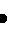 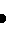 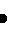 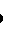 использовать специальные знаки при организации коммуникации между учащимися;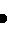 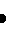 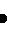 инициировать «умный» вопрос к взрослому и сверстнику;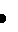 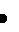 различать оценку действия и оценку личности;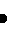 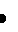 договариваться и приходить к общему мнению (решению) 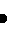 внутри малой группы, учитывать разные точки зрения внутри группы;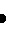 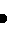 строить полный (устный) ответ на вопрос учителя, аргументировать свое согласие (несогласие) с мнениями 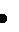 участников учебного диалога. создания моделей изучаемых 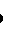 объектов и процессов, схем 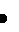 решения учебных и практических задач;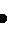 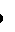 определять главную мысль 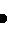 текста; находить в тексте незнакомые слова, определять их значение разными способами, Связь универсальных учебных действий с содержанием учебных предметов Овладение обучающимися универсальными учебными действиями происходит в контексте разных учебных предметов. Каждый учебный предмет в зависимости от предметного содержания и способов организации учебной деятельности обучающихся раскрывает определённые возможности для формирования УУД. Учебный предмет «Литература» обеспечивает формирование следующих универсальных учебных действий: - смыслообразование через прослеживание «судьбы героя» (П.Я.Гальперин) и ориентацию обучающегося в системе личностных смыслов; - умение понимать контекстную речь на основе воссоздания картины событий и поступков персонажей; - умение произвольно и выразительно строить контекстную речь с учётом целей коммуникации, особенностей слушателя; - умение устанавливать логическую причинно-следственную последовательность событий и действий героев произведения; - умение строить план с выделением существенной и дополнительной информации. Приоритетной целью обучения литературе в 5-9 классах является формирование читательской компетентности, осознание себя как грамотного читателя, способного к использованию читательской деятельности как средства самообразования. Читательская компетентность определяется владением техникой чтения, приёмами понимания прочитанного и прослушанного произведения, его интеллектуального осмысления, знанием книг и умением их самостоятельно выбирать; сформированностью духовной потребности в книге и чтении. В процессе работы с художественным произведением ученик осваивает основные нравственно-этические ценности взаимодействия с окружающим миром, получает навык анализа положительных и отрицательных действий героев, событий. Понимание значения эмоциональной окрашенности всех сюжетных линий произведения способствует воспитанию адекватного эмоционального состояния как предпосылки собственного поведения в жизни. Математика выступает как основа развития познавательных действий, в первую очередь логических, включая и знаково-символические, планирование (цепочки действий по задачам), систематизация и структурирование знаний, перевод с одного языка на другой, моделирование, дифференциация существенных и несущественных условий, аксиоматика, формирование элементов системного мышления, пространственого воображения, математической речи; умение строить рассуждения, выбирать аргументацию, различать обоснованные и необоснованные суждения, вести поиск информации (фактов, оснований для упорядочения, вариантов и др.). Особое значение имеет математика для формирования общего приема решения задач как универсального учебного действия. Учащиеся используют простейшие предметные, знаковые, графические модели, таблицы, диаграммы, строят и преобразовывают их в соответствии с содержанием задания (задачи). В ходе изучения математики осуществляется знакомство с математическим языком: развивается умение читать математический текст, формируются речевые умения (дети учатся высказывать суждения с использованием математических терминов и понятий). Ученики учатся ставить вопросы по ходу выполнения задания, выбирать доказательства верности или неверности выполненного действия, обосновывать этапы решения учебной задачи, характеризовать результаты своего учебного труда. Математическое содержание позволяет развивать и организационные умения: планировать этапы предстоящей работы, определять последовательность учебных действий; осуществлять контроль и оценку их правильности, поиск путей преодоления ошибок. В процессе обучения математике учащиеся учатся участвовать в совместной деятельности: договариваться, обсуждать, приходить к общему мнению, распределять обязанности по поиску информации, проявлять инициативу и самостоятельность.При изучении математики формируются следующие УУД: - способность анализировать учебную ситуацию с точки зрения математических характеристик, устанавливать количественные и пространственные отношения объектов окружающего мира; - умение строить алгоритм поиска необходимой информации, определять логику решения практической и учебной задачи; - умение моделировать — решать учебные задачи с помощью знаков (символов), планировать, контролировать и корректировать ход решения учебной задачи. Русский язык обеспечивает формирование познавательных, коммуникативных и регулятивных действий. Работа с текстом открывает возможности для формирования логических действий анализа, сравнения, установления причинно-следственных связей. Ориентация в морфологической и синтаксической структуре языка и усвоение правил строения слова и предложения, графической формы букв обеспечивает развитие знаково-символических действий — замещения (например, звука буквой), моделирования (например, состава слова путём составления схемы) и преобразования модели (видоизменения слова). УУД на уроках русского языка в 5-9 классах являются: - умение использовать язык с целью поиска необходимой информации в различных источниках для решения учебных задач; - умение ориентироваться в целях, задачах, средствах и условиях общения; - умение выбирать адекватные языковые средства для успешного решения коммуникативных задач (диалог, устные монологические высказывания, письменные тексты) с учётом особенностей разных видов речи и ситуаций общения; - стремление к более точному выражению собственного мнения и позиции; - умение задавать вопросы. Предмет «Русский язык» занимает ведущее место, поскольку успехи в изучении русского языка во многом определяют результаты обучения школьника по другим предметам учебного плана, а также обеспечивают успешность его «проживания» в детском обществе. Иностранный язык формирует коммуникативную культуру ученика, способствует его общему речевому развитию, расширению кругозора и воспитанию. Интегративной целью обучения иностранному языку в пятом классе является формирование элементарной коммуникативнойкомпетенции на доступном для него уровне в основных видах речевой деятельности: аудировании, говорении, чтении и письме. При изучении иностранного языка формируются следующие УУД: - умение взаимодействовать с окружающими, выполняя разные роли в пределах речевых потребностей и возможностей; - умение выбирать адекватные языковые и речевые средства для успешного решения элементарной коммуникативной задачи; - умение координировано работать с разными компонентами учебно - методического комплекта (учебником, аудиодиском и т. д.). Биология, физика помогает ученику в формировании личностного восприятия, эмоционально положительного отношения к миру природы, воспитывает духовность, активность, компетентность подрастающего поколения России, способного на созидание во имя родной страны и планеты Земля. Знакомство с началами естественных наук в их единстве и взаимосвязях даёт пятикласснику ключ к осмыслению личного опыта, позволяет найти свое место в ближайшем окружении, прогнозировать направление своих личных интересов. При изучении курса «Биология», «Физика» развиваются следующие УУД: - способность регулировать собственную деятельность, направленную на познание окружающей действительности и внутреннего мира человека; - способность осуществлять информационный поиск для выполнения учебных задач; - осознание правил и норм взаимодействия со взрослыми и сверстниками в сообществах разного типа (класс, школа, семья, учреждение культуры и пр.); - способность работать с моделями изучаемых объектов и явлений окружающего мира; - умение наблюдать, исследовать явления окружающего мира, выделять характерные особенности природных объектов, описывать и характеризовать факты и события культуры, истории общества. Значение данных предметов состоит также в том, что в ходе его изучения ученики овладевают практико- ориентированными знаниями для развития их экологической и культурологической грамотности и соответствующих ей компетенций: - умения использовать разные методы познания; - соблюдать правила поведения в природе и обществе; - способность оценивать своё место в окружающем мире, участвовать в его созидании и др. Изобразительное искусство в 5-7 классах является базовым предметом, его уникальность и значимость определяются нацеленностью на развитие способностей и творческого потенциала ребенка, формирование ассоциативно образного пространственного мышления, интуиции. У учащихся развивается способность восприятия сложных объектов и явлений, их эмоционального оценивания. Изобразительное искусство направлено в основном на формирование эмоционально образного, художественного типа мышления, что является условием становления интеллектуальной деятельности растущей личности. Метапредметные результаты освоения изобразительного искусства проявляются: – в умении видеть и воспринимать проявления художественной культуры в окружающей жизни (техника, музеи, архитектура, дизайн, скульптура и др.); – в желании общаться с искусством, участвовать в обсуждении содержания и выразительных средств произведений искусства; – в активном использовании языка изобразительного искусства и различных художественных материалов для освоения содержания разны х учебных предметов (литературы, окружающего мира, родного языка и др.); – в обогащении ключевых компетенций (коммуникативных, деятельностных и др.) художественно эстетическим содержанием; – в умении организовывать самостоятельную художественно творческую деятельность, выбирать средства для реализации художественного замысла; – в способности оценивать результаты художественно творческой деятельности, собственной и одноклассников.Музыка Личностное, социальное, познавательное, коммуникативное развитие обучающихся обусловливается характером организации их музыкально-учебной, художественно творческой деятельности. Содержание программы обеспечивает возможность разностороннего развития учащихся через наблюдение, восприятие музыки и размышление о ней; воплощение музыкальных образов при создании театрализованных и музыкально пластических композиций; разучивание и исполнение вокально-хоровых произведений; игру на элементарных детских музыкальных инструментах (в том числе электронных); импровизацию в разнообразных видах музыкально творческой деятельности. Физическая культура Универсальными компетенциями обучающихся в 5-9 классов по физической культуре являются: - умения организовывать собственную деятельность, выбирать и использовать средства для достижения её цели; - умения активно включаться в коллективную деятельность, взаимодействовать со сверстниками в достижении общих целей; - умения доносить информацию в доступной, эмоционально яркой форме в процессе общения и взаимодействия со сверстниками и взрослыми людьми.Метапредметными результатами освоения учащимися содержания программы по физической культуре являются следующие умения: - характеризовать явления (действия и поступки), давать им объективную оценку на основе освоенных знаний и имеющегося опыта; - находить ошибки при выполнении учебных заданий, отбирать способы их исправления; - общаться и взаимодействовать со сверстниками на принципах взаимоуважения и взаимопомощи, дружбы и толерантности; - обеспечивать защиту и сохранность природы во время активного отдыха и занятий физической культурой; - организовывать самостоятельную деятельность с учётом требований её безопасности, сохранности инвентаря и оборудования, организации места занятий; - планировать собственную деятельность, распределять нагрузку и отдых в процессе её выполнения; - анализировать и объективно оценивать результаты собственного труда, находить возможности и способы их улучшения; - видеть красоту движений, выделять и обосновывать эстетические признаки в движениях и передвижениях человека; - оценивать красоту телосложения и осанки, сравнивать их с эталонными образцами; - управлять эмоциями при общении со сверстниками и взрослыми, сохранять хладнокровие, сдержанность, рассудительность; - технически правильно выполнять двигательные действия из базовых видов спорта, использовать их в игровой и соревновательной деятельности.ТехнологияВажнейшей особенностью уроков технологии в 5-9 классах является то, что они строятся на уникальной психологической и дидактическойбазе — предметно практической деятельности, которая служит в этом возрасте необходимой составляющей целостного процесса духовного,нравственного и интеллектуального развития (прежде всего абстрактного, конструктивного мышления и пространственного воображения). Продуктивная предметная деятельность на уроках технологии является основой формирования познавательных способностей обучающихся, стремления активно познавать историю материальной культуры и семейных традиций своего и других народов и уважительно относиться к ним. Практико-ориентированная направленность содержания учебного предмета «Технология» естественным путём интегрирует знания, полученные при изучении других учебных предметов (математика, биология, изобразительное искусство, русский язык, литература), и позволяет реализовать их в интеллектуально практической деятельности ученика. Это создаёт условия для развития инициативности, изобретательности, гибкости мышления.Основы религиозных культур и светской этики Личностные результаты: 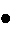 формирование основ российской гражданской идентичности, чувства гордости за свою Родину, российский народ и историю России, осознание своей этнической и национальной принадлежности; формирование образа мира как единого и целостного при разнообразии культур, национальностей, религий, воспитание доверия и уважения к истории и культуре всех народов. Развитие самостоятельности и личной ответственности за свои поступки на основе представлений о нравственных нормах, социальной справедливости и свободе; развитие этнических чувств как регуляторов морального поведения; воспитание доброжелательности и эмоционально-нравственной отзывчивости, понимания и сопереживания чувствам других людей; развитие начальных форм регуляции своих эмоциональных состояний; развитие навыков сотрудничества со взрослыми и сверстниками в различных социальных ситуациях, умений не создавать конфликтов и находить выходы из спорных ситуаций; наличие мотивации к труду, работе на результат, бережному отношению к материальным и духовным ценностям. Информатика Изучение информатики включает в себя: освоенные обучающимися в ходе изучения учебного предмета умения специфические для данной предметной области, виды деятельности по получению нового знания в рамках учебного предмета, его преобразованию и применению в учебных, учебно-проектных и социально-проектных ситуациях, формирование научного типа мышления, научных представлений о ключевых теориях, типах и видах отношений, владение научной терминологией, ключевыми понятиями, методами и приемами. В соответствии с федеральным государственным образовательным стандартом общего образования основные предметные результаты изучения информатики в основной школе отражают: формирование информационной и алгоритмической культуры; формирование представления о компьютере как универсальном устройстве 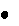 обработки информации; развитие основных навыков и умений использования компьютерных устройств; формирование представления об основных изучаемых понятиях: информация, алгоритм, модель – и их свойствах; развитие алгоритмического мышления, необходимого для профессиональной деятельности в современном обществе; развитие умений составить и записать алгоритм для конкретного исполнителя; формирование знаний об алгоритмических конструкциях, логических значениях и операциях; знакомство с одним из языков программирования и основными алгоритмическими структурами — линейной, условной и циклической; формирование умений формализации и структурирования информации, умения выбирать способ представления данных в соответствии с поставленной задачей — таблицы, схемы, графики, диаграммы, с использованием соответствующих программных средств обработки данных; формирование навыков и умений безопасного и целесообразного поведения при работе с компьютерными программами и в Интернете, умения соблюдать нормы информационной этики и права. Химия • формирование у обучающихся умения видеть и понимать ценность образования, значимость химического знания для каждого человека независимо от его профессиональной деятельности; умения различать факты и оценки, сравнивать оценочные выводы, видеть их связь с критериями оценок и связь критериев с определенной системой ценностей, формулировать и обосновывать собственную позицию; • формирование у обучающихся целостного представления о мире и роли химии в создании современной естественно-научной картины мира; умения объяснять объекты и процессы окружающей действительности — природной, социальной, культурной, технической среды, используя для этого химические знания; • приобретение обучающимися опыта разнообразной деятельности, познания и самопознания; ключевых навыков (ключевых компетентностей), имеющих универсальное значение для различных видов деятельности: решения проблем, принятия решений, поиска, анализа и обработки информации, коммуникативных навыков, навыков измерений, сотрудничества, безопасного обращения с веществами в повседневной жизни.В качестве ценностных ориентиров химического образования выступают объекты, изучаемые в курсе химии, к которым у обучающихся формируется ценностное отношение, при этом ведущую роль играют познавательные ценности, так как данный учебный предмет входит в группу предметов познавательного цикла, главная цель которых заключается в изучении природы. Основу познавательных ценностей составляют научные знания и научные методы познания. Познавательные ценностные ориентации, формируемые в процессе изучения химии, проявляются в признании:• ценности научного знания, его практической значимости, достоверности; • ценности химических методов исследования живой и неживой природы. Развитие познавательных ценностных ориентаций содержания курса химии позволяет сформировать: • уважительное отношение к созидательной, творческой деятельности; • понимание необходимости здорового образа жизни; • потребность в безусловном выполнении правил безопасного использования веществ в повседневной жизни;• сознательный выбор будущей профессиональной деятельности. Курс обладает возможностями для формирования коммуникативных ценностей, основу которых составляют процесс общения и грамотная речь. Коммуникативные ценностные ориентации курса способствуют: • правильному использованию химической терминологии и символики; • развитию потребности вести диалог, выслушивать мнение оппонента, участвовать в дискуссии; • развитию умения открыто выражать и аргументировано отстаивать свою точку зрения. Изучение химии в основной школе дает возможность достичь следующих результатов в направлении личностного развития:1) формирование чувства гордости за российскую химическую науку; 2) формирование целостного мировоззрения, соответствующего современному уровню развития науки и общественной практики, а такжесоциальному, культурному, языковому и духовному многообразию современного мира; 3) формирование ответственного отношения к учению, готовности и способности к саморазвитию и самообразованию на основе мотивации к обучению и познанию, выбору профильного образования на основе информации о существующих профессиях и личных профессиональных предпочтений, осознанному построению индивидуальной образовательной траектории с учётом устойчивых познавательных интересов; 4) формирование коммуникативной компетентности в образовательной, общественно полезной, учебно-исследовательской, творческой и других видах деятельности;5) формирование ценности здорового и безопасного образа жизни; усвоение правил индивидуального и коллективного безопасного поведения в чрезвычайных ситуациях, угрожающих жизни и здоровью людей; 6) формирование познавательной и информационной культуры, в том числе развитие навыков самостоятельной работы с учебными пособиями, книгами, доступными инструментами и техническими средствами информационных технологий; 7) формирование основ экологического сознания на основе признания ценности жизни во всех ее проявлениях и необходимости ответственного, бережного отношения к окружающей среде; 8) развитие готовности к решению творческих задач, умения находить адекватные способы поведения и взаимодействия с партнерами во время учебной и внеучебной деятельности, способности оценивать проблемные ситуации и оперативно принимать ответственные решения в различных продуктивных видах деятельности.История, обществознание 1)формирование основ гражданской, этно-национальной, социальной, культурной самоидентификации личности обучающегося, осмысление им опыта российской истории как части мировой истории, усвоение базовых национальных ценностей современного российского общества: гуманистических и демократических ценностей, идей мира и взаимопонимания между народами, людьми разных культур; 2)овладение базовыми историческими знаниями, а также представлениями о закономерностях развития человеческого общества с древности до наших дней в социальной, экономической, политической, научной и культурной сферах; приобретение опыта историко-культурного, цивилизационного подхода к оценке социальных явлений, современных глобальных процессов; 3)формирование умений применения исторических знаний для осмысления сущности современных общественных явлений, жизни в современном поликультурном, полиэтничном и многоконфессиональном мире; 4)формирование важнейших культурно-исторических ориентиров для гражданской, этно-национальной, социальной, культурной самоидентификации личности, миропонимания и познания современного общества на основе изучения исторического опыта России и человечества; 5) развитие умений искать, анализировать, сопоставлять и оценивать содержащуюся в различных источниках информацию о событиях и явлениях прошлого и настоящего, способностей определять и аргументировать своё отношение к ней; 6) воспитание уважения к историческому наследию народов России; восприятие традиций исторического диалога, сложившихся в поликультурном, полиэтничном и многоконфессиональном Российском государстве. Изучение предмета «География» способствует формированию познавательных универсальных учебных действий: • овладению начальными формами исследовательской деятельности, включая умения поиска и работы с информацией; • формированию действий замещения и моделирования (использования готовых моделей для объяснения явлений или выявления свойств объектов и создания моделей); • формированию логических действий сравнения, подведения под понятия, аналогии, классификации объектов живой и неживой природы на основе внешних признаков или известных характерных свойств; установления причинно-следственных связей в окружающем мире, в том числе на многообразном материале природы и культуры родного края. Работа с текстом открывает возможности для формирования логических действий: анализа, сравнения, установления причинно-следственных связей, обобщения. Основы безопасности жизнедеятельности предназначено для формирования у учащихся сознательного и ответственного отношения к вопросам личной безопасности и безопасности окружающих, основополагающих знаний по данным вопросам и умениям распознавать, и оценивать опасные и вредные факторы среды обитания человека, определять способы защиты от них, а также ликвидировать негативные последствия и оказывать само- и взаимопомощь в случае возникновения опасных ситуация. ОБЖ воспитывает у школьников потребность предвидеть возможные жизненные ситуации, вырабатывает навыки правильного анализа экстремальной ситуации и поведения в ней, обучает грамотным, правильным действиям в тех условиях, которые могут встретиться в жизни.Экология называть методы изучения применяемые в экологии; определять роль в природе различных групп организмов; объяснять роль живых организмов в круговороте веществ экосистемы; приводить примеры приспособлений организмов к среде обитания и объяснять их значение; объяснять приспособления на разных стадиях жизненных циклов; объяснять значение живых организмов в жизни и хозяйстве человека; перечислять отличительные свойства живого; определять основные органы растений (части клетки);понимать смысл биологических терминов; проводить биологические опыты и эксперименты и объяснять их результаты; уметь пользоваться лабораторным оборудованием и иметь простейшие навыки работы с микропрепаратами. Основы здорового образа жизни Выпускник научится: характеризовать здоровый образ жизни и его основные составляющие как индивидуальную систему поведения человека в повседневной жизни, обеспечивающую совершенствование его духовных и физических качеств; использовать знания о здоровье и здоровом образе жизни как средство физического совершенствования; анализировать состояние личного здоровья и принимать меры по его сохранению, соблюдать нормы и правила здорового образа жизни для сохранения и укрепления личного здоровья; классифицировать знания об основных факторах, разрушающих здоровье; характеризовать факторы, потенциально опасные для здоровья (вредные привычки, ранние половые связи и др.) и их возможные последствия; систематизировать знания о репродуктивном здоровье как единой составляющей здоровья личности и общества; формировать личные качества, которыми должны обладать молодые люди, решившие вступить в брак; анализировать основные демографические процессы в Российской Федерации; описывать и комментировать основы семейного законодательства в Российской Федерации; объяснить роль семьи в жизни личности и общества, значение семьи для обеспечения демографической безопасности государства.Литературное краеведениеЭтот курс призван сформировать одну из ключевых компетенций - толерантность, которая означает уважение, принятие и правильное понимание богатого многообразия культур нашего мира, наших форм самовыражения и способов проявления человеческой индивидуальности. Благодаря этому курсу у учащихся сформируются представления о богатой народной культуре данного региона, знакомство с этнографией и фольклором народов, населяющих Саратовскую область. Кроме этого литературное краеведение сформирует у учащихся одну из ключевых компетенций - толерантность, которая означает уважение, принятие и правильное понимание богатого многообразия культур нашего края, наших форм самовыражения и способов проявления человеческой индивидуальности. Географическое краеведениеЦелью данного модуля является создание у учащихся природного образа родного края.Выпускник научится: 1.определять рельеф, климат, воды суши, биосферу, на местном материале; 2.Понимать о природный комплекс; 3. Давать оценку влиянию человека на компоненты и природный комплекс; 4. Научить читать топографический план, физико-географическую картину своей области; 5. Применять приёмы пространственного ориентирования в условиях своего населённого пункта и в сельской местности; 6. Использовать простейшую исследовательскую деятельность; 7. В практической деятельности использовать метод наблюдения полевых исследований, сравнительный и картографический Содержание курса направлено на формирование УУД, обеспечивающих развитие познавательных и коммуникативных качеств личности, духовно-нравственное развитие и воспитание личности. Метапредметные результаты Регулятивные УУД: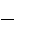 овладение способностью принимать и сохранять цели и задачи учебной деятельности, а также находить средства её осуществления;формирование умений планировать, контролировать и оценивать учебные действия в соответствии с поставленной задачей и условиями её реализации; определять наиболее эффективные способы достижения результата; вносить соответствующие коррективы в их выполнение на основе оценки и с учётом характера ошибок; понимать причины успеха/неуспеха учебной деятельности; адекватное использование речевых средств и средств информационно-коммуникационных технологий для решения различных коммуникативных и познавательных задач;Познавательные УУД: умение осуществлять информационный поиск для выполнения учебных заданий;овладение навыками смыслового чтения текстов различных стилей и жанров, осознанного построения речевых высказываний в соответствии с задачами коммуникации;овладение логическими действиями анализа, синтеза, сравнения, обобщения классификации, установление аналогий и причинно-следственных связей, построения рассуждений, отнесения к известным понятиям;Коммуникативные УУД:готовность слушать собеседника, вести диалог, признавать возможность существования различных точек зрения и права каждого иметь свою собственную; излагать своё мнение и аргументировать свою точку зрения и оценку событий; определение общей цели и путей её достижения, умение договориться о распределении ролей в совместной деятельности; адекватно оценивать собственное поведение и поведение окружающих. Предметные результаты:готовность к нравственному самосовершенствованию, духовному саморазвитию;знакомство с основными нормами светской и религиозной морали, понимание их значения в выстраивании конструктивных отношений в семье и обществе;понимание значения нравственности, веры и религии в жизни человека и общества;формирование первоначальных представлений о светской этике, о традиционных религиях, их роли в культуре, истории и современности России; первоначальные представления об исторической роли традиционных религий в становлении российской государственности; 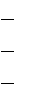 становление внутренней установки личности поступать согласно своей совести; воспитание нравственности, основанной на свободе совести и вероисповедания, духовных традициях народов России; осознание ценности человеческой жизни. Обеспечение преемственности программы формирования универсальных учебных действий при переходе от начального к основному общему образованию Проблема организации преемственности обучения затрагивает все звенья существующей образовательной системы, а именно: переходы от одного уровня обучения к другому. Основные проблемы обеспечения преемственности связаны с игнорированием задачи целенаправленного формирования таких универсальных учебных действий, как коммуникативные, речевые, регулятивные, общепознавательные, логические и др. Возникновение проблемы преемственности, находящей отражение в трудностях перехода обучающихся на новый уровень образовательной системы, имеет следующие причины: • недостаточно плавное, даже скачкообразное изменение методов и содержания обучения, которое при переходе на уровень основного общего образования, а затем среднего (полного) образования приводит к падению успеваемости и росту психологических трудностей у учащихся; • обучение на предшествующим уровни часто не обеспечивает достаточной готовности обучающихся к успешному включению в учебную деятельность нового, более сложного уровня. Формирование фундамента готовности перехода к обучению на уровень основного общего образования должно осуществляться в рамках специфически детских видов деятельности: сюжетно-ролевой игры, изобразительной деятельности, конструирования, восприятия сказки и пр. Не меньшее значение имеет проблема психологической готовности детей и при переходе обучающихся на следующий уровень общего образования. Трудности такого перехода ухудшение успеваемости и дисциплины, рост негативного отношения к учению, возрастание эмоциональной нестабильности, нарушения поведения — обусловлены следующими причинами: • необходимостью адаптации обучающихся к новой организации процесса и содержания обучения (предметная система, разные преподаватели и т. д.); • совпадением начала кризисного периода, в который вступают младшие подростки, со сменой ведущей деятельности (переориентацией подростков на деятельность общения со сверстниками при сохранении значимости учебной деятельности); • недостаточной готовностью детей к более сложной и самостоятельной учебной деятельности, связанной с показателями их интеллектуального, личностного развития и главным образом с уровнем сформированности структурных компонентов учебной деятельности (мотивы, учебные действия, контроль, оценка). Все эти компоненты присутствуют в программе формирования универсальных учебных действий. Основанием преемственности разных уровней образовательной системы может стать ориентация на ключевой стратегический приоритет непрерывного образования — формирование умения учиться, которое должно быть обеспечено формированием системы универсальных учебных действий. 2.2. Основное содержание учебных предметов на уровне основного общего образования .Программы отдельных учебных предметов, курсов 2.2.1. Общие положения Каждая ступень общего образования — самоценный, принципиально новый этап в жизни обучающегося, на котором расширяется сфера его взаимодействия с окружающим миром, изменяется социальный статус, возрастает потребность в самовыражении, самосознании и самоопределении. Образование на ступени основного общего образования, с одной стороны, является логическим продолжением обучения в начальной школе, а с другой стороны, является базой для подготовки завершения общего образования на ступени среднего (полного) общего образования, перехода к профильному обучению, профессиональной ориентации ипрофессиональному образованию. Уучебная деятельность на второй ступени образования приобретает черты деятельности по саморазвитию и самообразованию. В средних классах у обучающихся на основе усвоения научных понятий закладываются основы теоретического, формального и рефлексивного мышления, появляются способностирассуждать на основе общих посылок, умение оперировать гипотезами как отличительный инструмент научного рассуждения. Контролируемой и управляемой становится речь (обучающийся способен осознанно и произвольно строить свой рассказ), а также другие высшие психические функции — внимание и память. У подростков впервые начинает наблюдаться умение длительное время удерживать внимание на отвлечённом, логически организованном материале. Интеллектуализируется процесс восприятия — отыскание и выделение значимых, существенных связей и причинно-следственных зависимостей при работе с наглядным материалом, т. е. происходит подчинение процессу осмысления первичных зрительных ощущений. Особенностью содержания современного основного общего образования является не только ответ на вопрос, что обучающийся должен знать (запомнить, воспроизвести), но и формирование универсальных учебных действий в личностных, коммуникативных, познавательных, регулятивных сферах, обеспечивающих способность к организации самостоятельной учебной деятельности. Кроме этого, определение в программах содержания тех знаний, умений и способов деятельности, которые являются надпредметными, т. е. формируются средствами каждого учебного предмета, даёт возможность объединить возможности всех учебных предметов для решения общих задач обучения, приблизиться к реализации «идеальных» целей образования. В то же время такой подход позволит предупредить узкопредметность в отборе содержания образования, обеспечить интеграцию в изучении разных сторон окружающего мира. Уровень сформированности УУД в полной мере зависит от способов организации учебной деятельности и сотрудничества, познавательной, творческой, художественно-эстетической и коммуникативной деятельности обучающихся. Это определило необходимость выделить в примерных программах не только содержание знаний, но и содержание видов деятельности, которое включает конкретные УУД, обеспечивающие творческое применение знаний для решения жизненных задач, социального и учебно-исследовательского проектирования. Именно этот аспект примерных программ даёт основание для утверждения гуманистической, личностно и социально ориентированной направленности процесса образования на данной ступени общего образования. В соответствии с системно-деятельностным подходом, составляющим методологическую основу требований Стандарта, содержание планируемых результатов описывает и характеризует обобщённые способы действий с учебным материалом, позволяющие учащимся успешно решать учебные и учебно-практические задачи, в том числе задачи, направленные на отработку теоретических моделей и понятий и задачи по возможности максимально приближенные к реальным жизненным ситуациям. Примерные программы по учебным предметам включают: 1) пояснительную записку, в которой конкретизируются общие цели основного общего образования с учётом специфики учебного предмета; 2) общую характеристику учебного предмета, курса; 3) описание места учебного предмета, курса в учебном плане; 4) личностные, метапредметные и предметные результаты освоения конкретного учебного предмета, курса; 5) содержание учебного предмета, курса; 6) тематическое планирование с определением основных видов учебной деятельности; 7) описание учебно-методического и материально-технического обеспе-чения образовательного процесса; 8) планируемые результаты изучения учебного предмета, курса. В данном разделе основной образовательной программы основного общего образования МБОУ - СОШ № 1 г. Аркадака Саратовской области» приводится основное содержание курсов по всем обязательным предметам на ступени основного общего образования, которое отражено в соответствующих разделах рабочих программ учебных предметов, курсов. Полное изложение примерных программ учебных предметов, курсов, предусмотренных к изучению на ступени основного общего образования, в соответствии со структурой, установленной в Стандарте, приведено пособиях «Примерные программы по учебным предметам» по каждому предмету, изучаемому на ступени основного общего образования. 2.2.2. Основное содержание учебных предметов на ступени основного общего образования Русский языкРечь и речевое общение 1. Речь и речевое общение. Речевая ситуация. Речь устная и письменная. Речь диалогическая и монологическая. Монолог и его виды. Диалог и его виды. 2. Осознание основных особенностей устной и письменной речи; анализ образцов устной и письменной речи. Различение диалогической и монологической речи. Владение различными видами монолога и диалога. Понимание коммуникативных целей и мотивов говорящего в разных ситуациях общения. Владение нормами речевого поведения в типичных ситуациях формального и неформального межличностного общения. Речевая деятельность1. Виды речевой деятельности: чтение, аудирование (слушание), говорение, письмо. Культура чтения, аудирования, говорения и письма. 2. Овладение основными видами речевой деятельности. Адекватное понимание основной и дополнительной информации текста, воспринимаемого зрительно или на слух. Передача содержания прочитанного или прослушанного текста в сжатом или развёрнутом виде в соответствии с ситуацией речевого общения. Овладение практическими умениями просмотрового, ознакомительного, изучающего чтения, приёмами работы с учебной книгой и другими информационными источниками. Овладение различными видами аудирования. Изложение содержания прослушанного или прочитанного текста (подробное, сжатое, выборочное). Создание устных и письменных монологических, а также устных диалогических высказываний разной коммуникативной направленности с учётом целей и ситуации общения. Отбор и систематизация материала на определённую тему; поиск, анализ и преобразование информации, извлеченной из различных источников. Текст1. Понятие текста, основные признаки текста (членимость, смысловая цельность, связность). Тема, основная мысль текста. Микротема текста. Средства связи предложений и частей текста. Абзац как средство композиционно-стилистического членения текста.Функционально-смысловые типы речи: описание, повествование, рассуждение. Структура текста. План и тезисы как виды информационной переработки текста. 2. Анализ текста с точки зрения его темы, основной мысли, структуры, принадлежности к функционально-смысловому типу речи. Деление текста на смысловые части и составление плана. Определение средств и способов связи предложений в тексте. Анализ языковых особенностей текста. Выбор языковых средств в зависимости от цели, темы, основной мысли, адресата, ситуации и условий общения. Создание текстов различного типа, стиля, жанра. Соблюдение норм построения текста (логичность, последова-тельность, связность, соответствие теме и др.). Оценивание и редактирование устного и письменного речевого высказывания. Составление плана текста, тезисов. Функциональные разновидности языка 1. Функциональные разновидности языка: разговорный язык; функциональные стили: научный, публицистический, официально-деловой; язык художественной литературы. Основные жанры научного (отзыв, выступление, доклад), публицистического (выступление, интервью), официально-делового (расписка, доверенность, заявление) стилей, разговорной речи (рассказ, беседа). 2. Установление принадлежности текста к определённой функциональ-ной разновидности языка. Создание письменных высказываний разных стилей, жанров и типов речи: тезисы, отзыв, письмо, расписка, доверенность, заявление, повествование, описание, рассуждение. Выступление перед аудиторией сверстников с небольшими сообщениями, докладом. Общие сведения о языке 1. Русский язык — национальный язык русского народа, государственный язык Российской Федерации и язык межнационального общения. Русский язык в современном мире. Русский язык в кругу других славянских языков. Роль старославянского (церковнославянского) языка в развитии русского языка. Русский язык как развивающееся явление. Формы функционирования современного русского языка: литературный язык, диалекты, просторечие, профессиональные разновидности, жаргон. Русский язык — язык русской художественной литературы. Основные изобразительные средства русского языка. Лингвистика как наука о языке.Основные разделы лингвистики. Выдающиеся отечественные лингвисты.2. Осознание важности коммуникативных умений в жизни человека, понимание роли русского языка в жизни общества и государства, в современном мире. Понимание различий между литературным языком и диалектами, просторечием, профессиональными разновидностями языка, жаргоном. Осознание красоты, богатства, выразительности русского языка. Наблюдение за использованием изобразительных средств языка в художественных текстах. Фонетика и орфоэпия 1. Фонетика как раздел лингвистики. Звук как единица языка. Система гласных звуков. Система согласных звуков. Изменение звуков в речевом потоке. Элементы фонетической транскрипции. Слог. Ударение. Орфоэпия как раздел лингвистики. Основные правила нормативного произношения и ударения. Орфоэпический словарь. 2. Совершенствование навыков различения ударных и безударных гласных, звонких и глухих, твёрдых и мягких согласных. Объяснение с помощью элементов транскрипции особенностей произношения и написания слов. Проведение фонетического разбора слов. Нормативное произношение слов. Оценка собственной и чужой речи с точки зрения орфоэпической правильности. Применение фонетико-орфоэпических знаний и умений в собственной речевой практике. Использование орфоэпического словаря для овладения произносительной культурой. Графика 1. Графика как раздел лингвистики. Соотношение звука и буквы. Обозначение на письме твёрдости и мягкости согласных. Способы обозначения [j’]. 2. Совершенствование навыков сопоставления звукового и буквенного состава слова. Использование знания алфавита при поиске информации в словарях, справочниках, энциклопедиях, SMS-сообщениях. Морфемика и словообразование 1. Морфемика как раздел лингвистики. Морфема как минимальная значимая единица языка. Словообразующие и формообразующие морфемы. Окончание как формообразующая морфема. Приставка, суффикс как словообразующие морфемы. Корень. Однокоренные слова. Чередование гласных и согласных в корнях слов. Варианты морфем. Возможность исторических изменений в структуре слова. Понятие об этимологии. Этимологический словарь. Словообразование как раздел лингвистики. Исходная (производящая) основа и словообразующая морфема. Основные способы образования слов: приставочный, суффиксальный, приставочно-суффиксальный, бессуффиксный; сложение и его виды; переход слова из одной части речи в другую; сращение сочетания слов в слово. Словообразовательная пара, словообразовательная цепочка. Словообразова-тельное гнездо слов. Словообразовательный и морфемный словари. Основные выразительные средства словообразования. 2. Осмысление морфемы как значимой единицы языка. Осознание роли морфем в процессах формо- и словообразования. Определение основных способов словообразования, построение словообразовательных цепочек слов. Применение знаний и умений по морфемике и словообразованию в практике правописания. Использование словообразовательного, морфемного и этимологического словарей при решении разнообразных учебных задач. Лексикология и фразеология 1. Лексикология как раздел лингвистики. Слово как единица языка. Лексическое значение слова. Однозначные и многозначные слова; прямое и переносное значения слова. Переносное значение слов как основа тропов. Тематические группы слов. Толковые словари русского языка. Синонимы. Антонимы. Омонимы. Словари синонимов и антонимов русского языка. Лексика русского языка с точки зрения её происхождения: исконно русские и заимствованные слова. Словари иностранных слов. Лексика русского языка с точки зрения её активного и пассивного запаса. Архаизмы, историзмы, неологизмы. Лексика русского языка с точки зрения сферы её употребления. Общеупотребительные слова. Диалектные слова. Термины и профессионализмы. Жаргонная лексика. Стилистические пласты лексики. Фразеология как раздел лингвистики. Фразеологизмы. Пословицы, поговорки, афоризмы, крылатые слова. Фразеологические словари.Разные виды лексических словарей и их роль в овладении словарным богатством родного языка.2. Дифференциация лексики по типам лексического значения с точки зрения её активного и пассивного запаса, происхождения, сферы употребления, экспрессивной окраски и стилистической принадлежности. Употребление лексических средств в соответствии со значением и ситуацией общения. Оценка своей и чужой речи с точки зрения точного, уместного и выразительного словоупотребления. Проведение лексического разбора слов. Извлечение необходимой информации из лексических словарей различных типов (толкового словаря, словарей синонимов, антонимов, устаревших слов, иностранных слов, фразеологического словаря и др.) и использование её в различных видах деятельности. Морфология 1. Морфология как раздел грамматики. Части речи как лексико-грамматические разряды слов. Система частей речи в русском языке.Самостоятельные (знаменательные) части речи. Общее грамматическое значение, морфологические и синтаксические свойства имени существительного, имени прилагательного, имени числительного, местоимения, глагола, наречия. Место причастия, деепричастия, слов категории состояния в системе частей речи. Служебные части речи, их разряды по значению, структуре и синтаксическому употреблению. Междометия и звукоподражательные слова. Омонимия слов разных частей речи. Словари грамматических трудностей. 2. Распознавание частей речи по грамматическому значению, морфологическим признакам и синтаксической роли. Проведение морфологического разбора слов разных частей речи. Нормативное употребление форм слов различных частей речи. Применение морфологических знаний и умений в практике правописания. Использование словарей грамматических трудностей в речевой практике. Синтаксис1. Синтаксис как раздел грамматики. Словосочетание и предложение как единицы синтаксиса.Словосочетание как синтаксическая единица, типы словосочетаний. Виды связи в словосочетании.Виды предложений по цели высказывания и эмоциональной окраске. Грамматическая основа предложения, главные и второстепенные члены, способы их выражения. Виды сказуемого. Структурные типы простых предложений: двусоставные и односоставные, распространённые и нераспространённые, предложения осложнённой и неосложнённой структуры, полные и неполные. Виды односоставных предложений. Предложения осложнённой структуры. Однородные члены предложения, обособленные члены предложения, обращение, вводные и вставные конструкции. Классификация сложных предложений. Средства выражения синтаксических отношений между частями сложного предложения. Сложные предложения союзные (сложносочинённые, сложноподчинённые) и бессоюзные. Сложные предложения с различными видами связи. Способы передачи чужой речи. 2. Проведение синтаксического разбора словосочетаний и предложений разных видов. Анализ разнообразных синтаксических конструкций и правильное употребление их в речи. Оценка собственной и чужой речи с точки зрения правильности, уместности и выразительности употребления синтаксических конструкций. Использование синонимических конструкций для более точного выражения мысли и усиления выразительности речи. Применение синтаксических знаний и умений в практике правописания. Правописание: орфография и пунктуация 1. Орфография как система правил правописания. Понятие орфограммы. Правописание гласных и согласных в составе морфем. Правописание ъ и ь. Слитные, дефисные и раздельные написания. Употребление прописной и строчной буквы. Перенос слов. Орфографические словари и справочники. Пунктуация как система правил правописания. Знаки препинания и их функции. Одиночные и парные знаки препинания. Знаки препинания в конце предложения. Знаки препинания в простом неосложнённом предложении. Знаки препинания в простом осложнённом предложении. Знаки препинания в сложном предложении: сложносочинённом, сложноподчинённом, бессоюзном, а также в сложном предложении с разными видами связи. Знаки препинания при прямой речи и цитировании, в диалоге. Сочетание знаков препинания. 2. Овладение орфографической и пунктуационной зоркостью. Соблюдение основных орфографических и пунктуационных норм в письменной речи. Опора на фонетический, морфемно-словообразовательный и морфологический анализ при выборе правильного написания слова. Опора на грамматико-интонационный анализ при объяснении расстановки знаков препинания в предложении. Использование орфографических словарей и справочников по правописанию для решения орфографических и пунктуационных проблем. Язык и культура 1. Взаимосвязь языка и культуры, истории народа. Русский речевой этикет. 2. Выявление единиц языка с национально-культурным компонентом значения, объяснение их значений с помощью лингвистических словарей (толковых, этимологических и др.). Уместное использование правил русского речевого этикета в учебной деятельности и повседневной жизни. Литература Русский фольклор Малые жанры фольклора. Пословица как воплощение житейской мудрости, отражение народного опыта. Темы пословиц. Афористичность и поучительный характер пословиц. Поговорка как образное выражение. Загадка как метафора, вид словесной игры. Сказки (волшебные, бытовые, о животных). Сказка как выражение народной мудрости и нравственных представлений народа. Виды сказок (волшебные, бытовые, сказки о животных). Противопоставление мечты и действительности, добра и зла в сказках. Положительный герой и его противники. Персонажи-животные, чудесные предметы в сказках. Былина «Илья Муромец и Соловей-разбойник». Воплощение в образе богатыря национального характера, нравственных достоинств героя. Прославление силы, мужества, справедливости, бескорыстного служения Отечеству. Древнерусская литература «Слово о полку Игореве». «Слово...» как величайший памятник литературы Древней Руси. История открытия «Слова...». Проблема авторства. Историческая основа памятника, его сюжет. Образы русских князей. Ярославна как идеальный образ русской женщины. Образ Русской земли. Авторская позиция в «Слове…». «Золотое слово» Святослава и основная идея произведения. Соединение языческой и христианской образности. Язык произведения. Переводы «Слова...». «Житие Сергия Радонежского» (фрагменты). Духовный путь Сергия Радонежского. Идейное содержание произведения. Соответствие образа героя и его жизненного пути канону житийной литературы. Сочетание исторического, бытового и чудесного в житии. Сила духа и святость героя. Отражение композиционных, сюжетных, стилистических особенностей житийной литературы в историческом очерке Б. К. Зайцева.Русская литература XVIII в. Д. И. Фонвизин. Комедия «Недоросль» (фрагменты). Социальная и нравственная проблематика комедии. Сатирическая направленность. Проблемы воспитания, образования гражданина. Говорящие фамилии и имена, речевые характеристики как средства создания образов персонажей. Смысл финала комедии. Н. М. Карамзин. Повесть «Бедная Лиза». Своеобразие проблематики произведения. Отражение художественных принципов сентиментализма в повести. Конфликт истинных и ложных ценностей. Изображение внутреннего мира и эмоционального состояния человека. Г. Р. Державин. Стихотворение «Памятник». Жизнеутверждающий характер поэзии Державина. Тема поэта и поэзии. Русская литература XIX в. (первая половина) И. А. Крылов. Басни «Волк и Ягнёнок», «Свинья под Дубом», «Волк на псарне». Жанр басни, история его развития. Образы животных в басне. Аллегория как средство раскрытия определённых качеств человека. Выражение народной мудрости в баснях Крылова. Поучительный характер басен. Мораль в басне, формы её воплощения. Своеобразие языка басен Крылова. В. А. Жуковский. Баллада «Светлана». Жанр баллады в творчестве Жуковского. Источники сюжета баллады «Светлана». Образ Светланы и средства его создания. Национальные черты в образе героини. Своеобразие сюжета. Фантастика, народно-поэтические традиции, атмосфера тайны, пейзаж. Мотивы дороги и смерти. Мотив смирения и тема веры как залога торжества света над тьмой. Своеобразие финала баллады. Баллады западноевропейских поэтов в переводах Жуковского. Стихотворения «Море», «Невыразимое». Основные темы и образы поэзии Жуковского. Лирический герой романтической поэзии и его восприятие мира. Тема поэтического вдохновения. Отношение романтика к слову. Романтический образ моря. Своеобразие поэтического языка Жуковского. А. С. Грибоедов. Комедия «Горе от ума». История создания, публикации и первых постановок комедии. Прототипы. Смысл названия и проблема ума в пьесе. Особенности развития комедийной интриги. Своеобразие конфликта. Система образов. Чацкий как необычный резонёр, предшественник «странного человека» в русской литературе. Своеобразие любовной интриги. Образ фамусовской Москвы. Художественная функция внесценических персонажей. Образность и афористичность языка. Мастерство драматурга в создании речевых характеристик действующих лиц. Конкретно-историческое и общечеловеческое в произведении. Необычность развязки, смысл финала комедии. Критика о пьесе Грибоедова. А. С. Пушкин. Стихотворения «Няне», «И. И. Пущину», «Зимнее утро», «Зимний вечер», «К ***», «Я помню чудное мгновенье», «Анчар», «Туча», «19 октября» («Роняет лес багряный свой убор…»), «К Чаадаеву», «К морю», «Пророк», «На холмах Грузии лежит ночная мгла…», «Я вас любил: любовь еще, быть может…», «Бесы», «Я памятник себе воздвиг нерукотворный…», «Осень», «Два чувства дивно близки нам…». Многообразие тем, жанров, мотивов лирики Пушкина. Мотивы дружбы, прочного союза друзей. Одухотворённость и чистота чувства любви. Слияние личных, философских и гражданских мотивов в лирике поэта. Единение красоты природы, красоты человека, красоты жизни в пейзажной лирике. Размышления поэта о скоротечности человеческого бытия. Тема поэта и поэзии. Вдохновение как особое состояние поэта. Философская глубина, религиозно-нравственные мотивы поздней лирики Пушкина. Особенности ритмики, метрики, строфики пушкинских стихотворений. Библейские и античные образы в поэзии Пушкина. Традиции классицизма, романтические образы и мотивы, реалистические тенденции в лирике поэта. Образы, мотивы, художественные средства русской народной поэзии в творчестве Пушкина. Образ Пушкина в русской поэзии ХIХ—ХХ вв. Баллада «Песнь о вещем Олеге». Интерес Пушкина к истории России. Летописный источник «Песни о вещем Олеге». Традиции народной поэзии в создании образов «Песни...». Смысл противопоставления образов Олега и кудесника. Особенности композиции произведения. Признаки жанра баллады в «Песне…». Художественные средства произведения, позволившие воссоздать атмосферу Древней Руси. Роман «Дубровский». История создания произведения. Картины жизни русского поместного дворянства. Образы Дубровского и Троекурова. Противостояние человеческих чувств и социальных обстоятельств в романе. Нравственная проблематика произведения. Образы крепостных. Изображение крестьянского бунта. Образ благородного разбойника Владимира Дубровского. Традиции приключенческого романа в произведении Пушкина. Романтический характер истории любви Маши и Владимира. Средства выражения авторского отношения к героям романа. Роман «Капитанская дочка». История создания романа. Историческое исследование «История Пугачёва» и роман «Капитанская дочка». Пугачёв в историческом труде и в романе. Форма семейных записок как выражение частного взгляда на отечественную историю. Изображение исторических деятелей на страницах романа (Пугачёв, Екатерина II). Главные герои романа. Становление, развитие характера, личности Петра Гринёва. Значение образа Савельича. Нравственная красота Маши Мироновой. Образ антигероя Швабрина. Проблемы долга, чести, милосердия, нравственного выбора. Портрет и пейзаж в романе. Художественная функция народных песен, сказок, пословиц и поговорок. Роль эпиграфов в романе. Название и идейный смысл произведения. Повесть «Станционный смотритель». Цикл «Повести Белкина». Повествование от лица вымышленного героя как художественный приём. Отношение рассказчика к героям повести и формы его выражения. Образ рассказчика. Судьба Дуни и притча о блудном сыне. Изображение «маленького человека», его положения в обществе. Трагическое и гуманистическое в повести. Роман в стихах «Евгений Онегин». Замысел романа и его эволюция в процессе создания произведения. Особенности жанра и композиции «свободного романа». Единство лирического и эпического начал. Автор как идейно-композиционный и лирический центр романа. Сюжетные линии произведения и темы лирических отступлений. Автор и его герои. Образ читателя в романе. Образ Онегина, его развитие. Типическое и индивидуальное в образах Онегина и Ленского. Татьяна как «милый идеал» автора. Художественная функция эпиграфов, посвящений, снов и писем героев романа. Картины жизни русского общества: жизнь столиц и мир русской деревни. Картины родной природы. «Онегинская строфа». Особенности языка, органичное сочетание высокой поэтической речи и дружеского разговора, упоминания имен богов и героев античной мифологии и использование просторечной лексики. Реализм пушкинского романа в стихах. «Евгений Онегин» в русской критике. Трагедия «Моцарт и Сальери». Цикл маленьких трагедий-пьес о сильных личностях и нравственном законе. Проблема «гения и злодейства». Образы Моцарта и Сальери. Два типа мировосприятия, выраженные в образах главных героев трагедии. Образ слепого скрипача и его роль в развитии сюжета. Образ «чёрного человека». Сценическая и кинематографическая судьба трагедии. М. Ю. Лермонтов. Стихотворения «Парус», «Листок», «Тучи», «Смерть Поэта», «Когда волнуется желтеющая нива…», «Дума», «Поэт» («Отделкой золотой блистает мой кинжал…»), «Молитва» («В минуту жизни трудную…»), «И скучно и грустно», «Нет, не тебя так пылко я люблю…», «Родина», «Пророк», «На севере диком стоит одиноко...», «Ангел», «Три пальмы». Основные мотивы, образы и настроения поэзии Лермонтова. Чувство трагического одиночества. Любовь как страсть, приносящая страдания. Чистота и красота поэзии как заповедные святыни сердца. «Звуки небес» и «скучные песни земли». Трагическая судьба поэта и человека в бездуховном мире. Своеобразие художественного мира поэзии Лермонтова. Характер лирического героя лермонтовской поэзии. Тема Родины, поэта и поэзии. Романтизм и реализм в лирике поэта. Стихотворение «Бородино». Историческая основа стихотворения. Изображение исторического события. Образ рядового участника сражения. Мастерство Лермонтова в создании батальных сцен. Сочетание разговорных интонаций с высоким патриотическим пафосом стихотворения. Поэма «Песня про царя Ивана Васильевича, молодого опричника и удалого купца Калашникова». Поэма об историческом прошлом Руси. Картины быта XVI в., их значение для понимания характеров и идеи поэмы. Смысл столкновения Калашникова с Кирибеевичем и Иваном Грозным. Образ Ивана Грозного и тема несправедливой власти. Защита Калашниковым человеческого достоинства. Авторская позиция в поэме. Связь поэмы с художественными традициями устного народного творчества. Сопоставление зачина поэмы и её концовки. Образы гусляров. Язык и стих поэмы. Поэма «Мцыри». «Мцыри» как романтическая поэма. Романтический герой. Смысл человеческой жизни для Мцыри и для монаха. Трагическое противопоставление человека и обстоятельств. Особенности композиции поэмы. Эпиграф и сюжет поэмы. Исповедь героя как композиционный центр поэмы. Образы монастыря и окружающей природы, смысл их противопоставления. Портрет и речь героя как средства выражения авторского отношения. Смысл финала поэмы. Роман «Герой нашего времени». «Герой нашего времени» как первый психологический роман в русской литературе. Нравственно-философская проблематика произведения. Жанровое своеобразие романа. Особенности композиции романа, её роль в раскрытии характера Печорина. Особенности повествования. Особое внимание к внутренней жизни человека, его мыслям, чувствам, переживаниям, самоанализу, рефлексии. Портретные и пейзажные описания как средства раскрытия психологии личности. Главный герой и второстепенные персонажи произведения. Любовь и игра в любовь в жизни Печорина. Смысл финала романа. Черты романтизма и реализма в романе. Печорин и Онегин. Роман «Герой нашего времени» в русской критике. Н. В. Гоголь. Повесть «Ночь перед Рождеством». Поэтизация картин народной жизни (праздники, обряды, гулянья). Герои повести. Кузнец Вакула и его невеста Оксана. Фольклорные традиции в создании образов. Изображение конфликта темных и светлых сил. Реальное и фантастическое в произведении. Сказочный характер фантастики. Описания украинского села и Петербурга. Характер повествования. Сочетание юмора и лиризма. Повесть «Тарас Бульба». Эпическое величие мира и героический размах жизни в повести Гоголя. Прославление высокого строя народной вольницы, боевого товарищества, самоотверженности и героизма. Единоверие, честь, патриотизм как основные идеалы запорожцев. Герои Гоголя и былинные богатыри. Тарас и его сыновья. Принцип контраста в создании образов братьев, противопоставления в портретном описании, речевой характеристике. Трагизм конфликта отца и сына (Тарас и Андрий). Борьба долга и чувства в душах героев. Роль детали в раскрытии характеров героев. Смысл финала повести. Повесть «Шинель». Развитие образа «маленького человека» в русской литературе. Потеря Акакием Акакиевичем Башмачкиным лица (одиночество, косноязычие). Шинель как последняя надежда согреться в холодном, неуютном мире, тщетность этой мечты. Петербург как символ вечного холода, отчуждённости, бездушия. Роль фантастики в идейном замысле произведения. Гуманистический пафос повести. Комедия «Ревизор». История создания комедии и её сценическая судьба. Поворот русской драматургии к социальной теме. Русское чиновничество в сатирическом изображении: разоблачение пошлости, угодливости, чинопочитания, беспринципности, взяточничества и казнокрадства, лживости. Основной конфликт комедии и стадии его развития. Особенности завязки, развития действия, кульминации и развязки. Новизна финала (немая сцена). Образ типичного уездного города. Городничий и чиновники. Женские образы в комедии. Образ Хлестакова. Хлестаковщина как общественное явление. Мастерство драматурга в создании речевых характеристик. Ремарки как форма выражения авторской позиции. Гоголь о комедии. Поэма «Мёртвые души». История создания. Смысл названия поэмы. Система образов. Чичиков как «приобретатель», новый герой эпохи. Поэма о России. Жанровое своеобразие произведения, его связь с «Божественной комедией» Данте, плутовским романом, романом-путешествием. Причины незавершённости поэмы. Авторские лирические отступления в поэме, их тематика и идейный смысл. Чичиков в системе образов поэмы. Образы помещиков и чиновников, художественные средства и приёмы их создания, образы крестьян. Образ Руси. Эволюция образа автора от сатирика к проповеднику и пророку. Своеобразие гоголевского реализма. Поэма «Мертвые души» в русской критике. Русская литература XIX в. (вторая половина) Ф. И. Тютчев. Стихотворения «Весенняя гроза», «Есть в осени первоначальной…», «С поляны коршун поднялся…», «Фонтан». Философская проблематика стихотворений Тютчева. Параллелизм в описании жизни природы и человека. Природные образы и средства их создания.А. А. Фет. Стихотворения «Я пришел к тебе с приветом…», «Учись у них — у дуба, у берёзы…». Философская проблематика стихотворений Фета. Параллелизм в описании жизни природы и человека. Природные образы и средства их создания. И. С. Тургенев. Повесть «Муму». Реальная основа повести. Изображение быта и нравов крепостной России. Образ Герасима. Особенности повествования, авторская позиция. Символическое значение образа главного героя. Образ Муму. Смысл финала повести. Рассказ «Певцы». Изображение русской жизни и русских характеров в рассказе. Образ рассказчика. Авторская позиция и способы её выражения в произведении. Стихотворение в прозе «Русский язык», «Два богача». Особенности идейно-эмоционального содержания стихотворений в прозе. Своеобразие ритма и языка. Авторская позиция и способы её выражения. Н. А. Некрасов. Стихотворение «Крестьянские дети». Изображение жизни простого народа. Образы крестьянских детей и средства их создания. Речевая характеристика. Особенности ритмической организации. Роль диалогов в стихотворении. Авторское отношение к героям. Л. Н. Толстой. Рассказ «Кавказский пленник». Историческая основа и сюжет рассказа. Основные эпизоды. Жилин и Костылин как два разных характера. Судьбы Жилина и Костылина. Поэтичный образ Дины. Нравственная проблематика произведения, его гуманистическое звучание. Смысл названия. Поучительный характер рассказа. А. П. Чехов. Рассказы «Толстый и тонкий», «Хамелеон», «Смерть чиновника». Особенности образов персонажей в юмористических произведениях. Средства создания комических ситуаций. Разоблачение трусости, лицемерия, угодничества в рассказах. Роль художественной детали. Смысл названия. Русская литература XX в. (первая половина) И. А. Бунин. Стихотворение «Густой зелёный ельник у дороги…». Особенности изображения природы. Образ оленя и средства его создания. Тема красоты природы. Символическое значение природных образов. Пушкинские традиции в пейзажной лирике поэта. Рассказ «Подснежник». Историческая основа произведения. Тема прошлого России. Праздники и будни в жизни главного героя рассказа. Приёмы антитезы и повтора в композиции рассказа. Смысл названия. А. И. Куприн. Рассказ «Чудесный доктор». Реальная основа и содержание рассказа. Образ главного героя. Смысл названия. Тема служения людям и добру. Образ доктора в русской литературе. М. Горький. Рассказ «Челкаш». Образы Челкаша и Гаврилы. Широта души, стремление к воле. Символический образ моря. Сильный человек вне истории. Противостояние сильного характера обществу. И. С. Шмелёв. Роман «Лето Господне» (фрагменты). История создания автобиографического романа. Главные герои романа. Рождение религиозного чувства у ребёнка. Ребёнок и национальные традиции. Особенности повествования. А. А. Блок. Стихотворения «Девушка пела в церковном хоре…», «Родина». Лирический герой в поэзии Блока. Символика и реалистические детали в стихотворениях. Образ Родины. Музыкальность лирики Блока. B. В. Маяковский. Стихотворения «Хорошее отношение к лошадям», «Необычайное приключение, бывшее с Владимиром Маяковским летом на даче». Словотворчество и яркая метафоричность ранней лирики Маяковского. Гуманистический пафос стихотворения. Одиночество лирического героя, его противопоставление толпе обывателей. Тема назначения поэзии. Своеобразие ритмики и рифмы. C. А. Есенин. Стихотворения «Гой ты, Русь, моя родная…», «Нивы сжаты, рощи голы…». Основные темы и образы поэзии Есенина. Лирический герой и мир природы. Олицетворение как основной художественный приём. Напевность стиха. Своеобразие метафор и сравнений в поэзии Есенина. А. А. Ахматова. Стихотворения «Перед весной бывают дни такие…», «Родная земля». Основные темы и образы поэзии Ахматовой. Роль предметной детали, её многозначность. Тема Родины в стихотворении. А. П. Платонов. Рассказ «Цветок на земле». Основная тема и идейное содержание рассказа. Сказочное и реальное в сюжете произведения. Философская символика образа цветка. А. С. Грин. Повесть «Алые паруса» (фрагменты). Алые паруса как образ мечты. Мечты и реальная действительность в повести. История Ассоль. Встреча с волшебником как знак судьбы. Детство и юность Грея, его взросление и возмужание. Воплощение мечты как сюжетный приём. Утверждение веры в чудо как основы жизненной позиции. Символические образы моря, солнца, корабля, паруса. М. А. Булгаков. Повесть «Собачье сердце». Мифологические и литературные источники сюжета. Идея переделки человеческой природы. Образ Шарикова и «шариковщина» как социальное явление. Проблема исторической ответственности интеллигенции. Символика имён, названий, художественных деталей. Приёмы сатирического изображения. Русская литература XX в. (вторая половина) A. Т. Твардовский. Поэма «Василий Тёркин» (главы «Переправа», «Два бойца»). История создания поэмы. Изображение войны и человека на войне. Народный герой в поэме. Образ автора-повествователя. Особенности стиха поэмы, её интонационное многообразие. Своеобразие жанра «книги про бойца». М. А. Шолохов. Рассказ «Судьба человека». Изображение трагедии народа в военные годы. Образ Андрея Соколова. Особенности национального характера. Тема военного подвига, непобедимости человека. Воплощение судьбы целого народа в судьбе героя произведения. Особенности композиции рассказа. Н. М. Рубцов. Стихотворения «Звезда полей», «В горнице». Картины природы и русского быта в стихотворениях Рубцова. Темы, образы и настроения. Лирический герой и его мировосприятие.B. М. Шукшин. Рассказ «Чудик». Своеобразие шукшинских героев-«чудиков». Доброта, доверчивость и душевная красота простых, незаметных людей из народа. Столкновение с миром грубости и практической приземлённости. Внутренняя сила шукшинского героя. В. Г. Распутин. Рассказ «Уроки французского». Изображение трудностей послевоенного времени. События, рассказанные от лица мальчика, и авторские оценки. Образ учительницы как символ человеческой отзывчивости. Нравственная проблематика произведения. В. П. Астафьев. Рассказ «Васюткино озеро». Изображение становления характера главного героя. Самообладание маленького охотника. Мальчик в борьбе за спасение. Картины родной природы.А. И. Солженицын. Рассказ «Матрёнин двор». Историческая и биографическая основа рассказа. Изображение народной жизни. Образ рассказчика. Портрет и интерьер в рассказе. Притчевое начало, традиции житийной литературы, сказовой манеры повествования в рассказе. Нравственная проблематика. Принцип «жить не по лжи». Тема праведничества в русской литературе.Литература народов России Г. Тукай. Стихотворения «Родная деревня», «Книга». Любовь к своему родному краю, верность обычаям, своей семье, традициям своего народа. Книга как «отрада из отрад», «путеводная звезда». М. Карим. Поэма «Бессмертие» (фрагменты). Героический пафос поэмы. Близость образа главного героя поэмы образу Василия Тёркина из одноименной поэмы А. Т. Твардовского. К. Кулиев. Стихотворения «Когда на меня навалилась беда…», «Каким бы малым ни был мой народ…». Основные поэтические образы, символизирующие родину в стихотворениях балкарского поэта. Тема бессмертия народа, его языка, поэзии, обычаев. Поэт как вечный должник своего народа. Р. Гамзатов. Стихотворения «Мой Дагестан», «В горах джигиты ссорились, бывало…». Тема любви к родному краю. Национальный колорит стихотворений. Изображение национальных обычаев и традиций. Особенности художественной образности аварского поэта. Зарубежная литература Гомер. Поэма «Одиссея» (фрагмент «Одиссей у Циклопа»). Мифологическая основа античной литературы. Приключения Одиссея и его спутников. Жажда странствий, познания нового. Испытания, через которые проходят герои эпоса. Роль гиперболы как средства создания образа. Метафорический смысл слова «одиссея». Данте Алигьери. Поэма «Божественная комедия» (фрагменты). Данте и его время. Дантовская модель мироздания. Трёхчастная композиция поэмы. Тема поиска истины и идеала. Образ поэта. Изображение пороков человечества в первой части поэмы. Смысл названия. У. Шекспир. Трагедия «Гамлет» (сцены). Трагический характер конфликта. Напряжённая духовная жизнь героя-мыслителя. Противопостав-ление благородства мыслящей души и суетности времени. Гамлет как «вечный» образ. Тема жизни как театра. Сонет № 130 «Её глаза на звезды не похожи…». Любовь и творчество как основные темы сонетов. Образ возлюбленной в сонетах Шекспира. М. Сервантес. Роман «Дон Кихот» (фрагменты). Образы благородного рыцаря и его верного слуги. Философская и нравственная проблематика романа. Авторская позиция и способы её выражения. Конфликт иллюзии и реальной действительности. Д. Дефо. Роман «Робинзон Крузо» (фрагменты). Жанровое своеобразие романа. Образ Робинзона Крузо. Изображение мужества человека и его умения противостоять жизненным невзгодам. Преобразование мира как жизненная потребность человека. Образ путешественника в литературе. И. В. Гёте. Трагедия «Фауст» (фрагменты). Народная легенда о докторе Фаусте и её интерпретация в трагедии. Образы Фауста и Мефистофеля как «вечные» образы. История сделки человека с дьяволом как «бродячий» сюжет. Герой в поисках смысла жизни. Проблема и цена истинного счастья.Ж. Б. Мольер. Комедия «Мещанин во дворянстве» (сцены). Проблематика комедии. Основной конфликт. Образ господина Журдена. Высмеивание невежества, тщеславия и глупости главного героя. Особенности изображения комических ситуаций. Мастерство драматурга в построении диалогов, создании речевых характеристик персонажей. Дж. Г. Байрон. Стихотворение «Душа моя мрачна…». Своеобразие романтической поэзии Байрона. «Мировая скорбь» в западноевропейской поэзии. Ощущение трагического разлада героя с жизнью, окружающим его обществом. Байрон и русская литература. А. де Сент-Экзюпери. Повесть-сказка «Маленький принц» (фрагменты). Постановка «вечных» вопросов в философской сказке. Образы повествователя и Маленького принца. Нравственная проблематика сказки. Мечта о разумно устроенном, красивом и справедливом мире. Непонятный мир взрослых, чуждый ребёнку. Роль метафоры и аллегории в произведении. Символическое значение образа Маленького принца. Р. Брэдбери. Рассказ «Всё лето в один день». Особенности сюжета рассказа. Роль фантастического сюжета в раскрытии серьёзных нравственных проблем. Образы детей. Смысл финала произведения. Обзор Героический эпос. Карело-финский эпос «Калевала» (фрагменты). «Песнь о Роланде» (фрагменты). «Песнь о нибелунгах» (фрагменты). Обобщённое содержание образов героев народного эпоса и национальные черты. Волшебные предметы как атрибуты героя эпоса. Роль гиперболы в создании образа героя эпоса. Культурный герой. Литературная сказка. Х. К. Андерсен. Сказка «Снежная королева». А. Погорельский. Сказка «Чёрная курица, или Подземные жители». А. Н. Островский. «Снегурочка» (сцены). М. Е. Салтыков-Щедрин. Сказка «Повесть о том, как один мужик двух генералов прокормил». Сказка фольклорная и сказка литературная (авторская). Сказочные сюжеты, добрые и злые персонажи, волшебные предметы в литературной сказке. Нравственные проблемы и поучительный характер литературных сказок. Своеобразие сатирических литературных сказок. Жанр басни. Эзоп. Басни «Ворон и Лисица», «Жук и Муравей». Ж. Лафонтен. Басня «Жёлудь и Тыква». Г. Э. Лессинг. Басня «Свинья и Дуб». История жанра басни. Сюжеты античных басен и их обработки в литературе XVII—XVIII вв. Аллегория как форма иносказания и средство раскрытия определённых свойств человека. Нравственные проблемы и поучительный характер басен. Жанр баллады. И. В. Гёте. Баллада «Лесной царь». Ф. Шиллер. Баллада «Перчатка». В. Скотт. Баллада «Клятва Мойны». История жанра баллады. Жанровые признаки. Своеобразие балладного сюжета. Особая атмосфера таинственного, страшного, сверхъестественного в балладе. Жанр новеллы. П. Мериме. Новелла «Видение Карла XI». Э. А. По. Новелла «Низвержение в Мальстрем». О. Генри. Новелла «Дары волхвов». История жанра новеллы. Жанровые признаки. Особая роль необычного сюжета, острого конфликта, драматизма действия в новелле. Строгость её построения. Жанр рассказа. Ф. М. Достоевский. Рассказ «Мальчик у Христа на ёлке». А. П. Чехов. Рассказ «Лошадиная фамилия». М. М. Зощенко. Рассказ «Галоша». История жанра рассказа. Жанровые признаки. Особая роль события рассказывания. Жанровые разновидности рассказа: святочный, юмористический, научно-фантастический, детективный. Сказовое повествование. Н. С. Лесков. Сказ «Левша». П. П. Бажов. Сказ «Медной горы Хозяйка». Особенности сказовой манеры повествования. Образ повествователя. Фольклорные традиции и образы талантливых людей из народа в сказах русских писателей. Тема детства в русской и зарубежной литературе. А. П. Чехов. Рассказ «Мальчики». М. М. Пришвин. Повесть «Кладовая солнца». М. Твен. Повесть «Приключения Тома Сойера» (фрагменты). О. Генри. Новелла «Вождь Краснокожих». Образы детей в произведениях, созданных для взрослых и детей. Проблемы взаимоотношений детей с миром взрослых. Серьёзное и смешное в окружающем мире и в детском восприятии. Русские и зарубежные писатели о животных. Ю. П. Казаков. Рассказ «Арктур — гончий пёс». В. П. Астафьев. Рассказ «Жизнь Трезора». Дж. Лондон. Повесть «Белый Клык». Э. Сетон-Томпсон. Рассказ «Королевская аналостанка». Образы животных в произведениях художественной литературы. Нравственные проблемы в произведениях о животных. Животные в жизни и творчестве писателей-анималистов. Тема природы в русской поэзии. А. К. Толстой. Стихотворение «Осень. Обсыпается весь наш бедный сад…». А. А. Фет. Стихотворение «Чудная картина…». И. А. Бунин. Стихотворение «Листопад» (фрагмент «Лес, точно терем расписной…»). Н. А. Заболоцкий. Стихотворение «Гроза идёт». Картины родной природы в изображении русских поэтов. Параллелизм как средство создания художественной картины жизни природы и человека. Тема родины в русской поэзии. И. С. Никитин. Стихотворение «Русь». А. К. Толстой. Стихотворение «Край ты мой, родимый край…». И. А. Бунин. Стихотворение «У птицы есть гнездо, у зверя есть нора…». И. Северянин. Стихотворение «Запевка». Образ родины в русской поэзии. Обращение поэтов к картинам русской жизни, изображению родной природы, событий отечественной истории, создание ярких образов русских людей. Военная тема в русской литературе. В. П. Катаев. Повесть «Сын полка» (фрагменты). A. Т. Твардовский. Стихотворение «Рассказ танкиста». Д. С. Самойлов. Стихотворение «Сороковые». B. В. Быков. Повесть «Обелиск». Идейно-эмоциональное содержание произведений, посвящённых военной теме. Образы русских солдат. Образы детей в произведениях о Великой Отечественной войне. Автобиографические произведения русских писателей. Л. Н. Толстой. Повесть «Детство» (фрагменты). М. Горький. Повесть «Детство» (фрагменты). А. Н. Толстой. Повесть «Детство Никиты» (фрагменты). Своеобразие сюжета и образной системы в автобиографических произведениях. Жизнь, изображённая в восприятии ребенка. Сведения по теории и истории литературы Литература как искусство словесного образа. Литература и мифология. Литература и фольклор. Художественный образ. Персонаж. Литературный герой. Героический характер. Главные и второстепенные персонажи. Лирический герой. Образы времени и пространства, природные образы, образы предметов. «Вечные» образы в литературе. Художественный вымысел. Правдоподобие и фантастика. Сюжет и композиция. Конфликт. Внутренний конфликт. Эпизод. Пейзаж. Портрет. Диалог и монолог. Внутренний монолог. Дневники, письма и сны героев. Лирические отступления. Эпилог. Лирический сюжет. Авторская позиция. Заглавие произведения. Эпиграф. «Говорящие» фамилии. Финал произведения. Тематика и проблематика. Идейно-эмоциональное содержание произведения. Возвышенное и низменное, прекрасное и безобразное, трагическое и комическое в литературе. Юмор. Сатира. Художественная речь. Поэзия и проза. Изобразительно-выразительные средства (эпитет, метафора, олицетворение, сравнение, гипербола, антитеза, аллегория). Символ. Гротеск. Художественная деталь. Системы стихосложения. Ритм, рифма. Строфа. Литературные роды и жанры. Эпос. Лирика. Драма. Эпические жанры (рассказ, сказ, повесть, роман, роман в стихах). Лирические жанры (стихотворение, ода, элегия, послание, стихотворение в прозе). Лироэпические жанры (басня, баллада, поэма). Драматические жанры (драма, трагедия, комедия). Литературный процесс. Традиции и новаторство в литературе. Эпохи в истории мировой литературы (Античность, Средневековье, Возрождение, литература XVII, XVIII, XIX и XX вв.). Литературные направления (классицизм, сентиментализм, романтизм, реализм, модернизм). Древнерусская литература, её основные жанры: слово, поучение, житие, повесть. Тема Русской земли. Идеал человека в литературе Древней Руси. Поучительный характер произведений древнерусской литературы. Русская литература XVIII в. Классицизм и его связь с идеями русского Просвещения. Сентиментализм и его обращение к изображению внутреннего мира обычного человека. Русская литература XIX в. Романтизм в русской литературе. Романтический герой. Становление реализма в русской литературе XIX в. Изображение исторических событий, жизни русского дворянства и картин народной жизни. Нравственные искания героев русской литературы. Идеальный женский образ. Утверждение непреходящих жизненных ценностей (вера, любовь, семья, дружба). Христианские мотивы и образы в произведениях русской литературы. Психологизм русской прозы. Основные темы и образы русской поэзии XIX в. (человек и природа, родина, любовь, назначение поэзии). Социальная и нравственная проблематика русской драматургии XIX в. Русская литература XX в. Модернизм в русской литературе. Модернистские течения (символизм, футуризм, акмеизм). Поиск новых форм выражения. Словотворчество. Развитие реализма в русской литературе XX в. Изображение трагических событий отечественной истории, судеб русских людей в век грандиозных потрясений, революций и войн. Обращение к традиционным в русской литературе жизненным ценностям. Образы родины, дома, семьи. Основные темы и образы русской поэзии XX в. (человек и природа, родина, любовь, война, назначение поэзии). Иностранный язык. Предметное содержание речи Межличностные взаимоотношения в семье, со сверстниками; решение конфликтных ситуаций. Внешность и черты характера человека. Досуг и увлечения (чтение, кино, театр, музей, музыка). Виды отдыха, путешествия. Молодёжная мода. Покупки. Здоровый образ жизни: режим труда и отдыха, спорт, сбалансированное питание, отказ от вредных привычек. Школьное образование, школьная жизнь, изучаемые предметы и отношение к ним. Переписка с зарубежными сверстниками. Каникулы в различное время года. Мир профессий. Проблемы выбора профессии. Роль иностранного языка в планах на будущее. Вселенная и человек. Природа: флора и фауна. Проблемы экологии. Защита окружающей среды. Климат, погода. Условия проживания в городской/сельской местности. Транспорт. Средства массовой информации и коммуникации (пресса, телевидение, радио, Интернет). Страна/страны изучаемого языка и родная страна, их географическое положение, столицы и крупные города, регионы, достопримечательности, культурные особенности (национальные праздники, знаменательные даты, традиции, обычаи), страницы истории, выдающиеся люди, их вклад в науку и мировую культуру. Виды речевой деятельности/Коммуникативные умения Говорение Диалогическая речь Дальнейшее совершенствование диалогической речи при более вариативном содержании и более разнообразном языковом оформлении: умение вести диалоги этикетного характера, диалог-расспрос, диалог — побуждение к действию, диалог — обмен мнениями и комбинированные диалоги. Объём диалога — от 3 реплик (5—7 классы) до 4—5 реплик (8—9 классы) со стороны каждого обучающегося. Продолжительность диалога — 2,5—3 мин (9 класс). Монологическая речь Дальнейшее развитие и совершенствование связных высказываний с использованием основных коммуникативных типов речи: описание, сообщение, рассказ (включающий эмоционально-оценочные суждения), рассуждение (характеристика) с высказыванием своего мнения и краткой аргументацией с опорой и без опоры на прочитанный или услышанный текст либо заданную коммуникативную ситуацию. Объём монологического высказывания — от 8—10 фраз (5—7 классы) до 10—12 фраз (8—9 классы). Продолжительность монолога — 1,5—2 мин (9 класс). Аудирование Дальнейшее развитие и совершенствование восприятия и понимания на слух аутентичных аудио- и видеотекстов с разной глубиной проникновения в их содержание (с пониманием основного содержания, с выборочным и полным пониманием воспринимаемого на слух текста) в зависимости от коммуникативной задачи и функционального типа текста. Жанры текстов: прагматические, публицистические. Типы текстов: объявление, реклама, сообщение, рассказ, диалог-интервью, стихотворение и др. Содержание текстов должно соответствовать возрастным особенностям и интересам обучающихся и иметь образовательную и воспитательную ценность. Аудирование с полным пониманием содержания осуществляется на несложных текстах, построенных на полностью знакомом обучающимся языковом материале. Время звучания текстов для аудирования — до 1 мин. Аудирование с пониманием основного содержания текста осуществляется на аутентичном материале, содержащем наряду с изученными и некоторое количество незнакомых языковых явлений. Время звучания текстов для аудирования — до 2 мин. Аудирование с выборочным пониманием нужной или интересующей информации предполагает умение выделить значимую информацию в одном или нескольких аутентичных коротких текстах прагматического характера, опуская избыточную информацию. Время звучания текстов для аудирования — до 1,5 мин. Чтение Умение читать и понимать аутентичные тексты с различной глубиной и точностью проникновения в их содержание (в зависимости от вида чтения): с пониманием основного содержания (ознакомительное чтение); с полным пониманием содержания (изучающее чтение); с выборочным пониманием нужной или интересующей информации (просмотровое/поисковое чтение). Жанры текстов: научно-популярные, публицистические, художествен-ные, прагматические.Типы текстов: статья, интервью, рассказ, объявление, рецепт, меню, проспект, реклама, стихотворение и др. Содержание текстов должно соответствовать возрастным особенностям и интересам обучающихся, иметь образовательную и воспитательную ценность, воздействовать на эмоциональную сферу обучающихся. Независимо от вида чтения возможно использование двуязычного словаря. Чтение с пониманием основного содержания осуществляется на несложных аутентичных текстах с ориентацией на выделенное в программе предметное содержание, включающих некоторое количество незнакомых слов. Объём текстов для чтения — до 550 слов. Чтение с выборочным пониманием нужной или интересующей информации осуществляется на несложных аутентичных текстах разных жанров и предполагает умение просмотреть текст или несколько коротких текстов и выбрать информацию, которая необходима или представляет интерес для обучающихся. Объём текста для чтения — около 350 слов.Чтение с полным пониманием осуществляется на несложных аутентичных текстах, построенных в основном на изученном языковом материале, с использованием различных приёмов смысловой переработки текста (языковой догадки, выборочного перевода) и оценки полученной информации. Объём текстов для чтения — до 300 слов. Письменная речь Дальнейшее развитие и совершенствование письменной речи, а именно умений: — писать короткие поздравления с днем рождения и другими праздниками, выражать пожелания (объёмом 30—40 слов, включая адрес); — заполнять формуляры, бланки (указывать имя, фамилию, пол, гражданство, адрес); — писать личное письмо с опорой и без опоры на образец (расспрашивать адресата о его жизни, делах, сообщать то же самое о себе, выражать благодарность, давать совет, просить о чём-либо). Объём личного письма — около 100—110 слов, включая адрес; — составлять план, тезисы устного или письменного сообщения, кратко излагать результаты проектной деятельности. Языковые знания и навыки Орфография Знание правил чтения и орфографии и навыки их применения на основе изучаемого лексико-грамматического материала. Фонетическая сторона речи Навыки адекватного произношения и различения на слух всех звуков изучаемого иностранного языка в потоке речи, соблюдение ударения и интонации в словах и фразах, ритмико-интонационные навыки произношения различных типов предложений. Лексическая сторона речи Навыки распознавания и употребления в речи лексических единиц, обслуживающих ситуации общения в рамках тематики основной школы, в том числе наиболее распространённых устойчивых словосочетаний, оценочной лексики, реплик-клише речевого этикета, характерных для культуры стран изучаемого языка; основные способы словообразования: аффиксация, словосложение, конверсия. Грамматическая сторона речи Знание признаков нераспространённых и распространённых простых предложений, безличных предложений, сложносочиненных и сложноподчи-нённых предложений, использования прямого и обратного порядка слов. Навыки распознавания и употребления в речи перечисленных грамматических явлений. Знание признаков и навыки распознавания и употребления в речи глаголов в наиболее употребительных временны2х формах действительного и страдательного залогов, модальных глаголов и их эквивалентов, существительных в различных падежах, артиклей, относительных, неопределённых/неопределённо-личных местоимений, прилагательных, наречий, степеней сравнения прилагательных и наречий, предлогов, количественных и порядковых числительных. Социокультурные знания и умения Умение осуществлять межличностное и межкультурное общение, используя знания о национально-культурных особенностях своей страны и страны/стран изучаемого языка, полученные на уроках иностранного языка и в процессе изучения других предметов (знаниямежпредметного характера). Это предполагает овладение: — знаниями о значении родного и иностранного языков в современном мире;— сведениями о социокультурном портрете стран, говорящих на иностранном языке, их символике и культурном наследии; — употребительной фоновой лексикой и реалиями страны изучаемого языка: традициями (проведения выходных дней, основных национальных праздников), распространёнными образцами фольклора (скороговорками, поговорками, пословицами); — представлением о сходстве и различиях в традициях своей страны и стран изучаемого языка; об особенностях их образа жизни, быта, культуры (всемирно известных достопримечательностях, выдающихся людях и их вкладе в мировую культуру); о некоторых произведениях художественной литературы на изучаемом иностранном языке; — умением распознавать и употреблять в устной и письменной речи в ситуациях формального и неформального общения основные нормы речевого этикета, принятые в странах изучаемого языка (реплики-клише, наиболее распространённую оценочную лексику); — умениями представлять родную страну и культуру на иностранном языке; оказывать помощь зарубежным гостям в нашей стране в ситуациях повседневного общения. Компенсаторные умения Совершенствуются умения: — переспрашивать, просить повторить, уточняя значение незнакомых слов; — использовать в качестве опоры при порождении собственных высказываний ключевые слова, план к тексту, тематический словарь и т. д.;— прогнозировать содержание текста на основе заголовка, предварительно поставленных вопросов;— догадываться о значении незнакомых слов по контексту, по используемым собеседником жестам и мимике;— использовать синонимы, антонимы, описания понятия при дефиците языковых средств. Общеучебные умения и универсальные способы деятельности Формируются и совершенствуются умения: — работать с информацией: сокращение, расширение устной и письменной информации, создание второго текста по аналогии, заполнение таблиц; — работать с прослушанным/прочитанным текстом: извлечение основной информации, извлечение запрашиваемой или нужной информации, извлечение полной и точной информации; — работать с разными источниками на иностранном языке: справочными материалами, словарями, интернет-ресурсами, литературой; — планировать и осуществлять учебно-исследовательскую работу: выбор темы исследования, составление плана работы, знакомство с исследовательскими методами (наблюдение, анкетирование, интервьюиро-вание), анализ полученных данных и их интерпретацию, разработку краткосрочного проекта и его устную презентацию с аргументацией, ответы на вопросы по проекту; участвовать в работе над долгосрочным проектом; взаимодействовать в группе с другими участниками проектной деятельности;— самостоятельно работать, рационально организовывая свой труд в классе и дома.Специальные учебные умения Формируются и совершенствуются умения: — находить ключевые слова и социокультурные реалии при работе с текстом; — семантизировать слова на основе языковой догадки;— осуществлять словообразовательный анализ; — выборочно использовать перевод; — пользоваться двуязычным и толковым словарями; — участвовать в проектной деятельности межпредметного характера. Содержание курса по конкретному иностранному языку даётся на примере английского языка.Языковые средства Лексическая сторона речи Овладение лексическими единицами, обслуживающими новые темы, проблемы и ситуации общения в пределах тематики основной школы, в объёме 1200 единиц (включая 500, усвоенных в начальной школе). Лексические единицы включают устойчивые словосочетания, оценочную лексику, реплики-клише речевого этикета, отражающие культуру стран изучаемого языка. Основные способы словообразования: 1) аффиксация: • глаголов: dis- (disagree), mis- (misunderstand), re- (rewrite); -ize/-ise (organize); • существительных: -sion/-tion (conclusion/celebration), -ance/-ence (performance/influence), -ment (environment), -ity (possibility), -ness (kindness), -ship(friendship), -ist (optimist), -ing (meeting); • прилагательных: un- (unpleasant), im-/in- (impolite/independent), inter- (international); -y (busy), -ly (lovely), -ful (careful), -al (historical), -ic (scientific), -ian/-an (Russian), -ing (loving); -ous (dangerous), -able/-ible (enjoyable/responsible), -less (harmless), -ive (native); • наречий: -ly (usually); • числительных: -teen (fifteen), -ty (seventy), -th (sixth); 2) словосложение: • существительное + существительное (policeman); • прилагательное + прилагательное (well-known); • прилагательное + существительное (blackboard). 3) конверсия: • образование существительных от неопределённой формы глагола (to play — play);• образование существительных от прилагательных (rich people — the rich). Распознавание и использование интернациональных слов (doctor). Представления о синонимии, антонимии, лексической сочетаемости, многозначности.Грамматическая сторона речи Дальнейшее расширение объёма значений грамматических средств, изученных ранее, и знакомство с новыми грамматическими явлениями. Уровень овладения конкретным грамматическим явлением (продуктивно-рецептивно или рецептивно) указывается в графе «Характеристика основных видов деятельности ученика» в Тематическом планировании. Нераспространённые и распространённые простые предложения, в том числе с несколькими обстоятельствами, следующими в определённом порядке (We moved to a new house last year); предложения с начальным ‘It’ и с начальным ‘There + to be’ (It’s cold. It’s five o’clock. It’s interesting. It was winter. There are a lot of trees in the park). Сложносочинённые предложения с сочинительными союзами and, but, or. Сложноподчинённые предложения с союзами и союзными словами what, when, why, which, that, who, if, because, that’s why, than, so. Сложноподчинённые предложения с придаточными: времени с союзами for, since, during; цели с союзами so, that; условия с союзом unless; определительными с союзами who, which, that. Сложноподчинённые предложения с союзами whoever, whatever, however, whenever. Условные предложения реального (Conditional I — If it doesn’t rain, they’ll go for a picnic) и нереального (Conditional II — If I were rich, I would help the endangered animals; Conditional III — If she had asked me, I would have helped her) характера. Все типы вопросительных предложений (общий, специальный, альтернативный, разделительный вопросы в Present, Future, Past Simple; Present Perfect; Present Continuous). Побудительные предложения в утвердительной (Be careful) и отрицательной (Don’t worry) форме. Предложения с конструкциями as ... as, not so … as, either ... or, neither … nor. Конструкция to be going to (для выражения будущего действия). Конструкции It takes me ... to do something; to look/feel/be happy. Конструкции be/get used to something; be/get used to doing something. Конструкции с инфинитивом типа I saw Jim ride his bike. I want you to meet me at the station tomorrow. She seems to be a good friend. Правильные и неправильные глаголы в формах действительного залога в изъявительном наклонении (Present, Past, Future Simple; Present, Past Perfect; Present, Past, Future Continuous; Present Perfect Continuous; Future-in-the-Past). Глаголы в видо-временных формах страдательного залога (Present, Past, Future Simple Passive; Past Perfect Passive). Модальные глаголы и их эквиваленты (can/could/be able to, may/might, must/have to, shall, should, would, need). Косвенная речь в утвердительных, вопросительных и отрицательных предложениях в настоящем и прошедшем времени. Согласование времён в рамках сложного предложения в плане настоящего и прошлого. Причастия I и II. Неличные формы глагола (герундий, причастия I и II) без различения их функций. Фразовые глаголы, обслуживающие темы, отобранные для данного этапа обучения. Определённый, неопределённый и нулевой артикли (в том числе с географическими названиями). Неисчисляемые и исчисляемые существительные (a pencil, water), существительные с причастиями настоящего и прошедшего времени (a burning house, a written letter). Существительные в функции прилагательного (art gallery). Степени сравнения прилагательных и наречий, в том числе образованных не по правилу (little — less — least). Личные местоимения в именительном (my) и объектном (me) падежах, а также в абсолютной форме (mine). Неопределённые местоимения (some, any). Возвратные местоимения, неопределённые местоимения и их производные (somebody, anything, nobody, everything, etc.). Наречия, оканчивающиеся на -lу (early), а также совпадающие по форме с прилагательными (fast, high). Устойчивые словоформы в функции наречия типа sometimes, at last, at least и т. д. Числительные для обозначения дат и больших чисел. Предлоги места, времени, направления; предлоги, употребляемые со страдательным залогом (by, with). История России. Всеобщая история История России Древняя и средневековая Русь Что изучает история Отечества. История России — часть всемирной истории. Факторы самобытности российской истории. История региона — часть истории России. Источники по российской истории. Древнейшие народы на территории России. Появление и расселение человека на территории России. Условия жизни, занятия, социальная организация земледельческих и кочевых племён. Верования древних людей. Древние государства Поволжья, Кавказа и Северного Причерноморья. Межэтнические контакты и взаимодействия. Древняя Русь в VIII — первой половине XII в. Восточные славяне: расселение, занятия, быт, верования, общественное устройство. Взаимоотношения с соседними народами и государствами. Образование Древнерусского государства: предпосылки, причины, значение. Новгород и Киев — центры древнерусской государственности. Формирование княжеской власти (князь и дружина, полюдье). Первые русские князья, их внутренняя и внешняя политика. Крещение Руси: причины и значение. Владимир Святославич. Христианство и язычество. Социально-экономический и политический строй Древней Руси. Земельные отношения. Свободное и зависимое население. Древнерусские города, развитие ремёсел и торговли. Русская Правда. Политика Ярослава Мудрого и Владимира Мономаха. Древняя Русь и её соседи. Древнерусская культура. Былинный эпос. Возникновение письменности. Летописание. Литература (слово, житие, поучение, хождение). Деревянное и каменное зодчество. Монументальная живопись (мозаики, фрески). Иконы. Декоративно-прикладное искусство. Быт и образ жизни разных слоёв населения. Русь Удельная в 30-е гг. XII—XIII в. Политическая раздробленность: причины и последствия. Крупнейшие самостоятельные центры Руси, особенности их географического, социально-политического и культурного развития. Идея единства русских земель в памятниках культуры.Русь в системе международных связей и отношений: между Востоком и Западом. Монгольские завоевания в Азии и на европейских рубежах. Сражение на Калке. Нашествие монголов на Северо-Западную Русь. Героическая оборона русских городов. Походы монгольских войск на Юго-Западную Русь и страны Центральной Европы. Значение противостояния Руси монгольскому завоеванию. Русь и Запад; отношения Новгорода с западными соседями. Борьба Руси против экспансии с Запада. Александр Ярославич. Невская битва. Ледовое побоище. Русь и Золотая Орда. Зависимость русских земель от Орды и её последствия. Борьба населения русских земель против ордынского владычества. Русь и Литва. Русские земли в составе Великого княжества Литовского. Культура Руси в 30-е гг. XII—XIII в. Летописание. Каменное строительство (храмы, города-крепости) в русских землях. Развитие местных художественных школ и складывание общерусского художественного стиля. Московская Русь в XIV—XV вв. Причины и основные этапы объединения русских земель. Москва и Тверь: борьба за великое княжение. Возвышение Москвы. Московские князья и их политика. Княжеская власть и церковь. Дмитрий Донской и Сергий Радонежский. Куликовская битва, её значение. Русь при преемниках Дмитрия Донского. Отношения между Москвой и Ордой, Москвой и Литвой. Феодальная война второй четверти XV в., её итоги. Образование русской, украинской и белорусской народностей. Завершение объединения русских земель. Прекращение зависимости Руси от Золотой Орды. Иван III. Образование единого Русского государства и его значение. Становление самодержавия. Судебник 1497 г. Экономическое и социальное развитие Руси в XIV—XV вв. Система землевладения. Структура русского средневекового общества. Положение крестьян, ограничение их свободы. Предпосылки и начало складывания феодально-крепостнической системы. Религия и церковь в средневековой Руси. Роль православной церкви в собирании русских земель, укреплении великокняжеской власти, развитии культуры. Возникновение ересей. Иосифляне и нестяжатели. «Москва — Третий Рим». Культура и быт Руси в XIV—XV вв. Начало формирования великорусской культуры. Летописание. Важнейшие памятники литературы (памятники куликовского цикла, сказания, жития, хождения). Развитие зодчества (Московский Кремль, монастырские комплексы-крепости). Расцвет иконописи (Ф. Грек, А. Рублёв). Московское государство в XVI в. Социально-экономическое и политическое развитие. Иван IV. Избранная рада. Реформы 1550-х гг. и их значение. Стоглавый собор. Опричнина: причины, сущность, последствия. Внешняя политика и международные связи Московского царства в XVI в. Расширение территории государства, его многонациональный характер. Присоединение Казанского и Астраханского ханств, покорение Западной Сибири. Ливонская война, её итоги и последствия. Россия в конце XVI в. Учреждение патриаршества. Дальнейшее закрепощение крестьян. Культура и быт Московской Руси в XVI в. Устное народное творчество. Просвещение. Книгопечатание (И. Фёдоров). Публицистика. Исторические повести. Зодчество (шатровые храмы). Живопись (Дионисий). Быт, нравы, обычаи. «Домострой». Россия на рубеже XVI—XVII вв. Царствование Б. Годунова. Смута: причины, участники, последствия. Самозванцы. Восстание под предводительством И. Болотникова. Освободительная борьба против интервентов. Патриотический подъём народа. Окончание Смуты и возрождение российской государственности. Ополчение К. Минина и Д. Пожарского. Освобождение Москвы. Начало царствования династии Романовых.Россия в Новое время Хронология и сущность нового этапа российской истории. Россия в XVII в. Правление первых Романовых. Начало становления абсолютизма. Соборное уложение 1649 г. Оформление сословного строя. Права и обязанности основных сословий. Окончательное закрепощение крестьян. Экономические последствия Смуты. Новые явления в экономике страны: рост товарно-денежных отношений, развитие мелкотоварного производства, возникновение мануфактур. Развитие торговли, начало формирования всероссийского рынка. Народы России в XVII в. Освоение Сибири и Дальнего Востока. Русские первопроходцы. Народные движения в XVII в.: причины, формы, участники. Городские восстания. Восстание под предводительством С. Разина. Власть и церковь. Реформы патриарха Никона. Церковный раскол. Протопоп Аввакум. Внешняя политика России в XVII в. Взаимоотношения с соседними государствами и народами. Россия и Речь Посполитая. Смоленская война. Присоединение к России Левобережной Украины и Киева. Отношения России с Крымским ханством и Османской империей.Культура и быт России в XVII в. Традиции и новые веяния, усиление светского характера культуры. Образование. Литература: новые жанры (сатирические повести, автобиографические повести), новые герои. Церковное и гражданское зодчество: основные стили и памятники. Живопись (С. Ушаков). Быт и обычаи различных сословий (царский двор, бояре, дворяне, посадские, крестьяне, старообрядцы). Россия на рубеже XVII—XVIII вв. Необходимость и предпосылки преобразований. Начало царствования Петра I. Азовские походы. Великое посольство. Россия в первой четверти XVIII в. Преобразования Петра I. Реорганизация армии. Реформы государственного управления (учреждение Сената, коллегий, губернская реформа и др.). Указ о единонаследии. Табель о рангах. Утверждение абсолютизма. Церковная реформа; упразднение патриаршества. Аристократическая оппозиция реформам Петра I; дело царевича Алексея. Политика протекционизма и меркантилизма. Денежная и налоговая реформы. Подушная подать.Социальные движения в первой четверти XVIII в. Восстания в Астрахани, Башкирии, на Дону. Религиозные выступления. Внешняя политика России в первой четверти XVIII в. Северная война: причины, основные события, итоги. Прутский и Каспийский походы. Провозглашение России империей. Нововведения в культуре. Просвещение и научные знания. Расширение сети школ и специальных учебных заведений. Открытие Академии наук. Развитие техники; А. Нартов. Литература и искусство. Архитектура и изобразительное искусство (Д. Трезини, В. В. Растрелли, И. Н. Никитин). Изменения в дворянском быту. Итоги и цена петровских преобразований. Дворцовые перевороты: причины, сущность, последствия. Внутренняя и внешняя политика преемников Петра I. Расширение привилегий дворянства. Участие России в Семилетней войне (П. А. Румянцев). Российская империя в 1762—1801 гг. Правление Екатерины II. Политика просвещённого абсолютизма: основные направления, мероприятия, значение. Развитие промышленности и торговли. Предпринимательство. Рост помещичьего землевладения. Усиление крепостничества. Восстание под предводительством Е. Пугачёва и его значение. Основные сословия российского общества, их положение. Золотой век российского дворянства. Жалованные грамоты дворянству и городам. Развитие общественной мысли. Российская империя в конце XVIII в. Внутренняя и внешняя политика Павла I. Россия в европейской и мировой политике во второй половине XVIII в. Русско-турецкие войны и их итоги. Присоединение Крыма и Северного Причерноморья; Г. А. Потёмкин. Георгиевский трактат. Участие России в разделах Речи Посполитой. Действия вооружённых сил России в Италии и Швейцарии. Русское военное искусство (А. В. Суворов, Ф. Ф. Ушаков). Культура и быт России во второй половине XVIII в. Просвещение. Становление отечественной науки; М. В. Ломоносов. Исследовательские экспедиции (В. Беринг, С. П. Крашенинников). Историческая наука (В. Н. Татищев, М. М. Щербатов). Русские изобретатели (И. И. Ползунов, И. П. Кулибин). Литература: основные направления, жанры, писатели (В. К. Тредиаковский, Н. М. Карамзин, Г. Р. Державин, Д. И. Фонвизин). Развитие архитектуры, живописи, скульптуры, музыки (стили и течения, художники и их произведения). Театр (Ф. Г. Волков). Культура и быт народов Российской империи. Российская империя в первой четверти XIX в. Территория. Население. Социально-экономическое развитие. Император Александр I и его окружение. Создание министерств. Указ о вольных хлебопашцах. Меры по развитию системы образования. Проект М. М. Сперанского. Учреждение Государственного совета. Причины свёртывания либеральных реформ. Россия в международных отношениях начала XIX в. Основные цели и направления внешней политики. Участие России в антифранцузских коалициях. Тильзитский мир 1807 г. и его последствия. Присоединение к России Финляндии. Отечественная война 1812 г. Планы сторон, основные этапы и сражения войны. Патриотический подъём народа. Герои войны (М. И. Кутузов, П. И. Багратион, Н. Н. Раевский, Д. В. Давыдов и др.). Причины победы России в Отечественной войне 1812 г. Влияние Отечественной войны 1812 г. на общественную мысль и национальное самосознание. Народная память о войне 1812 г. Заграничный поход русской армии 1813—1814 гг. Венский конгресс. Священный союз. Роль России в европейской политике в 1813—1825 гг. Россия и Америка. Изменение внутриполитического курса Александра I в 1816—1825 гг. Основные итоги внутренней политики Александра I. Движение декабристов: предпосылки возникновения, идейные основы и цели, первые организации, их участники. Южное общество; «Русская правда» П. И. Пестеля. Северное общество; Конституция Н. М. Муравьёва. Выступления декабристов в Санкт-Петербурге (14 декабря 1825 г.) и на юге, их итоги. Значение движения декабристов. Российская империя в 1825—1855 гг. Правление Николая I. Преобразование и укрепление роли государственного аппарата. Кодификация законов. Социально-экономическое развитие России во второй четверти XIX в. Крестьянский вопрос. Реформа управления государственными крестьянами П. Д. Киселёва. Начало промышленного переворота, его экономические и социальные последствия. Финансоваяреформа Е. Ф. Канкрина. Общественное движение в 1830—1850-е гг. Охранительное направление. Теория официальной народности (С. С. Уваров). Оппозиционная общественная мысль. Славянофилы (И. С. и К. С. Аксаковы, И. В. и П. В. Киреевские, А. С. Хомяков, Ю. Ф. Самарин и др.) и западники (К. Д. Кавелин, С. М. Соловьёв, Т. Н. Грановский и др.). Революционно-социалистические течения (А. И. Герцен, Н. П. Огарёв, В. Г. Белинский). Общество петрашевцев. Внешняя политика России во второй четверти XIX в.: европейская политика, восточный вопрос. Крымская война 1853—1856 гг.: причины, участники, основные сражения. Героизм защитников Севастополя (В. А. Корнилов, П. С. Нахимов, В. И. Истомин). Итоги и последствия войны. Народы России и национальная политика самодержавия в первой половине XIX в. Кавказская война. Имамат; движение Шамиля.Культура России в первой половине XIX в. Развитие науки и техники (Н. И. Лобачевский, Н. И. Пирогов, Н. Н. Зинин, Б. С. Якоби и др.). Географические экспедиции, их участники. Образование: расширение сети школ и университетов. Национальные корни отечественной культуры и западные влияния. Основные стили в художественной культуре (романтизм, классицизм, реализм). Золотой век русской литературы: писатели и их произведения (В. А. Жуковский, А. С. Пушкин, М. Ю. Лермонтов, Н. В. Гоголь и др.). Становление национальной музыкальной школы (М. И. Глинка, А. С. Даргомыжский). Театр. Живопись: стили (классицизм, романтизм, реализм), жанры, художники (К. П. Брюллов, О. А. Кипренский, В. А. Тропинин и др.). Архитектура: стили (русский ампир, классицизм), зодчие и их произведения. Вклад российской культуры первой половины XIX в. в мировую культуру. Российская империя во второй половине XIX в. Великие реформы 1860—1870-х гг. Необходимость и предпосылки реформ. Император Александр II и его окружение. Либералы, радикалы, консерваторы: планы и проекты переустройства России. Подготовка крестьянской реформы. Основные положения Крестьянской реформы 1861 г. Значение отмены крепостного права. Земская, судебная, военная, городская реформы. Итоги и следствия реформ 1860—1870-х гг.Национальные движения и национальная политика в 1860—1870-е гг.Социально-экономическое развитие пореформенной России. Сельское хозяйство после отмены крепостного права. Развитие торговли и промышленности. Железнодорожное строительство. Завершение промышленного переворота, его последствия. Изменения в социальной структуре общества. Положение основных слоёв населения России. Общественное движение в России в последней трети XIX в. Консервативные, либеральные, радикальные течения общественной мысли. Народническое движение: идеология (М. А. Бакунин, П. Л. Лавров, П. Н. Ткачёв), организации, тактика. Кризис революционного народничества. Зарождение российской социал-демократии. Начало рабочего движения. Внутренняя политика самодержавия в 1881—1890-е гг. Начало царствования Александра III. Изменения в сферах государственного управления, образования и печати. Возрастание роли государства в экономической жизни страны. Курс на модернизацию промышленности. Экономические и финансовые реформы (Н. X. Бунге, С. Ю. Витте). Разработка рабочего законодательства. Национальная политика. Внешняя политика России во второй половине XIX в. Европейская политика. Русско-турецкая война 1877—1878 гг.; роль России в освобождении балканских народов. Присоединение Средней Азии. Политика России на Дальнем Востоке. Россия в международных отношениях конца XIX в. Культура России во второй половине XIX в. Достижения российских учёных, их вклад в мировую науку и технику (А. Г. Столетов, Д. И. Менделеев, И. М. Сеченов и др.). Развитие образования. Расширение издательского дела. Демократизация культуры. Литература и искусство: классицизм и реализм. Общественное звучание литературы (Н. А. Некрасов, И. С. Тургенев, Л. Н. Толстой, Ф. М. Достоевский). Расцвет театрального искусства, возрастание его роли в общественной жизни. Живопись: академизм, реализм, передвижники. Архитектура. Развитие и достижения музыкального искусства (П. И. Чайковский, Могучая кучка). Место российской культуры в мировой культуре XIX в. Изменения в условиях жизни населения городов. Развитие связи и городского транспорта. Досуг горожан. Жизнь деревни. Россия в Новейшее время (XX — начало XXI в.) Периодизация и основные этапы отечественной истории XX — начала XXI в. Российская империя в начале XX в. Задачи и особенности модернизации страны. Динамика промышленного развития. Роль государства в экономике России. Монополистический капитализм. Иностранный капитал в России. Аграрный вопрос. Российское общество в начале XX в.: социальная структура, положение основных групп населения.Политическое развитие России в начале XX в. Император Николай II, его политические воззрения. Консервативно-охранительная политика. Необходимость преобразований. Реформаторские проекты начала XX в. и опыт их реализации (С. Ю. Витте, П. А. Столыпин). Самодержавие и общество. Русско-японская война 1904—1905 гг.: планы сторон, основные сражения. Портсмутский мир. Воздействие войны на общественную и политическую жизнь страны. Общественное движение в России в начале XX в. Либералы и консерваторы. Возникновение социалистических организаций и партий: их цели, тактика, лидеры (Г. В. Плеханов, В. М. Чернов, В. И. Ленин, Ю. О. Мартов). Первая российская революция (1905—1907 гг.): причины, характер, участники, основныесобытия. Реформа политической системы. Становление российского парламентаризма. Формирование либеральных и консервативных политических партий, их программные установки и лидеры (П. Н. Милюков, А. И. Гучков, В. И. Пуришкевич). Думская деятельность в 1906—1907 гг. Итоги и значение революции. Правительственная программа П. А. Столыпина. Аграрная реформа: цели, основные мероприятия, итоги и значение. Политическая и общественная жизнь в России в 1912—1914 гг.Культура России в начале XX в. Открытия российских учёных в науке и технике. Русская философия: поиски общественного идеала. Развитие литературы: от реализма к модернизму. Поэзия Серебряного века. Изобразительное искусство: традиции реализма, «Мир искусства», авангардизм. Архитектура. Скульптура. Драматический театр: традиции и новаторство. Музыка и исполнительское искусство (С. В. Рахманинов, Ф. И. Шаляпин). Русский балет. «Русские сезоны» С. П. Дягилева. Первые шаги российского кинематографа. Российская культура начала XX в. — составная часть мировой культуры. Россия в Первой мировой войне. Международные противоречия на рубеже XIX—XX вв. Формирование двух военно-политических блоков в Европе. Причины войны, цели и планы сторон. Начало войны. Восточный фронт: основные события, их влияние на общий ход войны. Человек на фронте и в тылу. Отношение к войне в обществе. Нарастание оппозиционных настроений.Россия в 1917—1921 гг. Революционные события 1917 г.: от Февраля к Октябрю. Причины революции. Падение самодержавия. Временное правительство и советы. Основные политические партии, их лидеры. Альтернативы развития страны после Февраля. Кризисы власти. Выступление генерала Корнилова. Политическая тактика большевиков, их приход к власти в октябре 1917 г. Становление советской власти. Первые декреты. Создание советской государственности. В. И. Ленин. Созыв и роспуск Учредительного собрания. Брестский мир: условия, экономические и политические последствия. Экономическая политика советской власти: «красногвардейская атака на капитал», политика военного коммунизма. Гражданская война в России: предпосылки, участники, основные этапы вооружённой борьбы. Белые и красные: мобилизация сил, военные лидеры, боевые действия в 1918—1920 гг. Белый и красный террор. Положение населения в годы войны. «Зелёные». Интервенция. Окончание и итоги Гражданской войны. Причины победы большевиков. Экономический и политический кризис в конце 1920 — начале 1921 г. Массовые выступления против политики власти (крестьянские восстания, мятеж в Кронштадте). Переход к новой экономической политике.СССР в 1922—1941 гг. Образование СССР: предпосылки объединения республик, альтернативные проекты и практические решения. Национальная политика советской власти. Политическая жизнь в 1920-е гг. Обострение внутрипартийных разногласий и борьбы за лидерство в партии и государстве.Достижения и противоречия нэпа, причины его свёртывания. Советская модель модернизации. Индустриализация: цели, методы, экономические и социальные итоги и следствия. Первые пятилетки: задачи и результаты. Коллективизация сельского хозяйства: формы, методы, экономические и социальные последствия. Особенности советской политической системы: однопартийность, сращивание партийного и государственного аппарата, контроль над обществом. Культ вождя. И. В. Сталин. Массовые репрессии, их последствия. Изменение социальной структуры советского общества. Положение основных социальных групп. Повседневная жизнь и быт населения городов и деревень. Культура и духовная жизнь в 1920—1930-е гг. «Культурная революция»: задачи и направления. Ликвидация неграмотности, создание системы народного образования. Развитие советской науки. Утверждение метода социалистического реализма в литературе и искусстве. Власть и интеллигенция. Идеологический контроль над духовной жизнью общества. Политика власти в отношении религии и церкви. Русская культура в эмиграции. Конституция СССР 1936 г. Страна в конце 1930-х — начале 1940-х гг. Основные направления внешней политики Советского государства в 1920—1930-е гг. Укрепление позиций страны на международной арене. Участие СССР в деятельности Лиги Наций. Попытки создания системы коллективной безопасности. Дальневосточная политика. События у озера Хасан и реки Халхин-Гол. Советско-германские договоры 1939 г., их характер и последствия. Внешнеполитическая деятельность СССР в конце 1939 — начале 1941 г. Война с Финляндией и её итоги.Великая Отечественная война 1941—1945 гг. Начало, этапы и крупнейшие сражения Великой Отечественной войны 1941—1945 гг. Советский тыл в годы войны. Оккупационный режим на занятых германскими войсками территориях. Партизанское движение. Человек на войне (полководцы и солдаты, труженики тыла). Наука и культура в годы войны. Роль СССР в создании и деятельности антигитлеровской коалиции. Изгнание захватчиков с советской земли, освобождение народов Европы. Решающий вклад СССР в разгром гитлеровской Германии. Завершение Великой Отечественной войны. Действия советских войск в Маньчжурии, военный разгром Японии. Итоги Великой Отечественной войны. Причины победы советского народа. Советские полководцы (Г. К. Жуков, К. К. Рокоссовский, А. М. Василевский, И. С. Конев, И. Д. Черняховский и др.). Великая Отечественная война 1941—1945 гг. в памяти народа, произведениях искусства. СССР с середины 1940-х до середины 1950-х гг. Послевоенное общество. Возрождение и развитие промышленности. Положение в сельском хозяйстве. Жизнь и быт людей в послевоенное время. Голод 1946—1947 гг. Противоречия социально-политического развития. Усиление роли государства во всех сферах жизни общества. Идеология и культура в послевоенный период; идеологические кампании 1940-х гг. Внешняя политика СССР в послевоенные годы. Укрепление статуса СССР как великой мировой державы. Формирование двух военно-политических блоков. Начало «холодной войны». Политика укрепления социалистического лагеря. Советское общество в середине 1950-х — первой половине 1960-х гг. Смерть Сталина и борьба за власть. XX съезд КПСС и его значение. Начало реабилитации жертв политических репрессий. Основные направления реформирования советской экономики и его результаты. Социальная политика; жилищное строительство. Выработка новых подходов во внешней политике (концепция мирного сосуществования государств с различным общественным строем). Карибский кризис, его преодоление. СССР и страны социалистического лагеря. Взаимоотношения со странами «третьего мира». Советская культура в конце 1950-х — 1960-е гг. Научно-техническая революция в СССР, открытия в науке и технике (М. В. Келдыш, И. В. Курчатов, А. Д. Сахаров и др.). Успехи советской космонавтики (С. П. Королёв, Ю. А. Гагарин). Новые тенденции в художественной жизни страны. «Оттепель» в литературе, молодые поэты 1960-х гг. Театр, его общественное звучание. Власть и творческая интеллигенция. Противоречия внутриполитического курса Н. С. Хрущёва. Причины отставки Н. С. Хрущёва. СССР в середине 1960-х — середине 1980-х гг. Альтернативы развития страны в середине 1960-х гг. Л. И. Брежнев. Экономическая реформа 1965 г.: задачи и результаты. Достижения и проблемы в развитии науки и техники. Нарастание негативных тенденций в экономике. Усиление позиций партийно-государственной номенклатуры. Концепция развитого социализма. Конституция СССР 1977 г. Советская культура в середине 1960-х — середине 1980-х гг. Развитие среднего и высшего образования. Усиление идеологического контроля в различных сферах культуры. Инакомыслие, диссиденты. Достижения и противоречия художественной культуры. Повседневная жизнь людей. СССР в системе международных отношений в середине 1960-х — середине 1980-х гг. Установление военно-стратегического паритета между СССР и США. Переход к политике разрядки международной напряжённости в отношениях Восток—Запад. Совещание по безопасности и сотрудничеству в Европе. Отношения СССР с социалистическими странами. Участие СССР в войне в Афганистане. Завершение периода разрядки. СССР в годы перестройки (1985—1991 гг.). Предпосылки изменения государственного курса в середине 1980-х гг. М. С. Горбачёв. Реформа политической системы. Возрождение российской многопартийности. Демократизация и гласность. Национальная политика и межнациональные отношения. Экономические реформы, их результаты. Перемены и повседневная жизнь людей в городе и селе. Изменения в культуре и общественном сознании. Возрастание роли средств массовой информации. Власть и церковь в годы перестройки. Внешняя политика в годы перестройки: новое политическое мышление, его воздействие на международный климат. Снижение угрозы мировой ядерной войны. Вывод советских войск из Афганистана. Смена политических режимов в странах Восточной Европы, роспуск СЭВ и ОВД. Итоги и последствия осуществления курса нового политического мышления. Нарастание экономического кризиса и обострение межнациональных противоречий в СССР. Образование новых политических партий и движений. Августовские события 1991 г. Роспуск КПСС. Распад СССР. Образование СНГ. Причины и последствия кризиса советской системы и распада СССР. Российская Федерация в 90-е гг. XX — начале XXI в. Вступление России в новый этап истории. Формирование суверенной российской государственности. Изменения в системе власти. Б. Н. Ельцин. Политический кризис осени 1993 г. Принятие Конституции России (1993 г.). Экономические реформы 1990-х гг.: основные этапы и результаты. Трудности и противоречия перехода к рыночной экономике. Основные направления национальной политики: успехи и просчёты. Нарастание противоречий между центром и регионами. Военно-политический кризис в Чеченской Республике. Геополитическое положение и внешняя политика России в 1990-е гг. Россия и Запад. Балканский кризис 1999 г. Отношения со странами СНГ и Балтии. Восточное направление внешней политики. Русское зарубежье. Российская Федерация в 2000—2008 гг. Отставка Б. Н. Ельцина; президентские выборы 2000 г. Деятельность Президента России В. В. Путина: курс на продолжение реформ, стабилизацию положения в стране, сохранение целостности России, укрепление государственности, обеспечение гражданского согласия и единства общества. Новые государственные символы России. Развитие экономики и социальной сферы. Переход к политике государственного регулирования рыночного хозяйства. Приоритетные национальные проекты и федеральные программы. Политические лидеры и общественные деятели современной России. Культура и духовная жизнь общества в начале XXI в. Распространение информационных технологий в различных сферах жизни общества. Многообразие стилей художественной культуры. Российская культура в международном контексте. Власть, общество, церковь. Воссоединение Русской православной церкви с Русской зарубежной церковью. Президентские выборы 2008 г. Президент России Д. А. Медведев. Общественно-политическое развитие страны на современном этапе. Государственная политика в условиях экономического кризиса.Разработка новой внешнеполитической стратегии в начале XXI в. Укрепление международного престижа России. Решение задач борьбы с терроризмом. Российская Федерация в системе современных международных отношений.Всеобщая историяИстория Древнего мира Что изучает история. Историческая хронология (счёт лет «до н. э.» и «н. э.»). Историческая карта. Источники исторических знаний. Вспомогательные исторические науки. Первобытность. Расселение древнейшего человека. Человек разумный. Условия жизни и занятия первобытных людей. Представления об окружающем мире, верования первобытных людей. Древнейшие земледельцы и скотоводы: трудовая деятельность, изобретения. От родовой общины к соседской. Появление ремёсел и торговли. Возникновение древнейших цивилизаций.Древний мир: понятие и хронология. Карта Древнего мира.Древний Восток Древние цивилизации Месопотамии. Условия жизни и занятия населения. Города-государства. Мифы и сказания. Письменность. Древний Вавилон. Законы Хаммурапи. Нововавилонское царство: завоевания, легендарные памятники города Вавилона.Древний Египет. Условия жизни и занятия населения. Управление государством (фараон, чиновники). Религиозные верования египтян. Жрецы. Фараон-реформатор Эхнатон. Военные походы. Рабы. Познания древних египтян. Письменность. Храмы и пирамиды. Восточное Средиземноморье в древности. Финикия: природные условия, занятия жителей. Развитие ремёсел и торговли. Финикийский алфавит. Палестина: расселение евреев, Израильское царство. Занятия населения. Религиозные верования. Ветхозаветные сказания. Ассирия: завоевания ассирийцев, культурные сокровища Ниневии, гибель империи. Персидская держава: военные походы, управление империей. Древняя Индия. Природные условия, занятия населения. Древние города-государства. Общественное устройство, варны. Религиозные верования, легенды и сказания. Возникновение буддизма. Культурное наследие Древней Индии. Древний Китай. Условия жизни и хозяйственная деятельность населения. Создание объединённого государства. Империи Цинь и Хань. Жизнь в империи: правители и подданные, положение различных групп населения. Развитие ремёсел и торговли. Великий шёлковый путь. Религиозно-философские учения (конфуцианство). Научные знания и изобретения. Храмы. Великая Китайская стена.Античный мир: понятие. Карта античного мира. Древняя Греция Население Древней Греции: условия жизни и занятия. Древнейшие государства на Крите. Государства ахейской Греции (Микены, Тиринф и др.). Троянская война. «Илиада» и «Одиссея». Верования древних греков. Сказания о богах и героях. Греческие города-государства: политический строй, аристократия и демос. Развитие земледелия и ремесла. Великая греческая колонизация. Афины: утверждение демократии. Законы Солона, реформы Клисфена. Спарта: основные группы населения, политическое устройство. Спартанское воспитание. Организация военного дела. Классическая Греция. Греко-персидские войны: причины, участники, крупнейшие сражения, герои. Причины победы греков. Афинская демократия при Перикле. Хозяйственная жизнь в древнегреческом обществе. Рабство. Пелопоннесская война. Возвышение Македонии. Культура Древней Греции. Развитие наук. Греческая философия. Школа и образование. Литература. Архитектура и скульптура. Быт и досуг древних греков. Театр. Спортивные состязания; Олимпийские игры. Период эллинизма. Македонские завоевания. Держава Александра Македонского и её распад. Эллинистические государства Востока. Культура эллинистического мира. Древний Рим Население Древней Италии: условия жизни и занятия. Этруски. Легенды об основании Рима. Рим эпохи царей. Римская республика. Патриции и плебеи. Управление и законы. Верования древних римлян. Завоевание Римом Италии. Войны с Карфагеном; Ганнибал. Римская армия. Установление господства Рима в Средиземноморье. Реформы Гракхов. Рабство в Древнем Риме. От республики к империи. Гражданские войны в Риме. Гай Юлий Цезарь. Установление императорской власти; Октавиан Август. Римская империя: территория, управление. Возникновение и распространение христианства. Разделение Римской империи на Западную и Восточную части. Рим и варвары. Падение Западной Римской империи. Культура Древнего Рима. Римская литература, золотой век поэзии. Ораторское искусство; Цицерон. Развитие наук. Архитектура и скульптура. Пантеон. Быт и досуг римлян. Историческое и культурное наследие древних цивилизаций.История Средних веков Средние века: понятие и хронологические рамки. Раннее Средневековье Начало Средневековья. Великое переселение народов. Образование варварских королевств. Народы Европы в раннее Средневековье. Франки: расселение, занятия, общественное устройство. Законы франков; «Салическая правда». Держава Каролингов: этапы формирования, короли и подданные. Карл Великий. Распад Каролингской империи. Образование государств во Франции, Германии, Италии. Священная Римская империя. Британия и Ирландия в раннее Средневековье. Норманны: общественный строй, завоевания. Ранние славянские государства. Складывание феодальных отношений в странах Европы. Христианизация Европы. Светские правители и папы. Культура раннего Средневековья. Византийская империя в IV—XI вв.: территория, хозяйство, управление. Византийские императоры; Юстиниан. Кодификация законов. Власть императора и церковь. Внешняя политика Византии: отношения с соседями, вторжения славян и арабов. Культура Византии. Арабы в VI—ХI вв.: расселение, занятия. Возникновение и распространение ислама. Завоевания арабов. Арабский халифат, его расцвет и распад. Арабская культура. Зрелое Средневековье Средневековое европейское общество. Аграрное производство. Феодальное землевладение. Феодальная иерархия. Знать и рыцарство: социальный статус, образ жизни. Крестьянство: феодальная зависимость, повинности, условия жизни. Крестьянская община. Города — центры ремесла, торговли, культуры. Городские сословия. Цехи и гильдии. Городское управление. Борьба городов и сеньоров. Средневековые города-республики. Облик средневековых городов. Быт горожан. Церковь и духовенство. Разделение христианства на католицизм и православие.Отношения светской власти и церкви. Крестовые походы: цели, участники, результаты. Духовно-рыцарские ордены. Ереси: причины возникновения и распространения. Преследование еретиков. Государства Европы в XII—ХV вв. Усиление королевской власти в странах Западной Европы. Сословно-представительная монархия. Образование централизованных государств в Англии, Франции. Столетняя война; Ж. д’Арк. Германские государства в XII—XV вв. Реконкиста и образование централизованных государств на Пиренейском полуострове. Итальянские республики в XII—XV вв. Экономическое и социальное развитие европейских стран. Обострение социальных противоречий в XIV в. (Жакерия, восстание Уота Тайлера). Гуситское движение в Чехии. Византийская империя и славянские государства в XII—XV вв. Экспансия турок-османов и падение Византии. Культура средневековой Европы. Представления средневекового человека о мире. Место религии в жизни человека и общества. Образование: школы и университеты. Сословный характер культуры. Средневековый эпос. Рыцарская литература. Городской и крестьянский фольклор. Романский и готический стили в художественной культуре. Развитие знаний о природе и человеке. Гуманизм. Раннее Возрождение: художники и их творения. Страны Востока в Средние века. Османская империя: завоевания турок-османов, управление империей, положение покорённых народов. Монгольская держава: общественный строй монгольских племён, завоевания Чингисхана и его потомков, управление подчинёнными территориями. Китай: империи, правители и подданные, борьба против завоевателей. Япония в Средние века. Индия: раздробленность индийских княжеств, вторжение мусульман, Делийский султанат. Культура народов Востока. Литература. Архитектура. Традиционные искусства и ремёсла. Государства доколумбовой Америки. Общественный строй. Религиозные верования населения. Культура. Историческое и культурное наследие Средневековья. Новая история Новое время: понятие и хронологические рамки. Европа в конце ХV — начале XVII в. Великие географические открытия: предпосылки, участники, результаты. Политические, экономические и культурные последствия географических открытий. Старый и Новый Свет. Экономическое и социальное развитие европейских стран в XVI — начале XVII в. Возникновение мануфактур. Развитие товарного производства. Расширение внутреннего и мирового рынка. Абсолютные монархии. Англия, Франция, монархия Габсбургов в XVI — начале XVII в.: внутреннее развитие и внешняя политика. Образование национальных государств в Европе. Начало Реформации; М. Лютер. Развитие Реформации и Крестьянская война в Германии. Распространение протестантизма в Европе. Борьба католической церкви против реформационного движения. Религиозные войны. Нидерландская революция: цели, участники, формы борьбы. Итоги и значение революции. Международные отношения в раннее Новое время. Военные конфликты между европейскими державами. Османская экспансия. Тридцатилетняя война; Вестфальский мир. Страны Европы и Северной Америки в середине XVII—ХVIII в. Английская революция XVII в.: причины, участники, этапы. О. Кромвель. Итоги и значение революции. Экономическое и социальное развитие Европы в XVII—ХVIII вв.: начало промышленного переворота, развитие мануфактурного производства, положение сословий. Абсолютизм: «старый порядок» и новые веяния. Век Просвещения: развитие естественных наук, французские просветители XVIII в. Война североамериканских колоний за независимость. Образование Соединённых Штатов Америки; «отцы-основатели». Французская революция XVIII в.: причины, участники. Начало и основные этапы революции. Политические течения и деятели революции. Программные и государственные документы. Революционные войны. Итоги и значение революции. Европейская культура XVI—XVIII вв. Развитие науки: переворот в естествознании, возникновение новой картины мира; выдающиеся учёные и изобретатели. Высокое Возрождение: художники и их произведения. Мир человека в литературе раннего Нового времени. Стили художественной культуры XVII—XVIII вв. (барокко, классицизм). Становление театра. Международные отношения середины XVII—XVIII в. Европейские конфликты и дипломатия. Семилетняя война. Разделы Речи Посполитой. Колониальные захваты европейских держав.Страны Востока в XVI—XVIII вв. Османская империя: от могущества к упадку. Индия: держава Великих Моголов, начало проникновения англичан, британские завоевания. Империя Цин в Китае. Образование централизованного государства и установление сёгуната Токугава в Японии. Страны Европы и Северной Америки в первой половине ХIХ в. Империя Наполеона во Франции: внутренняя и внешняя политика. Наполеоновские войны. Падение империи. Венский конгресс; Ш. М. Талейран. Священный союз. Развитие индустриального общества. Промышленный переворот, его особенности в странах Европы и США. Изменения в социальной структуре общества. Распространение социалистических идей; социалисты-утописты. Выступления рабочих. Политическое развитие европейских стран в 1815—1849 гг.: социальные и национальные движения, реформы и революции. Оформление консервативных, либеральных, радикальных политических течений и партий; возникновение марксизма. Страны Европы и Северной Америки во второй половине ХIХ в. Великобритания в Викторианскую эпоху: «мастерская мира», рабочее движение, внутренняя и внешняя политика, расширение колониальной империи. Франция — от Второй империи к Третьей республике: внутренняя и внешняя политика, франко-германская война, колониальные войны. Образование единого государства в Италии; К. Кавур, Дж. Гарибальди. Объединение германских государств, провозглашение Германской империи; О. Бисмарк. Габсбургская монархия: австро-венгерский дуализм. Соединённые Штаты Америки во второй половине ХIХ в.: экономика, социальные отношения, политическая жизнь. Север и Юг. Гражданская война (1861—1865). А. Линкольн. Экономическое и социально-политическое развитие стран Европы и США в конце ХIХ в. Завершение промышленного переворота. Индустриализация. Монополистический капитализм. Технический прогресс в промышленности и сельском хозяйстве. Развитие транспорта и средств связи. Миграция из Старого в Новый Свет. Положение основных социальных групп. Расширение спектра общественных движений. Рабочее движение и профсоюзы. Образование социалистических партий; идеологи и руководители социалистического движения. Страны Азии в ХIХ в. Османская империя: традиционные устои и попытки проведения реформ. Индия: распад державы Великих Моголов, установление британского колониального господства, освободительные восстания. Китай: империя Цин, «закрытие» страны, «опиумные войны», движение тайпинов. Япония: внутренняя и внешняя политика сёгуната Токугава, преобразования эпохи Мэйдзи. Война за независимость в Латинской Америке Колониальное общество. Освободительная борьба: задачи, участники, формы выступлений. П. Д. Туссен-Лувертюр, С. Боливар. Провозглашение независимых государств. Народы Африки в Новое время Колониальные империи. Колониальные порядки и традиционные общественные отношения. Выступления против колонизаторов. Развитие культуры в XIX в. Научные открытия и технические изобретения. Распространение образования. Секуляризация и демократизация культуры. Изменения в условиях жизни людей. Стили художественной культуры: классицизм, романтизм, реализм, импрессионизм. Театр. Рождение кинематографа. Деятели культуры: жизнь и творчество. Международные отношения в XIX в. Внешнеполитические интересы великих держав и политика союзов в Европе. Восточный вопрос. Колониальные захваты и колониальные империи. Старые и новые лидеры индустриального мира. Активизация борьбы за передел мира. Формирование военно-политических блоков великих держав. Историческое и культурное наследие Нового времени. Новейшая история. ХХ — начало XXI в. Мир к началу XX в. Новейшая история: понятие, периодизация. Мир в 1900—1914 гг. Страны Европы и США в 1900—1914 гг.: технический прогресс, экономическое развитие. Урбанизация, миграция. Положение основных групп населения. Социальные движения. Социальные и политические реформы; Д. Ллойд Джордж. Страны Азии и Латинской Америки в 1900—1917 гг.: традиционные общественные отношения и проблемы модернизации. Подъём освободительных движений в колониальных и зависимых странах. Революции первых десятилетий ХХ в. в странах Азии (Турция, Иран, Китай). Мексиканская революция 1910—1917 гг. Руководители освободительной борьбы (Сунь Ятсен, Э. Сапата, Ф. Вилья). Первая мировая война (1914—1918 гг.) Причины, участники, театры военных действий и ключевые события Первой мировой войны. Западный и Восточный фронт. Человек на фронте и в тылу. Итоги и последствия войны. Мир в 1918—1939 гг. От войны к миру. Крушение империй и образование новых государств в Европе. Парижская мирная конференция. Создание Лиги Наций. Урегулирование на Дальнем Востоке и на Тихом океане. Версальско-Вашингтонская система. Революционные события 1918 — начала 1920-х гг. в Европе. Революция в Германии: причины, участники, итоги. Раскол социал-демократического движения. Установление авторитарных режимов в ряде европейских стран в начале 1920-х гг. Приход фашистов к власти в Италии; Б. Муссолини. Страны Европы и США в 1924—1939 гг. Экономическое развитие: от процветания к кризису 1929—1933 гг. Опыт социальных компромиссов: первые лейбористские правительства в Великобритании. Великая депрессия. «Новый курс» Ф. Д. Рузвельта. Утверждение авторитарных и тоталитарных режимов в 1930-е гг. в странах Центральной и Восточной Европы. Приход нацистов к власти в Германии; А. Гитлер. Внутренняя и внешняя политика гитлеровского режима. Создание и победа Народного фронта во Франции. Революция и приход к власти правительства Народного фронта в Испании. Гражданская война 1936—1939 гг. в Испании. Страны Азии в 1920—1930-е гг. Опыт модернизации в Турции; М. Кемаль Ататюрк. Революция 1920-х гг. в Китае. Движение народов Индии против колониального гнёта; М. К. Ганди.Развитие культуры в первой трети XX в. Социальные потрясения начала XX в. и духовная культура. Отход от традиций классического искусства. Модернизм. Авангардизм. Течения в литературе и искусстве 1920—1930-х гг. Тоталитаризм и культура. Деятели культуры: творчество и судьбы. Международные отношения в 1920—1930-е гг. Лига Наций и её деятельность в 1920-е гг. Обострение международных отношений в 1930-е гг. Ось «Берлин—Рим—Токио». Агрессия на Дальнем Востоке, в Европе. Политика невмешательства и умиротворения. Дипломатические переговоры 1939 г., их результаты. Вторая мировая война (1939—1945 гг.) Причины и начало войны. Этапы, театры боевых действий, основные участники войны. Установление «нового порядка» на оккупированных территориях; геноцид, Холокост. Движение Сопротивления, его руководители и герои. Создание и деятельность антигитлеровской коалиции. Главные события войны в Европе, на Тихом океане, в Северной Африке. Конференции руководителей СССР, США и Великобритании. Капитуляция Германии. Завершение войны на Дальнем Востоке. Итоги и уроки войны. Мир во второй половине XX — начале XXI в. Изменения на политической карте мира после Второй мировой войны. Отношения между державами-победительницами. Формирование биполяр-ного мира. Начало «холодной войны». Новые явления в экономике и социальной жизни послевоенного мира. Научно-техническая революция второй половины XX в. Переход от индустриального общества к постиндустриальному, информационному обществу. Эволюция социальной структуры общества. Соединённые Штаты Америки во второй половине ХХ — начале XXI в. Путь к лидерству. Политическое развитие: демократы и республиканцы у власти, президенты США. Социальные движения, борьба против расовой дискриминации. Внешняя политика. Страны Западной Европы во второй половине XX — начале XXI в. Экономическое развитие, «государство благосостояния». Внутренняя и внешняя политика консерваторов и социалистов. Политические лидеры. Социальные выступления. Эволюция католической церкви. Установление демократических режимов в 1970-е гг. в Португалии, Испании, Греции. Европейская интеграция: цели, этапы, результаты. Страны Восточной Европы во второй половине ХХ — начале XXI в. Революции середины 1940-х гг. Социалистический эксперимент: достижения и противоречия. События конца 1980-х — начала 1990-х гг., падение коммунистических режимов. Политические и экономические преобразования 1990-х гг. Социальные отношения. Внешнеполитические позиции восточноевропейских государств. Проблемы интеграции в единой Европе. Страны Азии и Африки во второй половине XX — начале XXI в. Япония: от поражения к лидерству; научно-технический прогресс и традиции; внешняя политика. Освобождение стран Азии и Африки и крушение колониальной системы во второй половине ХХ в.: этапы, основные движущие силы и лидеры освободительной борьбы. Проблемы модернизации и выбор путей развития (Китай, Индия, «новые индустриальные страны», страны Юго-Западной Азии и Северной Африки). Место государств Азии и Африки в современном мире. Страны Латинской Америки во второй половине ХХ — начале XXI в. Экономические отношения (неравномерность развития стран региона, проблемы модернизации). Политические режимы: демократия и диктатура. Реформизм и революции как пути преодоления социально-экономических противоречий. Роль лидеров и народных масс в Новейшей истории региона. Культура зарубежных стран во второй половине XX — начале XXI в. Новый виток научно-технического прогресса. Информационная революция. Развитие средств коммуникации и массовой информации. Изменения в образе жизни людей. Многообразие стилей и течений в художественной культуре второй половины XX — начала XXI в. Массовая культура. Расширение контактов и взаимовлияний в мировой культуре. Международные отношения во второй половине ХХ — начале XXI в. Расстановка сил в Европе и мире в первые послевоенные годы. «Холодная война», гонка вооружений, региональные конфликты. Движение за мир и разоружение. Хельсинкский процесс. Новое политическое мышление в международных отношениях. Изменение ситуации в Европе и мире в конце 1980-х — начале 1990-х гг. Распад биполярной системы. ООН, её роль в современном мире. Основное содержание и противоречия современной эпохи. Глобальные проблемы человечества. Мировое сообщество в начале XXI в. Обществознание Социальная сущность личностиЧеловек в социальном измерении Природа человека. Интересы и потребности. Самооценка. Здоровый образ жизни. Безопасность жизни.Деятельность и поведение. Мотивы деятельности. Виды деятельности. Люди с ограниченными возможностями и особыми потребностями. Как человек познаёт мир и самого себя. Образование и самообразование. Социальное становление человека: как усваиваются социальные нормы. Социальные «параметры личности». Положение личности в обществе: от чего оно зависит. Статус. Типичные социальные роли. Возраст человека и социальные отношения. Особенности подросткового возраста. Отношения в семье и со сверстниками. Гендер как «социальный пол». Различия в поведении мальчиков и девочек. Национальная принадлежность: влияет ли она на социальное положение личности? Гражданско-правовое положение личности в обществе. Юные граждане России: какие права человек получает от рождения.Ближайшее социальное окружение Семья и семейные отношения. Роли в семье. Семейные ценности и традиции. Забота и воспитание в семье.Защита прав и интересов детей, оставшихся без попечения родителей. Человек в малой группе. Ученический коллектив, группа сверстников. Межличностные отношения. Общение. Межличностные конфликты и пути их разрешения.Современное обществоОбщество — большой «дом» человечестваЧто связывает людей в общество. Устойчивость и изменчивость в развитии общества. Основные типы обществ. Общественный прогресс. Сферы общественной жизни, их взаимосвязь. Труд и образ жизни людей: как создаются материальные блага. Экономика. Социальные различия в обществе: причины их возникновения и проявления. Социальные общности и группы. Государственная власть, её роль в управлении общественной жизнью. Из чего складывается духовная культура общества. Духовные богатства общества: создание, сохранение, распространение, усвоение.Общество, в котором мы живём Мир как единое целое. Ускорение мирового общественного развития. Современные средства связи и коммуникации, их влияние на нашу жизнь. Глобальные проблемы современности. Экологическая ситуация в современном глобальном мире: как спасти природу. Российское общество в начале XXI в. Ресурсы и возможности развития нашей страны: какие задачи стоят перед отечественной экономикой. Основы конституционного строя Российской Федерации. Государственное устройство нашей страны, многонациональный состав её населения. Что значит сегодня быть гражданином своего Отечества. Духовные ценности российского народа. Культурные достижения народов России: как их сохранить и приумножить. Место России среди других государств мира.Социальные нормыРегулирование поведения людей в обществе Социальные нормы и правила общественной жизни. Общественные традиции и обычаи. Общественное сознание и ценности. Гражданственность и патриотизм. Мораль, её основные принципы. Добро и зло. Законы и правила нравственности. Моральные нормы и моральный выбор. Нравственные чувства и самоконтроль. Влияние моральных устоев на развитие общества и человека. Право, его роль в жизни человека, общества и государства. Основные признаки права. Нормы права. Понятие прав, свобод и обязанностей. Дееспособность и правоспособность человека. Правоотношения, субъекты права. Конституция Российской Федерации — Основной закон государства. Конституция Российской Федерации о правах и свободах человека и гражданина. Личные (гражданские) права, социально-экономические и культурные права, политические права и свободы российских граждан. Как защищаются права человека в России. Конституционные обязанности российского гражданина. Обязанность платить налоги. Обязанность бережно относиться к природным богатствам. Защита Отечества — долг и обязанность. Основы российского законодательства Гражданские правоотношения. Гражданско-правовые споры. Судебное разбирательство. Семейные правоотношения. Права и обязанности родителей и детей. Защита прав и интересов детей, оставшихся без родителей. Трудовые правоотношения. Права, обязанности и ответственность работника и работодателя. Особенности положения несовершеннолетних в трудовых правоотношениях. Административные правоотношения. Административное правонару-шение. Преступление и наказание. Правовая ответственность несовершен-нолетних. Правоохранительные органы. Судебная система. Экономика и социальные отношения Мир экономики Экономика и её роль в жизни общества. Экономические ресурсы и потребности. Товары и услуги. Цикличность экономического развития. Современное производство. Факторы производства. Новые технологии и их возможности. Предприятия и их современные формы. Типы экономических систем. Собственность и её формы. Рыночное регулирование экономики: возможности и границы. Виды рынков. Законы рыночной экономики. Деньги и их функции. Инфляция. Роль банков в экономике. Роль государства в рыночной экономике. Государственный бюджет. Налоги. Занятость и безработица: какие профессии востребованы на рынке труда в начале XXI в. Причины безработицы. Роль государства в обеспечении занятости. Особенности экономического развития России. Человек в экономических отношенияхОсновные участники экономики — производители и потребители. Роль человеческого фактора в развитии экономики. Труд в современной экономике. Профессионализм и профессиональная успешность. Трудовая этика. Заработная плата. Предприниматель. Этика предпринимательства. Экономика семьи. Прожиточный минимум. Семейное потребление. Права потребителя. Мир социальных отношений Социальная неоднородность общества: причины и проявления. Общество как взаимодействие индивидов и групп. Многообразие социальных общностей и групп в обществе. Изменения социальной структуры общества с переходом в постиндустриальное общество. Влияние экономики на социальный состав общества. Историзм понятий «социальная справедливость» и «равенство». Средний класс и его место в современном обществе. Основные социальные группы современного российского общества. Социальная политика Российского государства. Нации и межнациональные отношения. Характеристика межнациональных отношений в современной России. Понятие толерантности. Политика. Культура Политическая жизнь общества Власть. Властные отношения. Политика. Внутренняя и внешняя политика. Сущность государства. Суверенитет. Государственное управление. Формы государства. Функции государства. Наше государство — Российская Федерация. Государственное устройство России. Гражданство Российской Федерации. Политический режим. Демократия. Парламентаризм. Республика. Выборы и избирательные системы. Политические партии. Правовое государство. Верховенство права. Разделение властей. Гражданское общество и правовое государство. Местное самоуправление. Органы власти Российской Федерации. Органы законодательной власти. Органы исполнительной власти. Правоохранительные органы. Судебная система. Межгосударственные отношения. Международные политические организации. Войны и вооружённые конфликты. Национальная безопасность. Сепаратизм. Международно-правовая защита жертв вооружённых конфликтов. Глобализация и её противоречия. Человек и политика. Политические события и судьбы людей. Гражданская активность. Патриотизм.Культурно-информационная среда общественной жизни Информация и способы её распространения. Средства массовой информации. Интернет. Культура, её многообразие и формы. Культурные различия. Диалог культур как черта современного мира.Роль религии в культурном развитии. Религиозные нормы. Мировые религии. Веротерпимость.Культура Российской Федерации. Образование и наука. Искусство. Возрождение религиозной жизни в нашей стране. Человек в меняющемся обществе Можно ли предвидеть будущее? Как приспособиться к быстрым переменам? Непрерывное образование. Образование и карьера. Мир современных профессий. Образ жизни и здоровье. Мода и спорт. Будущее создаётся молодыми.География География ЗемлиИсточники географической информации Развитие географических знаний о Земле. Развитие представлений человека о мире. Выдающиеся географические открытия. Современный этап научных географических исследований. Глобус. Масштаб и его виды. Параллели. Меридианы. Определение направлений на глобусе. Градусная сетка. Географические координаты, их определение. Способы изображения земной поверхности. План местности. Ориентирование и способы ориентирования на местности. Компас. Азимут. Измерение расстояний и определение направлений на местности и плане. Способы изображения рельефа земной поверхности. Условные знаки. Чтение плана местности. Решение практических задач по плану. Составление простейшего плана местности. Географическая карта — особый источник информации. Отличия карты от плана. Легенда карты, градусная сетка. Ориентирование и измерение расстояний по карте. Чтение карты, определение местоположения географических объектов, абсолютных высот. Разнообразие карт. Географические методы изучения окружающей среды. Наблюдение. Описательные и сравнительные методы. Использование инструментов и приборов. Картографический метод. Моделирование как метод изучения географических объектов и процессов. Природа Земли и человек Земля — планета Солнечной системы. Земля — планета Солнечной системы. Форма, размеры и движения Земли, их географические следствия. Неравномерное распределение солнечного света и тепла на поверхности Земли. Пояса освещённости. Часовые пояса. Влияние Космоса на Землю и жизнь людей. Земная кора и литосфера. Рельеф Земли. Внутреннее строение Земли, методы его изучения. Земная кора и литосфера. Горные породы и полезные ископаемые. Состав земной коры, её строение под материками и океанами. Литосферные плиты, их движение и взаимодействие. Медленные движения земной коры. Землетрясения и вулканизм. Условия жизни людей в районах распространения землетрясений и вулканизма, обеспечение безопасности населения. Внешние процессы, изменяющие земную поверхность. Рельеф Земли. Зависимость крупнейших форм рельефа от строения земной коры. Неоднородность земной поверхности как следствие взаимодействия внутренних сил Земли и внешних процессов. Основные формы рельефа суши и дна Мирового океана. Различия гор и равнин по высоте. Описание рельефа территории по карте. Человек и литосфера. Опасные природные явления, их предупреждение. Особенности жизни и деятельности чел-овека в горах и на равнинах. Воздействие хозяйственной деятельности на литосферу. Преобразование рельефа, антропогенные формы рельефа. Атмосфера — воздушная оболочка Земли. Атмосфера. Состав атмосферы, её структура. Значение атмосферы для жизни на Земле. Нагревание атмосферы, температура воздуха, распределение тепла на Земле. Суточные и годовые колебания температуры воздуха. Средние температуры. Изменение температуры с высотой. Влага в атмосфере. Облачность, её влияние на погоду. Атмосферные осадки, их виды, условия образования. Распределение влаги на поверхности Земли. Влияние атмосферных осадков на жизнь и деятельность человека.Атмосферное давление, ветры. Изменение атмосферного давления с высотой. Направление и сила ветра. Роза ветров. Постоянные ветры Земли. Типы воздушных масс, условия их формирования и свойства. Погода и климат. Элементы погоды, способы их измерения, метеорологические приборы и инструменты. Наблюдения за погодой. Измерения элементов погоды с помощью приборов. Построение графиков изменения температуры и облачности, розы ветров; выделение преобладающих типов погоды за период наблюдения. Решение практических задач на определение изменений температуры и давления воздуха с высотой, влажности воздуха. Чтение карт погоды. Прогнозы погоды. Климат и климатические пояса. Человек и атмосфера. Стихийные явления в атмосфере, их характеристика и правила обеспечения личной безопасности. Пути сохранения качества воздушной среды. Адаптация человека к климатическим условиям местности. Особенности жизни в экстремальных климатических условиях. Гидросфера — водная оболочка Земли. Вода на Земле. Части гидросферы. Мировой круговорот воды. Океаны. Части Мирового океана. Методы изучения морских глубин. Свойства вод Мирового океана. Движение воды в Океане. Использование карт для определения географического положения морей и океанов, глубин, направлений морских течений, свойств воды. Роль Мирового океана в формировании климатов Земли. Минеральные и органические ресурсы Океана, их значение и хозяйственное использование. Морской транспорт, порты, каналы. Источники загрязнения вод Океана, меры по сохранению качества вод и органического мира. Воды суши. Реки Земли — их общие черты и различия. Речная система. Питание и режим рек. Озёра, водохранилища, болота. Использование карт для определения географического положения водных объектов, частей речных систем, границ и площади водосборных бассейнов, направления течения рек. Значение поверхностных вод для человека, их рациональное использование.Происхождение и виды подземных вод, возможности их использования человеком. Зависимость уровня грунтовых вод от климата, характера поверхности, особенностей горных пород. Минеральные воды. Ледники — главные аккумуляторы пресной воды на Земле. Покровные и горные ледники, многолетняя мерзлота: географическое распространение, воздействие на хозяйственную деятельность.Человек и гидросфера. Источники пресной воды на Земле. Проблемы, связанные с ограниченными запасами пресной воды на Земле и пути их решения. Неблагоприятные и опасные явления в гидросфере. Меры предупреждения опасных явлений и борьбы с ними, правила обеспечения личной безопасности. Биосфера Земли. Разнообразие растительного и животного мира Земли. Особенности распространения живых организмов на суше и в Мировом океане. Границы биосферы и взаимодействие компонентов природы. Приспособление живых организмов к среде обитания. Биологический круговорот. Роль биосферы. Широтная зональность и высотная поясность в растительном и животном мире. Влияние человека на биосферу. Охрана растительного и животного мира Земли. Наблюдения за растительностью и животными миром как способ определения качества окружающей среды. Почва как особое природное образование. Состав почв, взаимодействие живого и неживого в почве, образование гумуса. Строение и разнообразие почв. Главные факторы (условия) почвообразования, основные зональные типы почв. Плодородие почв, пути его повышения. Роль человека и его хозяйственной деятельности в сохранении и улучшении почв. Географическая оболочка Земли. Строение, свойства и закономерности географической оболочки, взаимосвязи между её составными частями. Территориальные комплексы: природные, природно-антропогенные. Географическая оболочка — крупнейший природный комплекс Земли. Широтная зональность и высотная поясность. Природные зоны Земли. Особенности взаимодействия компонентов природы и хозяйственной деятельности человека в разных природных зонах. Географическая оболочка как окружающая человека среда. Население ЗемлиЗаселение человеком Земли. Расы. Основные пути расселения древнего человека. Расы. Внешние признаки людей различных рас. Анализ различных источников информации с целью выявления регионов проживания представителей различных рас. Численность населения Земли, её изменение во времени. Современная численность населения мира. Изменение численности населения во времени. Методы определения численности населения, переписи населения. Различные прогнозы изменения численности населения Земли.Факторы, влияющие на рост численности населения. Рождаемость, смертность, естественный прирост населения, их количественные различия и географические особенности. Влияние величины естественного прироста на средний возраст населения стран и продолжительность жизни. Миграции. Размещение людей на Земле. Показатель плотности населения. Среднемировая плотность населения и её изменение со временем. Карта плотности населения. Неравномерность размещения населения мира.Факторы, влияющие на размещение населения. Хозяйственная деятельность людей в разных природных условиях. Адаптация человека к природным условиям: их влияние на внешний облик людей, жилища, одежду, орудия труда, пищу. Народы и религии мира. Народ. Языковые семьи. География народов и языков. Карта народов мира. Мировые и национальные религии, их география. Хозяйственная деятельность людей. Понятие о современном хозяйстве, его составе. Основные виды хозяйственной деятельности людей, их география. Городское и сельское население. Города и сельские поселения. Соотношение городского и сельского населения мира. Многообразие сельских поселений. Ведущая роль городов в хозяйственной, культурной и политической жизни людей. Функции городов. Крупные города. Городские агломерации. Материки, океаны и страны Современный облик Земли: планетарные географические закономерности. Материки и океаны на поверхности Земли. Происхождение материков и впадин океанов. Современное географическое положение материков и океанов. Главные черты рельефа Земли. Климатообразующие факторы и климаты. Внутренние воды суши. Зональные природные комплексы Земли. Мировой океан, его роль в жизни людей. Катастрофические явления природного характера. Материки, океаны и страны. Основные черты рельефа, климата и внутренних вод Африки, Австралии, Северной и Южной Америки, Антарктиды, Евразии и определяющие их факторы. Зональные природные комплексы материков. Население материков. Природные ресурсы и их использование. Изменение природы под влиянием хозяйственной деятельности человека.Океаны Земли. Особенности природы, природные богатства, хозяйственное освоение Северного Ледовитого, Атлантического, Индийского и Тихого океанов. Охрана природы. Историко-культурные районы мира. Памятники природного и культурного наследия человечества.Многообразие стран, их основные типы. Столицы и крупные города. Комплексная географическая характеристика стран (по выбору): географическое положение, население, особенности природы и хозяйства, памятники культуры. География России Особенности географического положения России Географическое положение России. Территория и акватория. Государственная территория России. Географическое положение страны, его виды. Особенности географического положения России, его сравнение с географическим положением других государств. Географическое положение России как фактор развития её хозяйства. Границы России. Государственные границы России, их виды, значение. Морские и сухопутные границы, воздушное пространство и пространство недр, континентальный шельф и экономическая зона Российской Федерации. Россия на карте часовых поясов. Местное, поясное, декретное, летнее время: роль в хозяйстве и жизни людей. Определение поясного времени для разных городов России. История освоения и изучения территории России. Формирование и освоение государственной территории России. Выявление изменений границ страны на разных исторических этапах. Современное административно-территориальное устройство страны. Федеративное устройство страны. Субъекты Российской Федерации, их равноправие и разнообразие. Федеральные округа. Природа России Природные условия и ресурсы России. Природные условия и природные ресурсы. Природно-ресурсный капитал и экологический потенциал России. Оценка и проблемы рационального использования природных ресурсов. Основные ресурсные базы. Группировка отраслей по их связи с природными ресурсами. Сравнение природно-ресурсного капитала различных районов России. Геологическое строение, рельеф и полезные ископаемые. Основные этапы формирования земной коры на территории России. Особенности геологического строения России: основные тектонические структуры. Основные формы рельефа и особенности их распространения на территории России. Выявление зависимости между тектоническим строением, рельефом и размещением основных групп полезных ископаемых.Влияние внутренних и внешних процессов на формирование рельефа. Современные процессы, формирующие рельеф. Области современного горообразования, землетрясений и вулканизма. Древнее и современное оледенения. Стихийные природные явления. Минеральные ресурсы страны и проблемы их рационального использования. Изменение рельефа под влиянием деятельности человека. Изучение закономерностей формирования рельефа и его современного развития на примере своего региона и своей местности. Климат и климатические ресурсы. Факторы, определяющие климат России: влияние географической широты, подстилающей поверхности, циркуляции воздушных масс. Определение по картам закономерностей распределения солнечной радиации, средних температур января и июля, годового количества осадков, испаряемости по территории страны. Климатические пояса и типы климатов России. Определение по синоптической карте особенностей погоды для различных пунктов. Составление прогноза погоды. Изменение климата под влиянием естественных факторов. Влияние климата на быт человека, его жилище, одежду, способы передвижения, здоровье. Способы адаптации человека к разнообразным климатическим условиям на территории страны. Климат и хозяйственная деятельность людей. Оценка основных климатических показателей одного из регионов страны для характеристики условий жизни и хозяйственной деятельности населения. Опасные и неблагоприятные климатические явления. Методы изучения и прогнозирования климатических явлений. Определение особенностей климата своего региона. Внутренние воды и водные ресурсы. Виды вод суши на территории страны. Распределение рек по бассейнам океанов. Главные речные системы России. Выявление зависимости между режимом, характером течения рек, рельефом и климатом. Характеристика крупнейших рек страны. Опасные явления, связанные с водами (паводки, наводнения, лавины, сели), их предупреждение. Роль рек в жизни населения и развитии хозяйства России. Составление характеристики одной из рек с использованием тематических карт и климатограмм, определение возможностей её хозяйственного использования.Крупнейшие озёра, их происхождение. Болота. Подземные воды. Ледники. Многолетняя мерзлота. Объяснение закономерностей размещения разных видов вод суши и связанных с ними опасных природных явлений на территории страны. Неравномерность распределения водных ресурсов. Рост их потребления и загрязнения. Пути сохранения качества водных ресурсов. Оценка обеспеченности водными ресурсами крупных регионов России. Внутренние воды и водные ресурсы своего региона и своей местности.Почва и почвенные ресурсы. Почва — особый компонент природы. Факторы образования почв. Основные типы почв, их свойства, различия в плодородии. Размещение основных типов почв на территории России.Почва — национальное богатство. Почвенные ресурсы России. Изменение почв в ходе их хозяйственного использования. Меры по сохранению плодородия почв: мелиорация земель, борьба с эрозией почв и их загрязнением. Знакомство с образцами почв своей местности, выявление их свойств и особенностей хозяйственного использования. Растительный и животный мир. Биологические ресурсы. Растительный и животный мир России: видовое разнообразие, факторы, его определяющие. Составление прогноза изменений растительного и животного мира при заданных условиях изменения других компонентов природного комплекса. Биологические ресурсы, их рациональное использование. Меры по охране растительного и животного мира. Растительный и животный мир своего региона и своей местности. Природно-хозяйственные зоны. Природно-хозяйственные зоны России: взаимосвязь и взаимообусловленность их компонентов. Характеристика арктических пустынь, тундр и лесотундр, лесов, лесостепей и степей, полупустынь и пустынь. Анализ физической карты и карт компонентов природы для установления взаимосвязей между ними в разных природных зонах.Природные ресурсы зон, их использование, экологические проблемы. Заповедники. Высотная поясность. Особо охраняемые природные территории России. Памятники Всемирного природного наследия.Население России Численность населения России. Численность населения России в сравнении с другими государствами. Особенности воспроизводства российского населения на рубеже XX—XXI вв. Основные показатели, характеризующие население страны и её отдельных территорий. Прогнозирование изменения численности населения России и её отдельных территорий. Половой и возрастной состав населения страны. Своеобразие полового и возрастного состава населения России и определяющие его факторы. Средняя прогнозируемая продолжительность жизни мужского и женского населения России. Народы и религии России. Россия — многонациональное государство. Многонациональность как специфический фактор формирования и развития России. Определение по статистическим материалам крупнейших по численности народов России. Определение по карте особенностей размещения народов России, сопоставление с политико-административным делением РФ. Использование географических знаний для анализа территориальных аспектов межнациональных отношений. Языковой состав населения. География религий. Особенности размещения населения России. Географические особенности размещения населения: их обусловленность природными, историческими и социально-экономическими факторами. Основная полоса расселения. Городское и сельское население. Крупнейшие города и городские агломерации, их роль в жизни страны. Сельская местность, сельские поселения. Определение и сравнение показателей соотношения городского и сельского населения в разных частях страны по статистическим данным. Выявление закономерностей в размещении населения России. Миграции населения России. Направления и типы миграции на территории страны. Причины миграций и основные направления миграционных потоков на разных этапах развития страны. Определение по статистическим материалам показателей миграционного прироста для отдельных территорий России. Человеческий капитал страны. Понятие человеческого капитала. Трудовые ресурсы и экономически активное население России. Неравномерность распределения трудоспособного населения по территории страны. Географические различия в уровне занятости и уровне жизни населения России, факторы, их определяющие. Качество населения. Хозяйство РоссииОсобенности хозяйства России. Отраслевая структура, функциональная и территориальная структуры хозяйства страны, факторы их формирования и развития. Экономико-географическое положение России как фактор развития её хозяйства. Анализ экономических карт для определения типов территориальной структуры хозяйства. Производственный капитал. Понятие производственного капитала. Распределение производственного капитала по территории страны. Общие особенности географии хозяйства России: основная зона хозяйственного освоения и зона Севера, их особенности и проблемы. Условия и факторы размещения предприятий. Важнейшие межотраслевые комплексы и отрасли. Топливно-энергетический комплекс (ТЭК). Состав, место и значение в хозяйстве. Нефтяная, газовая, угольная промышленность: география основных современных и перспективных районов добычи, систем трубопроводов. Электроэнергетика: типы электростанций, их особенности и доля в производстве электроэнергии. Энергосистемы. ТЭК и охрана окружающей среды. Составление характеристики одного из нефтяных и угольных бассейнов по картам и статистическим материалам. Машиностроение. Состав, место и значение в хозяйстве. Факторы размещения машиностроительных предприятий. География важнейших отраслей: основные районы и центры. Машиностроение и охрана окружающей среды. Определение главных районов размещения отраслей трудоёмкого и металлоёмкого машиностроения по картам. Металлургия. Состав, место и значение в хозяйстве. Чёрная и цветная металлургия: факторы размещения предприятий. География металлургии чёрных, лёгких и тяжёлых цветных металлов: основные районы и центры. Металлургия и охрана окружающей среды. Химическая промышленность. Состав, место и значение в хозяйстве. Факторы размещения предприятий. География важнейших отраслей: основные районы и химические комплексы. Химическая промышленность и охрана окружающей среды. Лёгкая промышленность. Состав, место и значение в хозяйстве. Факторы размещения предприятий. География важнейших отраслей: основные районы и лесоперерабатывающие комплексы. Лесная промышленность и охрана окружающей среды. Агропромышленный комплекс. Состав, место и значение в хозяйстве. Сельское хозяйство. Состав, место и значение в хозяйстве, отличия от других отраслей хозяйства. Земельные ресурсы и сельскохозяйственные угодья, их структура. Земледелие и животноводство: география основных отраслей. Определение по картам и эколого-климатическим показателям основных районов выращивания зерновых и технических культур, главных районов животноводства.Сельское хозяйство и охрана окружающей среды. Пищевая промышленность. Состав, место и значение в хозяйстве. Факторы размещения предприятий. География важнейших отраслей: основные районы и центры. Пищевая промышленность и охрана окружающей среды. Лёгкая промышленность. Состав, место и значение в хозяйстве. Факторы размещения предприятий. География важнейших отраслей: основные районы и центры. Лёгкая промышленность и охрана окружающей среды. Сфера услуг (инфраструктурный комплекс). Состав, место и значение в хозяйстве. Транспорт и связь. Состав, место и значение в хозяйстве. География отдельных видов транспорта и связи: основные транспортные пути и линии связи, крупнейшие транспортные узлы. Транспорт и охрана окружающей среды. География науки. Состав, место и значение в хозяйстве, основные районы, центры, города науки. Социальная сфера: географические различия в уровне развития и качестве жизни населения.Районы РоссииПриродно-хозяйственное районирование России. Принципы и виды природно-хозяйственного районирования страны. Анализ разных видов районирования России. Крупные регионы и районы России. Регионы России: Западный и Восточный.Районы России: Европейский Север, Центральная Россия, Европейский Юг, Поволжье, Урал, Западная Сибирь, Восточная Сибирь, Дальний Восток. Характеристика регионов и районов. Состав, особенности географического положения, его влияние на природу, хозяйство и жизнь населения. Специфика природы: геологическое строение и рельеф, климат, природные зоны, природные ресурсы. Население: численность, естественный прирост и миграции, специфика расселения, национальный состав, традиции и культура. Города. Качество жизни населения. Место и роль района, региона в социально-экономическом развитии страны. География важнейших отраслей хозяйства, особенности его территориальной организации.Географические аспекты основных экономических, социальных и экологических проблем района, региона. Внутренние природно-хозяйственные различия. Сравнение географического положения регионов и районов, его влияния на природу, жизнь людей и хозяйство. Выявление и анализ условий для развития хозяйства регионов, районов. Анализ взаимодействия природы и человека на примере одной из территорий региона. Россия в современном мире Россия в системе международного географического разделения труда. Взаимосвязи России с другими странами мира. Объекты Всемирного природного и культурного наследия в России. Математика. Алгебра. Геометрия Натуральные числа. Натуральный ряд. Десятичная система счисления. Арифметические действия с натуральными числами. Свойства арифметических действий. Степень с натуральным показателем. Числовые выражения, значение числового выражения. Порядок действий в числовых выражениях, использование скобок. Решение текстовых задач арифметическими способами. Делители и кратные. Свойства и признаки делимости. Простые и составные числа. Разложение натурального числа на простые множители. Деление с остатком. Дроби. Обыкновенные дроби. Основное свойство дроби. Сравнение обыкновенных дробей. Арифметические действия с обыкновенными дробями. Нахождение части от целого и целого по его части.Десятичные дроби. Сравнение десятичных дробей. Арифметические действия с десятичными дробями. Представление десятичной дроби в виде обыкновенной дроби и обыкновенной в виде десятичной. Проценты; нахождение процентов от величины и величины по её процентам. Отношение; выражение отношения в процентах. Пропорция; основное свойство пропорции. Решение текстовых задач арифметическими способами. Рациональные числа. Положительные и отрицательные числа, модуль числа. Множество целых чисел. Множество рациональных чисел; рациональное число как отношение m/n, где т— целое число, а n — натуральное. Сравнение рациональных чисел. Арифметические действия с рациональными числами. Свойства арифметических действий. Степень с целым показателем. Действительные числа. Квадратный корень из числа. Корень третьей степени. Понятие об иррациональном числе. Иррациональность числа и несоизмеримость стороны и диагонали квадрата. Десятичные приближения иррациональных чисел. Множество действительных чисел; представление действительных чисел бесконечными десятичными дробями. Сравнение действительных чисел. Координатная прямая. Изображение чисел точками координатной прямой. Числовые промежутки.Измерения, приближения, оценки. Размеры объектов окружающего мира (отэлементарных частиц до Вселенной), длительность процессов в окружающем мире. Выделение множителя — степени десяти в записи числа.Приближённое значение величины, точность приближения. Округление натуральных чисел и десятичных дробей. Прикидка и оценка результатов вычислений. Алгебраические выражения. Буквенные выражения (выражения с переменными). Числовое значение буквенного выражения. Допустимые значения переменных. Подстановка выражений вместо переменных. Преобразование буквенных выражений на основе свойств арифметических действий. Равенство буквенных выражений. Тождество. Степень с натуральным показателем и её свойства. Одночлены и многочлены. Степень многочлена. Сложение, вычитание, умножение многочленов. Формулы сокращённого умножения: квадрат суммы и квадрат разности. Формула разности квадратов. Преобразование целого выражения в многочлен. Разложение многочленов на множители. Многочлены с одной переменной. Корень многочлена. Квадратный трёхчлен; разложение квадратного трёхчлена на множители.Алгебраическая дробь. Основное свойство алгебраической дроби. Сложение, вычитание, умножение, деление алгебраических дробей. Степень с целым показателем и её свойства. Рациональные выражения и их преобразования. Доказательство тождеств. Квадратные корни. Свойства арифметических квадратных корней и их применение к преобразованию числовых выражений и вычислениям. Уравнения. Уравнение с одной переменной. Корень уравнения. Свойства числовых равенств. Равносильность уравнений. Линейное уравнение. Квадратное уравнение: формула корней квадратного уравнения. Теорема Виета. Решение уравнений, сводящихся к линейным и квадратным. Примеры решения уравнений третьей и четвёртой степеней. Решение дробно-рациональных уравнений. Уравнение с двумя переменными. Линейное уравнение с двумя переменными, примеры решения уравнений в целых числах. Система уравнений с двумя переменными. Равносильность систем. Системы двух линейных уравнений с двумя переменными; решение подстановкой и сложением. Примеры решения систем нелинейных уравнений с двумя переменными. Решение текстовых задач алгебраическим способом. Декартовы координаты на плоскости. Графическая интерпретация уравнения с двумя переменными. График линейного уравнения с двумя переменными; угловой коэффициент прямой; условие параллельности прямых. Графики простейших нелинейных уравнений: парабола, гипербола, окружность. Графическая интерпретация систем уравнений с двумя переменными. Неравенства. Числовые неравенства и их свойства. Неравенство с одной переменной. Равносильность неравенств. Линейные неравенства с одной переменной. Квадратные неравенства. Системы неравенств с одной переменной. Функции. Примеры зависимостей; прямая пропорциональность; обратная пропорциональность. Задание зависимостей формулами; вычисления по формулам. Зависимости между величинами. Примеры графиков зависимостей, отражающих реальные процессы. Числовые функции. Понятие функции, область применения и область значения функции. Способы задания функции. График функции. Свойства функции, их отражение на графике. Функции, описывающие прямую и обратную пропорциональные зависимости, их графики и свойства. Линейная функция, её график и свойства. Квадратичная функция, её график и свойства. Степенные функции с натуральными показателями 2 и 3, их графики и свойства. y = x, y = x, y = x . Числовые последовательности. Понятие числовой последовательности. Задание последовательности рекуррентной формулой и формулой n-го члена. Арифметическая и геометрическая прогрессии. Формулы n-го члена арифметической и геометрической прогрессий, суммы первых п-х членов. Изображение членов арифметической и геометрической прогрессий точками координатной плоскости. Линейный и экспоненциальный рост. Сложные проценты. Описательная статистика. Представление данных в виде таблиц, диаграмм, графиков. Случайная изменчивость. Статистические характеристики набора данных: среднее арифметическое, медиана, наибольшее и наименьшее значения, размах. Представление о выборочном исследовании. Случайные события и вероятность. Понятие о случайном опыте и случайном событии. Частота случайного события. Статистический подход к понятию вероятности. Вероятности противоположных событий. Достоверные и невозможные события. Равновозможность событий. Классическое определение вероятности. Комбинаторика. Решение комбинаторных задач перебором вариантов. Комбинаторное правило умножения. Перестановки и факториал. Наглядная геометрия. Наглядные представления о фигурах на плоскости: прямая, отрезок, луч, угол, ломаная, многоугольник, окружность, круг. Четырёхугольник, прямоугольник, квадрат. Треугольник, виды треугольников. Правильные многоугольники. Взаимное расположение двух прямых, двух окружностей, прямой и окружности. Изображение геометрических фигур и их конфигураций. Длина отрезка, ломаной. Периметр многоугольника. Единицы измерения длины. Измерение длины отрезка, построение отрезка заданной длины. Виды углов. Градусная мера угла. Измерение и построение углов с помощью транспортира. Биссектриса угла. Понятие площади фигуры; единицы измерения площади. Площадь прямоугольника, квадрата. Приближённое измерение площади фигур на клетчатой бумаге. Равновеликие фигуры. Разрезание и составление геометрических фигур. Наглядные представления о пространственных фигурах: куб, параллелепипед, призма, пирамида, шар, сфера, конус, цилиндр. Изображение пространственных фигур. Примеры сечений. Многогранники. Правильные многогранники. Примеры развёрток многогранников, цилиндра и конуса. Изготовление моделей пространственных фигур. Понятие объёма; единицы объёма. Объём прямоугольного параллелепипеда, куба. Понятие о равенстве фигур. Центральная, осевая и зеркальная симметрии. Изображение симметричных фигур. Геометрические фигуры. Прямые и углы. Точка, прямая, плоскость. Отрезок, луч. Угол. Виды углов. Вертикальные и смежные углы. Биссектриса угла. Параллельные и пересекающиеся прямые. Перпендикулярные прямые. Теоремы о параллельности и перпендикулярности прямых. Перпендикуляр и наклонная к прямой. Серединный перпендикуляр к отрезку. Геометрическое место точек. Свойства биссектрисы угла и серединного перпендикуляра к отрезку.Треугольник. Высота, медиана, биссектриса, средняя линия треугольника. Равнобедренные и равносторонние треугольники; свойства и признаки равнобедренного треугольника. Признаки равенства треугольников. Неравенство треугольника. Соотношения между сторонами и углами треугольника. Сумма углов треугольника. Внешние углы треугольника. Теорема Фалеса. Подобие треугольников. Признаки подобия треугольников. Теорема Пифагора. Синус, косинус, тангенс, котангенс острого угла прямоугольного треугольника и углов от 0 до 180°, приведение к острому углу. Решение прямоугольных треугольников. Основное тригонометрическое тождество. Формулы, связывающие синус, косинус, тангенс, котангенс одного и того же угла. Решение треугольников: теорема косинусов и теорема синусов. Замечательные точки треугольника.Четырёхугольник. Параллелограмм, его свойства и признаки. Прямоугольник, квадрат, ромб, их свойства и признаки. Трапеция, средняя линия трапеции. Многоугольник. Выпуклые многоугольники. Сумма углов выпуклого многоугольника. Правильные многоугольники. Окружность и круг. Дуга, хорда. Сектор, сегмент. Центральный угол, вписанный угол; величина вписанного угла. Взаимное расположение прямой и окружности, двух окружностей. Касательная и секущая к окружности, их свойства. Вписанные и описанные многоугольники. Окружность, вписанная в треугольник, и окружность, описанная около треугольника. Вписанные и описанные окружности правильного многоугольника. Геометрические преобразования. Понятие о равенстве фигур. Понятие о движении: осевая и центральная симметрии, параллельный перенос, поворот. Понятие о подобии фигур и гомотетии.Решение задач на вычисление, доказательство и построение с использованием свойств изученных фигур. Измерение геометрических величин. Длина отрезка. Расстояние от точки до прямой. Расстояние между параллельными прямыми. Периметр многоугольника. Длина окружности, число π, длина дуги окружности. Градусная мера угла, соответствие между величиной центрального угла и длиной дуги окружности. Понятие площади плоских фигур. Равносоставленные и равновеликие фигуры. Площадь прямоугольника. Площади параллелограмма, треугольника и трапеции. Площадь многоугольника. Площадь круга и площадь сектора. Соотношение между площадями подобных фигур. Решение задач на вычисление и доказательство с использованием изученных формул. Координаты. Уравнение прямой. Координаты середины отрезка. Формула расстояния между двумя точками плоскости. Уравнение окружности. Векторы. Длина (модуль) вектора. Равенство векторов. Коллинеарные векторы. Координаты вектора. Умножение вектора на число, сумма векторов, разложение вектора по двум неколлинеарным векторам. Скалярное произведение векторов. Теоретико-множественные понятия. Множество, элемент множества. Задание множеств перечислением элементов, характеристическим свойством. Стандартные обозначения числовых множеств. Пустое множество и его обозначение. Подмножество. Объединение и пересечение множеств.Иллюстрация отношений между множествами с помощью диаграмм Эйлера—Венна. Элементы логики. Определение. Аксиомы и теоремы. Доказательство. Доказательство от противного. Теорема, обратная данной. Пример и контрпример. Понятие о равносильности, следовании, употребление логических связок если..., то, в том и только в том случае, логические связки и, или. Математика в историческом развитии. История формирования понятия числа: натуральные числа, дроби, недостаточность рациональных чисел для геометрических измерений, иррациональные числа. Старинные системы записи чисел. Дроби в Вавилоне, Египте, Риме. Открытие десятичных дробей. Старинные системы мер. Десятичные дроби и метрическая система мер. Появление отрицательных чисел и нуля. Л. Магницкий. Л. Эйлер. Зарождение алгебры в недрах арифметики. Ал-Хорезми. Рождение буквенной символики. П. Ферма. Ф. Виет. Р. Декарт. История вопроса о нахождении формул корней алгебраических уравнений, неразрешимость в радикалах уравнений степени, большей четырёх. Н. Тарталья, Дж. Кардано, Н. X. Абель. Э. Галуа. Изобретение метода координат, позволяющего переводить геометрические объекты на язык алгебры. Р. Декарт и П. Ферма. Примеры различных систем координат на плоскости. Задача Леонардо Пизанского (Фибоначчи) о кроликах, числа Фибоначчи. Задача о шахматной доске. Истоки теории вероятностей: страховое дело, азартные игры. П. Ферма и Б. Паскаль. Я. Бернулли. А. Н. Колмогоров. От землемерия к геометрии. Пифагор и его школа. Фалес. Архимед. Построения с помощью циркуля и линейки. Построение правильных многоугольников. Трисекция угла. Квадратура круга. Удвоение куба. История числа π. Золотое сечение. «Начала» Евклида. Л. Эйлер. Н. И. Лобачевский. История пятого постулата. Софизм, парадоксы. Информатика Информация и способы её представления. Слово «информация» в обыденной речи. Информация как объект (данные) и как процесс (информирование). Термин «информация» (данные) в курсе информатики. Описание информации при помощи текстов. Язык. Письмо. Знак. Алфавит. Символ («буква»). Расширенный алфавит русского языка (знаки препинания, цифры, пробел). Количество слов данной длины в данном алфавите. Понятие «много информации» невозможно однозначно описать коротким текстом. Разнообразие языков и алфавитов. Неполнота текстового описания мира. Литературные и научные тексты. Понятие о моделировании (в широком смысле) при восприятии мира человеком. Кодирование текстов. Кодовая таблица. Представление текстов в компьютерах. Все данные в компьютере — тексты в двоичном алфавите. Двоичный алфавит. Азбука Морзе. Двоичные коды с фиксированной длиной кодового слова (8, 16, 32). Количество символов, представимых в таких кодах. Понятие о возможности записи любого текстового сообщения в двоичном виде. Примеры кодов. Код КОИ-8. Представление о стандарте Юникод. Значение стандартов для ИКТ.Знакомство с двоичной записью целых чисел. Запись натуральных чисел в пределах 256. Нетекстовые (аудиовизуальные) данные (картины, устная речь, музыка, кино). Возможность дискретного (символьного) представления аудиовизуальных данных. Понятие о необходимости количественного описания информации. Размер (длина) текста как мера количества информации. Недостатки такого подхода с точки зрения формализации обыденного представления о количестве информации: не рассматривается вопрос «новизны» информации; не учитывается возможность описания одного явления различными текстами и зависимость от выбора алфавита и способа кодирования. Бит и байт — единицы размера двоичных текстов, производные единицы. Понятие о носителях информации, используемых в ИКТ, их истории и перспективах развития. Виды памяти современных компьютеров. Оперативная и внешняя память. Представление о характерных объёмах оперативной памяти современных компьютеров и внешних запоминающих устройств. Представление о темпах роста этих характеристик по мере развития ИКТ. Сетевое хранение данных. Понятие файла. Типы файлов. Характерные размеры файлов различных типов — текстовых (страница печатного текста, «Война и Мир», БСЭ), видео, файлы данных космических наблюдений, файлы данных при математическом моделировании и др. Основы алгоритмической культуры. Понятие исполнителя. Обстановка (среда обитания) исполнителя. Возможные состояния исполнителя. Допустимые действия исполнителя, система команд, конечность набора команд. Необходимость формального описания возможных состояний алгоритма и обстановки, в которой он находится, а также действий исполнителя. Примеры исполнителей. Построение моделей реальных объектов и процессов в виде исполнителей. Понятие алгоритма как описания поведения исполнителя при заданных начальных данных (начальной обстановке). Алгоритмический язык — формальный язык для записи алгоритмов. Программа — запись алгоритма на алгоритмическом языке. Непосредственное и программное управление исполнителем. Неветвящиеся (линейные) программы. Утверждения (условия). Истинность утверждений. Логические значения, логические операции и логические выражения. Проверка истинности утверждений исполнителем. Алгоритмические конструкции, связанные с проверкой условий: ветвление (условный оператор) и повторение (операторы цикла в форме «пока» и «для каждого»). Понятие вспомогательного алгоритма. Понятие величины (переменной). Типы величин: целые, вещественные, символьные, строковые (литеральные), логические. Знакомство с табличными величинами (массивами). Знакомство с графами, деревьями, списками, символьными строками. Понятие о методах разработки программ (пошаговое выполнение, отладка, тестирование). Использование программных систем и сервисов. Устройство компьютера. Основные компоненты современного компьютера. Процессор, оперативная память, внешние запоминающие устройства, средства коммуникации, монитор. Гигиенические, эргономические и технические условия эксплуатации средств ИКТ. Компьютерные вирусы. Антивирусная профилактика. Файл. Каталог (директория). Файловая система. Основные операции при работе с файлами: создать файл, удалить файл, скопировать файл. Оперирование компьютерными информационными объектами в наглядно-графической форме: создание, именование, сохранение, удаление объектов, организация их семейств. Архивирование и разархивирование. Обработка текстов. Текстовый редактор. Создание структурированного текста. Проверка правописания, словари. Ссылки. Выделение изменений. Включение в текст графических и иных информационных объектов. Деловая переписка, учебная публикация, коллективная работа. Динамические (электронные) таблицы. Использование формул. Составление таблиц. Построение графиков и диаграмм. Понятие о сортировке (упорядочивании) данных. Гипертекст. Браузеры. Компьютерные энциклопедии и компьютерные словари. Средства поиска информации. Работа в информационном пространстве. Получение, передача, сохранение, преобразование и использование информации. Необходимость применения компьютеров для обработки информации. Роль информации и ИКТ в жизни человека и общества. Основные этапы развития информационной среды. Получение информации. Представление о задаче поиска информации в файловой системе, базе данных, Интернете. Запросы по одному и нескольким признакам. Решение информационно-поисковых задач. Поисковые машины. Постановка вопроса о достоверности полученной информации, о её подкреплённости доказательствами. Знакомство с возможными подходами к оценке достоверности информации (оценка надёжности источника, сравнение данных из разных источников и в разные моменты времени и т. п.). Передача информации. Источник и приёмник информации. Основные понятия, связанные с передачей информации (канал связи, скорость передачи информации по каналу связи, пропускная способность канала связи). Организация взаимодействия в информационной среде: электронная переписка, чат, форум, телеконференция, сайт. Понятие модели объекта, процесса или явления. Математическая (компьютерная) модель. Её отличия от словесного (литературного) описания объекта или процесса. Примерная схема использования математических (компьютерных) моделей при решении научно-технических задач: построение математической модели, её программная реализация, проведение компьютерного эксперимента, анализ его результатов. Личная информация. Основные средства защиты личной информации, предусмотренные компьютерными технологиями. Организация личного информационного пространства. Примеры применения ИКТ: связь, информационные услуги, научно-технические исследования, управление и проектирование, анализ данных, образование (дистанционное обучение, образовательные источники). Тенденции развития ИКТ (суперкомпьютеры, мобильные вычислительные устройства). Стандарты в сфере информатики и ИКТ. Право в информационной сфере. Базовые представления о правовых аспектах использования компьютерных программ и работы в сетиИнтернет. Физика Физика и физические методы изучения природы Физика — наука о природе. Наблюдение и описание физических явлений. Измерение физических величин. Международная система единиц. Научный метод познания. Наука и техника.Механические явления. КинематикаМеханическое движение. Траектория. Путь — скалярная величина. Скорость — векторная величина. Модуль вектора скорости. Равномерное прямолинейное движение. Относительность механического движения. Графики зависимости пути и модуля скорости от времени движения. Ускорение — векторная величина. Равноускоренное прямолинейное движение. Графики зависимости пути и модуля скорости равноускоренного прямолинейного движения от времени движения. Равномерное движение по окружности. Центростремительное ускорение. Динамика Инерция. Инертность тел. Первый закон Ньютона. Взаимодействие тел. Масса — скалярная величина. Плотность вещества. Сила — векторная величина. Второй закон Ньютона. Третий закон Ньютона. Движение и силы. Сила упругости. Сила трения. Сила тяжести. Закон всемирного тяготения. Центр тяжести. Давление. Атмосферное давление. Закон Паскаля. Закон Архимеда. Условие плавания тел. Условия равновесия твёрдого тела.Законы сохранения импульса и механической энергии. Механические колебания и волныИмпульс. Закон сохранения импульса. Реактивное движение. Кинетическая энергия. Работа. Потенциальная энергия. Мощность. Закон сохранения механической энергии. Простые механизмы. Коэффициент полезного действия (КПД). Возобновляемые источники энергии. Механические колебания. Резонанс. Механические волны. Звук. Использование колебаний в технике.Строение и свойства вещества Строение вещества. Опыты, доказывающие атомное строение вещества. Тепловое движение и взаимодействие частиц вещества. Агрегатные состояния вещества. Свойства газов, жидкостей и твёрдых тел. Тепловые явления Тепловое равновесие. Температура. Внутренняя энергия. Работа и теплопередача. Виды теплопередачи. Количество теплоты. Испарение и конденсация. Кипение. Влажность воздуха. Плавление и кристаллизация. Закон сохранения энергии в тепловых процессах. Преобразования энергии в тепловых машинах. КПД тепловой машины. Экологические проблемы теплоэнергетики. Электрические явления Электризация тел. Электрический заряд. Два вида электрических зарядов. Закон сохранения электрического заряда. Электрическое поле. Напряжение. Конденсатор. Энергия электрического поля. Постоянный электрический ток. Сила тока. Электрическое сопротивление. Электрическое напряжение. Проводники, диэлектрики и полупроводники. Закон Ома для участка электрической цепи. Работа и мощность электрического тока. Закон Джоуля—Ленца. Правила безопасности при работе с источниками электрического тока. Магнитные явленияПостоянные магниты. Взаимодействие магнитов. Магнитное поле. Магнитное поле тока. Действие магнитного поля на проводник с током.Электродвигатель постоянного тока.Электромагнитная индукция. Электрогенератор. Трансформатор.Электромагнитные колебания и волны Электромагнитные колебания. Электромагнитные волны. Влияние электромагнитных излучений на живые организмы. Принципы радиосвязи и телевидения. Свет — электромагнитная волна. Прямолинейное распространение света. Отражение и преломление света. Плоское зеркало. Линзы. Фокусное расстояние и оптическая сила линзы. Оптические приборы. Дисперсия света. Квантовые явления Строение атома. Планетарная модель атома. Квантовые постулаты Бора. Линейчатые спектры. Атомное ядро. Состав атомного ядра. Ядерные силы. Дефект масс. Энергия связи атомных ядер. Радиоактивность. Методы регистрации ядерных излучений. Ядерные реакции. Ядерный реактор. Термоядерные реакции. Влияние радиоактивных излучений на живые организмы. Экологические проблемы, возникающие при использовании атомных электростанций. Строение и эволюция Вселенной Геоцентрическая и гелиоцентрическая системы мира. Физическая природа небесных тел Солнечной системы. Происхождение Солнечной системы. Физическая природа Солнца и звёзд. Строение Вселенной. Эволюция Вселенной. Биология Живые организмы Биология как наука. Роль биологии в практической деятельности людей. Разнообразие организмов. Отличительные признаки представителей разных царств живой природы. Методы изучения живых организмов: наблюдение, измерение, эксперимент. Клеточное строение организмов.Правила работы в кабинете биологии, с биологическими приборами и инструментами. Бактерии. Многообразие бактерий. Роль бактерий в природе и жизни человека. Бактерии — возбудители заболеваний. Меры профилактики заболеваний, вызываемых бактериями. Грибы. Многообразие грибов, их роль в природе и жизни человека. Съедобные и ядовитые грибы. Оказание приёмов первой помощи при отравлении грибами. Лишайники. Роль лишайников в природе и жизни человека. Вирусы — неклеточные формы. Заболевания, вызываемые вирусами. Меры профилактики заболеваний. Растения. Клетки, ткани и органы растений. Процессы жизнедеятельности: обмен веществ и превращение энергии, питание, фотосинтез, дыхание, удаление продуктов обмена, транспорт веществ. Регуляция процессов жизнедеятельности. Движения. Рост, развитие и размножение. Многообразие растений, принципы их классификации. Водоросли, мхи, папоротники, голосеменные и покрытосеменные растения. Значение растений в природе и жизни человека. Важнейшие сельскохозяйственные культуры. Ядовитые растения. Охрана редких и исчезающих видов растений. Основные растительные сообщества. Усложнение растений в процессе эволюции.Животные. Строение животных. Процессы жизнедеятельности и их регуляция у животных. Размножение, рост и развитие. Поведение. Раздражимость. Рефлексы. Инстинкты. Многообразие (типы, классы хордовых) животных, их роль в природе и жизни человека. Сельскохозяйственные и домашние животные. Профилактика заболеваний, вызываемых животными. Усложнение животных в процессе эволюции. Приспособления к различным средам обитания. Охрана редких и исчезающих видов животных. Человек и его здоровье Человек и окружающая среда. Природная и социальная среда обитания человека. Защита среды обитания человека. Общие сведения об организме человека. Место человека в системе органического мира. Черты сходства и различий человека и животных. Строение организма человека: клетки, ткани, органы, системы органов. Методы изучения организма человека. Опора и движение. Опорно-двигательная система. Профилактика травматизма. Значение физических упражнений и культуры труда для формирования скелета и мускулатуры. Первая помощь при травмах опорно-двигательной системы. Транспорт веществ. Внутренняя среда организма, значение её постоянства. Кровеносная и лимфатическая системы. Кровь. Группы крови. Лимфа. Переливание крови. Иммунитет. Антитела. Аллергические реакции. Предупредительные прививки. Лечебные сыворотки. Строение и работа сердца. Кровяное давление и пульс. Приёмы оказания первой помощи при кровотечениях. Дыхание. Дыхательная система. Строение органов дыхания. Регуляция дыхания. Газообмен в лёгких и тканях. Гигиена органов дыхания. Заболевания органов дыхания и их предупреждение. Приёмы оказания первой помощи при отравлении угарным газом, спасении утопающего. Инфекционные заболевания и меры их профилактики. Вред табакокурения. Питание. Пищеварение. Пищеварительная система. Нарушения работы пищеварительной системы и их профилактика. Обмен веществ и превращения энергии в организме. Пластический и энергетический обмен. Обмен воды, минеральных солей, белков, углеводов и жиров. Витамины. Рациональное питание. Нормы и режим питания. Покровы тела. Строение и функции кожи. Роль кожи в терморегуляции. Уход за кожей, волосами, ногтями. Приёмы оказания первой помощи при травмах, ожогах, обморожениях и их профилактика. Закаливание организма. Выделение. Строение и функции выделительной системы. Заболевания органов мочевыделительной системы и их предупреждение. Размножение и развитие. Половые железы и половые клетки. Половое созревание. Инфекции, передающиеся половым путём, их профилактика. ВИЧ-инфекция и её профилактика. Наследственные заболевания. Медикогенетическое консультирование. Оплодотворение, внутриутробное развитие. Беременность. Вредное влияние на развитие организма курения, употребления алкоголя, наркотиков. Роды. Развитие после рождения. Органы чувств. Строение и функции органов зрения и слуха. Нарушения зрения и слуха, их предупреждение. Вестибулярный аппарат. Мышечное и кожное чувства. Обоняние. Вкус. Нейрогуморальная регуляция процессов жизнедеятельности организма. Нервная система. Рефлекс и рефлекторная дуга. Эндокринная система. Гормоны, механизмы их действия на клетки. Нарушения деятельности нервной и эндокринной систем и их предупреждение. Поведение и психика человека. Безусловные рефлексы и инстинкты. Условные рефлексы. Особенности поведения человека. Речь. Мышление. Внимание. Память. Эмоции и чувства. Сон. Темперамент и характер. Способности и одарённость. Межличностные отношения. Роль обучения и воспитания в развитии поведения и психики человека. Здоровый образ жизни. Соблюдение санитарно-гигиенических норм и правил здорового образа жизни. Укрепление здоровья: аутотренинг, закаливание, двигательная активность. Влияние физических упражнений на органы и системы органов. Факторы риска: стрессы, гиподинамия, переутомление, переохлаждение. Вредные и полезные привычки, их влияние на состояние здоровья. Общие биологические закономерности Отличительные признаки живых организмов. Особенности химического состава живых организмов: неорганические и органические вещества, их роль в организме. Клеточное строение организмов. Строение клетки: ядро, клеточная оболочка, плазматическая мембрана, цитоплазма, пластиды, митохондрии, вакуоли. Хромосомы. Многообразие клеток. Обмен веществ и превращения энергии — признак живых организмов. Роль питания, дыхания, транспорта веществ, удаления продуктов обмена в жизнедеятельности клетки и организма. Рост и развитие организмов. Размножение. Бесполое и половое размножение. Половые клетки. Оплодотворение. Наследственность и изменчивость — свойства организмов. Наследственная и ненаследственная изменчивость.Система и эволюция органического мира. Вид — основная систематическая единица. Признаки вида. Ч. Дарвин — основоположник учения об эволюции. Движущие виды эволюции: наследственная изменчивость, борьба за существование, естественный отбор. Результаты эволюции: многообразие видов, приспособленность организмов к среде обитания. Взаимосвязи организмов и окружающей среды. Среда — источник веществ, энергии и информации. Влияние экологических факторов на организмы. Экосистемная организация живой природы. Экосистема. Взаимодействия разных видов в экосистеме (конкуренция, хищничество, симбиоз, паразитизм). Пищевые связи в экосистеме. Круговорот веществ и превращения энергии. Биосфера — глобальная экосистема. В. И. Вернадский — основоположник учения о биосфере. Границы биосферы. Распространение и роль живого вещества в биосфере. Роль человека в биосфере. Экологические проблемы. Последствия деятельности человека в экосистемах.ХимияОсновные понятия химии (уровень атомно-молекулярных представлений) Предмет химии. Методы познания в химии: наблюдение, эксперимент, измерение. Источники химической информации: химическая литература, Интернет. Чистые вещества и смеси. Очистка веществ. Простые и сложные вещества. Металлы и неметаллы. Химический элемент, атом, молекула. Знаки химических элементов. Химическая формула. Валентность химических элементов. Составление формул бинарных соединений по валентности атомов химических элементов и определение валентности атомов химических элементов по формулам бинарных соединений. Относительная атомная масса. Относительная молекулярная масса. Физические явления и химические реакции. Признаки и условия протекания химических реакций. Закон сохранения массы веществ при химических реакциях. Химические уравнения. Основные классы неорганических соединений. Номенклатура неорганических веществ. Оксиды. Оксиды металлов и неметаллов. Вода. Очистка воды. Аэрация воды. Взаимодействие воды с оксидами металлов и неметаллов. Кислоты, классификация и свойства: взаимодействие с металлами, оксидами металлов. Основания, классификация и свойства: взаимодействие с оксидами неметаллов, кислотами. Амфотерность. Кислотно-основные индикаторы. Соли. Средние соли. Взаимодействие солей с металлами, кислотами, щелочами. Связь между основными классами неорганических соединений. Первоначальные представления о естественных семействах (группах) химических элементов: щелочные металлы, галогены.Периодический закон и периодическая система химических элементов Д. И. Менделеева. Строение вещества Периодический закон. История открытия периодического закона. Значение периодического закона для развития науки. Периодическая система как естественно-научная классификация химических элементов. Табличная форма представления классификации химических элементов. Структура таблицы «Периодическая система химических элементов Д. И. Менделеева». Физический смысл порядкового (атомного) номера, номера периода и номера группы (для элементов А-групп). Строение атома: ядро и электронная оболочка. Состав атомных ядер: протоны и нейтроны. Изотопы. Заряд атомного ядра, массовое число и относительная атомная масса. Электронная оболочка атома. Электронные слои атомов элементов малых периодов. Химическая связь. Электроотрицательность атомов. Ковалентная неполярная и полярная связь. Ионная связь. Валентность, степень окисления, заряд иона.Многообразие химических реакций Классификация химических реакций: реакции соединения, разложения, замещения, обмена, экзотермические, эндотермические, окислительно-восстановительные, необратимые, обратимые. Скорость химических реакций. Факторы, влияющие на скорость химических реакций. Растворы. Электролитическая диссоциация. Электролиты и неэлектролиты. Катионы и анионы. Диссоциация солей, кислот и оснований в водных растворах. Реакции ионного обмена в растворах электролитов. Многообразие веществ Общая характеристика неметаллов на основе их положения в периодической системе. Закономерности изменения физических и химических свойств неметаллов — простых веществ, их водородных соединений, высших оксидов и кислородсодержащих кислот на примере элементов второго и третьего периодов. Общая характеристика металлов на основе их положения в периодической системе. Закономерности изменения физических и химических свойств металлов — простых веществ, их оксидов и гидроксидов на примере элементов второго и третьего периодов.Экспериментальная химия На изучение этого раздела не выделяется конкретное время, поскольку химический эксперимент является обязательной составной частью каждого из разделов программы. Разделение лабораторного эксперимента на практические занятия и лабораторные опыты и уточнение их содержания проводятся авторами рабочих программ по химии для основной школы. Вариант конкретизации химического эксперимента и распределения его по учебным темам приведён в примерном тематическом планировании. Изобразительное искусство Роль искусства и художественной деятельности человека в развитии культуры. Истоки и смысл искусства. Искусство и мировоззрение. Народное традиционное искусство. Роль изобразительной символики и традиционных образов в развитии культуры. Исторические эпохи и художественные стили. Целостность визуального образа культуры. Роль художественной деятельности человека в освоении мира. Выражение в произведениях искусства представлений о мире, явлениях жизни и природы. Отражение в искусстве изменчивости эстетического образа человека в разные исторические эпохи. Храмовая живопись и зодчество. Художественно-эстетическое значение исторических памятников. Роль визуально-пространственных искусств в формировании образа Родины. Художественный диалог культур. Пространственно-визуальное искусство разных исторических эпох и народов. Особенности средств выразительности в художественных культурах народов Запада и Востока. Основные художественные стили и направления в искусстве. Великие мастера русского и европейского искусства. Крупнейшие художественные музеи мира. Роль искусства в создании материальной среды жизни человека. Роль искусства в организации предметно-пространственной среды жизни человека. Искусство в современном мире. Изобразительное искусство, архитектура, дизайн в современном мире. Изобразительная природа визуальных искусств, их роль в современном мире. Роль музея в современной культуре. Духовно-нравственные проблемы жизни и искусства. Выражение в образах искусства нравственного поиска человечества, нравственного выбора отдельного человека. Традиционный и современный уклад семейной жизни, отражённый в искусстве. Образы мира, защиты Отечества в жизни и в искусстве. Народные праздники, обряды в искусстве и в современной жизни. Взаимоотношения между народами, между людьми разных поколений в жизни и в искусстве. Специфика художественного изображения. Художественный образ — основа и цель любого искусства. Условность художественного изображения. Реальность и фантазия в искусстве. Средства художественной выразительности Художественные материалы и художественные техники. Материалы живописи, графики, скульптуры. Художественные техники. Композиция. Композиция — главное средство выразительности художественного произведения. Раскрытие в композиции сущности произведения. Пропорции. Линейная и воздушная перспектива. Контраст в композиции. Цвет. Цветовые отношения. Колорит картины. Напряжённость и насыщенность цвета. Свет и цвет. Характер мазка. Линия, штрих, пятно. Линия, штрих, пятно и художественный образ. Передача графическими средствами эмоционального состояния природы, человека, животного. Объём и форма. Передача на плоскости и в пространстве многообразных форм предметного мира. Трансформация и стилизация форм. Взаимоотношение формы и характера. Ритм. Роль ритма в построении композиции в живописи и рисунке, архитектуре, декоративно-прикладном искусстве. Изобразительные виды искусства. Живопись, графика, скульптура. Особенности художественного образа в разных видах искусства. Портрет, пейзаж, натюрморт; бытовой, исторический, анималистический жанры. Сюжет и содержание в произведении искусства. Изображение предметного мира. Рисунок с натуры, по представлению. Исторические, мифологические и библейские темы в изобразительном искусстве. Опыт художественного творчества. Конструктивные виды искусства. Архитектура и дизайн. Роль искусства в организации предметно-пространственной среды жизни человека. Единство художественного и функционального в архитектуре и дизайне. Архитектурный образ. Архитектура — летопись времён. Виды дизайна. Промышленный дизайн. Индустрия моды. Архитектурный и ландшафтный дизайн. Проектная культура. Проектирование пространственной и предметной среды. Графический дизайн, арт-дизайн. Компьютерная графика и анимация. Декоративно-прикладные виды искусства. Народное искусство. Истоки декоративно-прикладного искусства. Семантика образа в народном искусстве. Орнамент и его происхождение. Виды орнамента. Стилизация и знаковый характер декоративного образа. Материалы декоративно-прикладного искусства. Украшение в жизни людей, его функции в жизни общества. Изображение в синтетических и экранных видах искусства и художественная фотография. Визуально-пространственные виды искусства и их значение в жизни людей. Роль и значение изобразительного искусства в синтетических видах творчества. Художник в театре. Изобразительная природа экранных искусств. Телевизионное изображение, его особенности и возможности. Создание художественного образа в искусстве фотографии. МузыкаМузыка как вид искусства. Основы музыки: интонационно-образная, жанровая, стилевая. Интонация в музыке как звуковое воплощение художественных идей и средоточие смысла. Музыка вокальная, симфоническая и театральная; вокально-инструментальная и камерно-инструментальная. Музыкальное искусство: исторические эпохи, стилевые направления, национальные школы и их традиции, творчество выдающихся отечественных и зарубежных композиторов. Искусство исполнительской интерпретации в музыке (вокальной иинструментальной). Взаимодействие и взаимосвязь музыки с другими видами искусства (литература, изобразительное искусство). Композитор — поэт — художник; родство зрительных, музыкальных и литературных образов; общность и различия выразительных средств разных видов искусства.Воздействие музыки на человека, её роль в человеческом обществе. Музыкальное искусство как воплощение жизненной красоты и жизненной правды. Преобразующая сила музыки как вида искусства. Музыкальный образ и музыкальная драматургия. Всеобщность музыкального языка. Жизненное содержание музыкальных образов, их характеристика и построение, взаимосвязь и развитие. Лирические и драматические, романтические и героические образы и др. Общие закономерности развития музыки: сходство и контраст. Противоречие как источник непрерывного развития музыки и жизни. Разнообразие музыкальных форм: двухчастные и трёхчастные, вариации, рондо, сюиты, сонатно-симфонический цикл. Воплощение единства содержания и художественной формы. Взаимодействие музыкальных образов, драматургическое и интонационное развитие на примере произведений русской и зарубежной музыки от эпохи Средневековья до рубежа XIX—XX вв.: духовная музыка (знаменный распев и григорианский хорал), западноевропейская и русская музыка XVII—XVIII вв., зарубежная и русская музыкальная культура XIX в. (основные стили, жанры и характерные черты, специфика национальных школ). Музыка в современном мире: традиции и инновации. Народное музыкальное творчество как часть общей культуры народа. Музыкальный фольклор разных стран: истоки и интонационное своеобразие, образцы традиционных обрядов. Русская народная музыка: песенное и инструментальное творчество (характерные черты, основные жанры, темы, образы). Народно-песенные истоки русского профессионального музыкального творчества. Этническая музыка. Музыкальная культура своего региона. Отечественная и зарубежная музыка композиторов XX в., её стилевое многообразие (импрессионизм, неофольклоризм и неоклассицизм). Музыкальное творчество композиторов академического направления. Джаз и симфоджаз. Современная популярная музыка: авторская песня, электронная музыка, рок-музыка (рок-опера, рок-н-ролл, фолк-рок, арт-рок), мюзикл, диско-музыка. Информационно-коммуникационные технологии в музыке. Современная музыкальная жизнь. Выдающиеся отечественные и зарубежные исполнители, ансамбли и музыкальные коллективы. Пение: соло, дуэт, трио, квартет, ансамбль, хор; аккомпанемент, a capella. Певческие голоса: сопрано, меццо-сопрано, альт, тенор, баритон, бас. Хоры: народный, академический. Музыкальные инструменты: духовые, струнные, ударные, современные электронные. Виды оркестра: симфонический, духовой, камерный, народных инструментов, эстрадно-джазовый оркестр. ТехнологияСодержание курса «Технология» определяется образовательным учреждением с учётом региональных особенностей, материально-технического обеспечения, а также использования следующих направлений и разделов курса: Индустриальные технологии Технологии обработки конструкционных и поделочных материалов Технологии ручной обработки древесины и древесных материалов. Технологии машинной обработки древесины и древесных материалов. Технологии ручной обработки металлов и искусственных материалов. Технологии машинной обработки металлов и искусственных материалов.Технологии художественно-прикладной обработки материалов. Электротехника Электромонтажные и сборочные технологии. Электротехнические устройства с элементами автоматики. Бытовые электроприборы. Технологии ведения дома КулинарияСанитария и гигиена.Физиология питания.Блюда из яиц, бутерброды, горячие напитки.Блюда из овощей. Блюда из молока и кисломолочных продуктов.Блюда из рыбы и морепродуктов. Блюда из птицы.Блюда из мяса.Блюда из круп, бобовых и макаронных изделий.Заправочные супы. Изделия из теста. Сервировка стола. Этикет. Приготовление обеда в походных условиях. Создание изделий из текстильных и поделочных материаловСвойства текстильных материалов. Элементы машиноведения. Конструирование швейных изделий.Моделирование швейных изделий. Технология изготовления швейных изделий.Выполнение образцов ручных стежков, строчек и швов. Художественные ремёсла Декоративно-прикладное искусство. Основы композиции и законы восприятия цвета при создании предметов декоративно-прикладного искусства.Лоскутное шитьё. Роспись ткани. Вязание крючком.Вязание на спицах.Сельскохозяйственные технологииТехнологии растениеводства Технологии выращивания овощных и цветочно-декоративных культур. Технологии выращивания плодовых и ягодных культур. Технологии выращивания растений рассадным способом и в защищённом грунте. Организация производства продукции растениеводства на пришкольном участке и в личном подсобном хозяйстве. Профессиональное образование и профессиональная карьера.Технологии животноводства Основы птицеводства. Выращивание молодняка сельскохозяйственной птицы.Основы молочного скотоводства. Кролиководство. Организация домашней или школьной животноводческой мини-фермы.Профессиональное образование и профессиональная карьера. Технологии исследовательской, опытнической и проектной деятельностиИсследовательская и созидательная деятельность. Современное производство и профессиональное самоопределение Сферы производства, профессиональное образование и профессиональ-ная карьера. Физическая культура Знания о физической культуре История физической культуры. Олимпийские игры древности. Возрождение Олимпийских игр и олимпийского движения. История зарождения олимпийского движения в России. Олимпийское движение в России (СССР). Выдающиеся достижения отечественных спортсменов на Олимпийских играх. Краткая характеристика видов спорта, входящих в программу Олимпийских игр. Физическая культура в современном обществе. Организация и проведение пеших туристских походов. Требования к технике безопасности и бережное отношение к природе (экологические требования). Физическая культура (основные понятия). Физическое развитие человека. Физическая подготовка и её связь с укреплением здоровья, развитием физических качеств. Организация и планирование самостоятельных занятий по развитию физических качеств. Техническая подготовка. Техника движений и её основные показатели.Всестороннее и гармоничное физическое развитие. Адаптивная физическая культура. Спортивная подготовка. Здоровье и здоровый образ жизни. Профессионально-прикладная физическая подготовка. Физическая культура человека. Режим дня, его основное содержание и правила планирования. Закаливание организма. Правила безопасности и гигиенические требования. Влияние занятий физической культурой на формирование положительных качеств личности.Проведение самостоятельных занятий по коррекции осанки и телосложения.Восстановительный массаж. Проведение банных процедур. Доврачебная помощь во время занятий физической культурой и спортом.Способы двигательной (физкультурной) деятельностиОрганизация и проведение самостоятельных занятий физической культурой. Подготовка к занятиям физической культурой. Выбор упражнений и составление индивидуальных комплексов для утренней зарядки, физкультминуток, физкультпауз (подвижных перемен). Планирование занятий физической культурой. Проведение самостоятельных занятий прикладной физической подготовкой. Организация досуга средствами физической культуры. Оценка эффективности занятий физической культурой. Самонаблюдение и самоконтроль. Оценка эффективности занятий физкультурно-оздоровительной деятельностью. Оценка техники движений, способы выявления и устранения ошибок в технике выполнения (технических ошибок). Измерение резервов организма и состояния здоровья с помощью функциональных проб. Физическое совершенствование Физкультурно-оздоровительная деятельность. Оздоровительные формы занятий в режиме учебного дня и учебной недели. Индивидуальные комплексы адаптивной (лечебной) и корригирующей физической культуры. Спортивно-оздоровительная деятельность с общеразвивающей направленностью Гимнастика с основами акробатики. Организующие команды и приёмы. Акробатические упражнения и комбинации. Ритмическая гимнастика (девочки). Опорные прыжки. Упражнения и комбинации на гимнастическом бревне (девочки). Упражнения и комбинации на гимнастической перекладине (мальчики). Упражнения и комбинации на гимнастических брусьях: упражнения на параллельных брусьях (мальчики); упражнения на разновысоких брусьях (девочки). Лёгкая атлетика. Беговые упражнения. Прыжковые упражнения. Метание малого мяча. Лыжные гонки. Передвижения на лыжах. Подъёмы, спуски, повороты, торможения. Спортивные игры. Баскетбол. Игра по правилам. Волейбол. Игра по правилам. Футбол. Игра по правилам. Прикладно-ориентированная подготовка. Прикладно-ориентированные упражнения. Упражнения общеразвивающей направленности. Общефизическая подготовка. Гимнастика с основами акробатики. Развитие гибкости, координации движений, силы, выносливости. Лёгкая атлетика. Развитие выносливости, силы, быстроты, координации движений. Лыжные гонки. Развитие выносливости, силы, координации движений, быстроты. Баскетбол. Развитие быстроты, силы, выносливости, координации движений. Футбол. Развитие быстроты, силы, выносливости. Основы безопасности жизнедеятельности Основы безопасности личности, общества и государства Основы комплексной безопасности Обеспечение личной безопасности в повседневной жизни. Пожарная безопасность. Безопасность на дорогах. Безопасность в быту. Безопасность на водоёмах. Экология и безопасность. Опасные ситуации социального характера. Обеспечение безопасности при активном отдыхе в природных условиях. Подготовка к активному отдыху на природе. Активный отдых на природе и безопасность. Дальний (внутренний) и выездной туризм, меры безопасности. Обеспечение безопасности при автономном существовании человека в природной среде. Обеспечение личной безопасности при угрозе террористического акта. Наиболее опасные террористические акты. Правила поведения при возможной опасности взрыва. Обеспечение безопасности в случае захвата в заложники или похищения. Обеспечение безопасности в чрезвычайных ситуациях природного, техногенного и социального характера. Чрезвычайные ситуации природного характера. Чрезвычайные ситуации техногенного характера. Современный комплекс проблем безопасности социального характера. Защита населения Российской Федерации от чрезвычайных ситуаций Организация защиты населения от чрезвычайных ситуаций. Правовые основы обеспечения защиты населения от чрезвычайных ситуаций. Организационные основы по защите населения страны от чрезвычайных ситуаций мирного и военного времени. Основные мероприятия, проводимые в Российской Федерации, по защите населения от чрезвычайных ситуаций. Основы противодействия терроризму и экстремизму в Российской Федерации Экстремизм и терроризм — чрезвычайные опасности для общества и государства. Основные причины возникновения терроризма и экстремизма. Противодействие терроризму в мировом сообществе. Нормативно-правовая база противодействия терроризму, экстремизму и наркотизму в Российской Федерации. Положения Конституции Российской Федерации. Стратегия национальной безопасности Российской Федерации до 2020 года. Концепция противодействия терроризму в Российской Федерации. Содержание законов Российской Федерации о противодействии терроризму и экстремистской деятельности. Национальный антитеррористический комитет (НАК). Деятельность Федеральной службы Российской Федерации по контролю за оборотом по наркотиков (ФСКН России) по остановке развития наркосистемы, изменению наркоситуации, ликвидации финансовой базы наркомафии. Профилактика наркозависимости. Организационные основы системы противодействия терроризму и экстремизму в Российской Федерации. Роль правоохранительных органов и силовых структур в борьбе с терроризмом и проявлениями экстремизма. Контртеррористическая операция. Участие Вооружённых сил Российской Федерации в борьбе с терроризмом. Духовно-нравственные основы противодействия терроризму и экстремизму. Роль нравственной позиции и выработка личных качеств в формировании антитеррористического поведения.Влияние уровня культуры в области безопасности жизнедеятельности на формирование антитеррористического поведения. Профилактика террористической деятельности. Ответственность несовершеннолетних за антиобщественное поведение и за участие в террористической и экстремистской деятельности. Уголовный кодекс Российской Федерации об ответственности за антиобщественное поведение, участие в террористической и экстремистской деятельности.Наказание за участие в террористической и экстремистской деятельности. Обеспечение личной безопасности при угрозе террористического акта. Взрывы в местах массового скопления людей. Захват воздушных и морских судов, автомашин и других транспортных средств и удерживание в них заложников.Правила поведения при возможной опасности взрыва. Правила безопасного поведения, если взрыв произошёл. Меры безопасности в случае похищения или захвата в заложники.Обеспечение безопасности при захвате самолёта. Правила поведения при перестрелке.2.3. Программа духовно-нравственного развития, воспитания и социализации обучающихсяПаспорт программы Наименование программы: Программа духовно нравственного развития и воспитания обучающихся на уровне основного общего образования - « Я – Гражданин своего города, своей страны» Правовая основа программы Концепция духовно-нравственного развития и воспитания личности гражданина России; 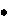 Закон «Об образовании в РФ»; Федеральный государственный образовательный стандарт основного общего образования; Конституция РФ Международная конвенция «О правах ребенка», 1989 г. Всеобщая декларация прав человека Гражданский кодекс РФУстав школы ПОЯСНИТЕЛЬНАЯ ЗАПИСКАДуховность и нравственность являются важнейшими, базисными характеристиками личности. Духовно-нравственное воспитание представляет собой процесс организованного, целенаправленного на духовно-нравственную сферу личности школьника. Это воздействие носит комплексный, характер относительно чувств, желаний, мнений личности. Оно опирается на определенную систему ценностей, заложенную в содержании образования и актуализируемую определенной позицией педагога. Осуществление духовно-нравственного воспитания в условиях общеобразовательной школы возможно на основе гуманистических ценностей содержания образования и системы дополнительного образования. Целостный процесс духовно-нравственного воспитания осуществляется через выполнение основных функций: 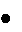 Создание воспитывающей духовно - нравственной среды (развитие коллектива класса, взаимодействие с педагогическим коллективом и внешкольными общественными учреждениями и организациями, работа с родителями учащихся, создание предметной среды); Стимулирование здорового образа жизни как основы духовно-нравственного воспитания; Организация коллективной творческой деятельности воспитанников, реализуемой в многообразных организационных формах воспитательной работы – традиционных и творческих; Поддержка ребенка на индивидуальном пути духовно-нравственного развития, стимулирование его самопознания и самовоспитания, дифференцирование и индивидуализация процесса воспитания. Комплекс мер по развитию опыта идеологической работы в системе духовно-нравственного воспитания МБОУ- СОШ №1 обусловлен пониманием связи между духовно-нравственным состоянием общества и положением дел в экономике, задачами и возможностями развития потенциала местного самоуправления в решении основных проблем жизнедеятельности обучающихся в социуме. Актуальность программы определяется сложностью темы, поскольку духовно-нравственное воспитание личности рассматривается не только как одно из направлений содержания воспитательных программ, но и как стержень, базовая основа процесса воспитания во всем многообразии его направлений, методов, форм, технологий. Духовно-нравственное воспитание - это и система воспитательных мер, и специально организованный воспитательный процесс, и воспитательная деятельность, направленных на формирование и развитие духовно-нравственных качеств человека. Система работы по духовно-нравственному воспитанию учащихся МБОУ- СОШ №1 представляет собой совокупность субъектов и объектов воспитания, отношений и взаимосвязей между ними, функционирующую в пределах имеющихся ресурсов с целью формирования у каждого человека духовной культуры, морально-нравственных качеств. Программа направлена на обеспечение духовно-нравственного развития учащихся средних и старших классов школы. Программа работы образовательного учреждения опирается на особенности контингента учащихся, их этнический состав, уровень познавательных интересов. Особенность программы духовно-нравственного развития, воспитания обучающихся на уровне основного общего образования – это интеграция урочной, внеурочной и внешкольной деятельности. Цель данной программы: обеспечение духовно-нравственного развития обучающихся в единстве урочной, внеурочной и внешкольной деятельности, в совместной педагогической работе образовательного учреждения, семьи и других институтов общества. Задачи данной программы: создание системы патриотического и духовно-нравственного воспитания детей и молодежи и условий для её успешной реализации; 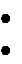 осуществление комплекса мер по просвещению родителей в вопросах духовно-нравственного становления и воспитания детей; координация действий социокультурного окружения школы при проведении мероприятий.Сроки реализации: 5 лет Ожидаемые результаты:• снижение уровня неблагополучного поведения в среде школьников и молодежи;• сохранение патриотического и культурного наследия; • возрождение духовно-нравственных традиций в семейном воспитании. Программа предусматривает приобщение обучающихся к культурным ценностям своей этнической или социокультурной группы, базовым национальным ценностям российского общества, общечеловеческим ценностям в контексте формирования у них гражданской идентичности и обеспечивает: • создание системы воспитательных мероприятий, позволяющих обучающемуся осваивать и на практике использовать полученные знания; формирование целостной образовательной среды, включающей урочную, внеурочную и внешкольную деятельность и учитывающей историко-культурную, этническую и региональную специфику; • формирование у обучающегося активной деятельностной позиции. ЦЕННОСТНЫЕ УСТАНОВКИ ДУХОВНО-НРАВСТВЕННОГО РАЗВИТИЯ И ВОСПИТАНИЯОсновополагающими ценностными установками программы являются определенные в Концепции духовно-нравственного развития и воспитания личности гражданина России: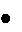 современный национальный воспитательный идеал-это высоконравственный, творческий, компетентный гражданин России, принимающий судьбу Отечества как свою личную, осознающий ответственность за настоящее и будущее своей страны, укорененный в духовных и культурных традициях многонационального народа Российской Федерации;система базовых национальных ценностей: патриотизм; социальная солидарность; гражданственность; семья; труд и творчество; наука; традиционные российские религии; искусство и литература; природа; человечество.Задачи воспитания и социализации обучающихся на уровне основного общего образования классифицированы по направлениям, каждое из которых, будучи тесно связанным с другими, раскрывает одну из существенных сторон духовно-нравственного развития личности обучающегося гимназии как гражданина России.Организация духовно-нравственного развития и воспитания обучающихся осуществляется по следующим направлениям, формирующим следующие ценностные ориентации:• воспитание гражданственности, патриотизма, уважения к правам, свободам и обязанностям человека (ценности: любовь к России, своему народу, своему краю, гражданское общество, поликультурный мир, свобода личная и национальная, доверие к людям, институтам государства и гражданского общества, социальная солидарность, мир во всём мире, многообразие и уважение культур и народов); • воспитание социальной ответственности и компетентности (ценности: правовое государство, демократическое государство, социальное государство, закон и правопорядок, социальная компетентность, социальная ответственность, служение Отечеству, ответственность за настоящее и будущее своей страны); • воспитание нравственных чувств, убеждений, этического сознания (ценности: нравственный выбор; жизнь и смысл жизни; справедливость; милосердие; честь; достоинство; уважение родителей; уважение достоинства другого человека, равноправие, ответственность, любовь и верность; забота о старших и младших; свобода совести и вероисповедания; толерантность, представление о светской этике, вере, духовности, религиозной жизни человека, ценностях религиозного мировоззрения, формируемое на основе межконфессионального диалога; духовно-нравственное развитие личности); • воспитание экологической культуры, культуры здорового и безопасного образа жизни (ценности: жизнь во всех ее проявлениях; экологическая безопасность; экологическая грамотность; физическое, физиологическое, репродуктивное, психическое, социально-психологическое, духовное здоровье; экологическая культура; экологически целесообразный здоровый и безопасный образ жизни; ресурсосбережение; экологическая этика; экологическая ответственность; социальное партнерство для улучшения экологического качества окружающей среды; устойчивое развитие общества в гармонии с природой); • воспитание трудолюбия, сознательного, творческого отношения к образованию, труду и жизни, подготовка к сознательному выбору профессии (ценности: научное знание, стремление к познанию и истине, научная картина мира, нравственный смысл учения и самообразования,интеллектуальное развитие личности; уважение к труду и людям труда; нравственный смысл труда, творчество и созидание; целеустремленность и настойчивость, бережливость, выбор профессии); • воспитание ценностного отношения к прекрасному, формирование основ эстетической культуры — эстетическое воспитание (ценности: красота, гармония, духовный мир человека, самовыражение личности в творчестве и искусстве, эстетическое развитие личности). ФУНКЦИОНАЛЬНОЕ ОБЕСПЕЧЕНИЕ ПРОГРАММЫДиректор Функции: Обеспечение системного подхода к организации воспитательного процесса, создание необходимых условий для проявления активной жизненной позиции, гражданственности и патриотизма, духовно-нравственного воспитания обучающихся, обеспечение эффективного взаимодействия и сотрудничество с органами местного самоуправления, общественностью, родителями; анализ состояния и совершенствование идеологической и воспитательной работы с учащимися, педагогами и родителями. Заместитель директора по воспитательной работе Функции: взаимодействие с органами государственного управления по проблемам гражданско-патриотического и духовно-нравственного воспитания обучающихся; анализ результатов изучения ценностных ориентаций, интересов, потребностей, идеалов обучающихся. Организация условий для реализации учащимися активной жизненной позиции, социальных устремлений, качеств гражданина, патриота, труженика; координация деятельности всех участников воспитательного процесса, родителей, учащихся, направленная на реализацию идеологии и поддержку государственной политики в условиях школы; разработка оптимальной модели воспитательного процесса и идеологической работы с учётом специфики учебного заведения, контингента обучающихся. Организация и проведение культурно-массовой работы по поддержке государственной внутренней и внешней политики; оказание помощи пожилым людям, ветеранам, нуждающимися; анализ интересов и потребностей учащихся и их привлечение их к разработке и участию в различных воспитательных и культурно-массовых программах; применение современных форм и методов воспитательной работы, приобщение учащихся к национальным традициям, культуре; привлечение родителей к проведению совместного досуга с учащимися, установление контактов и сотрудничества с другими заинтересованными организациями по вопросам организации досуга учащихся; проведение конкурсов, выставок достижений учащихся. Классный руководитель Функции: Создание системы духовно-нравственного воспитания с классом на весь период обучения; постоянный мониторинг эффективности воспитательной деятельности и динамики личностного развития учащихся; стимулирование планов самовоспитания и саморазвития учащихся; взаимодействие в воспитательной и идеологической работе с учащимися родителей, представителей органов государственного управления, правоохранительных, распорядительной и исполнительной власти, депутатов, авторитетных деятелей культуры, науки, искусства; формирование активной жизненной позиции, создание условий для социальной адаптации учащихся, формирования гражданственности, патриотизма, коллективизма, участие в создании воспитывающей среды учебного заведения, обеспечение социального, профессионального, личностного становления учащихся; участие в семинарах, конференциях, повышение квалификации, овладение новыми формами и технологиями воспитательной и идеологической работы; организация работы органов самоуправления в группе, использование потенциала информационных часов для систематического и своевременного ознакомления с общественно- политической жизнью страны. Педагог-психолог Функции ;Осуществляет: психодиагностику, психокоррекцию, психопрофилактику и психопросветительную работу, тесно взаимосвязанную с личностным, социальным и профессиональным развитием учащихся, исходя из целей и задач гражданско-патриотического и духовно-нравственного воспитания школы. Преподаватель–предметник Функции: Анализ содержания и изучение, в рамках учебных дисциплин, вопросов духовно-нравственного воспитания, функционирования государства, государственной политики и идеологии; формулировка и реализация воспитательной цели каждого урока; элективных курсов; разработка примерной тематики рефератов, отражающих углубленное изучение учащимися проблем идеологии, деятельность по формированию мировоззрения; обучение учащихся навыкам ведения дискуссии, формирование убеждений, высказываний собственного мнения, формирование инициативы, ответственности, гражданственности, патриотизма, трудолюбия учащихся; пропаганда активной жизненной позиции, аргументированное разъяснение государственной политики и интересов страны; использование дополнительных источников информации. Руководитель детского объединения Функции: Организация работы кружка, секции, направленная на формирование социальной активности и духовно-нравственного воспитания учащихся; оказание помощи нуждающимися через изготовление продукции, организация выставок, оказание услуг населению; планирование мероприятий, направленных на поддержку и пропаганду культуры, национальных традиций, государственности; шефство над подростками группы риска, пропаганда здорового образа жизни; участие семей учащихся в массовых мероприятиях, организация участия молодежи в общественно – полезной деятельности. Библиотекарь Функции: Анализ и обобщение содержания библиотечного фонда школы по вопросам духовно-нравственного воспитания, изучение интересов учащихся; организация постоянно действующих выставок, посвященных наиболее важным событиям жизни государства, общества; разработка списков рекомендуемой литературы по проблемам духовно-нравственного и гражданско-патриотического воспитания, подготовка аннотаций и выставок новых поступлений; участие в организации воспитательных мероприятий; пропаганда содержания газет и других периодических изданий по проблемам общественно – полезной жизни страныОСНОВНЫЕ НАПРАВЛЕНИЯ И ЦЕННОСТНЫЕ ОСНОВЫ ДУХОВНО-НРАВСТВЕННОГО РАЗВИТИЯ И ВОСПИТАНИЯ УЧАЩИХСЯОрганизация духовно-нравственного развития и воспитания учащихся школы в перспективе достижения национального воспитательного идеала осуществляется по следующим направлениям:Направление «Ученик – патриот и гражданин» Цель: воспитание гражданственности, патриотизма, уважения к правам, свободам и обязанностям человека. Ценности: любовь к России, своему народу, своему краю, служение Отечеству, правовое государство, гражданское обществ,; закон и правопорядок, поликультурный мир, свобода личная и национальная, доверие к людям, институтам государства и гражданского общества. Задачи: • элементарные представления о политическом устройстве российского государства, его институтах, их роли в жизни общества, о его важнейших законах; • представления о символах государства – Флаге, Гербе России, о флаге и гербе субъекта Российской Федерации, в котором находится образовательное учреждение; • элементарные представления об институтах гражданского общества, о возможностях участия граждан в общественном управлении; • элементарные представления о правах и об обязанностях гражданина России; • интерес к общественным явлениям, понимание активной роли человека в обществе; • уважительное отношение к русскому языку как к государственному, языку межнационального общения; • начальные представления о народах России, об их общей исторической судьбе, о единстве народов нашей страны; • элементарные представления о национальных героях и важнейших событиях истории России; • интерес к государственным праздникам и важнейшим событиям в жизни России, субъекта Российской Федерации, края (населенного пункта), в котором находится образовательное учреждение; • стремление активно участвовать в делах класса, школы, семьи, своего села, города;• любовь к школе, городу, народу, России; • уважение к защитникам Родины;• умение отвечать за свои поступки;• негативное отношение к нарушениям порядка в классе, дома, на улице, к невыполнению человеком своих обязанностей. Виды деятельности и формы занятий: • получение первоначальных представлений о Конституции Российской Федерации, ознакомление с государственной символикой – Гербом, Флагом Российской Федерации, гербом и флагом Саратовской области (на плакатах, картинах, в процессе бесед, чтения книг, изучения предметов, предусмотренных базисным учебным планом); • ознакомление с героическими страницами истории России, жизнью замечательных людей, явивших примеры гражданского служения, исполнения патриотического долга, с обязанностями гражданина (в процессе бесед, экскурсий, просмотра кинофильмов, путешествий по историческим и памятным местам, сюжетно-ролевых игр гражданского и историко-патриотического содержания, изучения основных и вариативных учебных дисциплин); • ознакомление с историей и культурой родного края, народным творчеством, этнокультурными традициями, фольклором, особенностями быта народов России (в процессе бесед, сюжетно-ролевых игр, просмотра кинофильмов, творческих конкурсов, фестивалей, праздников, экскурсий, путешествий, туристско-краеведческих экспедиций, изучения вариативных учебных дисциплин); знакомство с важнейшими событиями в истории нашей страны, содержанием и значением государственных праздников (в процессе бесед, проведения классных часов, просмотра учебных фильмов, участия в подготовке и проведении мероприятий, посвященных государственным праздникам); • знакомство с деятельностью общественных организаций патриотической и гражданской направленности, детско-юношеских движений, организаций, сообществ, с правами гражданина (в процессе посильного участия в социальных проектах и мероприятиях, проводимых детско-юношескими организациями); • участие в просмотре учебных фильмов, отрывков из художественных фильмов, проведении бесед о подвигах российской армии, защитниках Отечества, подготовке и проведении игр военно-патриотического содержания, конкурсов и спортивных соревнований, сюжетно-ролевых игр на местности, встреч с ветеранами и военнослужащими;• получение первоначального опыта межкультурной коммуникации с детьми и взрослыми – представителями разных народов России, знакомство с особенностями их культур и образа жизни (в процессе бесед, народных игр, организации и проведения национально-культурных праздников);участие во встречах и беседах с выпускниками школы, ознакомление с биографиями выпускников, явивших собой достойные примеры гражданственности и патриотизма.Модель выпускника основной школыМероприятия по реализации воспитательной программыПредполагаемый результат: 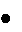 ценностное отношение к России, своему народу, своему краю, отечественному культурно-историческому наследию, государственной символике, законам Российской Федерации, русскому и родному языку, народным традициям, старшему поколению; элементарные представления: об институтах гражданского общества, государственном устройстве и социальной структуре российского общества, о наиболее значимых страницах истории страны, об этнических традициях и культурном достоянии своего края; о примерах исполнения гражданского и патриотического долга; первоначальный опыт постижения ценностей гражданского общества, национальной истории и культуры; опыт ролевого взаимодействия и реализации гражданской, патриотической позиции; опыт социальной и межкультурной коммуникации; начальные представления о правах и обязанностях человека, гражданина, семьянина, товарища. Направление «Ученик и его нравственность» Цель: воспитание нравственных чувств и этического сознания. Ценности: нравственный выбор; жизнь и смысл жизни; справедливость; милосердие; честь; достоинство; уважение родителей; забота о старших и младших; свобода совести и вероисповедания; толерантность, представление о вере, духовной культуре и светской этике. Задачи: • первоначальные представления о базовых национальных российских ценностях; • различение хороших и плохих поступков; • представления о правилах поведения в школе, дома, на улице, в населенном пункте, в общественных местах, на природе; • элементарные представления о религиозной картине мира, роли традиционных религий в развитии российского государства, в истории и культуре нашей страны; • уважительное отношение к родителям, к старшим, доброжелательное отношение к сверстникам и младшим; • установление дружеских взаимоотношений в коллективе, основанных на взаимопомощи и взаимной поддержке; • бережное, гуманное отношение ко всему живому; • знание правил вежливого поведения, культуры речи; • представления о возможном негативном влиянии на морально-психологическое состояние человека компьютерных игр, кино, телевизионных передач, рекламы; • отрицательное отношение к аморальным поступкам, грубости, оскорбительным словам и действиям, в том числе в содержании художественных фильмов и телевизионных передач. Виды деятельности и формы занятий: • получение первоначального представления о базовых ценностях отечественной культуры, традиционных моральных нормах российских народов (в процессе изучения учебных инвариантных и вариативных предметов, бесед, экскурсий, заочных путешествий, участия в Мероприятия по реализации воспитательной программыПредполагаемый результат: • нравственно-этический опыт взаимодействия со сверстниками, старшими и младшими детьми, взрослыми в соответствии с общепринятыми нравственными нормами; • уважительное отношение к традиционным религиям;• неравнодушие к жизненным проблемам других людей, сочувствие к человеку, находящемуся в трудной ситуации; • способность эмоционально реагировать на негативные проявления в детском обществе и обществе в целом, анализировать нравственнуюсторону своих поступков и поступков других людей; • уважительное отношение к родителям, к старшим, заботливое отношение к младшим; • знание традиций своей семьи и школы, бережное отношение к ним. Направление «Ученик и его отношение к труду» Цель: воспитание трудолюбия, творческого отношения к учению, труду, жизни. Ценности: уважение к труду; творчество и созидание; стремление к познанию и истине; целеустремленность и настойчивость, бережливость. Задачи: • первоначальные представления о нравственных основах учебы, ведущей роли образования, труда и значении творчества в жизни человека и общества; • уважение к труду и творчеству старших и сверстников; • элементарные представления об основных профессиях; • ценностное отношение к учебе как виду творческой деятельности; • элементарные представления о роли знаний, науки, современного производства в жизни человека и общества; • первоначальные навыки коллективной работы, в том числе при разработке и реализации учебных и учебно-трудовых проектов; • умение проявлять дисциплинированность, последовательность и настойчивость в выполнении учебных и учебно-трудовых заданий; • умение соблюдать порядок на рабочем месте; • бережное отношение к результатам своего труда, труда других людей, к школьному имуществу, учебникам, личным вещам; отрицательное отношение к лени и небрежности в труде и учебе, небережливому отношению к результатам труда людей. Виды деятельности и формы занятий: В процессе изучения учебных дисциплин и проведения внеурочных мероприятий учащиеся 5-9 классов получают представления о роли знаний, труда и значении творчества в жизни человека и общества: 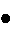 участвуют в экскурсиях по городу, в ходе которых знакомятся с различными видами труда, знакомятся с различными профессиями в ходе экскурсий на производственные предприятия, встреч с представителями разных профессий; узнают о профессиях своих родителей, бабушек и дедушек, участвуют в организации и проведении презентаций «Труд наших родных»;получают навыки сотрудничества, ролевого взаимодействия со сверстниками, взрослыми в учебно-трудовой деятельности (в ходе сюжетно-ролевых экономических игр, посредством создания игровых ситуаций по мотивам различных профессий, проведения внеурочных мероприятий (праздники труда, ярмарки, конкурсы и т.д.), раскрывающих перед детьми широкий спектр профессиональной и трудовой деятельности; приобретают опыт уважительного и творческого отношения к учебному труду (посредством презентации учебных и творческих достижений, стимулирования творческого учебного труда, предоставления учащимся возможностей творческой инициативы в учебном труде); учатся творчески применять знания, полученные при изучении учебных предметов на практике (в рамках предмета «Технология», участия в разработке и реализации различных проектов); приобретают опыт участия в различных видах общественно полезной деятельности на базе школы и взаимодействующих с ней учреждений дополнительного образования (занятие народными промыслами, природоохранительная деятельность, трудовые акции, как в учебное, так и в каникулярное время); приобретают умения и навыки самообслуживания в школе и дома; участвуют во встречах и беседах с выпускниками школы, знакомятся с биографиями выпускников, показавших достойные примеры высокого профессионализма, творческого отношения к труду и жизни. Мероприятия по реализации воспитательной программыПредполагаемый результат:• ценностное отношение к труду и творчеству, человеку труда, трудовым достижениям России и человечества, трудолюбие;• ценностное и творческое отношение к учебному труду; • элементарные представления о различных профессиях; • первоначальные навыки трудового творческого сотрудничества со сверстниками, старшими детьми и взрослыми;• осознание приоритета нравственных основ труда, творчества, создания нового; • первоначальный опыт участия в различных видах общественно полезной и личностно значимой деятельности; • потребности и начальные умения выражать себя в различных доступных и наиболее привлекательных для ребенка видах творческой деятельности;• мотивация к самореализации в социальном творчестве, познавательной и практической, общественно полезной деятельности.Направление «Ученик и его здоровье» Цель: формирование ценностного отношения к здоровью и здоровому образу жизни. Ценности: здоровье физическое и стремление к здоровому образу жизни, здоровье нравственное и социально-психологическое.Задачи: • ценностное отношение к своему здоровью, здоровью родителей, членов своей семьи, педагогов, сверстников;• элементарные представления о единстве и взаимовлиянии различных видов здоровья человека: физического, нравственного (душевного), социально-психологического (здоровья семьи и школьного коллектива); • элементарные представления о влиянии нравственности человека на состояние его здоровья и здоровья окружающих его людей;• понимание важности физической культуры и спорта для здоровья человека, его образования, труда и творчества; • знание и выполнение санитарно-гигиенических правил, соблюдение здоровьесберегающего режима дня; • интерес к прогулкам на природе, подвижным играм, участию в спортивных соревнованиях;• первоначальные представления об оздоровительном влиянии природы на человека; • первоначальные представления о возможном негативном влиянии компьютерных игр, телевидения, рекламы на здоровье человека;• отрицательное отношение к невыполнению правил личной гигиены и санитарии, уклонению от занятий физкультурой. Виды деятельности и формы занятий: приобретение познаний о здоровье, здоровом образе жизни, возможностях человеческого организма, об основных условиях и способах укрепления здоровья (в ходе уроков физической культуры, бесед, просмотра учебных фильмов, в системе внеклассных мероприятий, включая встречи со спортсменами, тренерами, представителями профессий, предъявляющих высокие требования к здоровью); • участие в беседах о значении занятий физическими упражнениями, активного образа жизни, спорта, прогулок на природе для укрепления своего здоровья; • практическое освоение методов и форм физической культуры, здоровьесбережения, простейших элементов спортивной подготовки (на уроках физической культуры, в спортивных секциях школы и внешкольных учреждений, при подготовке и проведении подвижных игр, туристических походов, спортивных соревнований); • составление здоровьесберегающего режима дня и контроль его выполнения, поддержание чистоты и порядка в помещениях, соблюдение санитарно-гигиенических норм труда и отдыха; • получение навыков следить за чистотой и опрятностью своей одежды, за чистотой своего тела, рационально пользоваться оздоровляющим влиянием природных факторов (солнца, чистого воздуха, чистой воды), экологически грамотного питания (здоровьесберегающими формами досуговой деятельности в процессе бесед, просмотра учебных фильмов, игровых и тренинговых программ в системе взаимодействия образовательных и медицинских учреждений); • получение элементарных представлений о взаимосвязи, взаимозависимости здоровья физического, нравственного (душевного) и социального-психологического здоровья семьи и школьного коллектива - в ходе бесед с педагогами, психологом и социальным педагогом школы, медицинскими работниками, родителями; • получение знаний о возможном негативном влиянии компьютерных игр, телевидения, рекламы на здоровье человека (в рамках бесед с педагогами, психологом, медицинскими работниками, родителями). Мероприятия по реализации воспитательной программыПредполагаемый результат: • ценностное отношение к своему здоровью, здоровью близких и окружающих людей; • элементарные представления о взаимной обусловленности физического, нравственного и социально-психологического здоровья человека, о важности морали и нравственности в сохранении здоровья человека; • первоначальный личный опыт здоровьесберегающей деятельности; • первоначальные представления о роли физической культуры и спорта для здоровья человека, его образования, труда и творчества; • знания о возможном негативном влиянии компьютерных игр, телевидения, рекламы на здоровье человека. Направление «Ученик и его отношение к природе» Экологическая деятельность школы на уровне основного общего образования должна способствовать формированию у обучающихся экологической культуры, ценностного отношения к жизни во всех ее проявлениях, здоровью, качеству окружающей среды, умений вести здоровый и безопасный образ жизни. Цель: воспитание ценностного отношения к природе, окружающей среде (экологическое воспитание). Ценности: родная земля; заповедная природа; планета Земля; экологическое сознание. Задачи: • развитие интереса к природе, природным явлениям и формам жизни, понимание активной роли человека в природе;• ценностное отношение к природе и всем формам жизни; • элементарный опыт природоохранительной деятельности; • бережное отношение к растениям и животным. Виды деятельности и формы занятий: • усвоение элементарных представлений об эко культурных ценностях, традициях этического отношения к природе в культуре народов России, других стран, нормах экологической этики, об экологически грамотном взаимодействии человека с природой (в ходе изучения инвариантных и вариативных учебных дисциплин, бесед, просмотра учебных фильмов); • получение первоначального опыта эмоционально-чувственного непосредственного взаимодействия с природой, экологически грамотного поведения в природе (в ходе экскурсии, прогулки, туристических походов и путешествий по родному краю); • получение первоначального опыта участия в природоохранительной деятельности (в школе и на пришкольном участке, экологических акциях, десантах, высадка растений, создание цветочных клумб, очистка доступных территорий от мусора, подкормка птиц и т.д.), участие в создании и реализации коллективных природоохранных проектов; • усвоение в семье позитивных образцов взаимодействия с природой, (при поддержке родителей расширение опыта общения с природой, заботы о животных и растениях, участие вместе с родителями в экологической деятельности по месту жительства). Мероприятия по реализации воспитательной программыМодель организации работы школы по формированию обучающихся экологической культуры, здорового и безопасного образа жизниМодель организации работы по формированию экологической культуры, здорового и безопасного образа жизни обучающихся на уровне основного общего образования разработана на основе анализа имеющейся образовательной среды и учитывает сложившиеся традиции школы в воспитании у обучающихся ценностного отношения к своему здоровью и высоких нравственных устоев. При выборе типа модели нами была учтена выстроенная структура здоровьесберегающей среды, обеспечивающая эффективную работу педагогического коллектива, родительского комитета и взаимодействия с социумом. В рамках этой общей модели используются следующие организационные модели: - организационная модель физкультурно-спортивной работы; - модель организации работы по формированию экологически сообразного поведения; - модель организации работы по формированию здорового и безопасного образа жизни и профилактике употребления психоактивных веществ; - модель организации работы по профилактике детского дорожно-транспортного травматизма. Данные модели предусматривают систему управления работой, функционал отдельных её звеньев, их взаимодействие, сочетание малых и больших, индивидуальных и массовых форм работы, связи с родительской общественностью, дополнительным образованием, мониторинг результатов; обновление содержания, методов и форм работы; может включать опытно-экспериментальную деятельность. Организационная модель физкультурно-спортивной работы реализуется через такие формы работы, как уроки, школьные спортивные секции, массовые физкультурно-оздоровительные мероприятия, спортивные соревнования; предполагает охват учащихся различными видами деятельности через включение их в занятия подвижными играми, баскетболом, волейболом, пионерболом, беговыми упражнениями, прыжками, метанием мяча. Модель организации работы по формированию экологически сообразного поведения реализуется через урочную и внеурочную деятельность: урок-экскурсия, урок-путешествие, викторины, проведение недели экологии, экологические праздники, прогулки. Виды деятельности: беседы, решение экологических задач, моделирование экологических ситуаций, проектная деятельность. Модель организации работы по формированию здорового и безопасного образа жизни и профилактике психоактивных веществ на уроках реализуется через проведение физкультминуток, соблюдение режима труда и отдыха, применение здоровьесберерегающих технологий, соблюдение санитарно-гигиенический требований и норм. Во внеурочной деятельности организуются подвижные игры во время перемен, дни здоровья, недели здорового образа жизни, тематические беседы, выпуск газет, организация встреч с медицинским работником, беседы с родителями о соблюдении режима дня школьников. Организационная модель по профилактике детского дорожно-транспортного травматизма реализуется через встречи с инспекторами дорожного движения, беседы, праздники, конкурс «Безопасное колесо», оформление информационных стендов, выпуск стенгазет, проведение конкурсов рисунков.Формы (методы): 1) анкетирование, тестирование обучающихся, родителей и учителей, мониторинговое обследование функциональной готовности (уровень физического развития и физической подготовленности) учащихся к условиям образовательной среды и освоению ООП (содержанию). 2) мониторинг гигиенических условий реализации основной образовательной программы основного общего образования: 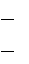 требований к воздушно-тепловому режиму; требований к водоснабжению и канализации;требований к естественному, искусственному освещению и инсоляции;требований к расстановке мебели, организации учебного места и учебным доскам;требований к организации учебного процесса;требования к учебным и книжным изданиям, компьютерным средствам обучения;требования к организации питания; требований к организации медицинского обеспечения. 3) педагогические советы, советы школы, методические совещания с социальными партнерами школы, социологические опросы по проблемам необходимости и организации работы по формированию культуры здорового и безопасного образа жизни обучающихся. 4) прогнозирование и планирование вариантов дальнейшего совершенствования развития здоровье формирующего образовательного процесса; 5) распространение накопленного опыта формирования культуры здорового и безопасного образа жизни школьников. 6) мониторинг качества формирования у педагогов и родителей культуры здорового и безопасного образа жизни; 7) дополнительное профессиональное образование в области здоровьесбережения (методические семинары, индивидуальные консультации администрации школы, медицинских работников, методистов, обмен опытом с другими школами, цикловое обучение на базе вузов, дистанционное обучение, самообразование). Критерии, показатели эффективности деятельности образовательного учреждения в части формирования здорового и бе зопасного образа жизни и экологической культуры обучающихся; Основные результаты реализации программы формирования культуры здорового и безопасного образа жизни учащихся оцениваются в рамках мониторинговых процедур, предусматривающих выявление: динамики сезонных заболеваний; динамики школьного травматизма; утомляемости учащихся и т.п.Развиваемые у учащихся в образовательном процессе компетенции в области здоровьсбережения выявляются в процессе урочной и внеурочной работы. На уроках и классных часах в процессе обсуждения вопросов, связанных с охраной и укреплением здоровья. Во внеурочной деятельности в процессе реализации дополнительных программ оздоровительной направленности (проведение викторин, конкурсов, праздников, фестивалей, спортивных мероприятий). Критериями эффективности реализации программы на уровне основного общего образования является овладение обучающимися умениями: - следовать социальным установкам экологически культурного, здоровьесберегающего, безопасного поведения (в отношении к природе и людям), самостоятельно планировать его; - сравнивать свое поведение с образцом, обращаться за помощью к взрослым, принимать её; - оценивать соответствие мотива и результата поведения с позиции экологической культуры, взаимосвязи здоровья человека и здоровья природы. Методика и инструментарий мониторинга достижения планируемых результатов по формированию экологической культуры, культуры здорового и безопасного образа жизни обучающихся Для отслеживания достижения планируемых результатов в части экологической грамотности и формирования элементов эко системной познавательной модели, здорового и безопасного образа жизни у обучающихся используется методика и инструментарий, предусмотренный программами по отдельным учебным предметам. Мониторинг будет осуществляться педагогами и классными руководителями в форме педагогического наблюдения, анкетирования, опроса, тестирования. Работа по формированию здорового образа жизни начинается с анкетирования обучающихся и их родителей, которое помогает быстро выявить отношение детей к своему здоровью. Предполагаемый результат:ценностное отношение к природе, собственному здоровью, воспитанию здорового и безопасного образа жизни обучающихся. первоначальный опыт эстетического, эмоционально-нравственного отношения к природе; элементарные знания о традициях нравственно-этического отношения к природе в культуре народов России, нормах экологической этики; первоначальный опыт участия в природоохранной деятельности в школе, на пришкольном участке, по месту жительства; личный опыт участия в экологических инициативах, проектах. Направление «Ученик и Мир прекрасного» Цель: воспитание ценностного отношения к прекрасному, формирование представлений об эстетических идеалах и ценностях (эстетическое воспитание). Ценности: красота; гармония; духовный мир человека; эстетическое развитие. Задачи: представления о душевной и физической красоте человека;умение видеть красоту природы, труда и творчества;интерес к чтению, произведениям искусства, концертам, выставкам;интерес к занятиям художественным творчеством;стремление к опрятному внешнему виду;отрицательное отношение к некрасивым поступкам и неряшливости.Виды деятельности и формы занятий: получение элементарных представлений об эстетических идеалах и художественных ценностях культуры России, культур народов России (в ходе изучения инвариантных и вариативных учебных дисциплин, посредством встреч с представителями творческих профессий, экс курсий на художественные производства, к памятникам зодчества и на объекты современной архитектуры, ландшафтного дизайна и парковых ансамблей, знакомства с лучшими произведениями искусства в музеях, на выставках, по репродукциям, учебным фильмам); ознакомление с эстетическими идеалами, традициями художественной культуры родного края, с фольклором и народными художественными промыслами (в ходе изучения вариативных дисциплин, в системе экскурсионно-краеведческой деятельности, внеклассных мероприятий, включая шефство над памятниками культуры вблизи школы, посещение конкурсов и фестивалей исполнителей народной музыки, художественных мастерских, театрализованных народных ярмарок, фестивалей народного творчества, тематических выставок); обучение видеть прекрасное в окружающем мире, природе родного края, в том, что окружает учащихся в пространстве школы и дома, городском ландшафте, в природе в разное время суток и года, в различную погоду. Разучивание стихотворения, знакомство с картинами, участие в просмотре учебных фильмов, фрагментов художественных фильмов о природе, городских и сельских ландшафтах. Обучение понимать красоту окружающего мира через художественные образы; получение первоначального опыта самореализации в различных видах творческой деятельности, умения выражать себя в доступных видах и формах художественного творчества (на уроках художественного труда и в системе учреждений дополнительного образования); участие вместе с родителями в проведении выставок семейного художественного творчества, музыкальных вечеров, в экскурсионно-краеведческой деятельности, реализации культурно-досуговых программ; получение элементарных представлений о стиле одежды как способе выражения внутреннего душевного состояния человека; Мероприятия по реализации воспитательной программыПредполагаемый результат: • умения видеть красоту в окружающем мире; • умения видеть красоту в поведении, поступках людей; • элементарные представления об эстетических и художественных ценностях отечественной культуры; • первоначальный опыт эмоционального постижения народного творчества, этнокультурных традиций, фольклора народов России; первоначальный опыт эстетических переживаний, наблюдений эстетических объектов в природе и социуме, эстетического отношения к окружающему миру и самому себе; • опыт самореализации в различных видах творческой деятельности, формирования потребности и умения выражать себя в доступных видах творчества; • мотивация к реализации эстетических ценностей в пространстве школы и семьи. Данные направления реализуются на различных уровнях: • учебном (в рамках изучения предметов, предусмотренных базисным учебным планом); внеучебном (организация педагогического сопровождения и педагогической помощи учащимся с учетом особенностей социализации каждой конкретной личности; организация работы, как с несомненными позитивными феноменами культуры своей страны, так и в режиме проблематизации, критического осмысления - с проблемными феноменами культуры); • институциональном (жизнь в школе организована таким образом, чтобы в условиях школьного сообщества как демократического правового про-странства востребовались гражданские качества и умения школьников, чтобы возникала ситуативная гражданская активность, побуждающая их обращаться к совместно принятым нормам и поступать в соответствии с ними; • социально-проектном (предложение и реализация общественно значимых проектов, связанных с совместными действиями школьников и местных органов власти). В рамках реализации программы обучающимся, в соответствии с их запросами, запросами родителей предложены занятия в следующих кружках и секциях:5 классы:« Интернет-клуб «От мультфильмов к презентации»» - 5а и 5б классы по  1 часу «Волейбол» - 5а и 5б классы по  1 часу «Танцевальный кружок «Виртуоз»-5а и 5б классы по  2 часа       «Кружок «К тайнам слова: занимательная лексика и фразеология»»-5а и 5б классы по 2 часа.6 класс: « Интернет-клуб «От мультфильмов к презентации»» - 6 класс   1 час. «Волейбол» - 6 класс  2 часа «Танцевальный кружок «Виртуоз»-6 класс 1 час       «Кружок «К тайнам слова: занимательная лексика и фразеология»»-6 класс  2 часа.Время, отводимое на внеурочную деятельность не включается в расчет допустимой (максимальной) обязательной нагрузки обучающихся, но учитывается при установлении объемов финансирования, направляемых на реализацию основной образовательной программы.СОВМЕСТНАЯ ДЕЯТЕЛЬНОСТЬ МБОУ- СОШ № 1, СЕМЬИ И ОБЩЕСТВЕННОСТИ ПО ДУХОВНО-НРАВСТВЕННОМУ РАЗВИТИЮ И ВОСПИТАНИЮ ШКОЛЬНИКОВ Взаимодействие школы и семьи. Цель: повышение педагогической культуры родителей (законных представителей)Задачи:• создать условия для активного и полезного взаимодействия школы и семьи по вопросам воспитания учащихся;• преодолевать негативные тенденции в воспитании учащихся в отдельных семьях, привлекать с целью помощи и поддержки соответствующие организации; • способствовать демонстрации положительного опыта воспитания детей в семье; • создавать условия для духовного общения детей и родителей; • создать систему целенаправленной работы для психолого-педагогического просвещения родителей и совместного проведения досуга детей и родителей. Система работы школы по повышению педагогической культуры родителей (законных представителей) в обеспечении духовно-нравственного развития и воспитания школьников основана на следующих принципах:• совместная педагогическая деятельность семьи и школы, в том числе в определении основных направлений, ценностей и приоритетовдеятельности школы по духовно-нравственному развитию и воспитанию школьников, в разработке содержания и реализации программ духовно-нравственного развития и воспитания обучающихся, оценке эффективности этих программ; • сочетание педагогического просвещения с педагогическим самообразованием родителей;• педагогическое внимание, уважение и требовательность к родителям; • поддержка и индивидуальное сопровождение становления и развития педагогической культуры каждого из родителей;• содействие родителям в решении индивидуальных проблем воспитания детей; • опора на положительный опыт семейного воспитания. Содержание воспитательной работы: • создание банка данных о семьях учащихся и потребностно - ценностной сфере детей и родителей; • изучение взаимоотношений детей и родителей, атмосферы в семьях учащихся; • сотрудничество с общественными и правовыми организациями с целью сохранения физического и психического здоровья и благополучия каждого ребёнка в семье; • создание благоприятной атмосферы общения, направленной на преодоление конфликтных ситуаций в процессе воспитания учащихся в системе «учитель – ученик – родитель»; • удовлетворение потребностей родителей в консультативной помощи психолого-социальной службы школы разностороннее просвещение родителей по вопросам психологии и педагогики, воспитания учащихся, использование активных форм просветительской деятельности; • организация проведения совместного досуга родителей и учащихся; • создание благоприятной атмосферы общения, направленной на преодоление конфликтных ситуаций в системе «учитель – ученик - родитель»;• привлечение родителей к активному участию в жизни школы, формированию внутренней политики школьной жизни;• демонстрация достижений родителей в воспитании детей, положительного опыта семейного воспитания; • поощрение родителей, активно участвующих в жизни школы. Формы внеклассной работы: родительские собрания, посещение семей учащихся; анкетирование; тематические классные часы, посвящённые истории рода и семьи;семейные праздники;спортивные состязания с участием бабушек, дедушек, отцов и матерей;календарные праздники – День Матери, 8 марта, 23 февраля, 1 сентября, День учителя, праздник вступления в школьную жизнь и т.д.;тренинги родительского взаимодействия, индивидуальные и групповые консультации, беседы с детьми и родителями; походы выходного дня, экскурсии, викторины, КВНы родительско - ученических и семейных команд; 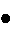 дни творчества, дни открытых дверей. Социальные практики:• Проведение субботников;• Разведение комнатных цветов.• Социальные пробы (инициативное участие ребенка в социальных акциях, организованных взрослыми). Акции «Укрась уголок природы», «Птицы наши друзья», «Чистый двор» , «Чистый город» , «Ветеран живет рядом»и т.д. • поисково-исследовательская работа в архивах (семейных, школьных, городском музее);• Встречи с ветеранами войны, труда, представителями различных профессий;• Коллективные творческие дела;• Социально-образовательные проекты; • сюжетно-ролевые продуктивные игры («Город мастеров», «Фабрика деда Мороза», «Городок дорожного движения», «Безопасное колесо» и т.д.)Привлекаемые ресурсы для организации внеурочной деятельностиМБОУ- СОШ №1Школа искусств  Д Д ТЦентр « Семья» ДЮСШКраеведческий музей  РДКПДНОВД Центральная детская библиотека                                                                                                          Центр « Молодёжь+» ФОК Совет ветерановПри организации внеурочной деятельности обучающихся образовательным учреждением могут использоваться возможности учреждений дополнительного образования, культуры, спорта и других организаций.ПЛАНИРУЕМЫЕ РЕЗУЛЬТАТЫ ДУХОВНО-НРАВСТВЕННОГО РАЗВИТИЯ И ВОСПИТАНИЯ ОБУЧАЮЩИХСЯ НА УРОВНЕ ОСНОВНОГО ОБЩЕГО ОБРАЗОВАНИЯ В результате реализации программы духовно-нравственного развития и воспитания обучающихся на уровне основного общего образования должно обеспечиваться достижение обучающимися: 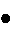 воспитательных результатов – тех духовно-нравственных приобретений, которые получил ученик вследствие участия в той или иной деятельности (например, приобрел, участвуя в каком-либо мероприятии, некое знание о себе и окружающих, опыт самостоятельного действия, пережил и прочувствовал нечто как ценность). Эффекта – последствия результата, то, к чему привело достижение результата (развитие ученика как личности, формирование его компетентности, идентичности и т.д.). При этом учитывается, что достижение эффекта - развитие личности обучающегося, формирование его социальной компетентности и т.д. становится возможным благодаря воспитательной деятельности педагога, других субъектов духовно-нравственного развития и воспитания (семьи, друзей, ближайшего окружения, общественности, СМИ и т.п.), а также собственным усилиям самого обучающегося. Воспитательные результаты и эффекты деятельности школьников распределяются по трем уровням. Первый уровень результатов – приобретение школьником социальных знаний (об общественных нормах, устройстве общества, социально одобряемых и неодобряемых формах поведения в обществе и т.п.), первичного понимания социальной реальности и повседневной жизни. Для достижения данного уровня результатов особое значение имеет взаимодействие ученика со своими учителями (в основном и дополнительном образовании) как значимыми для него носителями положительного социального знания и повседневного опыта. Второй уровень результатов – получение школьником опыта переживания и позитивного отношения к базовым ценностям общества, ценностного отношения к социальной реальности в целом. Для достижения данного уровня результатов особое значение имеет взаимодействие обучающихся между собой на уровне класса, школе, т.е. в защищенной, дружественной просоциальной среде, в которой ребенок получает (или не получает) первое практическое подтверждение приобретенных социальных знаний, начинает их ценить (или отвергает). Третий уровень результатов – получение школьником опыта самостоятельного общественного действия. Только в самостоятельном общественном действии юный человек действительно становится (а не просто узнает о том, как стать) гражданином, социальным деятелем, свободным человеком. Для достижения данного уровня результатов особое значение имеет взаимодействие школьника представителями различных социальных субъектов за пределами школы, в открытой общественной среде. С переходом от одного уровня результатов к другому существенно возрастают воспитательные эффекты: на первом уровне воспитание приближено к обучению, при этом предметом воспитания как учения являются не столько научные знани я, сколько знания о ценностях;на третьем уровне создаются необходимые условия для участия обучающихся в нравственно-ориентированной социально значимой деятельности. Предполагаемым результатом данной духовно-нравственной воспитательной программы является формирование у детей навыков самостоятельности: самоанализа, самооценки, самоуправления. Они должны уметь анализировать свою деятельность, не бояться принимать самостоятельно решение, уметь отвечать за свои поступки, передавать свой опыт своим сверстникам. В результате реализации Программы ожидается: В учреждении, как в образовательной системе: создание системы работы по духовно-нравственному и гражданско-патриотическому воспитанию; обогащение содержания духовно-нравственному и гражданско-патриотического воспитания; вовлечение в работу духовно-нравственному и гражданско-патриотического воспитания представителей всех субъектов образовательной деятельности.В образе выпускника: в познавательной сфере: развитие творческих способностей; в историко – краеведческой сфере: осознание ответственности за судьбу страны, формирование гордости за сопричастность к деяниям предыдущих поколений; в социальной сфере: способность к самореализации в пространстве российского государства, формирование активной жизненной позиции; знание и соблюдение норм правового государства; в духовно-нравственной сфере: осознание обучающимися высших ценностей, идеалов, ориентиров, способность руководствоваться ими в практической деятельности. Воспитанники: дружны между собой, внимательны друг к другу и к окружающим, открыты миру и людям; они обладают индивидуальными способностями и интересами, умеют работать творчески, умеют самостоятельно добывать знания, не пугаются нестандартных ситуаций, а с интересом ищут и находят их решение; они самостоятельны, владеют самоконтролем и самооценкой; они способны к изменению самих себя.Программа отражает необходимый обществу и государству социальный заказ на воспитание гражданина своей Родины, патриота с активной жизненной позицией. Конечным результатом реализации программы должна стать активная гражданская позиция и патриотическое сознание обучающихся, как основа личности гражданина России. Формы подведения итогов реализации программы: При подведении итогов реализации Программы (ежегодно в мае) проводится награждение лучших и самых активных учащихся в учебном году почетными грамотами, подведение результатов конкурса «Лучший класс года» благодарственными письмами и призами. Диагностика:Изучение особенностей учащихся, понимание мотивов их поведения дают возможность предвидеть их реакции в различных ситуациях, что, в свою очередь, делает воспитательную работу более рациональной и экономной. Направления диагностики: 1. Изучение индивидуальных особенностей личности учащегося: • общие сведения; • способности; Предполагаемым результатом данной духовно-нравственной воспитательной программы является формирование у детей навыков самостоятельности: самоанализа, самооценки, самоуправления. Они должны уметь анализировать свою деятельность, не бояться принимать самостоятельно решение, уметь отвечать за свои поступки, передавать свой опыт своим сверстникам. В результате реализации Программы ожидается: В учреждении, как в образовательной системе: создание системы работы по духовно-нравственному и гражданско-патриотическому воспитанию; обогащение содержания духовно-нравственному и гражданско-патриотического воспитания; вовлечение в работу духовно-нравственному и гражданско-патриотического воспитания представителей всех субъектов образовательной деятельности.В образе выпускника: в познавательной сфере: развитие творческих способностей; в историко – краеведческой сфере: осознание ответственности за судьбу страны, формирование гордости за сопричастность к деяниям предыдущих поколений; в социальной сфере: способность к самореализации в пространстве российского государства, формирование активной жизненной позиции; знание и соблюдение норм правового государства; в духовно-нравственной сфере: осознание обучающимися высших ценностей, идеалов, ориентиров, способность руководствоваться ими в практической деятельности. Воспитанники: дружны между собой, внимательны друг к другу и к окружающим, открыты миру и людям; они обладают индивидуальными способностями и интересами, умеют работать творчески, умеют самостоятельно добывать знания, не пугаются нестандартных ситуаций, а с интересом ищут и находят их решение; они самостоятельны, владеют самоконтролем и самооценкой; они способны к изменению самих себя.Программа отражает необходимый обществу и государству социальный заказ на воспитание гражданина своей Родины, патриота с активной жизненной позицией. Конечным результатом реализации программы должна стать активная гражданская позиция и патриотическое сознание обучающихся, как основа личности гражданина России. Формы подведения итогов реализации программы: При подведении итогов реализации Программы (ежегодно в мае) проводится награждение лучших и самых активных учащихся в учебном году почетными грамотами, подведение результатов конкурса «Лучший класс года» благодарственными письмами и призами. Диагностика:Изучение особенностей учащихся, понимание мотивов их поведения дают возможность предвидеть их реакции в различных ситуациях, что, в свою очередь, делает воспитательную работу более рациональной и экономной. Направления диагностики: 1. Изучение индивидуальных особенностей личности учащегося: • общие сведения; • способности; • темперамент; • самооценка; • успешность в деятельности; • уровень воспитанности. 2. Изучение межличностных отношений: • социометрия; • социально-психологический климат в классе; • общие сведения. 3. Формы диагностики: анкетирование; тестирование; наблюдение; беседы. Критерии успешности нравственного образования Результаты диагностических исследований нравственного роста личности школьников – положительная динамика роста позитивных отношений к нравственным ценностям. Результаты исследования формирования классных коллективов – рост суммы баллов активности и качества участия классных коллективов в общественной жизни. Рейтинговая оценка работы школы ее учащимися и их родителями - положительная динамика по годам.Уровень активности участия всех сторон образовательного процесса в самоуправлении школой – положительная динамика числа участников и их предложений по совершенствованию работы школы. Формы представления образовательных результатов: - табель успеваемости по предметам (с указанием требований, предъявляемых к выставлению отметок); - тексты итоговых диагностических контрольных работ, диктантов и анализ их выполнения обучающимся (информация об элементах и уровнях проверяемого знания – знания, понимания, применения, систематизации); - устная оценка успешности результатов, формулировка причин неудач и рекомендаций по устранению пробелов в обученности по предметам; - портфолио; - результаты психолого-педагогических исследований, иллюстрирующих динамику развития отдельных интеллектуальных и личностных качеств обучающегося, УУД.Уровни оценки достижения планируемых результатов освоения программыУровни сформированностиЗнает и может получить возможность научиться личностным, регулятивным, познавательным и коммуникативным универсальным учебным действиям в новой творческой ситуации. Знает и может получить возможность научиться личностным, регулятивным, познавательным и коммуникативным универсальным учебным действиям в знакомой ситуации. Знает и может получить возможность научиться личностным, регулятивным, познавательным и коммуникативным универсальным учебным действиямОрганизация отдыха и оздоровления детей в каникулярное время1 раздел «Летние каникулы» 2 раздел «Организация деятельности учащихся в период осенних, зимних и весенних каникул»2. 4 Программа коррекционной работы Программа коррекционной работы в соответствии со Стандартом направлена на создание системы комплексной помощи детям сограниченными возможностями здоровья в освоении основной образовательной программы основного общего образования. Программы коррекционной работы основного общего образования и начального общего образования являются преемственными. Цели программы: • оказание комплексной психолого-социально-педагогической помощи и поддержки обучающимся с ограниченными возможностями здоровья и их родителям (законным представителям); • осуществление коррекции недостатков в физическом и (или) психическом развитии обучающихся с ограниченными возможностями здоровья. Задачи программы: • выявление и удовлетворение особых образовательных потребностей обучающихся с ограниченными возможностями здоровья при освоении ими основной образовательной программы основного общего образования; • осуществление индивидуально ориентированной социально-психолого-педагогической и медицинской помощи обучающимся с ограниченными возможностями здоровья; • разработка и реализация индивидуальных программ, учебных планов, организация индивидуальных и (или) групповых занятий; • обеспечение возможности воспитания и обучения по дополнительным образовательным программам социально-педагогической и других направленностей, получения дополнительных образовательных коррекционных услуг; • развитие коммуникативной компетенции, форм и навыков конструктивного личностного общения в группе сверстников; • реализация комплексной системы мероприятий по социальной адаптации и профессиональной ориентации обучающихся с ограниченными возможностями здоровья; • оказание консультативной и методической помощи родителям. Содержание программы коррекционной работы определяют следующие принципы : • Преемственность. • Соблюдение интересов ребёнка. • Системность. • Непрерывность. • Вариативность. • Рекомендательный характер оказания помощи. Направления работы Программа коррекционной работы на уровне основного общего образования включает в себя взаимосвязанные направления: диагностическое; коррекционно-развивающее; консультативное; информационно-просветительское. Механизмы реализации программы: 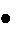 организация сетевого взаимодействия; взаимодействие специалистов общеобразовательного учреждения. Требования к условиям реализации программы Организационные условия Программа коррекционной работы может предусматривать как вариативные формы получения образования, так и различные варианты специального сопровождения обучающихся с ограниченными возможностями здоровья. Психолого-педагогическое обеспечение включает: дифференцированные условия (оптимальный режим учебных нагрузок);психолого-педагогические условия; специализированные условия;здоровьесберегающие условия; участие всех детей с ограниченными возможностями здоровья в воспитательных, культурно-развлекательных, спортивно-оздоровительных и иных досуговых мероприятиях; Программно-методическое обеспечение В процессе реализации программы коррекционной работы использованы коррекционно- развивающие программы (педагога-психолога,), инструментарий, необходимый для осуществления профессиональной деятельности учителя, педагога-психолога, учителя-логопеда, учителя-дефектолога и др. При организации работы в данном направлении МБОУ- СОШ №1 руководствуется разработанными на федеральном уровне методическими рекомендациями, учитывающими специфику образовательного и реабилитационного процесса для таких детей. В случаях обучения детей с ярко выраженными нарушениями психического и физиологического развития по индивидуальному плану целесообразным является использование специальных (коррекционных) образовательных программ. Материально-техническое обеспечение Материально-техническое обеспечение заключается в создании надлежащей материально технической базы, позволяющей обеспечить адаптивную, коррекционно-развивающую и безбарьерную среды школы для жизнедеятельности обучающихся, в том числе надлежащие материально-технические условия, обеспечивающие возможность для беспрепятственного доступа детей с недостатками физического и (или) психического развития в здания и помещения образовательного учреждения и организацию их пребывания и обучения в учреждении (включая пандусы, специальные лифты, специально оборудованные учебные места, специализированное учебное, реабилитационное, медицинское оборудование, а также оборудование и технические средства обучения лиц с ограниченными возможностями здоровья индивидуального и коллективного пользования, для организации коррекционных и реабилитационных кабинетов, организации спортивных и массовых мероприятий, питания, обеспечения медицинского обслуживания, оздоровительных и лечебно-профилактических мероприятий, хозяйственно-бытового и санитарно-гигиенического обслуживания). Информационное обеспечениеОбязательным является создание системы широкого доступа детей с ограниченными возможностями здоровья, родителей (законных представителей), педагогов к сетевым источникам информации, к информационно-методическим фондам, предполагающим наличие методических пособий и рекомендаций по всем направлениям и видам деятельности, наглядных пособий, мультимедийных, аудио- и видеоматериалов. Этапы реализации программыКоррекционная работа реализуется поэтапно. Последовательность этапов и их адресность создают необходимые предпосылки для устранения дезорганизующих факторов. Этап сбора и анализа информации (информационно - аналитическая деятельность). Результатом данного этапа является оценка контингента обучающихся для учёта особенностей развития детей, определения специфики и их особых образовательных потребностей; оценка образовательной среды с целью соответствия требованиям программно-методического обеспечения, материально-технической и кадровой базы учреждения. Этап планирования, организации, координации (организационно-исполнительская деятельность). Результатом работы является особым образом организованный образовательный процесс, имеющий коррекционно-развивающую направленность и процесс специального сопровождения детей с ограниченными возможностями здоровья при специально созданных (вариативных) условиях обучения, воспитания, развития, социализации рассматриваемой категории детей. Этап диагностики коррекционно-развивающей образовательной среды (контрольно-гностическая деятельность). Результатом является констатация соответствия созданных условий и выбранных коррекционно-развивающих и образовательных программ особым образовательным потребностям ребёнка. Этап регуляции и корректировки (регулятивно-корректировочная деятельность). Результатом является внесение необходимых изменений в образовательный процесс и процесс сопровождения детей с ограниченными возможностями здоровья, корректировка условий и форм обучения, методов и приёмов работы.Характеристика содержанияДиагностическая работаЦель: своевременное выявление детей, нуждающихся в специализированной помощи и определение уровня актуального и зоны ближайшего развития обучающегося с ограниченными возможностями здоровья, выявление его резервных возможностей; ____________________________________________________________________________________ Направление Ответственные Планируемые результатыХарактеристика образовательной ситуации. Психологические карты детей с ОВЗ. Системный разносторонний контроль специалистов зауровнем идинамикойразвития ребёнкаСоставление рекомендацийдля педагогов иКоррекционно-развивающая работаЦель: организация и проведение специалистами индивидуальных и групповых коррекционно развивающих занятий, необходимых для преодоления нарушений развития и трудностей обучения____________________________________________________________________________________ Направление Ответствен Планируемые результатыСроки Исправление или сглаживание отклонений и нарушений развития, преодоление трудностей. Усвоение обучающимся учебного материала Повышение уровня социально психологической адаптации.Развитие высших психических функций. Развитие эмоциональноволевой и личностной сфер ребёнка и психокоррекция его поведения. Социальная защита ребёнка в случаях неблагоприятных условий жизни при психотравмирующих обстоятельствах. Консультативная работа Цель: обеспечение непрерывности специального индивидуального сопровождения детей с ограниченными возможностями здоровья и их семей по вопросам реализации дифференцированных психолого-педагогических условий обучения, воспитания, коррекции, развития и социализации обучающихся. ПланируемыерезультатыРекомендации, приёмы, упражнения и др. материалы Разработка планаконсультационной работы с ребёнком, родителями, классом, работниками школы Специалисты ПМПК Рекомендации, приёмы, педагог- упражнения и др. психолог материалы Разработка заместитель по плана консультационной УВР работы с родителями Информационно-просветительская работа: Цель: организация информационно-просветительской деятельности по вопросам инклюзивного образования со всеми участниками образовательного процесса. ОтветственныеСроки (периодичность в течение года) По отдельному плану-графику Специалисты ПМПК заместитель по УВР педагог-психолог уполномоченный по защите прав участников образовательного процесса Специалисты ПМПК Организация заместитель по УВР работыпедагог-психолог семинаров,социальный педагог тренинговуполномоченный по защите прав участников образовательного процессаОдним из основных механизмов реализации коррекционной работы является оптимально выстроенное взаимодействие специалистов образовательного учреждения, обеспечивающее системное сопровождение детей с ограниченными возможностями здоровья специалистами различного профиля в образовательном процессе. Такое взаимодействие включает: • комплексность в определении и решении проблем ребёнка, предоставлении ему квалифицированной помощи специалистов разного профиля; • многоаспектный анализ личностного и познавательного развития ребёнка; • составление комплексных индивидуальных программ общего развития и коррекции отдельных сторон учебно-познавательной, речевой, эмоциональной-волевой и личностной сфер ребёнка. Консолидация усилий разных специалистов в области психологии, педагогики, медицины, социальной работы позволит обеспечить систему комплексного психолого-медико педагогического сопровождения и эффективно решать проблемы ребёнка. Наиболее распространённые и действенные формы организованного взаимодействия специалистов на современном этапе — это консилиумы и службы сопровождения образовательного учреждения, которые предоставляют многопрофильную помощь ребёнку и его родителям (законнымпредставителям), а также образовательному учреждению в решении вопросов, связанных с адаптацией, обучением, воспитанием, развитием, социализацией детей с ограниченными возможностями здоровья.Социальное партнёрство Городская психолого-медико-педагогическая комиссия.Родительская общественность. Требования к условиям реализации программы Психолого-педагогическое обеспечение: • обеспечение дифференцированных условий (оптимальный режим учебных нагрузок, вариативные формы получения образования и специализированной помощи) в соответствии с рекомендациями психолого-медико-педагогической комиссии; • обеспечение психолого-педагогических условий (коррекционная направленность учебно-воспитательного процесса; учёт индивидуальных особенностей ребёнка; соблюдение комфортного психоэмоционального режима; использование современных педагогических технологий, в том числе информационных, компьютерных для оптимизации образовательного процесса, повышения его эффективности, доступности); • обеспечение специализированных условий (выдвижение комплекса специальных задач обучения, ориентированных на особые образовательные потребности обучающихся с ограниченными возможностями здоровья; введение в содержание обучения специальных разделов, направленных на решение задач развития ребёнка, отсутствующих в содержании образования нормально развивающегося сверстника; использование специальных методов, приёмов, средств обучения, специализированных образовательных и коррекционных программ, ориентированных на особые образовательные потребности детей; дифференцированное и индивидуализированное обучение с учётом специфики нарушения развития ребёнка; комплексное воздействие на обучающегося, осуществляемое на индивидуальных и групповых коррекционных занятиях); • обеспечение здоровьесберегающих условий (оздоровительный и охранительный режим, укрепление физического и психического здоровья, профилактика физических, умственных и психологических перегрузок обучающихся, соблюдение санитарно-гигиенических правил и норм); • обеспечение участия всех детей с ограниченными возможностями здоровья, независимо от степени выраженности нарушений их развития, вместе с нормально развивающимися детьми в проведении воспитательных, культурно-развлекательных, спортивно-оздоровительных и иных досуговых мероприятий; • развитие системы обучения и воспитания детей, имеющих сложные нарушения психического и (или) физического развития. •Программно-методическое обеспечение В процессе реализации программы коррекционной работы могут быть использованы рабочие коррекционно-развивающие программы социально-педагогической направленности, диагностический и коррекционно-развивающий инструментарий, необходимый для осуществления профессиональной деятельности. Кадровое обеспечение Коррекционная работа должна осуществляться специалистами соответствующей квалификации, имеющими специализированное образование, и педагогами, прошедшими обязательную курсовую или другие виды профессиональной подготовки. Материально-техническое обеспечение Материально-техническое обеспечение заключается в создании надлежащей материально-технической базы, позволяющей обеспечить адаптивную и коррекционно-развивающую среду образовательного учреждения. Информационное обеспечениеОбязательным является создание системы широкого доступа детей с ограниченными возможностями здоровья, родителей (законных представителей), педагогов к сетевым источникам информации и к информационно-методическим фондам. Перечень диагностического инструментариядля определения уровня актуального развития, готовности школьников к обучениюМетодики, Методики, используемые при используемые обследовании готовности при к обучениюобследовании в начальном звенеготовностик обучениюв начальном звенеметодика К.О.Т. Изучение интеллектуальных Изучение способностей. интеллекту- Методика «Корректурная проба» альных Изучение переключения внимания.способностей. Методика «Пиктограмма» А. Амтхауэра; А.Р. Лурия Изучение особенности субтест Д. памяти и мышления.Векслера «Изучение памяти и внимания»;методика методика «Самооценка». школьной М. Норбекова; мотивации тест школьной тревожности А.Н. Филлипса;Лускановой; Методика «Ценностные методика ориентации» Рокича; самооценки; Опросник Г.А. Карповой «Учебная методика Ч.Д. мотивация». Спилберга-Ю.Л. Ханина «Уровень личностной школьной тревожности»Проба на Метод наблюдения и беседы, внимание направленный на изучение П.Я. формирования способности к Гальперин и целеполаганию и построению С.Л. жизненных планов во временной Кабыльниц         перспективе;                             эмоциональных кая развитие регуляции учебной                              состояний деятельности;                             Уровни: высокий, саморегуляции эмоциональных                              средний, низкий состояний.                               Умение методика методика «Социометрия»                                       Изучение                              взаимодействовать «Социомет- социального статуса членов группы.                              в коллективе рия» Г. А. Карпова.                               сверстников Изучение                               Уровни: лидер, социального                               принят, принимаем, статуса                                изгой. членов                                                                       группы. Г. А. Карпова.Планируемые результатыРезультатом реализации Программы коррекционно-развивающей работы является достижение каждым обучающимся планируемых результатов освоения образовательной программыначального общего образования. Ожидаемые результатыПовышение мотивации и качества успеваемости обучающихся, требующих особого внимания специалистов для предупреждения возникновения проблем в обучении и поведении.развитие классных коллективов Развитие научно-методического обеспечения педагогического Научно-методические разработки; процесса. электронная база методических рекомендаций по психологическому сопровождению обучающихся. Устойчивый рост профессиональной Внутришкольные и районные семинары, компетентности педагогов по комплексному применению работа совета профилактики по современных образовательных и здоровьесберегающих проблемам детей с трудностями в технологий по сопровождению детей, требующих особого обучении и поведении, обобщение опыта внимания специалистов для предупреждения возникновения работы, методические портфолио. проблем в обучении и поведении . ОРГАНИЗАЦИОННЫЙ РАЗДЕЛ 3.1. Учебный план основного общего образования МБОУ - СОШ № 1 г. Аркадака Саратовской области Учебный план МБОУ - СОШ № 1 г. Аркадака Саратовской области  разработан в соответствии с норативно-правовой базой при реализации Федерального государственного образовательного стандарта основного общего образования : - Федеральный закон  от 29.12.2012 № 273-ФЗ  «Об образовании в Российской Федерации». - федеральный государственный образовательный стандарт основного общего образования (утвержден приказом Минобрнауки России от 17.12.2010 г. № 1897, зарегистрирован в Минюсте России 01.02.2011 г., регистрационный номер 19644) - санитарно-эпидемиологические правила и нормативы СанПиН 2.4.2.2821-10 (постановление главного государственного санитарного врача РФ от 29.12.2010 г. № 189, зарегистрировано в Минюсте России 03.03.2011 г., рег. номер 19993), - письмо Департамента общего образования Минобрнауки России от 12.05.2011 г. № 03-296 «Об организации внеурочной деятельности при введении федерального государственного образовательного стандарта общего образования», - нормативные правовые акты министерства образования Саратовской области, регламентирующие деятельность образовательных учреждений региона. Учебный план МБОУ - СОШ № 1 г. Аркадака Саратовской области является нормативным документом, определяющим распределение учебного времени, отводимого на изучение различных учебных предметов обязательной части и части, формируемой участниками образовательного процесса, максимальный объем обязательной нагрузки обучающихся, нормативы финансирования. Учебный план основного общего образования разработан на принципе преемственности между образовательными ступенями. Содержание и структура учебного плана основного общего образования определяется требованиями федерального государственного образовательного стандарта основного общего образования в соответствии с социальным заказом, целями школьного образования (Устав школы), а также задачами школы на учебный год (план работы школы). Продолжительность учебного года и урока в МБОУ - СОШ № 1 г. Аркадака Саратовской области» определены действующими нормативными документами действующими СанПиН 2.4.2.2821-10: • - продолжительность учебного года – в 5-9 классах 35 учебных недели • продолжительность учебной недели – 6 дней; • продолжительность урока – 45 минут. Учебный план включает две части: обязательную и формируемую участниками образовательного процесса. Обязательная часть примерного учебного плана определяет состав учебных предметов обязательных предметных областей для всех имеющих государственную аккредитацию образовательных учреждений, реализующих основную образовательную программу основного общего образования, и учебное время, отводимое на их изучение по классам (годам) обучения. Часть примерного учебного плана, формируемая участниками образовательного процесса, определяет содержание образования, обеспечивающего реализацию интересов и потребностей обучающихся, их родителей (законных представителей). Время, отводимое на данную часть учебного плана, используется на: — увеличение учебных часов, предусмотренных на изучение отдельных предметов обязательной части; — введение специально разработанных учебных курсов, обеспечивающих интересы и потребности участников образовательного процесса, в том числе этнокультурные; — внеурочную деятельность. Наполняемость обязательной части определена составом учебных предметов обязательных предметных областей; часть, формируемая участниками образовательного процесса, включает курсы, предметы, занятия, направленные на реализацию индивидуальных потребностей обучающихся, в соответствии с их запросами, а также, отражающие специфику школы . Учебный план МБОУ - СОШ № 1 г. Аркадака Саратовской области разработан в соответствии с ФГОС ОО и учебными планами образовательной системы «Школа 2100». Структура учебного плана отражает внеурочную деятельность по следующим направлениям: физкультурно-оздоровительное, научно – познавательное, художественно- эстетическое. План внеурочной деятельности является организационным механизмом реализации основной образовательной программы начального общего образования, обеспечивает учёт индивидуальных особенностей и потребностей обучающихся через организацию внеурочной деятельности. Содержание занятий, предусмотренных в рамках внеурочной деятельности, формируется с учётом пожеланий обучающихся и их родителей (законных представителей) и реализуется посредством различных форм организации, таких, как экскурсии, кружки, секции, «круглые столы», конференции, диспуты, школьные научные общества, олимпиады, конкурсы, соревнования, поисковые и научные исследования, общественно полезные практики, социальное проектирование и т. д. на добровольной основе в соответствии с выбором участников образовательного процесса. При организации внеурочной деятельности обучающихся используются возможности учреждений дополнительного образования, культуры, спорта. В период каникул для продолжения внеурочной деятельности используются возможности специализированных лагерей, тематических лагерных смен, летних школ. Для развития потенциала одарённых и талантливых детей с участием самих обучающихся и их семей разрабатываются индивидуальные учебные планы, в рамках которых формируется индивидуальная траектория развития обучающегося (содержание дисциплин, курсов, модулей, темп и формы образования). Реализация индивидуальных учебных планов организовывается в том числе с помощью дистанционного образования. Реализация индивидуальных учебных планов, программ сопровождается тьюторской поддержкой. Учебный  план уровня основного  общего образованияпри реализации ФГОС ООО на 2015 -2016 учебный год Учебный  план уровня основного общего образования на 2015-2016 учебный год.Учебный  план уровня основного общего образованияна 2015-2016 учебный годУчебный план уровня среднего общего образованияна 2015-2016 учебный годУчебный  план уровня среднего общего образованияна 2015-2016 учебный годУчебный план МБОУ - СОШ № 1 г. Аркадака Саратовской области  является основой  на учебный год, в котором отражаются и  конкретизируются основные показатели: • состав учебных предметов; • недельное распределение учебного времени, отводимого на освоение содержания образования по классам, учебным предметам, а также внеурочную деятельность; • максимально допустимая недельная нагрузка обучающихся. Годовой календарный учебный графикмуниципального бюджетного общеобразовательного учреждения-средней общеобразовательной школы №1 г.Аркадака Саратовской областина 2015 – 2016 учебный годНачало учебного года                              01.09.2015г.Окончание учебного года     Учебные занятия заканчиваются       в  1-ых  классах – 25 мая 2016г.;       в 2-4  классах –  31 мая 2016г.;            в  5-8,10 классах – 31 мая 2016г.;       в  9, 11 классах – 25 мая 2016г;       в  1-ых  классах коррекции  – 25 мая 2016г;       в 2-4  классах коррекции –  31 мая 2016г.;            в  5-8 классах коррекции – 31 мая 2016г.;       в  9 классе коррекции – 25 мая 2016г.       в  9, 11 классах (групп) заочной формы обучения  – 25 мая 2016г;       в   10 классах (групп) заочной формы обучения  – 31 мая 2016г;        3.Начало учебных занятий      в 1- 4 классах   -   с 09.00 часов в 5 -11 классах  -  с 08.00 часов в 1- 4 классах коррекции   -   с 09.00 часов в 5 -9 классах коррекции -  с 08.00 часов       в  9 -11 классах (групп) заочной формы обучения  - с 08.00 часовДинамическая паузу в 1-ых классах – 40 мин в 1-ых классах коррекции – 40 минОкончание учебных занятий в 1-ых классах  -   в 12.35 часов в  2- 4 классах   -    в  13.40 часов в 5 -11 классах  -   в  13.40 часов в 1-ых классах коррекции -   в 12.35 часов в  2- 4 классах коррекции  -    в  13.40 часов в 5 -9 классах  коррекции -   в  15.30 часов           в  9 -11 классах (групп) заочной формы обучения  - с 13.40 часовПродолжительность учебного годав 1 –ых классах – 33 недели;в  2 - 4 классах -  35 недель;          в 5-8, 10 классах – 35 недель;          в 9,11 классах – 34 недели;в 1 - классе коррекции – 33 недели;в  2 - 4 классах коррекции -  35 недель;          в 5-8 классах коррекции – 35 недель;          в 9 - классе коррекции – 34 недели.           в  9 ,11 классах (групп) заочной формы обучения  - 34 недели;           в  10 классе (групп) заочной формы обучения  - 35 недель.Режим работыв 1-ых классах  - 5-ти дневная рабочая неделя;в 2 – 11 классах – 6-ти дневная рабочая неделя;в 1- классе коррекции  - 5-ти дневная рабочая неделя;в 2 – 9 классах коррекции – 6-ти дневная рабочая неделя.         в  9 -11 классах (групп) заочной формы обучения  - 3-ех дневная рабочая неделяРегламентирование образовательного процесса на учебный год.Учебный год в 1-9 классах состоит из четырех четвертей,в 10 – 11 классах из двух  полугодий.Учебный год в 1-9 классах коррекции состоит из четырех четвертей          Учебный год  в  9 -ом классе (групп) заочной формы обучения  состоит из четырех четвертей;Учебный год  в  10-11  классах (групп) заочной формы обучения  состоит из  двух  полугодий1 - 9 классы;  1-9 классах коррекции; в  9 -ом классе (групп) заочной формы обучения  10 – 11 классы; в  10 -11 классах (групп) заочной формы обучения  Продолжительность каникул в течение учебного годаДля учащихся 1-ых классов (1-ого класса коррекции) устанавливаются  дополнительные  недельные каникулы   с 09 февраля 2016  по 15 февраля 2016г.Регламентирование образовательного процесса на деньПродолжительность уроков в 1 классе составляет 35 минут в 1 полугодии                                                                                       45 минут в 2 полугодииДинамическая пауза   в   1классе      составляет      40 минутПродолжительность уроков в 2-11 классах  составляет  45 минут          Продолжительность уроков в 1 классе коррекции составляет 35 минут в 1     полугодии45 минут в 2 полугодииДинамическая пауза   в   1классе      составляет      40 минут          Продолжительность уроков в 2-9 классах коррекции составляет  45 минут           Продолжительность  уроков в 9-11 классах (групп) заочной формы обучения        составляет  45 минут  Регламентирование образовательного процесса  перемен         1- класс:   1 перемена – 10 минут; 2 перемена  – 20  минут;  3 перемена – 10 минут.         2- 4 классы:  1 перемена – 20 минут; 2 перемена – 10 минут; 3 перемена – 20 минут; 4 перемена – 10 минут.         5– 11 классы: 1 перемена – 10 минут; 2 перемена – 20 минут; 3 перемена – 10 минут;  4 перемена – 20 минут; 5 перемена – 10 минут.         1- класс коррекции:   1 перемена – 10 минут; 2 перемена  – 20  минут;  3 перемена – 10 минут.         2- 4 классы коррекции:  1 перемена – 20 минут; 2 перемена – 10 минут; 3 перемена – 20 минут; 4 перемена – 10 минут.         5– 9 классы коррекции: 1 перемена – 10 минут; 2 перемена – 20 минут; 3 перемена – 10 минут;  4 перемена – 20 минут; 5 перемена – 10 минут; 6 перемена – 10 минут.         9– 11 классы (групп) заочной формы обучения: 1 перемена – 10 минут; 2 перемена – 20 минут; 3 перемена – 10 минут;  4 перемена – 20 минут; 5 перемена – 10 минут.Расписание звонков1класс:Урок: 08.55 – 09.30Урок: 09.40-10.15Урок: 11.15 – 11.50Урок: 12.00 – 12.35                 2– 4 классы:               1урок: 08.55 – 09.40               2урок:10.00 – 10.45               3урок:10.55 – 11.40               4урок:12.00 – 12.455урок:12.55 – 13.40                  5– 11 классы:              1 урок:08.00 – 08.45              2урок: 08.55 – 09.40              3урок:10.00 – 10.45              4урок:10.55 – 11.40              5урок:12.00 – 12.45              6урок:12.55 – 13.40                1-4 классы коррекция:               1урок: 08.55 – 09.40               2урок:10.00 – 10.45               3урок:10.55 – 11.40              4урок:12.00 – 12.45              5-9 классы коррекция:               1урок: 08.55 – 09.40               2урок:10.00 – 10.45               3урок:10.55 – 11.40              4урок:12.00 – 12.45              5урок:12.55 – 13.40              6 урок:13.50 – 14.35              7 урок: 14.45 – 15.30                  9– 11 классы (групп) заочной формы обучения :              1 урок:08.00 – 08.45              2урок: 08.55 – 09.40              3урок:10.00 – 10.45              4урок:10.55 – 11.40              5урок:12.00 – 12.45              6урок:12.55 – 13.4012.График питания обучающихся8.45	-  завтрак - 6, 7, 8а, 8б, 9а, 9б, 10, 11, корр. классы, 5а, 5б9.40	- завтрак - 2-а, 2-б,  3а, 3б,  4а, 4б, 1а, 1б10.45	- 1-4 классы – молоко11.40 – обед - 2-а, 2-б,  3а, 3б,  4а, 4б, 5а, 5б12.45	-  обед - 6, 7, 8а, 8б,  9а, 9б, 10, 11, корр. классы13.15 – обед - 1а, 1б14.00 – обед - ГПД13.Режим работы группы продлённого дня                12.45 – 13.00-  приём детей в группу                13.00 – 13.35 –игры по интересам                13.35 – 14.00 - обед                14.00 – 14.55- прогулка на свежем воздухе                14.55 – 16.55- самоподготовка                16.55 – 17.55 –клубный час                17.55 – 18.45- занятия по интересам           18.45 – уход детей домой.14. Промежуточная  аттестация         10 сентября – 20 сентября: 4,5,6,9,11 класс – стартовый контроль;         12 декабря – 25 декабря: 2 – 11 класс – промежуточный контроль;         10 мая – 24 мая: 1-11 класс – итоговый контроль.    2- 4 класс: русский язык, математика, литературное чтение (техника чтения).  5- 6 класс: русский язык, математика, литература, иностранный язык;7 – 9 класс: русский язык, математика, биология, физика.10 -11 класс: русский язык, математика, обществознание, география, биология, химия.       2-9 класс коррекции: письмо и развитие речи, математика;        9-11классов (групп) заочной формы обучения: русский язык, математика, обществознание, география, биология, химия, физика.15.Государственная (итоговая) аттестацияСрок проведения государственной (итоговой) аттестации обучающихся 9,11; 9 классы коррекция; 9 и 11 классы (групп) заочной формы обучения классов устанавливается – Федеральной службой по надзору в сфере образования и науки (Рособрнадзор).16.Расписание внеурочной деятельности.17.Регламентирование образовательного процесса  перемен во время внеурочной деятельности:1-11 класс: 1 перемена – 20 минут.3.2. Система условий реализации образовательной программыЦель развития системы образования МБОУ- СОШ № 1– системно организованное движение к новому качеству развивающей образовательной среды, обеспечивающей лидерские позиции школьного образования. Условием, обеспечивающим качество образования, является постоянный профессиональный рост педагогов, который создает базу для поисков и экспериментов. В содержании методической работы школы акцент смещен в сторону деятельности по освоению приемов, методов, стратегий и технологий, направленных на обеспечение продуктивной образовательной деятельности, обеспечивающей достижение реальных целей образования. Внедрение ИКТ осуществляется на всех ступенях обучения. Сегодня школа располагает необходимой технической базой. В школе создано единое информационное пространство. 100% педагогов прошли обучение на различных курсах повышения квалификации в области использования ИКТ. Можно выделить следующие формы использования компьютера в учебно-познавательной деятельности обучающихся школы: • использование компьютера и проектора с экраном для демонстрации учителем информации в программе PowerPoint; • использование компьютера и проектора с экраном и программы PowerPoint для организации учителем учебной деятельности: обсужден ие представленной информации, систематизация, оперативные проверка и контроль, самопроверка и самокоррекция своих работ учащимися (периодически для всех уроков, кроме уроков физической культуры); • использование компьютера и проектора с экраном для защиты учебного проекта учеником с помощью программы PowerPoint (в системе: на уроках географии, уроках английского и немецкого языков, для других предметов – периодически в соответствии с рабочей программой учителя); • использование СD-ромных продуктов с компьютером и проектором на предметах «Русский язык», «Литература», «Химия», «История»,«Обществознание», «Краеведение», на уроках биологии, иностранных языков, физики, географии. В школе сформирован коллектив высокопрофессиональных педагогов.народного просвещения, Почетной грамотой МОРФ награждены 8 учителей, Почетной грамотой Министерства образования и науки Саратовской области – 2. Школа сохраняет лидерские позиции по результатам участия обучающихся в научно-практических конференциях и конкурсах всероссийского и международного уровней. Обучающиеся школы – победители, призеры и лауреаты научно-практических конференций, фестивалей конкурсов, олимпиад различного уровня. Уровень технического оснащения в школы высок: 25 кабинетов оснащены мультимедийным оборудованием, имеется кабинет информатики,1 мобильный компьютерный класс, 4 интерактивных доски. Проведена локальная компьютерная сеть во всех классах и административных кабинетах. Создан и функционирует WEB-сайт школы, электронный журнал, позволяющий родителям (законным представителям) получить информацию о текущей успеваемости ребенка. 3.2.1.Повышение образовательного ценза педагогами школы.Среди педагогов школы преобладают педагоги с высшим профессиональным образованием (87%), педагоги, имеющие среднее профессиональное образование (6 чел (13%)) .Из них получают высшее образование – 3 чел.(50%). Важным направлением, обеспечивающим реализацию ООП ООО является систематическая работа по восполнению недостающих кадровых ресурсов через систему комплексного взаимодействия с: - отделом кадрового обеспечения Комитета образования администрации БМР.; - профессиональными образовательными учреждениями педагогической направленности; - территориальными центрами занятости населения; - выпускниками профессиональных образовательных учреждений педагогической направленности и использованием Интернет-ресурсов и других средств массовой информации. Контроль за состоянием системы условий. Для достижения результатов основной образовательной программы в ходе её реализации предполагается мониторинг основных показат елей кадровых условий (укомплектованность образовательного учреждения педагогическими, руководящими и иными работниками; уровень квалификации педагогических и иных работников образовательного учреждения; непрерывность профессионального развития педагогических работников образовательного учреждения), а также оценка качества и результативности деятельности педагогических работников с целью коррекции их деятельности, а также определения стимулирующей части фонда оплаты труда. Механизмы достижения целевых ориентиров в системе условий. Основным условием формирования и наращивания необходимого и достаточного кадрового потенциала школы является обеспечение в соответствии с новыми образовательными реалиями и задачами системы непрерывного педагогического образования. Система непрерывного педагогического образования предполагает различные направления и формы: стажировки, участие в конференци ях, обучающих семинарах и мастер-классах по отдельным направлениям реализации основной образовательной программы, дистанционное образование, участие в различных педагогических проектах, создание и публикация методических материалов, самообразование. Все педагоги, работающие в 5-6 классах прошли курсы повышения квалификации в объеме обязательных 108 часов на базе ГАОУ ДПО СарИПКиПРО г. Саратова. В школе разработан план внутришкольного повышения квалификации по актуальным вопросам введения и реализации ФГОС ООО (Приложение7, 8). Ожидаемый результат повышения квалификации – профессиональная готовность работников образования к реализации Стандарта: обеспечение оптимального вхождения педагогических работников в систему ценностей современного образования; принятие идеологии Стандарта общего образования;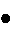 освоение новой системы требований к структуре основной образовательной программы, результатам её освоения и условиям реализации, а также системы оценки итогов образовательной деятельности обучающихся;овладение учебно-методическими и информационно-методическими ресурсами, необходимыми для успешного решения задач Стандарта;расширение спектра современных педагогических технологий, используемых в образовательно-воспитательном процессе; освоение и использование возможностей современного информационно-технологическогооборудования с целью обеспечения качества образовательных услуг; организация образовательно-воспитательного процесса с учётом принципов деятельностного подхода в обучении. Обоснование необходимых изменений в имеющихся условиях. Кадровое обеспечение образовательной программы основного общего образования строится на основе социального заказа системы педагогического образования и требований к подготовке нового поколения педагогов, способных к инновационной деятельности, обладающих высоким уровнем методологической культуры, сформированной готовностью к непрерывному процессу образования и обладающих следующими профессиональными компетентностями: осуществлять личностно-деятельностный подход к организации обучения; выстраивать индивидуальные траектории развития ученика на основе планируемых результатов освоения образовательных программ (далее -ПРООП);разрабатывать и эффективно применять образовательные технологии, позволяющие достигать ПРООП.иметь соответствующие концепции ФГОС, представления о планируемых результатах освоения основных образовательных программ, уметь осуществлять их декомпозицию в соответствии с технологией достижения промежуточных результатов;иметь современные представления об ученике как о субъекте образовательной деятельности и уметь проектировать соответствующую модельего деятельности в зависимости от возрастных особенностей и специфики учебного предмета;иметь научно обоснованные знания и умения, позволяющие проектировать социальный портрет ученика (ценности, мотивационные, операционные, коммуникативные, когнитивные ресурсы) и осуществлять соответствующую диагностику сформированности социально востребованных качеств личности;эффективно использовать имеющиеся в школе условия и ресурсы, собственный методический потенциал для реализации задач нового содержания образования (достижения планируемых результатов освоения образовательных программ; реализации программ воспитания и социализации учащихся; эффективного использования здоровьесберегающих технологий в условиях реализации ФГОС; индивидуальной оценки образовательных достижений и затруднений каждого обучаемого, диагностики сформированности универсальных учебных действий; собственного профессионально-личностного развития и саморазвития). 3.2.2. Психолого-педагогические условия реализации основной образовательной программы основного общего образованияВ школе созданы психолого-педагогические условия реализации ООП ООО, которые обеспечивают: - преемственность содержания и форм организации образовательного процесса по отношению к начальному уровню общего образования с учётом специфики возрастного психофизического развития обучающихся, в том числе особенностей перехода из младшего школьного возраста в подростковый; - формируют и развивают психолого-педагогической компетентности участников образовательного процесса; - обеспечивают вариативность направлений и форм, а также диверсификации уровней психолого-педагогического сопровождения участников образовательного процесса. 3.2.3. Финансовое обеспечение реализации основной образовательной программы основного общего образованияНормативно-правовая база финансового обеспечения реализации ООП 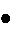 Постановление Правительства Российской Федерации от 31 мая 2011 г. № 436;ФЗ № 83 от 6 мая 2010 г. "О внесении изменений в отдельные законодательные акты Российской Федерации в связи с совершенствованием правового положения государственных (муниципальных) учреждений»; Модельная методика формирования системы оплаты труда и стимулирования работников государственных образовательных учреждений субъектов Российской Федерации и муниципальных образовательных учреждений;Модельная методика введения нормативного подушевого финансирования реализации государственных гарантий прав граждан на получение общедоступного и бесплатного общего образования; Инструктивно-методическое письмо: «О введении федеральных государственных образовательных стандартов общего образования (№03-255 от 19 апреля 2011г.)». Финансовое обеспечение реализации ООП ООО опирается на исполнение расходных обязательств, обеспечивающих конституционное право граждан на бесплатное и общедоступное общее образование. Объём действующих расходных обязательств отражается в муниципальном задании учредителя по оказанию государственных (муниципальных) образовательных услуг в соответствии с требованиями федеральных государственных образовательных стандартов общего образования. Муниципальное задание учредителя обеспечивает соответствие показателей объёмов и качества предоставляемых образовательным учреждением услуг (выполнения работ) с размерами направляемых на эти цели средств бюджета. Финансовое обеспечение муниципального задания учредителя по реализации основной образовательной программы основного общего образования осуществляется на основе нормативного подушевого финансирования. ПоказателиОбщее количество обучающихся основной школыПедагогические работники Норматив на одного ребенка в годФормирование фонда оплаты труда образовательного учреждения осуществляется в пределах объёма средств образовательного учреждения на текущий финансовый год, определённого в соответствии с региональным расчётным подушевым нормативом, количеством обучающихся и соответствующими поправочными коэффициентами, и отражается в смете образовательного учреждения. Школа самостоятельно определяет:  соотношение базовой и стимулирующей части фонда оплаты труда;  соотношение фонда оплаты труда педагогического, административно-управленческого и учебно-вспомогательного персонала;  соотношение общей и специальной частей внутри базовой части фонда оплаты труда;  порядок распределения стимулирующей части фонда оплаты труда производится в соответствии с действующим законодательством и иными нормативным правовыми актами.  Нормативный акт о новой системе оплаты труда в школе направлен на дифференцированный рост заработной платы учителей, повышение стимулирующих функций оплаты труда, нацеливающих работников на достижение высоких результатов (показателей качества работы).  Фонд оплаты труда ОУ состоит из базовой части и стимулирующей части. Значение стимулирующей части определено ОУ самостоятельно и отражено в локальных актах «Положение об оплате труда работников МБОУ «Средняя общеобразовательная школа №26»» от 21.01.2013, «Положение о порядке и условиях распределения стимулирующей (надтарифной) части фонда оплаты труда» от 10.01.2012, согласованных с Профсоюзным комитетом ОУ, Управляющим советом школы и утверждённых директором. Введены в действие приказом по МАОУ СОШ № 26 от 11.01.2012 №29  В распределении стимулирующей части фонда оплаты труда предусмотрено участие органов государственно-общественного управления – Управляющего совета ОУ.Механизмы достижения целевых ориентиров в системе условий Образовательное учреждение самостоятельно устанавливает штатное расписание, определяет в общем объеме средств долю, направляемую на обеспечение требований Стандарта на основе проведённого анализа материально-технических условий реализации основной образовательной программы основного общего образования. Школа:проводит экономический расчёт стоимости обеспечения требований Стандарта по каждой позиции; устанавливает предмет закупок, количество и стоимость пополняемого оборудования, а также перечень работ для обеспечения требований к условиям реализации ООП;определяет величину затрат на обеспечение требований к условиям реализации ООП; соотносит необходимые затраты с региональным (муниципальным) графиком внедрения Стандарта и определяет распределение по годам освоения средств на обеспечение требований к условиям реализации ООП в соответствии со Стандартом;определяет объёмы финансирования, обеспечивающие реализацию внеурочной деятельности обучающихся, включённой в основную образовательную программу образовательного учреждения; разрабатывает финансовый механизм интеграции между общеобразовательным учреждением и учреждениями дополнительного образования детей, а также другими социальными партнёрами, организующими внеурочную деятельность обучающихся, и отражает его в своих локальных актах. При этом учитывается, что взаимодействие осуществляется на основе договоров на проведение занятий в рамках кружков, секций, клубов и др. по различным направлениям внеурочной деятельности на базе школы (учреждения дополнительного образования). Финансовый механизм является интегрирующим фактором эффективности условий реализации основной образовательной программы основного общего образования и направлен на обеспечение деятельности основного субъекта образовательного процесса – учителя необходимыми и достаточными для эффективной реализации планируемых результатов ресурсами.Контроль за состоянием системы финансовых условий предполагает вести мониторинги:кадрового обеспечения образовательного учреждения специалистами, имеющими базовое профессиональное образование и необходимую квалификацию, способными к инновационной профессиональной деятельности, обладающими необходимым уровнем методологической культуры и сформированной готовностью к непрерывному процессу образования в течение трудовой деятельности;  повышения квалификации педагогических кадров, обеспечения их готовности к введению ФГОС, в том числе формированию у учащихся универсальных учебных действий, достижению планируемых результатов на основе системно-деятельностного подхода;  обеспечения образовательного процесса необходимым и достаточным набором средств обучения и воспитания (наглядные пособия, оборудование, печатные материалы, мультимедийные средства и др.), позволяющих в полном объеме реализовать Требования к результатам освоения основных образовательных программ;  формирования необходимого и достаточного набора образовательных, информационно-методических ресурсов, обеспечивающих реализацию основной образовательной программы;  создания санитарно-гигиенических условий организации образовательного процесса, своевременного и качественного выполнения ремонтных работ;  установления стимулирующих выплат педагогическим работникам за достижение высоких планируемых результатов; стимулирующих коэффициентов образовательным учреждениям в соответствии с достигнутыми результатами. 3.2.4. Материально-технические условия реализации основной образовательной программы Обоснование необходимых изменений в имеющихся условиях Учебно-методические и информационные ресурсы – существенный и неотъемлемый компонент инфраструктуры школьного образования, инструментального сопровождения основного общего образования, в целом обеспечивающий результативность современного процесса обучения и воспитания, эффективность деятельности учителя и ученика средствами материально-технического сопровождения. Целевая ориентированность учебно-методического и информационного ресурса заключается в том, чтобы создать информационно-методические условия обеспечения реализации основной образовательной программы основного общего образования в рамках соответствующих (формируемых) регламентов, в совокупности определяющих качество материально-технической среды школы. Учебно-методические и информационные ресурсы реализации основной образовательной программы основного общего образования должны обеспечивать: 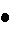 управленческую деятельность руководства школы, базисного учебного плана, примерных учебных планов по предметам, образовательных программ образовательного учреждения, программ развития универсальных учебных действий, модели аттестации учащихся, рекомендаций по проектированию учебного процесса и т.д.; образовательную (учебную и внеучебную) деятельность обучающихся (печатные и электронные носители образовательной информации, мультимедийные, аудио- и видеоматериалы, цифровые образовательные ресурсы и т.д.); 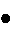 образовательную деятельность обучающих (учителей основной школы, педагогов-психологов). Механизмы достижения целевых ориентиров в системе условий Кадровое обеспечение реализации основной образовательной программы основного общего образования МБОУ-СОШ №1 г. Аркадака Саратовской области План-график повышения классификацииОжидаемый результат повышения квалификации — профессиональная готовность работников образования к реализации ФГОС: • обеспечение оптимального вхождения работников образования в систему ценностей современного образования; • принятие идеологии ФГОС общего образования; • освоение новой системы требований к структуре основной образовательной программы, результатам её освоения и условиям реализации, а также системы оценки итогов образовательной деятельности обучающихся; • овладение учебно-методическими и информационно-методическими ресурсами, необходимыми для успешного решения задач ФГОС. Одним из условий готовности образовательного учреждения к введению ФГОС основного общего образования является создание системы методической работы, обеспечивающей сопровождение деятельности педагогов на всех этапах реализации требований ФГОС. Организация методической работыЦель: обеспечение методических условий для подготовки внедрения Федеральных государственных образовательных стандартов основного общего образования. Задачи:1. Создать методическую базу для введения ФГОС ООО. 2. Обеспечить подготовку педагогических работников к реализации ООП ООО, ориентировать их на ценностные установки, цели, задачи, определенные ФГОС ООО, отбор инновационных форм и методов образовательной деятельности, ориентированной на развитие интеллектуально-творческого и социально-психологического потенциала личности ребенка. 3. Организовать освоение педагогами новой системы требований к оценке итогов образовательной деятельности обучающихся. 4. Совершенствовать уровень ресурсной обеспеченности МБОУ- СОШ № 1 г.АркадакаСаратовской области для введения ФГОС ООО. Планируемый результат реализации программы по отработке механизмов по введению ФГОС:• разработаны механизмы, призванные обеспечить организационное, научно-методическое и информационное сопровождение введения ФГОС; • определена оптимальная модель образовательного процесса, обеспечивающая организацию внеурочной деятельности учащихся; • организовано повышение квалификации учителей. Мероприятия: 1. Семинары, посвящённые содержанию и ключевым особенностям ФГОС. 2. Тренинги для педагогов с целью выявления и соотнесения собственной профессиональной позиции с целями и задачами ФГОС. 3. Заседания методических объединений учителей, воспитателей по проблемам введения ФГОС.           4. Участие педагогов в разработке разделов и компонентов основной образовательной программы образовательного учреждения. 5. Участие педагогов в разработке и апробации оценки эффективности работы в условиях внедрения ФГОС. 6. Участие педагогов в проведении мастер-классов, круглых столов, «открытых» уроков, внеурочных занятий и мероприятий по отдельным направлениям введения и реализации ФГОС.3.2.2. Психолого-педагогические условия реализации основной образовательной программы основного общего образования Требованиями Стандарта к психолого-педагогическим условиям реализации основной образовательной программы основного общего образования являются (п. 25 Стандарта): • обеспечение преемственности содержания и форм организации образовательного процесса по отношению к начальной ступени общего образования с учётом специфики возрастного психофизического развития обучающихся, в том числе особенностей перехода измладшего школьного возраста в подростковый; • формирование и развитие психолого-педагогической компетентности участников образовательного процесса; • обеспечение вариативности направлений и форм, а также диверсификации уровней психолого-педагогического сопровождения участников образовательного процесса. Модель аналитической таблицы для оценки базовых компетентностей педагогов № Базовые п/п компетентности Характеристики компетентностей Показатели оценки компетентностипедагогаI. Личностные качества1.1 Вера в силы и Данная компетентность является выражением — Умение создавать ситуацию успеха для возможности гуманистической позиции педагога. Она отражает обучающихся; обучающихся основную задачу педагога — раскрывать — умение осуществлять грамотное педагогическое потенциальные возможности обучающихся. оценивание, мобилизующее академическую Данная компетентность определяет позицию активность;педагога в отношении успехов обучающихся. — умение находить положительные стороны у Вера в силы и возможности обучающихся каждого обучающегося, строить образовательный снимает обвинительную позицию в отношении процесс с опорой на эти стороны, поддерживать обучающегося, свидетельствует о готовности позитивные силы развития; поддерживать ученика, искать пути и методы, — умение разрабатывать индивидуально-отслеживающие успешность его деятельности. ориентированные образовательные проектыВера в силы и возможности ученика есть отражение любви к обучающемуся. Можно сказать, что любить ребёнка — значит верить в его возможности, создавать условия для разворачивания этих сил в образовательной деятельности1.2 Интерес к внутреннему Интерес к внутреннему миру обучающихся — Умение составить устную и письменную миру обучающихся предполагает не просто знание их характеристику обучающегося, отражающую индивидуальных и возрастных особенностей, но разные аспекты его внутреннего мира;и выстраивание всей педагогической — умение выяснить индивидуальные предпочтения деятельности с опорой на индивидуальные (индивидуальные образовательные потребности), особенности обучающихся. Данная возможности ученика, трудности, с которыми он компетентность определяет все аспекты сталкивается;педагогической деятельности — умение построить индивидуализированную образовательную программу; — умение показать личностный смысл обучения с учётом индивидуальных характеристик внутреннего мира1.3 Открытость к принятию Открытость к принятию других позиций и точек — Убеждённость, что истина может быть не одна;других позиций, точек зрения предполагает, что педагог не считает — интерес к мнениям и позициям других;зрения (неидеоло- единственно правильной свою точку зрения. Он — учёт других точек зрения в процессе оценивания гизированное мышление интересуется мнением других и готов их обучающихся педагога) поддерживать в случаях достаточной аргументации. Педагог готов гибко реагировать на высказывания обучающегося, включая изменение собственной позиции 1.4 Общая культура Определяет характер и стиль педагогической — Ориентация в основных сферах материальной и деятельности. Заключается в знаниях педагога об духовной жизни;основных формах материальной и духовной — знание материальных и духовных интересов жизни человека. Во многом определяет молодёжи; успешность педагогического общения, позицию — возможность продемонстрировать свои педагога в глазах обучающихся достижения;— руководство кружками и секциями1.5 Эмоциональная Определяет характер отношений в учебном — В трудных ситуациях педагог сохраняет устойчивость процессе, особенно в ситуациях конфликта. спокойствие; Способствует сохранению объективности оценки — эмоциональный конфликт не влияет на обучающихся. Определяет эффективность объективность оценки; владения классом — не стремится избежать эмоционально-напряжённых ситуаций 1.6 Позитивная В основе данной компетентности лежит вера в — Осознание целей и ценностей педагогической направленность на собственные силы, собственную эффективность. деятельности;педагогическую Способствует позитивным отношениям с — позитивное настроение;деятельность. коллегами и обучающимися. Определяет — желание работать; Уверенность в себе позитивную направленность на педагогическую — высокая профессиональная самооценка деятельность II. Постановка целей и задач педагогической деятельности 2.1 Умение перевести тему Основная компетенция, обеспечивающая — Знание образовательных стандартов и урока в педагогическую эффективное целеполагание в учебном процессе. реализующих их программ; задачу Обеспечивает реализацию субъект-субъектного — осознание нетождественности темы урока и цели подхода, ставит обучающегося в позицию урока; субъекта деятельности, лежит в основе — владение конкретным набором способов формирования творческой личности перевода темы в задачу 2.2 Умение ставить Данная компетентность является конкретизацией — Знание возрастных особенностей обучающихся; педагогические цели и предыдущей. Она направлена на — владение методами перевода цели в учебную задачи сообразно индивидуализацию обучения и благодаря этому задачу на конкретном возрасте возрастным и связана с мотивацией и общей успешностью индивидуальным особенностям обучающихся III. Мотивация учебной деятельности 3.1 Умение обеспечить успех Компетентность, позволяющая обучающемуся — Знание возможностей конкретных учеников; в деятельности поверить в свои силы, утвердить себя в глазах — постановка учебных задач в соответствии с окружающих, один из главных способов возможностями ученика; обеспечить позитивную мотивацию учения — демонстрация успехов обучающихся родителям, одноклассникам 3.2 Компетентность в Педагогическое оценивание служит реальным — Знание многообразия педагогических оценок; педагогическом инструментом осознания обучающимся своих — знакомство с литературой по данному вопросу; оценивании достижений и недоработок. Без знания своих — владение различными методами оценивания и их результатов невозможно обеспечить субъектную применение позицию в образовании 3.3 Умение превращать Это одна из важнейших компетентностей, — Знание интересов обучающихся, их внутреннего учебную задачу в обеспечивающих мотивацию учебной мира; личностнозначимую деятельности — ориентация в культуре; — умение показать роль и значение изучаемого материала в реализации личных планов IV. Информационная компетентность 4.1 Компетентность в Глубокое знание предмета преподавания, — Знание генезиса формирования предметного предмете преподавания сочетающееся с общей культурой педагога. знания (история, персоналии, для решения каких Сочетание теоретического знания с видением его проблем разрабатывалось); практического применения, что является — возможности применения получаемых знаний предпосылкой установления личностной для объяснения социальных и природных явлений; значимости учения — владение методами решения различных задач;— свободное решение задач ЕГЭ, олимпиад: региональных, российских, международных 4.2 Компетентность в Обеспечивает возможность эффективного — Знание нормативных методов и методик; методах преподавания усвоения знания и формирования умений, — демонстрация личностно ориентированных предусмотренных программой. Обеспечивает методов образования; индивидуальный подход и развитие творческой — наличие своих находок и методов, авторской личности школы;— знание современных достижений в области методики обучения, в том числе использование новых информационных технологий; — использование в учебном процессе современных методов обучения 4.3 Компетентность в Позволяет осуществить индивидуальный подход — Знание теоретического материала по психологии, субъективных условиях к организации образовательного процесса. характеризующего индивидуальные особенности деятельности (знание Служит условием гуманизации образования. обучающихся; учеников и учебных Обеспечивает высокую мотивацию — владение методами диагностики коллективов) академической активности индивидуальных особенностей (возможно, со школьным психологом); — использование знаний по психологии в организации учебного процесса; — разработка индивидуальных проектов на основе личных характеристик обучающихся; — владение методами социометрии; — учёт особенностей учебных коллективов в педагогическом процессе; — знание (рефлексия) своих индивидуальных особенностей и их учёт в своей деятельности 4.4 Умение вести Обеспечивает постоянный профессиональный — Профессиональная любознательность; самостоятельный поиск рост и творческий подход к педагогической — умение пользоваться различными информации деятельности. информационно-поисковыми технологиями;Современная ситуация быстрого развития — использование различных баз данных в предметных областей, появление новых образовательном процессе педагогических технологий предполагает непрерывное обновление собственных знаний и умений, что обеспечивает желание и умение вести самостоятельный поиск V. Разработка программ педагогической деятельности и принятие педагогических решений5.1 Умение разработать Умение разработать образовательную программу — Знание образовательных стандартов и образовательную является базовым в системе профессиональных примерных программ;программу, выбрать компетенций. Обеспечивает реализацию — наличие персонально разработанных учебники и учебные принципа академических свобод на основе образовательных программ: комплекты индивидуальных образовательных программ. Без характеристика этих программ по содержанию, умения разрабатывать образовательные источникам информации; программы в современных условиях невозможно по материальной базе, на которой должны творчески организовать образовательный реализовываться программы; процесс. по учёту индивидуальных характеристик Образовательные программы выступают обучающихся; средствами целенаправленного влияния на — обоснованность используемых образовательных развитие обучающихся. программ;Компетентность в разработке образовательных — участие обучающихся и их родителей в программ позволяет осуществлять преподавание разработке образовательной программы, на различных уровнях обученности и развития индивидуального учебного плана и обучающихся. индивидуального образовательного маршрута;Обоснованный выбор учебников и учебных — участие работодателей в разработке комплектов является составной частью образовательной программы; разработки образовательных программ, характер — знание учебников и учебно-методических представляемого обоснования позволяет судить о комплектов, используемых в образовательных стартовой готовности к началу педагогической учреждениях, рекомендованных органом деятельности, позволяет сделать вывод о управления образованием; готовности педагога учитывать индивидуальные — обоснованность выбора учебников и учебно-характеристики обучающихся методических комплектов, используемых педагогом5.2 Умение принимать Педагогу приходится постоянно принимать — Знание типичных педагогических ситуаций, решения в различных решения: требующих участия педагога для своего решения;педагогических — как установить дисциплину; — владение набором решающих правил, ситуациях — как мотивировать академическую активность; используемых для различных ситуаций; — как вызвать интерес у конкретного ученика; — владение критерием предпочтительности при — как обеспечить понимание и т. д. выборе того или иного решающего правила; Разрешение педагогических проблем составляет — знание критериев достижения цели; суть педагогической деятельности. — знание нетипичных конфликтных ситуаций;При решении проблем могут применяться как — примеры разрешения конкретных стандартные решения (решающие правила), так и педагогических ситуаций; творческие (креативные) или интуитивные — развитость педагогического мышленияVI. Компетенции в организации учебной деятельности 6.1 Компетентность в Является одной из ведущих в системе — Знание обучающихся; установлении субъект- гуманистической педагогики. Предполагает — компетентность в целеполагании;субъектных отношений способность педагога к взаимопониманию, — предметная компетентность; установлению отношений сотрудничества, — методическая компетентность;способность слушать и чувствовать, выяснять — готовность к сотрудничествуинтересы и потребности других участников образовательного процесса, готовность вступать в помогающие отношения, позитивный настрой педагога6.2 Компетентность в Добиться понимания учебного материала — — Знание того, что знают и понимают ученики;обеспечении понимания главная задача педагога. Этого понимания можно — свободное владение изучаемым материалом; педагогической задачи и достичь путём включения нового материала в — осознанное включение нового учебного способах деятельности систему уже освоенных знаний или умений и материала в систему освоенных знаний путём демонстрации практического применения обучающихся; изучаемого материала — демонстрация практического применения изучаемого материала;— опора на чувственное восприятие6.3 Компетентность в Обеспечивает процессы стимулирования учебной — Знание функций педагогической оценки;педагогическом активности, создаёт условия для формирования — знание видов педагогической оценки;оценивании самооценки, определяет процессы формирования — знание того, что подлежит оцениванию в личностного «Я» обучающегося, пробуждает педагогической деятельности;творческие силы. Грамотное педагогическое — владение методами педагогического оценивания;оценивание должно направлять развитие — умение продемонстрировать эти методы на обучающегося от внешней оценки к самооценке. конкретных примерах; Компетентность в оценивании других должна — умение перейти от педагогического оценивания к сочетаться с самооценкой педагога самооценке6.4 Компетентность в Любая учебная задача разрешается, если — Свободное владение учебным материалом; организации обучающийся владеет необходимой для решения — знание типичных трудностей при изучении информационной основы информацией и знает способ решения. Педагог конкретных тем; деятельности должен обладать компетентностью в том, чтобы — способность дать дополнительную информацию обучающегося осуществить или организовать поиск или организовать поиск дополнительной необходимой для ученика информации информации, необходимой для решения учебной задачи;— умение выявить уровень развития обучающихся;— владение методами объективного контроля и оценивания;— умение использовать навыки самооценки для построения информационной основы деятельности6.5 Компетентность в Обеспечивает эффективность учебно- — Знание современных средств и методов использовании воспитательного процесса построения образовательного процесса; современных средств и — умение использовать средства и методы систем организации обучения, адекватные поставленным задачам, учебно-воспитательного уровню подготовленности обучающихся, их процесса индивидуальным характеристикам; — умение обосновать выбранные методы и средства обучения 6.6 Компетентность в Характеризует уровень владения педагогом и — Знание системы интеллектуальных операций;способах умственной обучающимися системой интеллектуальных — владение интеллектуальными операциями;деятельности операций — умение сформировать интеллектуальные операции у учеников;— умение организовать использование интеллектуальных операций, адекватных решаемой задачеМодель психолого-педагогического сопровождения участников образовательного процесса на основной ступени общего образованияУровни психолого-педагогического сопровожденияГрупповое На уровне класса На уровне ОУОсновные формы сопровожденияДиагностикаПрофилактикаработаКоррекционная работа Основные направления психолого-педагогического сопровожденияПсихолого-педаго-гическая поддержка участников олим-пиадного движенияОбеспечение осознанного иответственного выборадальнейшей профессиональной сферы деятельностиФормирование коммуникативных навыков разновозрастной среде Поддержка детских объединений и ученического самоуправления3.2.4. Материально-технические условия реализации основной образовательной программыМатериально-техническая база МБОУ - СОШ № 1 г. Аркадака Саратовской области приведена в соответствие с задачами по обеспечению реализации основной образовательной программы МБОУ - СОШ № 1 г. Аркадака Саратовской области,необходимого учебно-материального оснащения образовательного процесса и созданию соответствующей образовательной и социальной среды. Критериальными источниками оценки учебно-материального обеспечения образовательного процесса являются требования Стандарта, требования и условия Положения о лицензировании образовательной деятельности, утверждѐнного постановлением Правительства Российской Федерации от 31 марта 2009 г. № 277, а также соответствующие методические рекомендации, в том числе: — письмо Департамента государственной политики в сфере образования Минобранауки России от 1 апреля 2005 г. № 03-417 «О Перечне учебного и компьютерного оборудования для оснащения общеобразовательных учреждений»); — перечни рекомендуемой учебной литературы и цифровых образовательных ресурсов; — аналогичные Перечни, утверждённые региональными нормативными актами и локальными актами образовательного учреждения, разработанными с учѐтом особенностей реализации основной образовательной программы в образовательном учреждении. В соответствии с требованиями ФГОС для обеспечения всех предметных областей и внеурочной деятельности школа должна быть обеспечена мебелью, офисным освещением, хозяйственным инвентарем. Оценка материально-технических условий реализации основной образовательной программы № Требования ФГОС, нормативных и локальных актовп/п1 Учебные кабинеты с автоматизированными рабочими местами обучающихся и педагогических работников 2 Лекционные аудитории 3 Помещения для занятий учебно-исследовательской и проектной деятельностью, моделированием и техническим творчеством 4 Необходимые для реализации учебной и внеурочной деятельности лаборатории и мастерские 5 Помещения (кабинеты, мастерские, студии) для занятий музыкой, хореографией и изобразительным искусством 6 Лингафонный кабинет 7 Информационно-библиотечный центр с рабочими зонами, оборудованными читальным залом и книгохранилищами, обеспечивающими сохранность книжного фонда, медиатекой 8 Актовый зал 9 Спортивные залы, стадион, спортивная площадка, оснащённые игровым, спортивным оборудованием и инвентарём11 Помещения для питания обучающихся, а также для хранения и приготовления пищи, обеспечивающие возможность организации качественного горячего питания, в том числе горячих завтраков 12 Помещения для медицинского персонала13 Административные и иные помещения, оснащённые необходимым оборудованием, в том числе для организации учебного процесса с детьми-инвалидами и детьми с ограниченными возможностями здоровья14 Гардеробные, санузлы, места личной гигиены15 Участок (территория) с необходимым набором оснащённых зон Необходимое оборудование и оснащение1.1. Нормативные документы, программно-методическое обеспечение, локальные акты.1.2. Учебно-методические материалы:1.2.1. УМК по предмету русский язык и литература;английский язык;математика;информатика;история и обществознание;география;биология;физика;химия;технология;физическая культура;изобразительное искусство;музыка;ОБЖ.1.2.2. Дидактические и раздаточные материалы по предмету:русский язык и литература;английский язык;математика;информатика;история и обществознание;география;биология;физика;химия;технология;физическая культура;изобразительное искусство;музыка;ОБЖ.1.2.3. Аудиозаписи, слайды по содержанию учебного предметарусский язык и литература;английский язык;музыка;1.2.4. ТСО, компьютерные, информационно-коммуникационные средства по учебному предмету русский язык и литература;английский язык;математика;информатика;история и обществознание;география;биология;физика;химия;технология;физическая культура;изобразительное искусство;музыка;ОБЖ.1.2.5. Учебно-практическое оборудование по предметам:русский язык и литература;английский язык;математика;информатика;история и обществознание;география;биология;физика;химия;технология;физическая культура;изобразительное искусство;музыка;ОБЖ.1.2.6. Оборудование (мебель):русский язык и литература;английский язык;математика;информатика;история и обществознание;география;биология;физика;химия;технология;физическая культура;изобразительное искусство;музыка;ОБЖ.2.1. Нормативные документы федерального, регионального и муниципального уровней, локальные акты2.2. Документация 2.3. Комплекты диагностических материалов2.4. Базы данных Наличие и размещение помещений для осуществления образовательного процесса, активной деятельности, отдыха, питания и медицинского обслуживания обучающихся воздушно-освещённость тепловой режимсоответствует соответствует СанПиН СанПиН соответствует соответствует СанПиН СанПиН соответствует соответствует СанПиН СанПиН соответствует соответствует СанПиН СанПиН соответствует соответствует СанПиН СанПиН соответствует соответствует СанПиН СанПиН соответствует соответствует СанПиН СанПиН соответствует соответствует СанПиН СанПиН соответствует соответствует СанПиН СанПиНсоответствует соответствует СанПиН СанПиНсоответствует соответствует СанПиН СанПиН соответствует соответствует СанПиН СанПиН соответствует соответствует СанПиН СанПиН соответствует соответствует СанПиН СанПиН соответствует соответствует СанПиН СанПиН соответствует соответствует СанПиН СанПиН соответствует соответствует СанПиН СанПиН 3.2.5. Информационно-методические условия реализации основной образовательной программы основного общего образования В соответствии с требованиями Стандарта информационно-методические условия реализации основной образовательной программы общего образования обеспечиваются современной информационно-образовательной средой. Под информационно-образовательной средой (или ИОС) понимается открытая педагогическая система, сформированная на основе разнообразных информационных образовательных ресурсов, современных информационно-телекоммуникационных средств и педагогических технологий, направленных на формирование творческой, социально активной личности, а также компетентность участников образовательного процесса в решении учебно-познавательных и профессиональных задач с применением информационно-коммуникационных технологий (ИКТ-компетентность), наличие служб поддержки применения ИКТ. Создаваемая в МБОУ - СОШ № 1 г. Аркадака Саратовской области ИОС строится в соответствии со следующей иерархией: — единая информационно-образовательная среда страны; — единая информационно-образовательная среда региона; — информационно-образовательная среда МБОУ - СОШ № 1 г. Аркадака Саратовской области; — предметная информационно-образовательная среда; — информационно-образовательная среда УМК; — информационно-образовательная среда компонентов УМК; — информационно-образовательная среда элементов УМК. Основными элементами ИОС являются: — информационно-образовательные ресурсы в виде печатной продукции; — информационно-образовательные ресурсы на сменных оптических носителях; — информационно-образовательные ресурсы Интернета; — вычислительная и информационно-телекоммуникационная инфраструктура; Необходимое для использования ИКТ оборудование отвечает современным требованиям и обеспечивает использование ИКТ: — в учебной деятельности; — во внеурочной деятельности; — в исследовательской и проектной деятельности;— при измерении, контроле и оценке результатов образования; — в административной деятельности, включая дистанционное взаимодействие всех участников образовательного процесса, в том числе в рамках дистанционного образования, а также дистанционное взаимодействие образовательного учреждения с другими организациями социальной сферы и органами управления. обеспечивает возможность: — реализации индивидуальных образовательных планов обучающихся, осуществления их самостоятельной образовательной деятельности; — ввода русского и иноязычного текста, распознавания сканированного текста; создания текста на основе расшифровки аудиозаписи; использования средств орфографического и синтаксического контроля русского текста и текста на иностранном языке; редактирования и структурирования текста средствами текстового редактора; — записи и обработки изображения и звука при фиксации явлений в природе и обществе, хода образовательного процесса; переноса информации с нецифровых носителей в цифровую среду (сканирование); — создания и использования диаграмм различных видов (алгоритмических, концептуальных, классификационных, организационных, хронологических, родства и др.), специализированных географических (в ГИС) и исторических карт; создания виртуальных геометрических объектов, графических сообщений с проведением рукой произвольных линий;— организации сообщения в виде линейного или включающего ссылки сопровождения выступления, сообщения для самостоятельного просмотра, в том числе видеомонтажа и озвучивания видео сообщений; — выступления с аудио-, видео - и графическим экранным сопровождением; — вывода информации на бумагу— информационного подключения к локальной сети и глобальной сети Интернет, входа в информационную среду МБОУ - СОШ № 1 г. Аркадака Саратовской области, в том числе через Интернет, размещения гипермедиа сообщений в информационной среде образовательного учреждения; — поиска и получения информации; — использования источников информации на бумажных и цифровых носителях (в том числе в справочниках, словарях, поисковых системах); — общения в Интернете, взаимодействия в социальных группах и сетях, участия в форумах, групповой работы над сообщениями (вики); — создания и заполнения баз данных, в том числе определителей; наглядного представления и анализа данных; — включения обучающихся в проектную и учебно-исследовательскую деятельность, проведения наблюдений и экспериментов, в том числе с использованием: учебного лабораторного оборудования, цифрового (электронного) и традиционного измерения, включая определение местонахождения; виртуальных лабораторий, вещественных и виртуально-наглядных моделей и коллекций основных математических и естественнонаучных объектов и явлений; — проектирования и конструирования, в том числе моделей с цифровым управлением и обратной связью, с использованием конструкторов; управления объектами; программирования;— занятий по изучению правил дорожного движения с использованием игр, оборудования, а также компьютерных тренажёров; — размещения продуктов познавательной, учебно-исследовательской и проектной деятельности обучающихся в информационно-образовательной среде МБОУ - СОШ № 1 г. Аркадака Саратовской области; — проектирования и организации индивидуальной и групповой деятельности, организации своего времени с использованием ИКТ; планирования учебного процесса, фиксирования его реализации в целом и отдельных этапов (выступлений, дискуссий, экспериментов); — обеспечения доступа в школьной библиотеке к учебной и художественной литературе, коллекциям медиа ресурсов на электронных носителях, результатов творческой, научно-исследовательской и проектной деятельности обучающихся; — проведения массовых мероприятий, собраний, представлений; досуга и общения обучающихся с возможностью для массового просмотра кино- и видеоматериалов, организации сценической работы, театрализованных представлений, обеспеченных озвучиванием, освещением и мультимедиа сопровождением;— выпуска школьных печатных изданий. Все указанные виды деятельности обеспечиваются расходными материалами. Технические средства: мультимедийный проектор и экран; принтер монохромный; принтер цветной; фотопринтер; цифровой фотоаппарат; цифровая видеокамера; сканер; микрофон; оборудование компьютерной сети; Программные инструменты: операционные системы и служебные инструменты; орфографический корректор для текстов на русском и иностранном языках; клавиатурный тренажёр для русского и иностранного языков; текстовый редактор для работы с русскими и иноязычными текстами; инструмент планирования деятельности; графический редактор для обработки растровых изображений; графический редактор для обработки векторных изображений; музыкальный редактор; редактор подготовки презентаций; редактор видео; редактор звука; редактор представления временной информации (линия времени); редактор генеалогических деревьев; цифровой биологический определитель; виртуальные лаборатории по учебным предметам; среды для дистанционного он-лайн взаимодействия; среда для интернет публикаций; редактор интернет-сайтов; редактор для совместного удалённого редактирования сообщений. Обеспечение технической, методической и организационной поддержки: разработка планов, дорожных карт; заключение договоров; подготовка распорядительных документов учредителя; подготовка локальных актов образовательного учреждения; подготовка программ формирования ИКТ-компетентности работников ОУ (индивидуальных программ для каждого работника). Отображение образовательного процесса в информационной среде: размещаются домашние задания (текстовая формулировка, видеофильм для анализа, географическая карта); результаты выполнения аттестационных работ обучающихся; творческие работы учителей и обучающихся; осуществляется связь учителей, администрации, родителей, органов управления; осуществляется методическая поддержка учителей (интернет-школа, интернет-ИПК, мультимедиа коллекция). Компоненты на бумажных носителях: учебники (органайзеры); рабочие тетради (тетради-тренажёры). Компоненты на CD и DVD: электронные приложения к учебникам; электронные наглядные пособия; электронные тренажёры; электронные практикумы. МОУ «СОШ №9 г. Ртищево Саратовской области» определяются необходимые меры и сроки по приведению информационно-методических условий реализации основной образовательной программы основного общего образования в соответствие с требованиями Стандарта. Состояние информационного оснащения образовательного процессав МБОУ-СОШ №1 г. Аркадака на 01.09.2015 г.             №пп Наименование ресурса Количество1. Компьютеров, 43в том числе2. - в кабинете информатики 73. - в предметных кабинетах 334. - в административных помещениях 25. - в библиотеке 1 6. - мобильных рабочих мест (ноутбуки) 117. - с доступом к Интернету 118. - с установленной системой контент-фильтрации, 11 исключающей доступ к Интернет-ресурсам, несовместимыми с образовательными задачами 9. Число компьютеров в локальной сети 710. Принтеров 811. МФУ 3 12. Мультимедийные проекторы 2013. Интерактивные доски 15Учебно-методические и информационные ресурсы 2015-2016 учебный год 3.2.6. Модель сетевого графика (дорожной карты) по формированию необходимой системы условий реализации основной образовательной программы основного общего образования Направление МероприятиямероприятийI. Нормативное 1. Наличие решения педагогического света МБОУ -обеспечение СОШ №1 г. Аркадака Саратовской области о введения введении в образовательном учреждении ФГОС ФГОС ООО 2. Разработка и утверждение плана-графика введения ФГОС основного общего образования 3. Внесение изменений и дополнений в Устав образовательного учреждения 4. Разработка на основе примерной основной образовательной программы основного общего образования основной образовательной программы МБОУ - СОШ №1 г. Аркадака Саратовской области5. Согласование с управляющим  советом примерной основной образовательной программы основного общего образования основной образовательной программы МБОУ - СОШ №1 г. Аркадака Саратовской области 6. Принятие педагогическим Советом МБОУ -СОШ №1 г. Аркадак Саратовской области 7. Утверждение основной образовательной программы МБОУ -СОШ №1 г. Аркадака Саратовской области 8. Обеспечение соответствия нормативной базы школы требованиям ФГОС 9. Приведение должностных инструкций работников МБОУ - СОШ №1 г. Аркадака Саратовской области в соответствие с требованиями ФГОС общего образования и тарифно-квалификационными характеристиками 10. Определение списка учебников и учебных пособий, используемых в образовательном процессе в соответствии с ФГОС основного общего образования11. Разработка образовательных программ (индивидуальных и др.). 12. Окончательная разработка учебного плана 13. Разработка рабочих программ учебных апрель-май 2012 предметов, курсов. 14. Разработка годового календарного учебного графика 15. Разработка положения об организации текущей и итоговой оценки достижения обучающимися планируемых результатов освоения основной образовательной програм1. Определение объёма расходов, необходимых для реализации ООП и достижения планируемых результатов, а также механизма их формирования 2. Разработка локальных актов (внесение изменений в них), регламентирующих установление заработной платы работников 3. МБОУ - СОШ №1 г. Аркадака Саратовской области, в том числе стимулирующих надбавок и доплат, порядка и размеров стимулирования труда 4. Заключение дополнительных соглашений к трудовому договору с педагогическими работниками1. Обеспечение координации деятельности субъектов образовательного процесса, организационных структур учреждения по подготовке и введению ФГОС общего образования 2. Разработка модели организации образовательного процесса3. Разработка и реализация системы мониторинга образовательных потребностей обучающихся и родителей по использованию часов вариативной части учебного плана и внеурочной деятельности 4. Привлечение органов государственно-общественного управления к проектированию основной образовательной программы основного общего образования 1. Анализ кадрового обеспечения введения реализации ФГОС основного общего образования2. Создание (корректировка) плана-графика повышения квалификации педагогических и руководящих работников МБОУ-СОШ №1 г. Ртищево Саратовской области» в связи с введением ФГОС 1. Размещение на сайте МБОУ - СОШ №1  информационных материалов о введении ФГОС основного общего образования 2. Широкое информирование родительской общественности о подготовке к введению и порядке перехода на новые стандарты 3. Организация изучения общественного мнения по вопросам введения новых стандартов и внесения дополнений в содержание основной образовательной программы основного общего образования 4. Реализация деятельности сетевого комплекса информационного взаимодействия по вопросам введения ФГОС основного общего образования 5. Обеспечение публичной отчётности о ходе и результатах введения ФГОС 6. Разработка рекомендаций для педагогических работников по организации внеурочной деятельности обучающихся 7. Разработка рекомендаций для педагогических работников по организации текущей и итоговой оценки достижения планируемых результатов8. Разработка рекомендаций для педагогических работников по использованию ресурсов времени для организации домашней работы обучающихся 9. Разработка рекомендаций для педагогических работников по использованию интерактивных технологий1. Анализ материально-технического обеспечения введения и реализации ФГОС основного общего образования 2. Обеспечение соответствия материально-технической базы ОУ требованиям ФГОС 3. Обеспечение соответствия санитарно-гигиенических условий требованиям ФГОС 4. Обеспечение соответствия условий реализации ООП противопожарным нормам, нормам охраны труда работников образовательного учреждения 5. Обеспечение соответствия информационно-образовательной среды требованиям ФГОС 6. Обеспечение укомплектованности библиотечно-информационного центра печатными и электронными образовательными ресурсами 7. Наличие доступа к электронным образовательным ресурсам (ЭОР), размещённым в федеральных и региональных базах данных 8. Обеспечение контролируемого доступа участников образовательного процесса к информационным образовательным ресурсам в сети Интернет Используемые понятия, обозначения и сокращенияБазовые национальные ценности — основные моральные ценности, приоритетные нравственные установки, существующие в культурных, семейных, социально-исторических, религиозных традициях многонационального народа Российской Федерации, передаваемые от поколения к поколению и обеспечивающие единство и успешное развитие страны в современных условиях. Гражданское общество — общество, способное к самоорганизации на всех уровнях, от местных сообществ до общенационального (государственного) уровня, активно выражающее свои запросы и интересы как через свободно и демократически избранные органы власти и самоуправления, так и через институты гражданского общества, к которым относятся прежде всего общественные группы, организации и коалиции, а также формы прямого волеизъявления. Гражданское общество обладает способностью защищать свои права и интересы как через власть и закон, так и путём контроля над властью и воздействия на власть и на правовые нормы. Гражданское общество обязательно предполагает наличие в нём ответственного гражданина, воспитание которого является главной целью образования. Дети с ограниченными возможностями здоровья (ОВЗ) — дети, состояние здоровья которых препятствует освоению образовательных программ общего образования вне специальных условий обучения и воспитания, т. е. это дети-инвалиды либо другие дети в возрасте до 18 лет, не признанные в установленном порядке детьми-инвалидами, но имеющие врéменные или постоянные отклонения в физическом и (или) психическом развитии и нуждающиеся в создании специальных условий обучения и воспитания. Духовно-нравственное воспитание — педагогически организованный процесс усвоения и принятия обучающимся базовых национальных ценностей, усвоения системы общечеловеческих ценностей, культурных, духовных и нравственных ценностей многонационального народа Российской Федерации. Духовно-нравственное развитие — осуществляемое в процессе социализации последовательное расширение и укрепление ценностно-смысловой сферы личности, формирование способности человека оценивать и сознательно выстраивать на основе традиционных моральных норм и нравственных идеалов отношения к себе, другим людям, обществу, государству, Отечеству, миру в целом. ИКТ — информационные и коммуникационные технологии — современные средства обработки и передачи информации, включая соответствующее оборудование, программное обеспечение, модели, методы и регламенты их применения. ИКТ-компетентность (или информационная компетентность) профессиональная (для учителя) — умение, способность и готовность решать профессиональные задачи,используя распространённые в данной профессиональной области средства ИКТ. ИКТ-компетентность учебная (для обучающегося) — умение, способность и готовность решать учебные задачи квалифицированным образом, используя средства ИКТ. Индивидуальная образовательная траектория обучающегося — в обязательной части учебного плана: совместный выбор учителем, обучающимся и его родителями (законными представителями) уровня освоения программ учебных предметов; в части, формируемой участниками образовательного процесса: выбор обучающимся и его родителями (законными представителями) дополнительных учебных предметов, курсов, в том числе внеурочной деятельности. Инновационная профессиональная деятельность — создание и распространение новшеств (технических, потребительских и иных), нового или усовершенствованного процесса на основе результатов научных исследований, научных разработок или иных научных достижений. Инновационная экономика — экономика, основанная на знаниях, создании, внедрении и использовании инноваций.Информационная деятельность — поиск, запись, сбор, анализ, организация, представление, передача информации, проектирование и моделирование, осуществляемые человеком; информация при этом представляется в виде взаимосвязанной системы текстов, числовых данных, программных кодов, изображений, звуков, видео. Информационное общество — историческая фаза развития цивилизации, в которой главными продуктами производства становятся информация и знания. Отличительной чертой является создание глобального информационного пространства, обеспечивающего эффективное взаимодействие людей, их доступ к мировым информационным ресурсам и удовлетворение их потребностей в информационных продуктах и услугах. Компетентность — качественная характеристика реализации человеком сформированных в образовательном процессе знаний, обобщённых способов деятельности, познавательных и практических умений, компетенций, отражающих способность (готовность) человека активно и творчески использовать полученное образование для решения личностно и социально значимых образовательных и практических задач, эффективного достижения жизненных целей. Компетенция — актуализированная в освоенных областях образования система ценностей, знаний и умений (навыков), способная адекватно воплощаться в деятельности человека при решении возникающих проблем. Концепция духовно-нравственного развития и воспитания личности гражданина России — методологическая основа разработки и реализации Стандарта, определяющая характер современного национального воспитательного идеала, цели и задачи духовно-нравственного развития и воспитания детей и молодёжи, основные социально-педагогические условия и принципы духовно-нравственного развития и воспитания обучающихся. Национальное самосознание (гражданская идентичность) — разделяемое всеми гражданами представление о своей стране, её народе, чувство принадлежности к своей стране и народу. Основу национального самосознания (идентичности) составляют базовые национальные ценности и общая историческая судьба. Образовательная среда — дидактическое понятие, совокупность внутренних и внешних условий и ресурсов развития и образования обучающихся. Образовательная среда нацелена на создание целостности педагогических условий для решения задач обучения, развития и воспитания обучающихся. Патриотизм — чувство и сформировавшаяся гражданская позиция верности своей стране и солидарности с её народом, гордости за своё Отечество, город или сельскую местность, где гражданин родился и воспитывался, готовности к служению Отечеству. Планируемые результаты — система обобщённых личностно ориентированных целей образования, уточнённых и дифференцированных по учебным предметам, для определения и выявления всех элементов, подлежащих формированию и оценке, с·учётом ведущих целевых установок изучения каждого учебного предмета, а также возрастной специфики обучающихся. Программа формирования универсальных учебных действий — программа, регулирующая различные аспекты освоения метапредметных знаний и способов деятельности, применимых как в рамках образовательного процесса, так и при решении проблем в реальных жизненных ситуациях. Содержит описание ценностных ориентиров на каждой ступени общего образования, связь универсальных учебных действий с содержанием учебных предметов, а также характеристики личностных, регулятивных, познавательных, коммуникативных универсальных учебных действий. Социализация — усвоение человеком социального опыта в процессе образования и жизнедеятельности посредством вхождения в социальную среду, установления социальных связей, принятия ценностей различных социальных групп и общества в целом, активного воспроизводства системы общественных отношений. Стандарт — федеральный государственный образовательный стандарт основного общего образования.Толерантность — терпимость к чужим мнениям, верованиям, поведению. Учебная деятельность — систематически организованная педагогом деятельность обучающихся, направленная на преобразование и расширение их собственного опыта на основе воссоздания и опробования культурных форм и способов действия. Федеральные государственные образовательные стандарты — нормативные правовые акты федерального уровня, представляющие собой совокупность требований, обязательных при реализации основных образовательных программ начального общего, основного общего, среднего (полного) общего, начального профессионального, среднего профессионального и высшего профессионального образования образовательными учреждениями, имеющими государственную аккредитацию.ШМС – школьный методический советПриложение 1  к ООП ООО МБОУ-СОШ №1 г. Аркадака ДОГОВОР О ПРЕДОСТАВЛЕНИИ ОБЩЕГО ОБРАЗОВАНИЯ МУНИЦИПАЛЬНЫМ БЮДЖЕТНЫМ ОБЩЕОБРАЗОВАТЕЛЬНЫМ УЧРЕЖДЕНИЕМ - СРЕДНЕЙ ОБЩЕОБРАЗОВАТЕЛЬНОЙ ШКОЛОЙ № 1 Г. АРКАДАКА САРАТОВСКОЙ ОБЛАСТИ МБОУ-СОШ №1, г. Аркадак, ул.Льва Толстого д.35 «31» августа 2013г._______________________________ (место заключения договора) (дата заключения договора) Общеобразовательное учреждение муниципальное бюджетное общеобразовательное учреждение - средняя общеобразовательная школа №1 г. Аркадака (в дальнейшем — Школа)________________________ (полное наименование учреждения) на основании лицензии № 366, выданной министерством образования Саратовской области (наименование органа, выдавшего лицензию) «20» июля 2012 г., и свидетельства о государственной аккредитации № 663, выданного министерством образования Саратовской области на срок от (наименование органа, выдавшего свидетельство) «31» мая 2011 г. по «31» мая 2023 г, в лице руководителя-директора Школы Марченко Натальи Станиславовны, действующего на основании Устава, и администрации муниципального образования Аркадакского муниципального района Саратовской области в лице руководителя Кравцова Василия Михайловича, действующего на основании______________________________________________________________ (вид документа, удостоверяющего полномочия) (наименование органа местного самоуправления или учредителя) (в дальнейшем — Муниципалитет), с одной стороны, и ___,_ (ФИО и статус законного представителя несовершеннолетнего — мать, отец, опекун, попечитель, уполномоченный представитель органа опеки и попечительства или учреждение социальной защиты, в котором находится нуждающийся в опеке или попечительстве несовершеннолетний, либо лица, действующего на основании доверенности, выданной законным представителем (в дальнейшем — Родители), с другой стороны, заключили в соответствии с Законом Российской Федерации «Об образовании» настоящий договор о нижеследующем: 1. Предмет договора Настоящим договором стороны определяют взаимные права и обязанности по обеспечению реализации обучающимся права на получение бесплатного качественного общего образования следующих ступеней: основного общего образования_______________________________ (начального, основного и среднего (полного) общего образования) 2. Обязанности и права Школы 2.1. Школа обязуется обеспечить предоставление обучающемуся бесплатного качественного общего образования следующих ступеней: основного общего образования______________________ (начального, основного и среднего (полного) общего образования) в соответствии с требованиями федерального государственного образовательного стандарта и с учетом запросов Родителей и обучающегося. 2.2. Школа обязуется обеспечить реализацию обучающемуся образовательных программ Школы: __основного___общего образования в соответствии с федеральными государственными образовательными стандартами основного общего образования, учебным планом школы, годовым календарным учебным графиком и расписанием занятий. 2.3. Школа обязуется обеспечить проведение воспитательной работы с обучающимся в соответствии с требованиями федерального государственного образовательного стандарта и разрабатываемыми Школой:______________ программами воспитательной работы______________________________ (перечень документов школы, регламентирующих воспитательную деятельность школы) 2.4. Школа обязуется во время оказания образовательных услуг и осуществления воспитательной деятельности проявлять уважение к личности обучающегося, оберегать его от всех форм физического и психологического насилия, обеспечить условия укрепления нравственного, физического и психологического здоровья, эмоционального благополучия обучающегося с учетом его индивидуальных особенностей. 2.5. Школа обязуется обеспечить, при условии соблюдения другими участниками договора принятых на себя обязательств, освоение обучающимся образовательных программ Школы. 2.6. Школа обязуется соблюдать санитарные и гигиенические требования, обязательные нормы и правила пожарной и иной безопасности, предъявляемые к образовательному и воспитательному процессу.2.7. Школа принимает на себя ответственность за жизнь и здоровье обучающегося во время осуществления учебной, воспитательной и иной деятельности при нахождении обучающегося в Школе и на пришкольной территории, а также за пределами Школы и пришкольной территории, если такое пребывание осуществляется в соответствии с учебной, воспитательной и иной деятельностью Школы.2.8. Школа принимает на себя обязательства по организации питания и медицинского обслуживания, а также, при условии отдельных соглашений, обязательства по организации охраны и доставки обучающегося в Школу и домой, по оказанию дополнительных образовательных услуг. 2.9. Школа обязуется обеспечить неразглашение сведений о личности и состоянии здоровья обучающегося и личных данных его Родителей, ставших известными Школе в соответствии с настоящим договором, за исключением случаев, когда предоставление таких сведений предусмотрено законодательством или необходимо для сохранения жизни и здоровья обучающегося. 2.10. Школа обязуется в доступной форме обеспечить ознакомление Родителей и обучающегося с учредительными документами Школы, лицензией, свидетельством о государственной аккредитации, основными и дополнительными образовательными программами, учебным планом, годовым календарным учебным графиком, расписанием занятий, правилами внутреннего распорядка и иными документами, регламентирующими образовательную, воспитательную и административную деятельность Школы, а также не менее чем за 7 рабочих дней информировать Родителей о проведении родительских собраний и иных школьных мероприятий, в которых Родители обязаны или имеют право принимать участие. 2.11. Школа обязуется осуществлять текущий и промежуточный контроль за успеваемостью и поведением обучающегося и в доступной форме информировать о его результатах Родителей и обучающегося. 2.12. Школа обязуется на безвозмездной и возвратной основе обеспечить обучающегося необходимыми учебниками и учебными пособиями, обеспечить бесплатный доступ к библиотечным и информационным ресурсам Школы в рамках реализуемых образовательных программ.2.13. Школа вправе требовать от обучающегося и Родителей соблюдения устава Школы, правил внутреннего распорядка Школы и иных актов Школы, регламентирующих еѐ деятельность.2.14. Школа вправе в случае нарушения обучающимся устава и правил внутреннего распорядка Школы и иных актов Школы, регламентирующих еѐ деятельность, применить к обучающемуся меры дисциплинарного воздействия, предусмотренные законодательством и вышеуказанными актами. Школа обязана поставить в известность Родителей о намерении применить и о применении к обучающемуся мер дисциплинарного воздействия. 3. Обязанности и права Муниципалитета3.1. Муниципалитет обязуется в рамках установленных нормативов, обеспечить финансирование деятельности Школы. 3.2. Муниципалитет обязуется обеспечить по согласованию с Родителями перевод обучающегося, в том числе временный, в другое общеобразовательное учреждение в случае аннулирования или приостановления лицензии Школы, утраты Школой государственной аккредитации, реорганизации или ликвидации Школы или иных случаев приостановления или прекращения деятельности Школы. 3.3. Муниципалитет оказывает содействие Родителям и обучающемуся в получении общего образования в различных формах в иных общеобразовательных учреждениях, если Школа не имеет условий для реализации программ общего образования в форме, выбранной Родителями и обучающимся. 3.4. Муниципалитет оказывает содействие Родителям и обучающемуся в получении общего образования на родном языке в иных общеобразовательных учреждениях, если Школа не имеет условий для реализации программ общего образования на родном языке, выбранном Родителями и обучающимся. 4. Обязанности и права Родителей4.1. Родители обучающегося обязаны обеспечить условия для получения обучающимся основного общего образования и среднего (полного) общего образования, в том числе: — обеспечить посещение обучающимся занятий согласно учебному расписанию и иных школьных мероприятий, предусмотренных документами, регламентирующими образовательную и воспитательную деятельность Школы; — обеспечить выполнение обучающимся домашних заданий; — обеспечить обучающегося за свой счет (за исключением случаев, предусмотренных законодательством и актами органов местного самоуправления) предметами, необходимыми для участия обучающегося в образовательном процессе (письменно-канцелярскими принадлежностями, спортивной формой и т. п.), в количестве, соответствующем возрасту и потребностям обучающегося. 4.2. Родители обязаны выполнять и обеспечивать выполнение обучающимся Устава и правил внутреннего распорядка Школы и иных актов Школы, регламентирующих ее деятельность. 4.3. Родители обязаны проявлять уважение к педагогам, администрации и техническому персоналу Школы и воспитывать чувство уважения к ним у обучающегося. 4.4. Родители обязаны при поступлении обучающегося в Школу и в процессе его обучения своевременно предоставлять необходимые документы и сведения о личности и состоянии здоровья обучающегося и сведения о Родителях, а также сообщать руководителю Школы или классному руководителю об их изменении. 4.5. Родители обязаны посещать родительские собрания, а при невозможности личного участия обеспечивать их посещение доверенными лицами, по просьбе руководителя Школы или классного руководителя приходить для беседы при наличии претензий Школы к поведению обучающегося или его отношению к получению общего образования. 4.6. Родители обязаны извещать руководителя Школы или классного руководителя об уважительных причинах отсутствия обучающегося на занятиях. 4.7. Родители обязаны возмещать ущерб, причиненный обучающимся имуществу Школы, в соответствии с законодательством Российской Федерации. 4.8. Родители вправе выбирать формы получения общего образования, в том числе семейное образование. Если Школа не имеет условий для реализации программ общего образования в форме, выбранной Родителями и обучающимся, то Муниципалитет оказывает содействие Родителям и обучающемуся в получении общего образования в различных формах в иных общеобразовательных учреждениях. Родители вправе с учетом возможностей обучающегося просить обеспечить обучающемуся обучение по индивидуальному учебному плану или ускоренному курсу обучения. 4.9. Родители вправе требовать предоставление обучающемуся основного общего образования на родном языке. Если Школа не имеет условий для реализации программ основного общего образования на родном языке, выбранном Родителями и обучающимся, то Муниципалитет оказывает содействие Родителям и обучающемуся в получении основного общего образования на родном языке в иных общеобразовательных учреждениях. 4.10. Родители вправе: 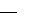 защищать законные права и интересы ребенка; — получать в доступной форме информацию об успеваемости и поведении обучающегося;— не позднее чем за месяц получать в доступной форме информацию о намерении Школы применить к обучающемуся меры дисциплинарного воздействия, предусмотренные законодательством и актами Школы, а также в течение 3-7 рабочих дней информацию о применении к обучающемуся мер дисциплинарного воздействия, участвовать в проведении проверки в отношении обучающегося; — быть принятыми руководителем Школы и классным руководителем, принимать участие в заседании педсовета по вопросам, касающимся обучающегося. 4.11. Родители вправе:— принимать участие в управлении Школой; — входить в состав органов самоуправления Школы; — вносить предложения о содержании образовательной программы Школы, о языке обучения, о режиме работы Школы и т. п.; — в доступной форме ознакомиться с учредительными документами Школы, лицензией, свидетельством о государственной аккредитации, основными и дополнительными образовательными программами, учебным планом, годовым календарным учебным графиком, расписанием занятий, правилами внутреннего распорядка и иными документами, регламентирующими образовательную, воспитательную и административную деятельность Школы;— в доступной форме получать не менее чем за 7 рабочих дней информацию о проведении родительских собраний и иных школьных мероприятий, в которых Родители обязаны или имеют право принимать участие.4.12. Родители вправе в случае ненадлежащего исполнения Школой своих обязанностей и условий настоящего договора обжаловать действия Школы в установленном порядке учредителю Школы, органам, осуществляющим надзор и контроль в сфере образования, и в судебном порядке, а также требовать возмещения ущерба, нанесенного в результате ненадлежащего исполнения Школой своих обязанностей и условий настоящего договора. 5. Основания изменения и расторжения договора и прочие условия5.1. Условия, на которых заключен настоящий договор, могут быть изменены либо по соглашению сторон, либо в соответствии с действующим законодательством Российской Федерации. Условия, ухудшающие положение обучающегося по сравнению с действующим законодательством, считаются недействительными. 5.2. Договор считается расторгнутым в случае исключения обучающегося из Школы по основаниям и в порядке, предусмотренным законодательством Российской Федерации, в том числе по завершении обучения, а также в случае перевода обучающегося в другое образовательное учреждение. 5.3. Настоящий договор вступает в силу со дня его заключения сторонами и издания Школой приказа о зачислении обучающегося. 5.4. Обязательства Школы, предусмотренные пунктами 2.10 и 2.11, считаются выполненными, если они выполнены хотя бы в отношении одного из Родителей.5.5. Договор составлен в трех экземплярах, имеющих равную юридическую силу.6. Подписи и реквизиты сторон/Кравцов В.М. / глава администрации муниципального образования Аркадакского муниципального района Саратовская область, г. Аркадак ул. Ленина, д. 25 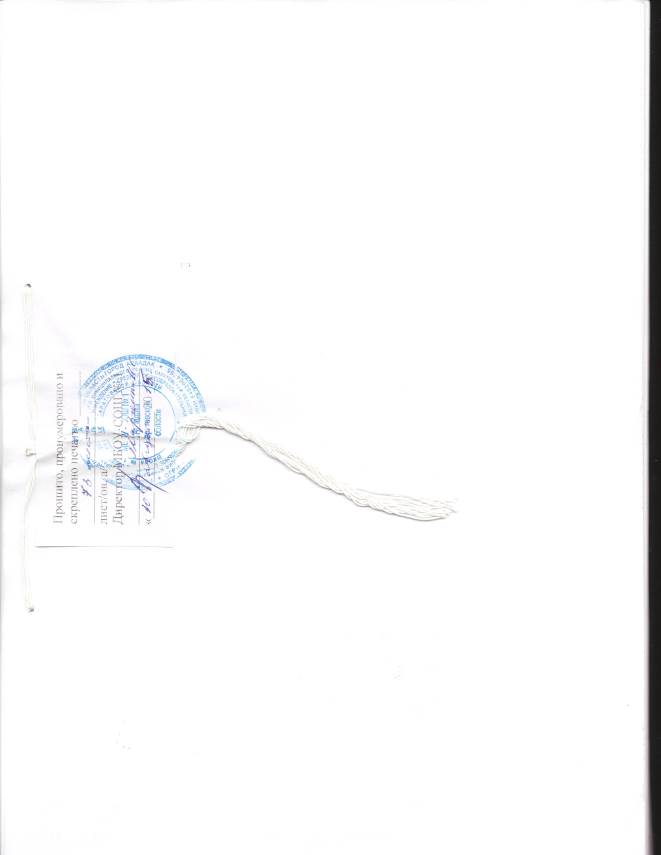 1.2.3.20. Основы безопасности жизнедеятельности 1.2.3.21. Основы здорового образа жизни74761.2.3.22. Основы религиозных культур и светской этики791.2.3.23. Предмет регионального компонента «Краеведение»82ЧетвертьДатаДатаПродолжительность(количество учебных недель)ЧетвертьНачало четвертиОкончание четвертиПродолжительность(количество учебных недель)1 четверть01 сентября 201531 октября 20159 недель2 четверть10 ноября 201529 декабря 20157 недель3 четверть12 января 201622 марта 201611 недель4 четверть31 марта 201625 мая 2016 -9 класс7 недель4 четверть31 марта 201631 мая 20168 недельКаникулыДата начала каникулДата окончания каникулПродолжительность в дняхосенние01 ноября 201509 ноября 20159 днейзимние30 декабря 201511 января 201613 днейвесенние23 марта 201630 марта 20168 днейлетние01 июня 201631 августа 201692 дняМЕРОПРИЯТИЯКЛАССЫСРОКИсезонные экскурсии в городской парк5-6,Октябрьянварьмайспортивные соревнования: -веселые старты-волейболу, баскетболу, -мини футболу - соревнования по лыжам 5-65-95-95-9сентябрь, ноябрь, февраль, апрельоктябрь, декабрь, мартсентябрь, майянварь, февральпосещение городской библиотеки, музея1-9В течение  уч-го годаСпартакиада  по  легкой атлетики 5-9 сентябрь витаминизированное  питание 1-9 В течение  уч-го годамероприятияклассы срокиДОЛ «Солнечные зайчики» при МБОУ-СОШ №15-6Июнь, август ДОЛ центр «Семья»5-6июньвременное трудоустройство через центр занятости населения июльотработка на пришкольном участке 5-9Июнь, июль, августспортивные секции5-9Июнь, августДОЛ «Голубая ель»5-9Июль, августнегативныепозитивныеособенности социального окружения школыособенности социального окружения школы- изменяющиеся требования со стороны различных клиентских групп к качеству реализуемых образовательных услуг- рост конкуренции образовательных учреждений в образовательном пространстве района и города- рост активности родительских и педагогических объединений- развитие взаимодействия с различными социальными партнерами- создание позитивного имиджа школы на рынке образовательных услугособенности контингента учащихсяособенности контингента учащихся- увеличение числа первоклассников с проблемами здоровья и психофизиологического развития- внедрение здоровьесберегающих технологий- ориентация образовательного учреждения на создание адекватных условий для саморазвития разных групп учащихсяособенности педагогического коллективаособенности педагогического коллектива- высокий средний возраст коллектива- психологический барьер у части коллектива при внедрении инноваций- стабильность, высокий уровень профессионального мастерства- постоянное повышение квалификации административного и педагогического составаособенности образовательной среды школыособенности образовательной среды школы- система дополнительного образования не обеспечивает в полной мере реализацию запросов родителей и учащихся- отсутствие оптимального использования информационной инфраструктуры школы- есть ресурсы для развития системы дополнительного образования- информационная инфраструктура подкреплена ресурсами особенности системы управления школойособенности системы управления школой- высокая степень демократизации управления негативно сказывается на внедрении инновационных проектов- система управления школой носит ярко выраженный демократический характер, ориентирована на инновационные формы деятельностиэтапклассСроки реализации проекта Способы контроля 1 этап 5 класс 2013 - 2014 уч. год, Тестирование на сформированность компетентности, защита проекта2 этап 6- класс 2014 - 2015 уч. год Комплексная работа на сформированность компетентности3 этап основной школы  7-9 класс 2016 – 2017уч.год  Комплексная работа на сформированность компетентностиЦенностный потенциал:восприятие ценности достоинства человека;уважение к своей Родине-России; трудолюбие;чуткость;реализмТворческий потенциал:профессиональные навыки, соответствующие складывающимся интересам, и элементарные навыки поискового мышления.Познавательный потенциал:знания, умения, навыки, соответствующие личностным потребностям конкретного школьника и образовательному стандарту второй ступени; знания широкого спектра профессиональной деятельности человека (прежде всего экологической и правовой); знание своих психофизических особенностей;абстрактно-логическое мышление 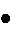 Сформированность индивидуального стиля учебной деятельности, устойчивых учебных интересов и склонностей, умение развивать и управлять познавательными процессами личности,способность адекватно действовать в ситуации выбора на урокеКоммуникативный потенциал: Усвоение основ коммуникативной культуры личности: умение высказывать и отстаивать свою точку зрения; овладение навыками неконфликтного общения;способность строить и вести общение в различных ситуациях с людьми,отличающимися друг от друга по возрасту, ценностным ориентациям и другим признакам. Профессиональные навыки, соответствующие складывающимся интересам, и элементарные навыки поискового мышления.Художественный потенциал:эстетическая культура, художественная активность.Способность видеть и понимать гармонию и красоту.знание выдающихся деятелей и произведений литературы и искусства,апробация своих возможностей в музыке, литературе, сценическом и изобразительном искусстве.Нравственный потенциал:Восприятие и понимание ценностей «человек», «личность»,«индивидуальность», «труд», «общение», «коллектив», «доверие», «выбор».Знание и соблюдение традиций школы.Осознание возможностей, достоинств и недостатков собственного «Я», овладение приёмами и методами самообразования и самовоспитания, ориентация на социально ценные формы и способы самореализации и самоутверждения. 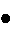 Готовность объективно оценивать себя, отстаивать свою собственную позицию, отвечать за свои поступки и действия.Активность и способность проявлять сильные стороны своей личности в жизнедеятельности класса и школы, умение планировать,  готовить, проводить и анализировать коллективное творческое дело, беседу, игру и т.п.Физический потенциал Развитие основных физических качеств: быстроты, ловкости, гибкости, силы и выносливости; овладение простейшими туристическими умениями и навыками; знание и соблюдение режима занятий физическими упражнениями; способность разработать и реализовать индивидуальную программу физического совершенствованияФизический потенциал Развитие основных физических качеств: быстроты, ловкости, гибкости, силы и выносливости; овладение простейшими туристическими умениями и навыками; знание и соблюдение режима занятий физическими упражнениями; способность разработать и реализовать индивидуальную программу физического совершенствованияНазвание акции / мероприятия Приоритетные ценности и цели, на реализацию которых направлены акции \ мероприятия Участники (объединения и классы) Содержание образования (качества личности, знания, умения) 1.День пожилого человека.(Акция «Давайте делать добрые дела.»)   2.   «Умеем ли мы пользоваться своими правами.» (Деловая игра)3.  «Как живешь, ветеран?» (Встреча с ветеранами)4.  «Колокола памяти»  Вахта.5.   Акция «Ветеран живет рядом» (Оказание помощи ветеранам)                    Посильное участие в делах благотворительности, милосердия, заботе о других людях 5 – 6 классы (ценности: любовь к России, своему народу, своему краю, гражданское общество, поликультурный мир, свобода личная и национальная, доверие к людям, институтам государства и гражданского общества, социальная солидарность, мир во всём мире, многообразие и уважение культур и народов); 1.День  народного единства (4 ноября)Тематический классный час.2.Герб моей семьи. (Презентация)3. «Битва под Москвой»Тематический кл.час4.«Противопожарная тематика» (районный конкурс)5. Защитники Отечества»(конкурс презентаций)6. Классные часы на тему культурного поведения.7. День космонавтики.(кл.час)8. Игра «Зарница».День защиты детей9. 70-летию Победы в Великой Отечественной войне.10. Вахта памяти «Никто не забыт и ничто не забыто»(акция)Осознание ребенком существующих социальных проблем в обществе, формирование активной гражданской позиции, мотивация детей к активной позиции по разрешению социальных проблем 5 – 6 классы Толерантность, актуальные социальные проблемы общества, стремление учащихся к выработке личного отношения Участие в проекте «Кем я хочу стать» Профессиональное самоопределение 5 – 6 классы Знакомство с миром профессий Название акции / мероприятия Приоритетные ценности и цели, на реализацию которых направлены акции \ мероприятия Участники (объединения и классы) Содержание образования (качества личности, знания, умения) 1.День ЗнанийТоржественная линейка.2. День города.3. Вхождению Крыма и Севастополя в состав Российской Федерации4. Акция «Украсим уголок природы» (Уборка цветников на пришкольном участке)5. Осенний бал» (общешкольное  внеклассное мероприятие)6. Году культуре в Российской Федерации.7. День матери. Общешкольное мероприятие.8.« Свежий ветер» (муниципальный конкурс вокалистов.)9.«Дети солдатам России» (Районная акция)10.250-летию со дня основания Эрмитажа.11. Зимняя сказка.(Оформление школы к новогодним праздникам)12. Рождество Христово. (городское мероприятие)13. Районный конкурс «От ремесла к искусству»14. Книга- друг человека. (Обзор выставки в школьной библиотеке15. Международный женский день 8 марта.16. Праздник «Весны, мира и труда»нравственный выбор; жизнь и смысл жизни; справедливость; милосердие; честь; достоинство; уважение родителей; уважение достоинства другого человека, равноправие, ответственность, любовь и верность;(ценности: забота о старших и младших; свобода совести и вероисповедания; толерантность, представление о светской этике, вере, духовности, религиозной жизни человека,ценностях религиозного мировоззрения, формируемое на основе межконфессионального диалога; духовно-нравственное развитие личности); Название акции / мероприятия Приоритетные ценности и цели, на реализацию которых направлены акции \ мероприятия Участники (объединения и классы) Содержание образования (качества личности, знания, умения) Содержание образования (качества личности, знания, умения) 1Операция «Желудь»2.Поделки из бросового материала. (Районный конкурс поделок3.«Русский народный костюм» (конкурс проектов)4.мастерская «Деда Мороза»5.«Птицеград» (Операция)6. Книга- друг человека. (Ремонт школьной книги)7. Акция «Уют в классе»8.Акция «Чистый двор»9. Акция «Чистый город»5-65-6(ценности: научное знание, стремление к познанию и истине, научная картина мира, нравственный смысл учения и самообразования, интеллектуальное развитие личности; уважение к труду и людям труда; нравственный смысл труда, творчество и созидание; целеустремлённость и настойчивость, бережливость, выбор профессии); Название акции / мероприятия Приоритетные ценности и цели, на реализацию которых направлены акции \ мероприятия Участники (объединения и классы) Содержание образования (качества личности, знания, умения) Спортивные секции, беседы о здоровом образе жизни. Спортивные праздники (“Осенний кросс” “Веселые старты” , Всероссийский день здоровья)Приобретение школьниками знаний о правилах ведения здорового образа жизни, о технике безопасности при занятиях и правилах бесконфликтного поведения 5 – 6 классы Ответственность за поступки, слова и мысли, за свое физическое и душевное здоровье. Ценностное отношение к своему здоровью и здоровью окружающих людей Спортивные соревнования (по футболу, плаванию, баскетболу, пионерболу, самбо, шахматам) Приобретение норм ведения здорового образа жизни, норм сохранения и поддерживания физического, психологического и социального здоровья. Способствовать развитию позитивного отношения подростков к базовым ценностям современного российского общества-здоровью, природе, семье, Отечеству. 5 – 6 классы Ответственность за поступки, свое физическое и душевное здоровье «День защиты детей» в рамках программы ОБЖ Приобретение школьником опыта самостоятельного социального действия 5 – 6классы Приобретение опыта заботы о младших, опыта самообслуживания, самоорганизации и организации совместной деятельности с другими школьниками Название акции / мероприятияПриоритетные ценности и цели, на реализацию которых направлены акции \ мероприятияУчастники (объединения и классы) Содержание образования (качества личности, знания, умения) 1.Районный конкурс фотографии «Природа и красота малой родины»2.«Наши  традиции». (Экскурсия в школьный музей).3Операция «Желудь»4.Всероссийский экологический субботник. «Земная Россия»(фото, видио)5. Аркадакский  район на картеСаратовской области.(Проект)6.«Зимний Аркадак» (конкурс видеороликов)7. День Земли. (общешкольное мероприятие)8. тематические классные часы о ЗОЖ.9. Месячник здорового образа жизни.(Экскурсия в природу)жизнь во всех её проявлениях; экологическая безопасность; экологическая грамотность; физическое, физиологическое, репродуктивное, психическое, социально-психологическое, духовное здоровье; экологическая культура;5-6(ценности: экологически целесообразный здоровый и безопасный образ жизни; ресурсосбережение; экологическая этика; экологическая ответственность; социальное партнёрство для улучшения экологического качества окружающей среды; устойчивое развитие общества в гармонии с природой); Название акции / мероприятия Приоритетные ценности и цели, на реализацию которых направлены акции \ мероприятия Участники (объединения и классы) Содержание образования (качества личности, знания, умения)  воспитание нравственных чувств, убеждений, этического сознания воспитание нравственных чувств, убеждений, этического сознания воспитание нравственных чувств, убеждений, этического сознания воспитание нравственных чувств, убеждений, этического сознания1 День города.2. Вхождению Крыма и Севастополя в состав Российской Федерации3. Осенний бал» (общешкольное  внеклассное мероприятие)4. Году культуре в Российской Федерации.5 День матери. Общешкольное мероприятие.6/.250-летию со дня основания Эрмитажа.7. Зимняя сказка. (Оформление школы к новогодним праздникам)8. Рождество Христово. (городское мероприятие)9. Районный конкурс «От ремесла к искусству»10. Книга- друг человека. (Обзор выставки в школьной библиотеке11 Международный женский день 8 марта.12. Праздник «Весны, мира и труда»нравственный выбор; жизнь и смысл жизни; справедливость; милосердие; честь; достоинство; уважение родителей; уважение достоинства другого человека, равноправие, ответственность, любовь и верность;(ценности: забота о старших и младших; свобода совести и вероисповедания; толерантность, представление о светской этике, вере, духовности, религиозной жизни человека,ценностях религиозного мировоззрения, формируемое на основе межконфессионального диалога; духовно-нравственное развитие личности); Учебные предметыУчебные предметыКоличество часов в неделюКоличество часов в неделюКоличество часов в неделюКоличество часов в неделювсегоУчебные предметыУчебные предметы5классы5классы6классы7 классВнеурочная деятельностьВнеурочная деятельностьаб6классы7 классНаправлениядеятельностиФормы реализации1. Спортивно-оздоровительноеСоревнования, общественно полезные практики, проектная деятельность, концерты, фестивали и др.Экскурсии, кружки, секции, круглые столы, конференции, школьные научные общества, олимпиады.3333122.Художественно-эстетическое:Соревнования, общественно полезные практики, проектная деятельность, концерты, фестивали и др.Экскурсии, кружки, секции, круглые столы, конференции, школьные научные общества, олимпиады.111143. Научно- познавательное направление:Соревнования, общественно полезные практики, проектная деятельность, концерты, фестивали и др.Экскурсии, кружки, секции, круглые столы, конференции, школьные научные общества, олимпиады.22228Итого внеурочная деятельностьИтого внеурочная деятельность666624Обязательные формы и методы контроляИные формы учета достижений.Иные формы учета достижений.Иные формы учета достижений.текущая аттестацияитоговая (четверть, год) аттестацияурочная деятельностьВнеурочная деятельность- устный опрос- самостоятельная работа- диктанты- контроль техники чтения - контрольноесписывание - тестовые задания - графическая работа- изложение - доклад- творческая работа - посещение уроков по программамнаблюдения- диагностическая контрольная работа- диктанты- изложение- контроль техники чтения- анализ динамики текущей успеваемости - участие в выставках, конкурсах, соревнованиях активность в проектах и программах внеурочной деятельности, творческий отчет - устный опрос- самостоятельная работа- диктанты- контроль техники чтения - контрольноесписывание - тестовые задания - графическая работа- изложение - доклад- творческая работа - посещение уроков по программамнаблюдения- диагностическая контрольная работа- диктанты- изложение- контроль техники чтения- портфолио -анализ психолого-педагогических исследований- портфолио -анализ психолого-педагогических исследованийМЕРОПРИЯТИЯКЛАССЫСРОКИсезонные экскурсии в городской парк5-6Октябрьянварьмайспортивные соревнования: -веселые старты5-6сентябрь, ноябрь, февраль, апрель-волейболу, пионербол, 5-7октябрь, декабрь, март-мини футболу 5-6сентябрь, май- соревнования по лыжам 5-11январь, февральпосещение городской библиотеки, музея1-9 В течение  уч-го годаСпартакиада  по  легкой атлетики 8-11 сентябрь витаминизированное  питание 1-11 В течение  уч-го годамероприятияклассы срокиДОЛ «Солнечные зайчики» при МБОУ-СОШ №15-6Июнь, августОрганизация и деятельность летней площадки центра социального обслуживания на базе школы для детей из неблагополучных семей 5-6июньотработка на пришкольном участке 1-11Июнь, июль, августспортивные секции5-10Июнь, августДОЛ «Голубая ель»3-7Июль, августПредметные областиПредметные областиПредметыПредметыПредметыКоличество часов в неделюКоличество часов в неделюКоличество часов в неделюКоличество часов в неделюКоличество часов в неделюКоличество часов в неделюКоличество часов в неделюПредметные областиПредметные областиПредметыПредметыПредметы5 «А» класс5 «А» класс5 «Б» класс6 класс7 класс7 класс7 классОбязательная частьОбязательная частьОбязательная частьОбязательная частьОбязательная частьОбязательная частьОбязательная частьФилологияФилологияФилологияФилологияРусский языкРусский язык556666ФилологияФилологияФилологияФилологияЛитератураЛитература333333ФилологияФилологияФилологияФилологияИностранный  языкИностранный  язык333333Математика и информатикаМатематика и информатикаМатематика и информатикаМатематика и информатикаМатематикаМатематика555555Математика и информатикаМатематика и информатикаМатематика и информатикаМатематика и информатикаИнформатика и ИКТИнформатика и ИКТОбщественно – научные предметыОбщественно – научные предметыОбщественно – научные предметыОбщественно – научные предметыИсторияИстория222222Общественно – научные предметыОбщественно – научные предметыОбщественно – научные предметыОбщественно – научные предметыОбществознаниеОбществознание111111Основы духовно-нравственной культуры народов РоссииОсновы духовно-нравственной культуры народов РоссииОсновы духовно-нравственной культуры народов РоссииОсновы духовно-нравственной культуры народов РоссииОсновы православной   культурыОсновы православной   культуры11Естественно-научные предметыЕстественно-научные предметыЕстественно-научные предметыЕстественно-научные предметыБиологияБиология111111Естественно-научные предметыЕстественно-научные предметыЕстественно-научные предметыЕстественно-научные предметыГеографияГеография111111Искусство             Искусство             Искусство             Искусство             МузыкаМузыка111111Искусство             Искусство             Искусство             Искусство             ИЗОИЗО111111Физическая культураФизическая культураФизическая культураФизическая культураФизическая культураФизическая культура333333ТехнологияТехнологияТехнологияТехнологияТехнологияТехнология222222Итого:Итого:Итого:292929292929Часть, формируемая участниками образовательного процесса при 6-ти дневной неделеЧасть, формируемая участниками образовательного процесса при 6-ти дневной неделеЧасть, формируемая участниками образовательного процесса при 6-ти дневной неделеЧасть, формируемая участниками образовательного процесса при 6-ти дневной неделеЧасть, формируемая участниками образовательного процесса при 6-ти дневной неделеЧасть, формируемая участниками образовательного процесса при 6-ти дневной неделеИнформатика и ИКТИнформатика и ИКТИнформатика и ИКТИнформатика и ИКТИнформатика и ИКТИнформатика и ИКТ111111ОБЖОБЖОБЖОБЖОБЖОБЖ111111ЭкологияЭкологияЭкологияЭкологияЭкологияЭкология111111КраеведениеКраеведениеКраеведениеКраеведениеКраеведениеКраеведение1111Итого:Итого:Итого:Итого:Итого:Итого:334444Максимальный объем учебной частиМаксимальный объем учебной частиМаксимальный объем учебной части6-дневная неделя6-дневная неделя6-дневная неделя323233333333Неаудиторная занятость ( внеурочная деятельность)Неаудиторная занятость ( внеурочная деятельность)Неаудиторная занятость ( внеурочная деятельность)Неаудиторная занятость ( внеурочная деятельность)Неаудиторная занятость ( внеурочная деятельность)Неаудиторная занятость ( внеурочная деятельность)Неаудиторная занятость ( внеурочная деятельность)Неаудиторная занятость ( внеурочная деятельность)Неаудиторная занятость ( внеурочная деятельность)Неаудиторная занятость ( внеурочная деятельность)Неаудиторная занятость ( внеурочная деятельность)Неаудиторная занятость ( внеурочная деятельность)НаправленияКружок, секцияКружок, секцияКружок, секцияКружок, секцияКружок, секцияХудожественно –эстетическое:Интернет клуб «От мультфильмов к презентациям»Интернет клуб «От мультфильмов к презентациям»Интернет клуб «От мультфильмов к презентациям»Интернет клуб «От мультфильмов к презентациям»Интернет клуб «От мультфильмов к презентациям»111111Научно - познавательное«К тайнам слова: зани-мательная лексика и фразеология»«К тайнам слова: зани-мательная лексика и фразеология»«К тайнам слова: зани-мательная лексика и фразеология»«К тайнам слова: зани-мательная лексика и фразеология»«К тайнам слова: зани-мательная лексика и фразеология»222222Спортивно  - оздоровительное«Волейбол»«Волейбол»«Волейбол»«Волейбол»«Волейбол»112222Спортивно  - оздоровительное«Виртуоз»- танцевальный кружок«Виртуоз»- танцевальный кружок«Виртуоз»- танцевальный кружок«Виртуоз»- танцевальный кружок«Виртуоз»- танцевальный кружок221111Всего часов по неаудиторной занятости:666666Всего часов по образовательному плану:383839393939 Учебные  предметы	 Учебные  предметы	 Учебные  предметы	 Учебные  предметы	 Учебные  предметы	 Учебные  предметы	8  «А»класс8  «А»класс8  «Б»классРусский языкРусский языкРусский язык444ЛитератураЛитератураЛитература222Иностранный языкИностранный языкИностранный язык333МатематикаМатематикаМатематика555Информатика и ИКТИнформатика и ИКТИнформатика и ИКТ111ИсторияИсторияИстория222ОбществознаниеОбществознаниеОбществознание111БиологияБиологияБиология222ФизикаФизикаФизика222ХимияХимияХимия222ГеографияГеографияГеография222Искусство (музыка, ИЗО)Искусство (музыка, ИЗО)Искусство (музыка, ИЗО)111МузыкаМузыкаМузыкаИЗОИЗОИЗОФизическая культураФизическая культураФизическая культура333ОБЖОБЖОБЖ111ТехнологияТехнологияТехнология111Итого:323232Региональный компонент за счёт вариативной частиРегиональный компонент за счёт вариативной частиЭкология111Региональный компонент за счёт вариативной частиРегиональный компонент за счёт вариативной частиОЗОЖ111Итого:222Компонент образовательногоучрежденияКомпонент образовательногоучрежденияОБЖКомпонент образовательногоучрежденияКомпонент образовательногоучрежденияОПК111Компонент образовательногоучрежденияКомпонент образовательногоучрежденияКраеведение111Компонент образовательногоучрежденияКомпонент образовательногоучрежденияИтого:222Максимальный объем учебной частиМаксимальный объем учебной части6-дневная неделя363636НаправленияКружок, секцияКружок, секцияНаучно - познавательное«Грамматика немецкого языка – крепкий орешек»«Грамматика немецкого языка – крепкий орешек»0,250,250,25Научно - познавательноеПо английски, пожалуста!По английски, пожалуста!0,250,250,25Научно - познавательное«Эрудит»«Эрудит»0,50,5Художественно – эстетическое: «Ты и я – дружная семья»( клуб) «Ты и я – дружная семья»( клуб)Художественно – эстетическое:«Создадим  сайт портфолио»«Создадим  сайт портфолио»0,50,50,5Художественно – эстетическое:«Весёлый клубочек»«Весёлый клубочек»0,50,50,5Художественно – эстетическое:Столярное делоСтолярное делоСпортивно  - оздоровительное«Танцы»(кружок)«Танцы»(кружок)0,50,50,5Всего часов по неаудиторной занятости:22,52,5Всего часов по образовательному плану:3838,538,5Учебные предметы Учебные предметы Учебные предметы Количество часов в неделюКоличество часов в неделюУчебные предметы Учебные предметы Учебные предметы 9 «А» класс9 «Б» классРусский языкРусский языкРусский язык22ЛитератураЛитератураЛитература33Иностранный языкИностранный языкИностранный язык33МатематикаМатематикаМатематика55Информатика и ИКТИнформатика и ИКТИнформатика и ИКТ22История История История 22ОбществознаниеОбществознаниеОбществознание11ХимияХимияХимия22ФизикаФизикаФизика22БиологияБиологияБиология22ГеографияГеографияГеография22ИскусствоИскусствоИскусство11Физическая культураФизическая культураФизическая культура33Итого:Итого:3030Региональный (календарно-региональный) компонент и  компонент образовательного учреждения (6- дневная неделя)Региональный (календарно-региональный) компонент и  компонент образовательного учреждения (6- дневная неделя)Экология11Региональный (календарно-региональный) компонент и  компонент образовательного учреждения (6- дневная неделя)Региональный (календарно-региональный) компонент и  компонент образовательного учреждения (6- дневная неделя)Основы безопасности жизнедеятельности11Региональный (календарно-региональный) компонент и  компонент образовательного учреждения (6- дневная неделя)Региональный (календарно-региональный) компонент и  компонент образовательного учреждения (6- дневная неделя)Основы здорового образа жизни11Региональный (календарно-региональный) компонент и  компонент образовательного учреждения (6- дневная неделя)Региональный (календарно-региональный) компонент и  компонент образовательного учреждения (6- дневная неделя)Итого:33Компонент образовательного учреждения (6- дневная неделя)Компонент образовательного учреждения (6- дневная неделя)Профориентационный элективный  курс (I четверть)11Компонент образовательного учреждения (6- дневная неделя)Компонент образовательного учреждения (6- дневная неделя)Предметные элективные курсы (II - IV четверть)22Компонент образовательного учреждения (6- дневная неделя)Компонент образовательного учреждения (6- дневная неделя)Итого:33Максимальный объем учебной частиМаксимальный объем учебной части6-дневная неделя3636Неаудиторная занятость ( внеурочная деятельность)Неаудиторная занятость ( внеурочная деятельность)Неаудиторная занятость ( внеурочная деятельность)Неаудиторная занятость ( внеурочная деятельность)Неаудиторная занятость ( внеурочная деятельность)НаправленияКружок, секцияКружок, секцияХудожественно -  эстетическое:«Создадим  сайт портфолио»«Создадим  сайт портфолио»22 Спортивно  - оздоровительное«Волейбол»«Волейбол»11Всего часов по неаудиторной занятости:33Всего часов по образовательному плану:3939             Учебный предмет              Учебный предмет              Учебный предмет Количество часов в неделюКоличество часов в неделюКоличество часов в неделюКоличество часов в неделю             Учебный предмет              Учебный предмет              Учебный предмет 10 химико-биологического  профиля10 химико-биологического  профиля10 социально-экономического  профиля10 социально-экономического  профиляI. Федеральный компонент.I. Федеральный компонент.I. Федеральный компонент.I. Федеральный компонент.I. Федеральный компонент.Базовые учебные предметы.Базовые учебные предметы.Базовые учебные предметы.Базовые учебные предметы.Базовые учебные предметы.Русский языкРусский языкРусский язык1111ЛитератураЛитератураЛитература3333Иностранный языкИностранный языкИностранный язык3333Информатика и ИКТИнформатика и ИКТИнформатика и ИКТ1111История История История 2222Обществознание (включая экономику и право)Обществознание (включая экономику и право)Обществознание (включая экономику и право)22--ЭкономикаЭкономикаЭкономика--0,50,5ПравоПравоПраво--0,50,5ХимияХимияХимия--11БиологияБиологияБиология--11ФизикаФизикаФизика2222География География География 11--Физическая культураФизическая культураФизическая культура3333ОБЖОБЖОБЖ1111Профильные учебные предметыПрофильные учебные предметыПрофильные учебные предметыПрофильные учебные предметыПрофильные учебные предметыМатематикаМатематикаМатематика6666Биология Биология Биология 33--ХимияХимияХимия33--ОбществознаниеОбществознаниеОбществознание--33ГеографияГеографияГеография--33II. Региональный компонент.II. Региональный компонент.II. Региональный компонент.II. Региональный компонент.II. Региональный компонент.Русский языкРусский языкРусский язык1111МатематикаМатематикаМатематика1111III. Компонент образовательного учрежденияIII. Компонент образовательного учрежденияIII. Компонент образовательного учрежденияIII. Компонент образовательного учрежденияIII. Компонент образовательного учрежденияЭлективные учебные предметы, учебные проекты, исследовательская деятельностьЭлективные учебные предметы, учебные проекты, исследовательская деятельностьРусский язык1111Элективные учебные предметы, учебные проекты, исследовательская деятельностьЭлективные учебные предметы, учебные проекты, исследовательская деятельностьМатематика1111Элективные учебные предметы, учебные проекты, исследовательская деятельностьЭлективные учебные предметы, учебные проекты, исследовательская деятельностьХимия11Элективные учебные предметы, учебные проекты, исследовательская деятельностьЭлективные учебные предметы, учебные проекты, исследовательская деятельностьБиология11Элективные учебные предметы, учебные проекты, исследовательская деятельностьЭлективные учебные предметы, учебные проекты, исследовательская деятельностьЭкономика11Элективные учебные предметы, учебные проекты, исследовательская деятельностьЭлективные учебные предметы, учебные проекты, исследовательская деятельностьПраво11Итог:4444Минимальный объемМинимальный объемМинимальный объем37373737Неаудиторная занятость ( внеурочная деятельность)Неаудиторная занятость ( внеурочная деятельность)Неаудиторная занятость ( внеурочная деятельность)Неаудиторная занятость ( внеурочная деятельность)Неаудиторная занятость ( внеурочная деятельность)НаправленияКружок, секцияКружок, секцияКружок, секцияХудожественно -  эстетическое:Верность (клуб)Верность (клуб)Верность (клуб)0,50,50,5Художественно -  эстетическое:«Создадим  сайт портфолио»«Создадим  сайт портфолио»«Создадим  сайт портфолио»333Спортивно  - оздоровительное«Волейбол»«Волейбол»«Волейбол»111Всего часов по неаудиторной занятости:4,54,54,5Всего часов по образовательному плану:41,541,541,5             Учебный предмет              Учебный предмет              Учебный предмет Количество часов в неделюКоличество часов в неделюКоличество часов в неделю             Учебный предмет              Учебный предмет              Учебный предмет 11 химико-биологического  профиля11 химико-биологического  профиля11 социально-экономического  профиляI. Федеральный компонент.I. Федеральный компонент.I. Федеральный компонент.I. Федеральный компонент.I. Федеральный компонент.Базовые учебные предметы.Базовые учебные предметы.Базовые учебные предметы.Базовые учебные предметы.Базовые учебные предметы.Русский языкРусский языкРусский язык111ЛитератураЛитератураЛитература333Иностранный языкИностранный языкИностранный язык333Информатика и ИКТИнформатика и ИКТИнформатика и ИКТ111История История История 222Обществознание (включая экономику и право)Обществознание (включая экономику и право)Обществознание (включая экономику и право)22-Право Право Право 0,5ЭкономикаЭкономикаЭкономика0,5ХимияХимияХимия--1БиологияБиологияБиология--1ФизикаФизикаФизика222География География География 11-Физическая культураФизическая культураФизическая культура333ОБЖОБЖОБЖ111Профильные учебные предметыПрофильные учебные предметыПрофильные учебные предметыПрофильные учебные предметыПрофильные учебные предметыМатематикаМатематикаМатематика666Биология Биология Биология 33-ХимияХимияХимия33-ОбществознаниеОбществознаниеОбществознание--3ГеографияГеографияГеография--3II. Региональный компонент.II. Региональный компонент.II. Региональный компонент.II. Региональный компонент.II. Региональный компонент.Русский языкРусский языкРусский язык111МатематикаМатематикаМатематика111III. Компонент образовательного учрежденияIII. Компонент образовательного учрежденияIII. Компонент образовательного учрежденияIII. Компонент образовательного учрежденияIII. Компонент образовательного учрежденияЭлективные учебные предметы, учебные проекты, исследовательская деятельностьРусский языкРусский язык111Элективные учебные предметы, учебные проекты, исследовательская деятельностьМатематикаМатематика111Элективные учебные предметы, учебные проекты, исследовательская деятельностьХимияХимия11Элективные учебные предметы, учебные проекты, исследовательская деятельностьБиологияБиология11Элективные учебные предметы, учебные проекты, исследовательская деятельностьЭкономикаЭкономика1Элективные учебные предметы, учебные проекты, исследовательская деятельностьПравоПраво1Итог:Итог:444Минимальный объемМинимальный объемМинимальный объем373737Неаудиторная занятость ( внеурочная деятельность)Неаудиторная занятость ( внеурочная деятельность)Неаудиторная занятость ( внеурочная деятельность)Неаудиторная занятость ( внеурочная деятельность)Неаудиторная занятость ( внеурочная деятельность)НаправленияНаправленияКружок, секцияКружок, секцияХудожественно -  эстетическое:Художественно -  эстетическое:Подросток и законПодросток и закон0,50,5Спортивно  - оздоровительноеСпортивно  - оздоровительное«Баскетбол »«Баскетбол »22Всего часов по неаудиторнойзанятости:Всего часов по неаудиторнойзанятости:2,52,5Всего часов по образовательному плану:Всего часов по образовательному плану:39,539,5ЧетвертьДатаДатаПродолжительность(количество учебных недель)ЧетвертьНачало четвертиОкончание четвертиПродолжительность(количество учебных недель)1 четверть01 сентября 201531 октября 20159 недель2 четверть10 ноября 201529 декабря 20157 недель3 четверть12 января 201622 марта 201611 недель4 четверть31 марта 201625 мая 2016 -9 класс7 недель4 четверть31 марта 201631 мая 20168 недельПолугодиеДатаДатаПолугодиеНачало полугодияОкончание полугодия1 полугодие01 сентября 201529 декабря 20152 полугодие12 января 201631 мая 2016 – 10 класс2 полугодие12 января 201625 мая 2016 – 11 классКаникулыДата начала каникулДата окончания каникулПродолжительность в дняхосенние01 ноября 201509 ноября 20159 днейзимние30 декабря 201511 января 201613 днейвесенние23 марта 201630 марта 20168 днейлетние01 июня 201631 августа 201692 дня№Наименование внеурочной деятельностиРуководительВремя проведения1ФлористикаКонышева Н.Г.(1 «А»)Понедельник12.55 – 13.351ФлористикаКонышева Н.Г.(1 «А»)Пятница13.55 – 14.351ФлористикаМалюгина Л.А.(1 «Б»)Понедельник12.55 – 13.351ФлористикаМалюгина Л.А.(1 «Б»)Пятница13.55 – 14.351ФлористикаБарышкова А.В. (2 «А»)Понедельник13.05 – 13.451Флористика Барышкова А.В. (2 «А»)Пятница13.05 – 13.451ФлористикаМахнанова Л.С. (2 «Б»)Понедельник14.05 – 14.451Флористика Махнанова Л.С. (2 «Б»)Пятница14.00 – 14.401ФлористикаКонышева Н.Г.(3 «А»)Вторник14.05 – 14.451ФлористикаКонышева Н.Г.(3 «А»)Среда13.05 – 13.451ФлористикаМалюгина Л.А.(3 «Б»)Вторник13.05 – 13.451ФлористикаМалюгина Л.А.(3 «Б»)Среда14.05 – 14.451ФлористикаБарышкова А.В. (4 «А»)Вторник13.05 – 13.451Флористика Барышкова А.В. (4 «А»)Четверг13.05 – 13.451ФлористикаМахнанова Л.С. (4 «Б»)Четверг14.05 – 14.451Флористика Махнанова Л.С. (4 «Б»)Вторник13.05 – 13.452РостокБыкова Л.Ю. (1 «А»)Вторник13.55 – 14.352РостокБыкова Л.Ю. (1 «А»)Четверг13.55 – 14.352РостокПоминова Н.В.(1 «Б»)Вторник 12.55 – 13.352РостокПоминова Н.В.(1 «Б»)Четверг12.55 – 13.352РостокБолтышева О.Ю.(2 «А»)Вторник 14.05 – 14.452РостокБолтышева О.Ю.(2 «А»)Пятница 14.05 – 14.452РостокШапошникова А.М. (2 «Б»)Понедельник 13.05 – 13.452РостокШапошникова А.М. (2 «Б»)Четверг13.05 – 13.452РостокСтеблецкая Т.В.(3 «А»)Понедельник13.05 – 13.452РостокСтеблецкая Т.В.(3 «А»)Четверг13.05 – 13.452РостокЛапшова Л.А. (3 «Б»)Понедельник13.05 – 13.452РостокЛапшова Л.А. (3 «Б»)Четверг14.00 – 14.402РостокАкимова Т.А.(4 «А»)Понедельник14.00 – 14.402РостокАкимова Т.А.(4 «А»)Пятница14.00 – 14.402РостокТараканчикова Н.А.(4 «Б»)Понедельник14.00 – 14.402РостокТараканчикова Н.А.(4 «Б»)Пятница13.05 – 14.453Сортивно-гимнастическая секция  «Юность» Назакатов В.С.(1 «А»)Вторник12.55 – 13.353Сортивно-гимнастическая секция  «Юность» Назакатов В.С.(1 «А»)Четверг12.55 – 13.353Сортивно-гимнастическая секция  «Юность» Назакатов В.С.(1 «Б»)Вторник13.55 – 14.353Сортивно-гимнастическая секция  «Юность» Назакатов В.С.(1 «Б»)Четверг13.55 – 14.353Сортивно-гимнастическая секция  «Юность» Прикладов В.Н.(2 «А»)Вторник13.05 – 13.453Сортивно-гимнастическая секция  «Юность» Прикладов В.Н.(2 «А»)Четверг14.00 – 14.403Сортивно-гимнастическая секция  «Юность» Прикладов В.Н.(2 «Б»)Вторник14.00 – 14.403Сортивно-гимнастическая секция  «Юность» Прикладов В.Н.(2 «Б»)Четверг14.05 – 14.453Сортивно-гимнастическая секция  «Юность» Назакатов В.С.(3 «А»)Понедельник14.05 – 14.453Сортивно-гимнастическая секция  «Юность» Назакатов В.С.(3 «А»)Вторник13.05 – 13.453Сортивно-гимнастическая секция  «Юность» Назакатов В.С.(3 «А»)Пятница14.00 – 14.403Сортивно-гимнастическая секция  «Юность» Прикладов В.Н.(3 «Б»)Понедельник14.05 – 14.453Сортивно-гимнастическая секция  «Юность» Прикладов В.Н.(3 «Б»)Вторник14.05 – 14.453Сортивно-гимнастическая секция  «Юность» Прикладов В.Н.(3 «Б»)Пятница14.00 – 14.404«Что?  Где? Когда?»Быкова Л.Ю. (1 «А»)Среда12.55-13.354«Что?  Где? Когда?»Поминова Н.В.(1 «Б»)Среда12.55-13.354«Что?  Где? Когда?»Болтышева О.Ю.(2 «А»)Среда14.00-14.404«Что?  Где? Когда?»Шапошникова А.М. (2 «Б»)Среда14.00-14.404«Что?  Где? Когда?»Стеблецкая Т.В.(3 «А»)Четверг14.05-14.454«Что?  Где? Когда?»Лапшова Л.А. (3 «Б»)Среда13.05-13.454«Что?  Где? Когда?»Акимова Т.А.(4 «А»)Среда14.00-14.404«Что?  Где? Когда?»Тараканчикова Н.А.(4 «Б»)Вторник14.05-14.455«Волейбол»Нуждов  Р.Ю.(4 «А»)Вторник14.05 – 14.455«Волейбол»Нуждов  Р.Ю.(4 «А»)Четверг14.05 -14.455«Волейбол»Нуждов  Р.Ю.(4 «А»)Суббота13.05 – 13.455«Волейбол»Нуждов  Р.Ю.(4 «Б»)Вторник13.05 – 13.455«Волейбол»Нуждов  Р.Ю.(4 «Б»)Среда14.00 -14.405«Волейбол»Нуждов  Р.Ю.(4 «Б»)Четверг13.05 – 13.455«Волейбол»Кострюкова О.П.(5 «А»)Четверг14.00-14.405«Волейбол»Кострюкова О.П.(5 «Б»)Пятница14.00-14.405«Волейбол»Кострюкова О.П.(6)Среда14.00-14.405«Волейбол»Кострюкова О.П.(6)Суббота13.05-13.455«Волейбол»Прикладов В.Н.(9 «А»)Пятница15.00-15.355«Волейбол»Прикладов В.Н.(9 «Б»)Четверг15.00-15.355«Волейбол»Прикладов В.Н.(10)Среда 15.00-15.356Интернет клуб «От мультфильмов к презентациям»Скороходов П.А.(5 «А»)Понедельник13.05 – 13.456Интернет клуб «От мультфильмов к презентациям»Скороходов П.А.(5 «Б»)Вторник14.00-14.406Интернет клуб «От мультфильмов к презентациям»Скороходо П.А.(6)Пятница14.00-14.407«К тайнам слова: занимательная лексика и фразеология»Бузукина О.В.5 («А»)Среда14.00 – 14.407«К тайнам слова: занимательная лексика и фразеология»Бузукина О.В.5 («А»)Пятница13.05 – 13.457«К тайнам слова: занимательная лексика и фразеология»Громова Л.Н.5( «Б»)Понедельник13.05 – 13.457«К тайнам слова: занимательная лексика и фразеология»Громова Л.Н.5( «Б»)Четверг13.05 – 13.457«К тайнам слова: занимательная лексика и фразеология»Руссу С.Л. (6)Вторник14.00-14.407«К тайнам слова: занимательная лексика и фразеология»Руссу С.Л. (6)Пятница14.00-14.408«Виртуоз»- танцевальный кружокСидорова М.В.(5 «А»)Вторник14.00-14.408«Виртуоз»- танцевальный кружокСидорова М.В.(5 «А»)Пятница14.05-14.458«Виртуоз»- танцевальный кружокСидорова М.В.(5 «Б»)Среда14.00-14.458«Виртуоз»- танцевальный кружокСидорова М.В.(5 «Б»)Четверг14.05-14.458«Виртуоз»- танцевальный кружокСидорова М.В.(6)Понедельник13.05 – 13.459«Грамматика немецкого языка – крепкий орешек»Пригорнева Т.Н.(8 «А»/8 «Б»)Четверг15.00-15.3510По английски, пожалуста!Терехова М.М.(8 «А»/8 «Б»)Четверг15.00-15.3511«Эрудит»Еланская О.И.(8 «Б»)Понедельник15.00-15.3512«Создадим  сайт портфолио»Скороходо П.А.(8 «А»)Среда15.00-15.3512«Создадим  сайт портфолио»Скороходо П.А.(8 «Б»)Суббота15.00-15.3512«Создадим  сайт портфолио»Скороходо П.А.(9 «А»)Вторник15.00-15.3512«Создадим  сайт портфолио»Скороходо П.А.(9 «А»)Четверг15.00-15.3512«Создадим  сайт портфолио»Незнамов Е.В.(9 «Б»)Понедельник15.00 – 15.3512«Создадим  сайт портфолио»Незнамов Е.В.(9 «Б»)Среда15.00-15.3512«Создадим  сайт портфолио»Незнамов Е.В.(10)Вторник15.00-15.3512«Создадим  сайт портфолио»Незнамов Е.В.(10)Четверг15.00-15.3513«Весёлый клубочек»Куренкова Н.С(8 «А»)Вторник15.00-15.3513«Весёлый клубочек»Куренкова Н.С(8 «Б»)Пятница15.00-15.3514Столярное делоЖданов А.В.(7)Понедельник15.00-15.3515«Танцы»(кружок)Муканова Н.Н.(7)Среда15.00-15.3515«Танцы»(кружок)Муканова Н.Н.(8 «А»)Пятница15.00-15.3515«Танцы»(кружок)Муканова Н.Н.(8 «Б»)Среда 15.00-15.3516Подросток и законКудинова Л.Н.(11)Среда15.00-15.3517«Баскетбол »Прикладов В.Н.(11)Вторник15.00-15.3517«Баскетбол »Прикладов В.Н.(11)Суббота15.00-15.35№ФИО Дата рожденияДолжностьНаградыКатегория Дата последней аттестацииГод повышения квалификацииГод повыше-ния квали-фикации по ФГОС1.Марченко Наталья Станиславовна01.11.1969Директор, учитель географииПочёт-ная грамота Р.Ф.Высшая категория, 14 разрядДиректор – 2010, учитель географии - 16 марта 2010Директор – 2008,  учитель 6 -21  июль 2012Диретор-2013, учитель -   6июнь – 26 июня 20122.Княжева Инна Владимировна24.04.1973Зам.директора по УВР, учитель химииПочёт-ная грамота Р.Ф.Высшая категория, 14 разрядЗам. д. по УВР- 2012, учитель химии - 14 апреля 2010Зам. д. по УВР – 2012, учитель -   24 февраль 2010Зам. д. по УВР – 2013, учитель -   16июнь – 6 июля 20133.Жданова Ирина Сергеевна19.08.1960Зам. директора по ВР, учитель музыкиI категория, 13 разрядЗам. д. по ВР- 20 12,  29 декабря 2010 - учительЗам. д. по ВР – 2012, учитель – 12-19 октября 2010Зам. д. по ВР – 2012, учитель -   08 октября– 24 октября 20124.Бузукина Ольга Валерьевна26.12.1977Учитель русского языка и литературыI категория, 13 разряд18 февраля 200926 апреля –12 мая 201221– августа6 сентября20125.Руссу Светлана Леонидовна02.06.1974Учитель русского языка и литературыI категория, 13 разряд26 февраль201326 апреля –12 мая 201221– августа6 сентября20126Громова Людмила Николаевна12.07.63Учитель русского языка и литературыI категория, 13 разряд14 февраля 200926 апреля –12 мая 201221– августа6 сентября20127.Пригорнева Татьяна Николаевна09.07.1959Учитель немецкого языка-I категория, 13 разряд20 февраля 2013Сентябрь 201014- 30 июня 20128Терехова Марина Михайловна03.11.1967Учитель английского языка-I категория, 13 разряд28 Январь 2013Сентябрь 201014- 30 июня 20129.Еланская Ольга Ивановна14.05.1954Учитель математикиОтлич-ник наро-дного просве-щенияПочётная грамота за успеш-ную работу по обуче-нию и воспита-ниюВысшая категория, 14 разряд27 апреля 200918 октября – 3 ноября 2012   19 октября – 14 ноября 201210Зубкова Елена Михайловна13.05.1955Учитель математики-II категория, 12 разряд19  февраля 200918 октября – 3 ноября 2012   19 октября – 14 ноября 201211Скороходов Павел Александрович18.08.199112Трифанова Татьяна Ивановна08.04.1963Учитель истории-Соответ-ствие квалифи-кац. категории17 ноября 201119-29  апреля 201114-30 июнь 201213Кудинова Людмила Николаевна09.10.1976Учитель истории-Соответ-ствие квалифи-кац. категории12 ноября 201119-29  апреля 201114-30 июнь 201214Незнамова Ирина Александровна02.02.1971Учитель физики-I категория, 13 разряд14 февраля 2009 - учительУчитель-  18 октября – 3 ноября 2012   Учитель матем19 октября – 14 ноября 2012, учитель физики0 сентябрь 201315Незнамов Евгений Витальевич30.03.1968Преподавате-ль-организа-тор "Основ безопасности жизнедеятельности"Учитель математикиПочёт-ная грамота Р.Ф.I категория, 13 разряд21 февраля 201215  июня - 4 июля 2009 - учитель19 октября – 14 ноября 201216Прикладов Владимир Николаевич 02.02.1963Учитель физической культурыПочёт-ная грамота Р.Ф.Высшая категория, 14 разряд10 февраля 2009 3 – 19 ноябрь 20093-19сентября 201217Жданова Ольга Анатольевна04.06.1982Социальный педагог,-II категория, 12 разряд29 декабря 2010 учитель -   27  май – 19 июнь  2012гучитель -   27  май – 19 июнь  2012г22Назакатов Виктор Сановбарович02.05.1956Учитель физической культуры-Соответ-ствие квалифи-кацион-ной категории14 марта 201318 -27 марта 20093-19сентября 201223Калашникова Олеся Валерьевна14.01.1984Воспитате-ль в ГПД---13 – 28 апреля 2011-24Проворнова Светлана Александровна28.03.1971Учитель биологииI категория, 13 разряд14 февраля 2009 - учитель17  ноября – 29 ноября  2009г200918Жданов Анатолий Викторович07.07.1954Учитель технологии-Соответствие квалификационной категории14 марта 2013учитель -17 – 27 марта  200513- 30 апреля 201319Елисеева Елена Ильинична26.06.1981Библиотекарь-II категория, 12 разряд29 декабря 201028 – 13 июля 201228 – 13 июля 201220Зуйкова Юлия Геннадьевна04.08.1988Педагог-психолог-II категория, 12 разряд29 декабря 2010учитель -   27  май – 19 июнь  2012гучитель -   27  май – 19 июнь  2012г21Кузнецова Татьяна Владимировна26.02.1980Учитель экологии--4-21 мая 20136-28 августа 2013№ п/пПредметКлассКоличество учащихсяКоличество учебниковУчебник, учебно – методическая литератураЭлектронные учебные пособияИнтернет ресурсы1.Русский язык 53939С. И. Львова, Львов В. В. Русский язык 5 класс – М.: Мнемозина 2013 г«Русский язык синтаксис и пунктуация, (2005г.)» «Уроки русского языка Кирилла и Мефодия. 5-6 класс (2000 г.)»     http://www.philology.ru/  http://gramota.ru             2.Литература53939Коровина В.Я., Коровин В.И. Литература 5 класс – М.: Просвещение, 2013г«Уроки литературы Кирилла и Мефодия. 5-6 класс (2000 г.)»http://eorhelp.ru/ http://www.proshkolu.ru/ http://www.gramma.ru/3.Иностранный язык:Английский языкНемецкий язык53939Биболетова М.З., Денисенко О. А. Английский язык 5 класс – М.: Титул, 2013гБим И.Л. Немецкий язык 5 класс – М.: Просвещение, 2013гААудиоприложение (CD)C CD к курсу «Английский язык. Аудирование» СD «Профессор Хиггинс» СD «English Platinum» Итерактивное пособие«Great Britain» Аудиокурс к учебнику Бим И. Л. «Deutsch.5.klasse.»www.englishteachers.ru www.titul.ru www.licey.net nemuch.ucoz.ru>index/0 uchportal.ru. festival.1september.ru. http:www.prosholu.ru4.Математика53939Виленкин Н.Я., Жохов В. И. Математика 5 класс – М.: - Мнемозина, 2013 г	Интерактивная математика 5 - 9 Электронное учебное пособие (Дрофа) Математика 5 - 11: Практикум Электронное учебное издание  - Дрофаhttp://www.zavuch.info/ http://www.uchportal.ru/ http://festival.ru5.Информатика53939Босова Л.Л.  Информатика и ИКТ 5 класс – М.: БИНОМ. Лаборатория знаний, 2013 г1СШкола: «Вычислительная математика и программирование 10-11 класс» Издательство «Учитель»: Босова Л.Л. «Уроки информатики в 5-7 классах»http://kpolyakov.narod.ru/ http://www.klyaksa.net/ http://window.edu.ru http://www.alleng.ru/ http://www.inf1.info/ http://metodist.lbz.ru/ http://schoolollection.edu.ru/ http://fcior.edu.ru/ http://www.uchportal.ru/ 6.История53939Вигасин А.А., Годер Г.И. История Древнего мира 5 класс – М.: Просвещение, 2013 гЭлектронное приложение к учебнику История Древнего мира 5 класс /А. А. Вигасин, Г. И. Годер, И. С Свенцицкаяhttp://school- collection.edu.ru/ http://www.hrono.ru/ http://ancient.gerodot.ru/ http://www.hellados http://ancientrome http://www.istorya.ru http://artclassic.edu.ru7.Обществознание53939Боголюбов Л. Н., Иванова Л. Ф.Обществознание 5 класс – М.: ПросвещениеОбществознание. Технологические карты по учебникам под ред. Л. Н. Боголюбова, Л. Ф, Ивановой и др.http://school- collection.edu.ru/ http://www.proshkolu.ru/ http://www.clow.ru/ http://pedsovet.su/load/130 http://www.rusedu.ru/detail8.География53939Алексеев А.И., Болысов Л. И. География 5-6 класс М.: Просвещение, 2013 гЭлектронное приложение к учебнику Алексеева А.И. география 5-6 классhttp://guzvenag.ucoz.ru www.prosholu.ru www.mirgeografii.ru http://geo.1september.ru www.uchportal.ru 9.Биология53939Сухова Т.С., Строганов В.И. Биология 5-6 класс – М.: ВЕНТАНА-ГРАФ, 2013 гБиология. Кирилл и  Мефодий. 5-6 кл. http://www.uroki.net/ www.prosholu.ru www.biolog.ru http://bio.1september.ru 10.Экология53939Сухова Т. С, Строганов В. И. Природа. Введение в биологию и экологию 5 класс – М.: ВЕНТАНА – ГРАФ, 2013Учебное электронное пособие по экологии «Под небом единым».                    www.biolog.ru11.Музыка53939Сергеева Г. П., Критская Е.Д.Музыка 5 класс – М.: Просвещение 2013 гСигаева А. П. Музыка 1-8 кл. CD-диск. Фонохрестоматия.http://nsportal.ru/ http://www.proshkolu.ru/12.ИЗО53939Горяева Н. А., Островская О. В. Изобразительное искусство 5 класс – М.: Просвещение, 2013 гУчебное электронное пособие «Шедевры архитектуры»http://festival.ru/ http://nsportal.ru/ http://www.uchportal.ru/ http://www.openclass.ru/ http://www.proshkolu.ru/ http://www.zavuch.info/13.Технология53939Симоненко В.Д., Синица Н. В., Технология 5 класс – М.: Вентана Граф, 2013Учебное электронное пособие «Обслуживающий труд»                                   http://www.proshkolu.ru/ http://festival.ru http://www.uroki.net/14.ОБЖ53939Смирнов А.Т., Хренников Б. О Основы безопасности жизнедеятельности 5 класс – М.: Просвещение, 2013 гУчебное электронное пособие Похождения Ромы и Юлиhttp://www.zavuch.info/ http://www.proshkolu.ru/ http://festival.ru/ http://nsportal.ru/ http://www.openclass.ru/ http://www.uchportal.ru/15.Основы православной культуры53939Кураев А.В. Основы православной культуры 4- 5 класс М.: Просвещение, 2012 г                                                        Электронное приложение к учебнику Основы православной культуры4-5 класс./Кураев,А.В.http://svetoch-opk.ru16.Физическая культура53939Матвеев А.П. Физическая культура 5 класс, М. :Просвещение,  2013 гУчебное электронное пособие. http://www.uroki.net/ http://www.openclass.ru/ http://www.proshkolu.ru/17.Русский язык 62525С. И. Львова, Львов В. В. Русский язык 6 класс – М.: Мнемозина 2013 г«Русский язык синтаксис и пунктуация, (2005г.)» «Уроки русского языка Кирилла и Мефодия. 5-6 класс (2000 г.)»     http://www.philology.ru/  http://gramota.ru             18.Литература62525Коровина В.Я., Полухина В.П. Литература 6 класс – М.: Просвещение, 2013г«Уроки литературы Кирилла и Мефодия. 5-6 класс (2000 г.)»http://eorhelp.ru/ http://www.proshkolu.ru/ http://www.gramma.ru/19.Иностранный язык:Английский языкНемецкий язык62525Биболетова М.З., Добрынина М.З. Английский язык 6 класс – М.: Титул, 2013гБим И.Л., Санникова Л. М. Немецкий язык 6 класс – М.: Просвещение, 2013гААудиоприложение (CD)C CD к курсу «Английский язык. Аудирование» СD «Профессор Хиггинс» СD «English Platinum» Итерактивное пособие«Great Britain» Аудиокурс к учебнику Бим И. Л. «Deutsch.5.klasse.»www.englishteachers.ru www.titul.ru www.licey.net nemuch.ucoz.ru>index/0 uchportal.ru. festival.1september.ru. http:www.prosholu.ru20.Математика62525Виленкин Н.Я., Жохов В. И. Математика 6 класс – М.: - Мнемозина, 2013 г	Интерактивная математика 5 - 9 Электронное учебное пособие (Дрофа) Математика 5 - 11: Практикум Электронное учебное издание  - Дрофаhttp://www.zavuch.info/ http://www.uchportal.ru/ http://festival.ru21.Информатика62525Босова Л.Л.  Информатика и ИКТ 6 класс – М.: БИНОМ. Лаборатория знаний, 2013 г1СШкола: «Вычислительная математика и программирование 10-11 класс» Издательство «Учитель»: Босова Л.Л. «Уроки информатики в 5-7 классах»http://kpolyakov.narod.ru/ http://www.klyaksa.net/ http://window.edu.ru http://www.alleng.ru/ http://www.inf1.info/ http://metodist.lbz.ru/ http://schoolollection.edu.ru/ http://fcior.edu.ru/ http://www.uchportal.ru/ 22.История62525Вигасин А.А., Годер Г.И. История Древнего мира 6 класс – М.: Просвещение, 2013 г, История средних веков 6 класс – М.: Просвещения, 2013 гЭлектронное приложение к учебнику История Древнего мира 5 класс /А. А. Вигасин, Г. И. Годер, И. С Свенцицкаяhttp://school- collection.edu.ru/ http://www.hrono.ru/ http://ancient.gerodot.ru/ http://www.hellados http://ancientrome http://www.istorya.ru http://artclassic.edu.ru23.Обществознание62525Боголюбов Л. Н., Городецкая Н. И. Обществознание 6 класс – М.: ПросвещениеОбществознание. Технологические карты по учебникам под ред. Л. Н. Боголюбова, Л. Ф, Ивановой и др.http://school- collection.edu.ru/ http://www.proshkolu.ru/ http://www.clow.ru/ http://pedsovet.su/load/130 http://www.rusedu.ru/detail24.География62525Алексеев А.И., Болысов Л. И. География 5-6 класс М.: Просвещение, 2013 гЭлектронное приложение к учебнику Алексеева А.И. география 5-6 классhttp://guzvenag.ucoz.ru www.prosholu.ru www.mirgeografii.ru http://geo.1september.ru www.uchportal.ru 25.Биология62525Сухова Т.С., Строганов В.И. Биология 5-6 класс – М.: ВЕНТАНА-ГРАФ, 2013 гБиология. Кирилл и  Мефодий. 5-6 кл. http://www.uroki.net/ www.prosholu.ru www.biolog.ru http://bio.1september.ru 26.Экология62525Былова А. М., Шорина Н. И. Экология растений  6 класс – М.: ВЕНТАНА – ГРАФ, 2013Учебное электронное пособие по экологии «Под небом единым».                    www.biolog.ru27.Музыка62525Сергеева Г. П., Критская Е.Д.Музыка 6 класс – М.: Просвещение 2013 гСигаева А. П. Музыка 1-8 кл. CD-диск. Фонохрестоматия.http://nsportal.ru/ http://www.proshkolu.ru/28.ИЗО62525Горяева Н. А., Островская О. В. Изобразительное искусство 6 класс – М.: Просвещение, 2013 гУчебное электронное пособие «Шедевры архитектуры»http://festival.ru/ http://nsportal.ru/ http://www.uchportal.ru/ http://www.openclass.ru/ http://www.proshkolu.ru/ http://www.zavuch.info/29.Технология62525Симоненко В.Д., Синица Н. В., Технология 6 класс – М.: Вентана Граф, 2013Учебное электронное пособие «Обслуживающий труд»                                   http://www.proshkolu.ru/ http://festival.ru http://www.uroki.net/30.ОБЖ62525Смирнов А.Т., Хренников Б. О Основы безопасности жизнедеятельности 6 класс – М.: Просвещение, 2013 гУчебное электронное пособие Похождения Ромы и Юлиhttp://www.zavuch.info/ http://www.proshkolu.ru/ http://festival.ru/ http://nsportal.ru/ http://www.openclass.ru/ http://www.uchportal.ru/31.Физическая культура62525Матвеев А.П. Физическая культура 6 класс, М. :Просвещение,  2013 гУчебное электронное пособие. http://www.uroki.net/ http://www.openclass.ru/ http://www.proshkolu.ru/